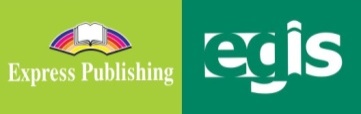 KRYTERIA OCENIANIANEW ENTERPRISE B1+Poziom B1+ wg CEF (ESOKJ)Jadwiga GajdaW S T Ę PPoniższe Kryteria Oceniania są dokumentem szkolnym uzupełniającym i spójnym z Rozkładem Materiału i Planem Wynikowym, na bazie których zostały opracowane. Mogą być punktem wyjścia do przygotowania bardziej ogólnego Przedmiotowego Systemu Oceniania (PSO) lub stanowić element składowy przyjętego Programu Nauczania.W opisie zostały uwzględnione wymagania szczegółowe na oceny pozytywne, z wyjątkiem oceny celującej. Ocenę celującą otrzymuje uczeń, który spełnia kryteria wymagań na ocenę bardzo dobrą i którego wiedza i umiejętności wykraczają poza realizowany materiał. Ocenę niedostateczną otrzymuje uczeń, który nie spełnia szczegółowych wymagań na ocenę dopuszczającą.Poniższe wymagania szczegółowe na poszczególne oceny szkolne zostały opracowane dla wariantu III.1.P (zakres podstawowy) i III.1.R (zakres rozszerzony) na III etapie edukacyjnym. W zależności od tego, czy pracujemy z uczniami przygotowującymi się tylko do zdawania egzaminu maturalnego w zakresie podstawowym, czy z uczniami, którzy już na tym etapie przygotowują się do zdawania egzaminu maturalnego w zakresie rozszerzonym, poniższe kryteria oceniania należy zmodyfikować odpowiednio poprzez: a) obniżenie wymagań lub wyeliminowanie niektórych z nich (zwłaszcza tych, które dotyczą zakresu rozszerzonego) lub b) podwyższenie wymagań lub dodanie wymagań zakresu rozszerzonego.Uzyskane wartości procentowe podane przy rozwiązywaniu zadań testowych zamkniętych, zadań typowo egzaminacyjnych i znajomości słownictwa umieszczonego w Word List mogą być modyfikowane w zależności od uzdolnień grupy oraz od poziomu egzaminu maturalnego, do którego przygotowujemy uczniów.W dokumencie uwzględniono również kryteria ocen dotyczące wykonania zadań zawartych w zeszycie ćwiczeń (Workbook – WB) w ramach prac domowych oraz w ramach lekcji powtórzeniowych po każdych trzech rozdziałach (Skills Practice). Poza tym, zgodnie z Rozkładem Materiału – jako opcjonalne – umieszczono wymagania dotyczące wykonania zdań w broszurze Exam Practice Skills (ESP) oraz w dodatkowej publikacji do gramatyki (Grammar Book – GB). Zostawiono także miejsca w testach modułowych po sekcjach A, B, C, D (TEST MODUŁOWY NR 1–4) do uzupełnienia przez nauczyciela, gdyż wymagania na poszczególne oceny są zależne od rodzaju przeprowadzanego sprawdzianu oraz kryteriów ocen sprawdzianów zawartych w PSO. WYMOGI EDUKACYJNE NA POSZCZEGÓLNE OCENY Z JĘZYKA ANGIELSKIEGOKRYTERIA OCENIANIA – New Enterprise B1ROZDZIAŁ (KATEGORIE WYMAGAŃ)OCENA DOPUSZCZAJĄCAOCENA DOSTATECZNAOCENA DOBRAOCENA BARDZO DOBRAUCZEŃ:UCZEŃ:UCZEŃ:UCZEŃ:UCZEŃ:UNIT 1 – ON THE MAPUNIT 1 – ON THE MAPUNIT 1 – ON THE MAPUNIT 1 – ON THE MAPUNIT 1 – ON THE MAP1azna podstawowe słownictwo opisujące symbole na mapie oraz trasy turystyczne, w tym szlak przez Appalachy; zna część wyróżnionych słów i zwrotów (np. route, drop out) oraz kolokacji (np. mountain range, epic journey); rozumie różnicę znaczeniową między podobnymi wyrazami: grab/catch/hold/capture; zna część czasowników złożonych z dry oraz użycie części wskazanych przyimków w kontekście ww. wiedzę stosuje w znacznej części prawidłowo w ćwiczeniach leksykalnychzna znaczną część słownictwa opisującego symbole na mapie oraz trasy turystyczne, w tym szlak przez Appalachy; zna znaczną część wyróżnionych słów/zwrotów (np. drop out, route, moose) i kolokacji (np. mountain range, epic journey); rozumie różnicę znaczeniową między podobnymi wyrazami: grab/catch/ hold/capture; zna większość czasowników złożonych z dry oraz użycie większości wskazanych przyimków w kontekście ww. wiedzę stosuje na ogół prawidłowo w ćwiczeniach leksyk.zna większość słownictwa opisującego symbole na mapie oraz trasy turystyczne, w tym szlak przez Appalachy; zna większość wyróżnionych słów i zwrotów oraz kolokacji; rozumie różnicę znaczeniową między podobnymi wyrazami: grab/catch/hold/capture; zna czasowniki złożone z dry oraz użycie wskazanych przyimków w kontekścieww. wiedzę stosuje w większości prawidłowo w ćwiczeniach leksykalnychzna prawie całe słownictwo opisujące symbole na mapie oraz trasy turystyczne, w tym szlak przez Appalachy; zna wyróżnione słowa i zwroty oraz kolokacje; rozumie różnicę znaczeniową między podobnymi wyrazami: grab/catch/ hold/capture; zna czasowniki złożone z dry oraz użycie wskazanych przyimków w kontekścieww. wiedzę stosuje prawidłowo w ćwiczeniach leksykalnychZNAJOMOŚĆ ŚRODKÓW JĘZYKOWYCHzna podstawowe słownictwo opisujące symbole na mapie oraz trasy turystyczne, w tym szlak przez Appalachy; zna część wyróżnionych słów i zwrotów (np. route, drop out) oraz kolokacji (np. mountain range, epic journey); rozumie różnicę znaczeniową między podobnymi wyrazami: grab/catch/hold/capture; zna część czasowników złożonych z dry oraz użycie części wskazanych przyimków w kontekście ww. wiedzę stosuje w znacznej części prawidłowo w ćwiczeniach leksykalnychzna znaczną część słownictwa opisującego symbole na mapie oraz trasy turystyczne, w tym szlak przez Appalachy; zna znaczną część wyróżnionych słów/zwrotów (np. drop out, route, moose) i kolokacji (np. mountain range, epic journey); rozumie różnicę znaczeniową między podobnymi wyrazami: grab/catch/ hold/capture; zna większość czasowników złożonych z dry oraz użycie większości wskazanych przyimków w kontekście ww. wiedzę stosuje na ogół prawidłowo w ćwiczeniach leksyk.zna większość słownictwa opisującego symbole na mapie oraz trasy turystyczne, w tym szlak przez Appalachy; zna większość wyróżnionych słów i zwrotów oraz kolokacji; rozumie różnicę znaczeniową między podobnymi wyrazami: grab/catch/hold/capture; zna czasowniki złożone z dry oraz użycie wskazanych przyimków w kontekścieww. wiedzę stosuje w większości prawidłowo w ćwiczeniach leksykalnychzna prawie całe słownictwo opisujące symbole na mapie oraz trasy turystyczne, w tym szlak przez Appalachy; zna wyróżnione słowa i zwroty oraz kolokacje; rozumie różnicę znaczeniową między podobnymi wyrazami: grab/catch/ hold/capture; zna czasowniki złożone z dry oraz użycie wskazanych przyimków w kontekścieww. wiedzę stosuje prawidłowo w ćwiczeniach leksykalnychROZUMIENIE WYPOWIEDZI 
I 
PRZETWA-RZANIErozumie znaczną część informacji w tekście i zdaniachna ogół poprawnie uzupełnia podpisy pod symbolami na mapie oraz wyszukuje cechy geograficzne wymienione w tekście; rozwiązuje prawidłowo część punktów w zadaniu na wybór wielokrotnyrozumie większość informacji w tekście i zdaniachw większości poprawnie uzupełnia podpisy pod symbolami na mapie oraz wyszukuje cechy geograficzne wymienione w tekście; rozwiązuje prawidłowo znaczną część punktów w zadaniu na wybór wielokrotnyrozumie prawie wszystkie informacje w tekście i zdaniachpoprawnie uzupełnia podpisy pod symbolami na mapie oraz wyszukuje cechy geograficzne wymienione w tekście; rozwiązuje prawidłowo większość punktów w zadaniu na wybór wielokrotnyrozumie wszystkie informacje w tekście i zdaniachpoprawnie uzupełnia podpisy pod symbolami na mapie oraz wyszukuje cechy geograficzne wymienione w tekście; rozwiązuje prawidłowo wszystkie punkty w zadaniu na wybór wielokrotnyTWORZENIE WYPOWIEDZI 
I 
REAGOWANIEtworzy proste, w większości poprawne zdania z 3–4 podanymi kolokacjamistara się uczestniczyć w krótkiej dyskusji o wyjątkowości podróży szlakiem przez Appalachytworzy proste, w większości poprawne zdania z podanymi kolokacjamiuczestniczy w krótkiej dyskusji o wyjątkowości podróży szlakiem przez Appalachy oraz w zbieraniu informacji i przygotowaniu podcastu o szlaku turystycznym w Polsce (ICT)tworzy w większości poprawne zdania z podanymi kolokacjamiuczestniczy w krótkiej dyskusji o wyjątkowości podróży szlakiem przez Appalachy oraz w zbieraniu informacji, przygotowaniu i nagraniu podcastu o szlaku turystycznym w Polsce (ICT)tworzy poprawne zdania z podanymi kolokacjamiaktywnie uczestniczy w krótkiej dyskusji o wyjątkowości podróży szlakiem przez Appalachy oraz w zbieraniu informacji, przygotowaniu i nagraniu podcastu o szlaku turystycznym w Polsce (ICT)WB1arozwiązuje prawidłowo część prezentowanych zadań rozwiązuje prawidłowo znaczną część prezentowanych zadańrozwiązuje prawidłowo większość prezentowanych zadańrozwiązuje prawidłowo prawie wszystkie prezentowane zadania1b Grammar 
in Usezna podstawowe słownictwo służące do opisywania czynności zw. głównie z turystyką i spędzaniem wakacji; zna użycie czasów Present Simple i Present Continuous oraz przysłówków częstotliwości, rozpoznaje czasowniki wyrażające stany (stative verbs) i rozumie różnice w znaczeniu form prostych i ciągłych większości prezentowanych czasowników, np. think, see; zna użycie czasów Present Perfect i Present Perfect Continuous oraz rozumie różnicę znaczeniową między użyciem have/has been i have/has goneww. wiedzę, struktury i reguły stosuje w znacznej części prawidłowo w ćwiczeniach gramatycznych, w tym w tłumaczeniach fragmentów zdań na język angielski zna znaczną część słownictwa służącego do opisywania czynności zw. głównie z turystyką i spędzaniem wakacji; zna użycie czasów Present Simple i Present Continuous oraz przysłówków częstotliwości, rozpoznaje czasowniki wyrażające stany (stative verbs) i rozumie różnice w znaczeniu form prostych i ciągłych większości prezentowanych czasowników, np. think, see; zna użycie czasów Present Perfect i Present Perfect Continuous oraz rozumie różnicę znaczeniową między użyciem have/has been i have/has goneww. wiedzę, struktury i reguły stosuje na ogół prawidłowo w ćwiczeniach gramatycznych, w tym w tłumaczeniach fragmentów zdań na język angielski zna większość słownictwa służącego do opisywania czynności zw. głównie z turystyką i spędzaniem wakacji; zna użycie czasów Present Simple i Present Continuous oraz przysłówków częstotliwości, rozpoznaje czasowniki wyrażające stany (stative verbs) i rozumie różnice w znaczeniu form prostych i ciągłych prezentowanych czasowników: think, see itd.; zna użycie czasów Present Perfect i Present Perfect Continuous oraz rozumie różnicę znaczeniową między użyciem have/has been i have/has goneww. wiedzę, struktury i reguły stosuje w większości prawidłowo w ćwiczeniach gramatycznych, w tym w tłumaczeniach fragmentów zdań na język angielski zna prawie całe słownictwo służące do opisywania czynności zw. głównie z turystyką i spędzaniem wakacji; zna użycie czasów Present Simple i Present Continuous oraz przysłówków częstotliwości, rozpoznaje czasowniki wyrażające stany (stative verbs) i rozumie różnice w znaczeniu form prostych i ciągłych prezentowanych czasowników: think, see itd.; zna użycie czasów Present Perfect i Present Perfect Continuous oraz rozumie różnicę znaczeniową między użyciem have/has been i have/has goneww. wiedzę, struktury i reguły stosuje prawidłowo w ćwiczeniach gramatycznych, w tym w tłumaczeniach fragmentów zdań na język angielski ZNAJOMOŚĆ ŚRODKÓW JĘZYKOWYCHzna podstawowe słownictwo służące do opisywania czynności zw. głównie z turystyką i spędzaniem wakacji; zna użycie czasów Present Simple i Present Continuous oraz przysłówków częstotliwości, rozpoznaje czasowniki wyrażające stany (stative verbs) i rozumie różnice w znaczeniu form prostych i ciągłych większości prezentowanych czasowników, np. think, see; zna użycie czasów Present Perfect i Present Perfect Continuous oraz rozumie różnicę znaczeniową między użyciem have/has been i have/has goneww. wiedzę, struktury i reguły stosuje w znacznej części prawidłowo w ćwiczeniach gramatycznych, w tym w tłumaczeniach fragmentów zdań na język angielski zna znaczną część słownictwa służącego do opisywania czynności zw. głównie z turystyką i spędzaniem wakacji; zna użycie czasów Present Simple i Present Continuous oraz przysłówków częstotliwości, rozpoznaje czasowniki wyrażające stany (stative verbs) i rozumie różnice w znaczeniu form prostych i ciągłych większości prezentowanych czasowników, np. think, see; zna użycie czasów Present Perfect i Present Perfect Continuous oraz rozumie różnicę znaczeniową między użyciem have/has been i have/has goneww. wiedzę, struktury i reguły stosuje na ogół prawidłowo w ćwiczeniach gramatycznych, w tym w tłumaczeniach fragmentów zdań na język angielski zna większość słownictwa służącego do opisywania czynności zw. głównie z turystyką i spędzaniem wakacji; zna użycie czasów Present Simple i Present Continuous oraz przysłówków częstotliwości, rozpoznaje czasowniki wyrażające stany (stative verbs) i rozumie różnice w znaczeniu form prostych i ciągłych prezentowanych czasowników: think, see itd.; zna użycie czasów Present Perfect i Present Perfect Continuous oraz rozumie różnicę znaczeniową między użyciem have/has been i have/has goneww. wiedzę, struktury i reguły stosuje w większości prawidłowo w ćwiczeniach gramatycznych, w tym w tłumaczeniach fragmentów zdań na język angielski zna prawie całe słownictwo służące do opisywania czynności zw. głównie z turystyką i spędzaniem wakacji; zna użycie czasów Present Simple i Present Continuous oraz przysłówków częstotliwości, rozpoznaje czasowniki wyrażające stany (stative verbs) i rozumie różnice w znaczeniu form prostych i ciągłych prezentowanych czasowników: think, see itd.; zna użycie czasów Present Perfect i Present Perfect Continuous oraz rozumie różnicę znaczeniową między użyciem have/has been i have/has goneww. wiedzę, struktury i reguły stosuje prawidłowo w ćwiczeniach gramatycznych, w tym w tłumaczeniach fragmentów zdań na język angielski ROZUMIENIEI
TWORZENIE WYPOWIEDZIrozumie znaczną część informacji w tekstach i zdaniach; w miarę poprawnie identyfikuje i uzasadnia użycie czasów oraz znajduje tzw. stative verbs i określa ich znaczenieumie na ogół poprawnie napisać krótki tekst z wakacji jako odpowiedź na wiadomość (opisuje miejsce, bieżące i planowane czynności) oraz udzielić krótkiej wypowiedzi nt. czynności porannych rutynowych, bieżących i planowanych na weekendna ogół poprawnie wypowiada się o czynnościach zw. z odwiedzaniem nowych miejsc (z użyciem podanych przysłówków częstotliwości i zwrotów czasownikowych) oraz o czynnościach podczas wędrówki (z użyciem podanych notatek i czasów Present Perfect i Present Perfect Continuous)rozumie większość informacji w tekstach i zdaniach; w większości poprawnie identyfikuje i uzasadnia użycie czasów oraz znajduje tzw. stative verbs i określa ich znaczenieumie w większości poprawnie napisać krótki tekst z wakacji jako odpowiedź na wiadomość (opisuje miejsce, bieżące i planowane czynności) oraz udzielić krótkiej wypowiedzi nt. czynności porannych rutynowych, bieżących i planowanych na weekendw większości poprawnie wypowiada się o czynnościach zw. z odwiedzaniem nowych miejsc (z użyciem podanych przysłówków częstotliwości i zwrotów czasownikowych) oraz o czynnościach podczas wędrówki (z użyciem podanych notatek i czasów Present Perfect i Present Perfect Continuous)rozumie prawie wszystkie informacje w tekstach i zdaniach; poprawnie identyfikuje i uzasadnia użycie czasów oraz znajduje tzw. stative verbs i określa ich znaczenie umie poprawnie napisać krótki tekst z wakacji jako odpowiedź na wiadomość (opisuje miejsce, bieżące i planowane czynności) oraz udzielić krótkiej wypowiedzi nt. czynności porannych rutynowych, bieżących i planowanych na weekendpoprawnie wypowiada się o czynnościach zw. z odwiedzaniem nowych miejsc (z użyciem podanych przysłówków częstotliwości i zwrotów czasownikowych) oraz o czynnościach podczas wędrówki (z użyciem podanych notatek i czasów Present Perfect i Present Perfect Continuous)rozumie wszystkie informacje w tekstach i zdaniach; poprawnie identyfikuje i uzasadnia użycie czasów oraz znajduje tzw. stative verbs i określa ich znaczenie umie poprawnie napisać tekst z wakacji jako odpowiedź na wiadomość (opisuje miejsce, bieżące i planowane czynności) oraz udzielić wypowiedzi nt. czynności porannych rutynowych, bieżących i planowanych na weekendpoprawnie wypowiada się o czynnościach zw. z odwiedzaniem nowych miejsc (z użyciem podanych przysłówków częstotliwości i zwrotów czasownikowych) oraz o czynnościach podczas wędrówki (z użyciem podanych notatek i czasów Present Perfect i Present Perfect Continuous); potrafi dodać kilka własnych poprawnych zdańWB 1b rozwiązuje prawidłowo część prezentowanych zadańrozwiązuje prawidłowo znaczną część prezentowanych zadańrozwiązuje prawidłowo większość prezentowanych zadańrozwiązuje prawidłowo prawie wszystkie prezentowane zadania1cSkills
in Actionzna podstawowe słownictwo opisujące znaki drogowe i miejsca noclegowe; zna znaczną część słownictwa służącego do orientacji w terenie: pytania o drogę i udzielanie wskazówek; zna stosowany w ulotkach język typowy dla reklam: opisy, zaproszenia i zwroty zachęcające do korzystania z usług; zna znaczniki rozmowy takie jak: Right, Well, So, OK i wyrażane przez nie emocje ww. wiedzę stosuje w znacznej części poprawnie w praktyce zna znaczną część słownictwa opisującego znaki drogowe i miejsca noclegowe; zna większość słownictwa służącego do orientacji w terenie: pytania o drogę i udzielanie wskazówek; zna stosowany w ulotkach język typowy dla reklam: opisy, zaproszenia i zwroty zachęcające do korzystania z usług; zna znaczniki rozmowy takie jak: Right, Well, So, OK i wyrażane przez nie emocje ww. wiedzę stosuje w miarę poprawnie w praktyce zna większość słownictwa opisującego znaki drogowe i miejsca noclegowe; zna prawie całe słownictwo służące do orientacji w terenie: pytania o drogę i udzielanie wskazówek; zna stosowany w ulotkach język typowy dla reklam: opisy, zaproszenia i zwroty zachęcające do korzystania z usług; zna znaczniki rozmowy takie jak: Right, Well, So, OK i wyrażane przez nie emocje ww. wiedzę stosuje w większości poprawnie w praktyce zna słownictwo opisujące znaki drogowe i miejsca noclegowe; zna słownictwo służące do orientacji w terenie: pytania o drogę i udzielanie wskazówek; zna stosowany w ulotkach język typowy dla reklam: opisy, zaproszenia i zwroty zachęcające do korzystania z usług; zna znaczniki rozmowy takie jak: Right, Well, So, OK i wyrażane przez nie emocje ww. wiedzę stosuje poprawnie w praktyce ZNAJOMOŚĆ ŚRODKÓW JĘZYKOWYCHzna podstawowe słownictwo opisujące znaki drogowe i miejsca noclegowe; zna znaczną część słownictwa służącego do orientacji w terenie: pytania o drogę i udzielanie wskazówek; zna stosowany w ulotkach język typowy dla reklam: opisy, zaproszenia i zwroty zachęcające do korzystania z usług; zna znaczniki rozmowy takie jak: Right, Well, So, OK i wyrażane przez nie emocje ww. wiedzę stosuje w znacznej części poprawnie w praktyce zna znaczną część słownictwa opisującego znaki drogowe i miejsca noclegowe; zna większość słownictwa służącego do orientacji w terenie: pytania o drogę i udzielanie wskazówek; zna stosowany w ulotkach język typowy dla reklam: opisy, zaproszenia i zwroty zachęcające do korzystania z usług; zna znaczniki rozmowy takie jak: Right, Well, So, OK i wyrażane przez nie emocje ww. wiedzę stosuje w miarę poprawnie w praktyce zna większość słownictwa opisującego znaki drogowe i miejsca noclegowe; zna prawie całe słownictwo służące do orientacji w terenie: pytania o drogę i udzielanie wskazówek; zna stosowany w ulotkach język typowy dla reklam: opisy, zaproszenia i zwroty zachęcające do korzystania z usług; zna znaczniki rozmowy takie jak: Right, Well, So, OK i wyrażane przez nie emocje ww. wiedzę stosuje w większości poprawnie w praktyce zna słownictwo opisujące znaki drogowe i miejsca noclegowe; zna słownictwo służące do orientacji w terenie: pytania o drogę i udzielanie wskazówek; zna stosowany w ulotkach język typowy dla reklam: opisy, zaproszenia i zwroty zachęcające do korzystania z usług; zna znaczniki rozmowy takie jak: Right, Well, So, OK i wyrażane przez nie emocje ww. wiedzę stosuje poprawnie w praktyce ROZUMIENIE WYPOWIEDZI 
I
PRZETWA-RZANIErozumie znaczną część informacji w tekstach, dialogu i zdaniach; w miarę poprawnie uzupełnia podpisy pod znakami drogowymi; rozwiązuje prawidłowo część punktów w zadaniu na rozumienie ze słuchu (typu P/F) i w zadaniu słowotwórczym; w dialogu dot. pytania o drogę i udzielania wskazówek w miarę prawidłowo określa, na załączonej mapie, położenie kierowcy i destynację, do której zmierza, oraz uzupełnia luki w tekście, umie odegrać jedną z ról; w ulotce opisującej schronisko młodzieżowe w miarę prawidłowo wyszukuje cechy typowe dla ulotek reklamowych: wskazówki, jak dojść/dojechać, oferty specjalne oraz zwroty opisowe itd.rozumie większość informacji w tekstach, dialogu i zdaniach; w większości poprawnie uzupełnia podpisy pod znakami drogowymi; rozwiązuje prawidłowo znaczną część punktów w zadaniu na rozumienie ze słuchu (typu P/F) i w zadaniu słowotwórczym; w dialogu dot. pytania o drogę i udzielania wskazówek w większości prawidłowo określa, na załączonej mapie, położenie kierowcy i destynację, do której zmierza, oraz uzupełnia luki w tekście, umie odegrać jedną z ról; w ulotce opisującej schronisko młodzieżowe w większości prawidłowo wyszukuje cechy typowe dla ulotek reklamowych: wskazówki, jak dojść/dojechać, oferty specjalne oraz zwroty opisowe itd.rozumie prawie wszystkie informacje w tekstach, dialogu i zdaniach; poprawnie uzupełnia podpisy pod znakami drogowymi; rozwiązuje prawidłowo większość punktów w zadaniu na rozumienie ze słuchu (typu P/F) i w zadaniu słowotwórczym; w dialogu dot. pytania o drogę i udzielania wskazówek prawidłowo określa, na załączonej mapie, położenie kierowcy i destynację, do której zmierza, oraz uzupełnia luki w tekście, umie odegrać obydwie role; w ulotce opisującej schronisko młodzieżowe prawidłowo wyszukuje cechy typowe dla ulotek reklamowych: wskazówki, jak dojść/dojechać, oferty specjalne oraz zwroty opisowe itd.rozumie wszystkie informacje w tekstach, dialogu i zdaniach; poprawnie uzupełnia podpisy pod znakami drogowymi; rozwiązuje prawidłowo prawie wszystkie punkty w zadaniu na rozumienie ze słuchu (typu P/F) i w zadaniu słowotwórczym; w dialogu dot. pytania o drogę i udzielania wskazówek prawidłowo określa, na załączonej mapie, położenie kierowcy i destynację, do której zmierza, oraz uzupełnia luki w tekście, umie odegrać obydwie role; w ulotce opisującej schronisko młodzieżowe prawidłowo wyszukuje cechy typowe dla ulotek reklamowych: wskazówki, jak dojść/dojechać, oferty specjalne oraz zwroty opisowe itd.TWORZENIE WYPOWIEDZI 
I 
REAGOWANIEna ogół poprawnie udziela krótkiej wypowiedzi dot. umieszczenia znaków drogowych na załączonej mapie uczestniczy w redagowaniu dialogów sterowanych dot. pytania o drogę i udzielania wskazówek (w oparciu o podane zwroty i punkty na załączonej mapie); odgrywa wybrane role i jest na ogół komunikatywnywykonuje poprawnie znaczną część zadań w ćwiczeniach przygotowawczych do pisania: uzupełnia tabelki dot. hotelu: jego lokalizacji, udogodnień, oferty noclegowejzna zasady pisania ulotki reklamowej i pisze ulotkę reklamową hotelu Park Hotel w oparciu o tabelkę i załączoną mapę; posługuje się podstawowym zasobem słownictwa i struktur, popełnia sporo błędów, ale jest na ogół komunikatywnyw większości poprawnie udziela krótkiej wypowiedzi dot. umieszczenia znaków drogowych na załączonej mapie uczestniczy w redagowaniu dialogów sterowanych dot. pytania o drogę i udzielania wskazówek (w oparciu o podane zwroty i punkty na załączonej mapie); odgrywa wybrane role i jest w większości komunikatywnywykonuje poprawnie większość zadań w ćwiczeniach przygotowawczych do pisania: uzupełnia tabelki dot. hotelu: jego lokalizacji, udogodnień, oferty noclegowejzna zasady pisania ulotki reklamowej i pisze ulotkę reklamową hotelu Park Hotel w oparciu o tabelkę i załączoną mapę; posługuje się ograniczonym zasobem słownictwa i struktur, mimo błędów jest w większości komunikatywnypoprawnie udziela krótkiej wypowiedzi dot. umieszczenia znaków drogowych na załączonej mapie aktywnie uczestniczy w redagowaniu dialogów sterowanych dot. pytania o drogę i udzielania wskazówek (w oparciu o podane zwroty i punkty na załączonej mapie); odgrywa wskazane role, jest komunikatywny i w miarę swobodny wykonuje poprawnie zadania w ćwiczeniach przygotowawczych do pisania: uzupełnia tabelki dot. hotelu: jego lokalizacji, udogodnień, oferty noclegowej zna zasady pisania ulotki reklamowej i pisze ulotkę reklamową hotelu Park Hotel w oparciu o tabelkę i załączoną mapę; posługuje się dość zróżnicowanym zasobem słownictwa i struktur, jest komunikatywny, może popełniać dość liczne, drobne błędy poprawnie udziela wypowiedzi dot. umieszczenia znaków drogowych na załączonej mapie aktywnie uczestniczy w redagowaniu dialogów sterowanych dot. pytania o drogę i udzielania wskazówek (w oparciu o podane zwroty i punkty na załączonej mapie); umie odegrać różne role, jest komunikatywny i swobodny wykonuje poprawnie zadania w ćwiczeniach przygotowawczych do pisania: uzupełnia tabelki dot. hotelu: jego lokalizacji, udogodnień, oferty noclegowej zna zasady pisania ulotki reklamowej i pisze ulotkę reklamową hotelu Park Hotel w oparciu o tabelkę i załączoną mapę; posługuje się zróżnicowanym zasobem słownictwa i struktur, jest komunikatywny, może popełniać nieliczne, drobne błędyWB1crozwiązuje prawidłowo część prezentowanych zadańrozwiązuje prawidłowo znaczną część prezentowanych zadańrozwiązuje prawidłowo większość prezentowanych zadańrozwiązuje prawidłowo prawie wszystkie prezentowane zadania1 Culture+1 Reviewzna podstawowe słownictwo opisujące propozycje różnych wycieczek, w tym w Londynie po Tamizie, w Warszawie lub w innych stolicach; zna znaczną część wyróżnionych słów i zwrotów (np. thrilling, on board, cityscape)wykonuje prawidłowo część zadań z ćwiczeń powtórzeniowych dot. reakcji językowych, leksyki i gramatyki; w zadaniach zamkniętych uzyskuje 40–49% poprawnych odpowiedzizna ok. 40–50% słówek z Word List Unit 1zna znaczną część słownictwa opisującego propozycje różnych wycieczek, w tym w Londynie po Tamizie, w Warszawie lub w innych stolicach; zna większość wyróżnionych słów i zwrotówwykonuje prawidłowo znaczną część zadań z ćwiczeń powtórzeniowych dot. reakcji językowych, leksyki i gramatyki; w zadaniach zamkniętych uzyskuje 50–69% poprawnych odpowiedzizna ok. 50–70% słówek z Word List Unit 1zna większość słownictwa opisującego propozycje różnych wycieczek, w tym w Londynie po Tamizie, w Warszawie lub w innych stolicach; zna prawie wszystkie wyróżnione słowa i zwrotywykonuje prawidłowo większość zadań z ćwiczeń powtórzeniowych dot. reakcji językowych, leksyki i gramatyki; w zadaniach zamkniętych uzyskuje 70–85% poprawnych odpowiedzizna ok. 70–80% słówek z Word List Unit 1zna prawie całe słownictwo opisujące propozycje różnych wycieczek, w tym w Londynie po Tamizie, w Warszawie lub w innych stolicach; zna wszystkie wyróżnione słowa i zwrotywykonuje prawidłowo prawie wszystkie zadania z ćwiczeń powtórzeniowych dot. reakcji językowych, leksyki i gramatyki; w zadaniach zamkniętych uzyskuje ponad 85% poprawnych odpowiedzizna ponad 85% słówek z Word List Unit 1ZNAJOMOŚĆ ŚRODKÓW JĘZYKOWYCHzna podstawowe słownictwo opisujące propozycje różnych wycieczek, w tym w Londynie po Tamizie, w Warszawie lub w innych stolicach; zna znaczną część wyróżnionych słów i zwrotów (np. thrilling, on board, cityscape)wykonuje prawidłowo część zadań z ćwiczeń powtórzeniowych dot. reakcji językowych, leksyki i gramatyki; w zadaniach zamkniętych uzyskuje 40–49% poprawnych odpowiedzizna ok. 40–50% słówek z Word List Unit 1zna znaczną część słownictwa opisującego propozycje różnych wycieczek, w tym w Londynie po Tamizie, w Warszawie lub w innych stolicach; zna większość wyróżnionych słów i zwrotówwykonuje prawidłowo znaczną część zadań z ćwiczeń powtórzeniowych dot. reakcji językowych, leksyki i gramatyki; w zadaniach zamkniętych uzyskuje 50–69% poprawnych odpowiedzizna ok. 50–70% słówek z Word List Unit 1zna większość słownictwa opisującego propozycje różnych wycieczek, w tym w Londynie po Tamizie, w Warszawie lub w innych stolicach; zna prawie wszystkie wyróżnione słowa i zwrotywykonuje prawidłowo większość zadań z ćwiczeń powtórzeniowych dot. reakcji językowych, leksyki i gramatyki; w zadaniach zamkniętych uzyskuje 70–85% poprawnych odpowiedzizna ok. 70–80% słówek z Word List Unit 1zna prawie całe słownictwo opisujące propozycje różnych wycieczek, w tym w Londynie po Tamizie, w Warszawie lub w innych stolicach; zna wszystkie wyróżnione słowa i zwrotywykonuje prawidłowo prawie wszystkie zadania z ćwiczeń powtórzeniowych dot. reakcji językowych, leksyki i gramatyki; w zadaniach zamkniętych uzyskuje ponad 85% poprawnych odpowiedzizna ponad 85% słówek z Word List Unit 1ROZUMIENIE WYPOWIEDZI
I 
PRZETWA-RZANIErozumie znaczną część informacji w tekście i zdaniachw miarę poprawnie wyszukuje informacje dot. ofert jedzeniowych na proponowanych wycieczkach oraz rozwiązuje zadanie na dobór wielokrotny i wyjaśnia wyróżnione słowarozumie większość informacji w tekście i zdaniachw większości poprawnie wyszukuje informacje dot. ofert jedzeniowych na proponowanych wycieczkach oraz rozwiązuje zadanie na dobór wielokrotny i wyjaśnia wyróżnione słowarozumie prawie wszystkie informacje w tekście i zdaniachpoprawnie wyszukuje informacje dot. ofert jedzeniowych na proponowanych wycieczkach oraz rozwiązuje prawie wszystkie punkty w zadaniu na dobór wielokrotny i wyjaśnia wyróżnione słowarozumie wszystkie informacje w tekście i zdaniachpoprawnie wyszukuje informacje dot. ofert jedzeniowych na proponowanych wycieczkach oraz rozwiązuje wszystkie punkty w zadaniu na dobór wielokrotny i wyjaśnia wyróżnione słowaTWORZENIE WYPOWIEDZIw miarę poprawnie udziela krótkiej wypowiedzi dot. preferowanej wycieczki po Tamizie w Londyniew większości poprawnie udziela krótkiej wypowiedzi dot. preferowanej wycieczki po Tamizie w Londynie uczestniczy w zbieraniu informacji, sporządzaniu notatek dot. propozycji zwiedzania Warszawy lub innych stolic oraz w tworzeniu strony internetowej pt. Top … tours (ICT) poprawnie udziela krótkiej wypowiedzi dot. preferowanej wycieczki po Tamizie w Londynie aktywnie uczestniczy w zbieraniu informacji, sporządzaniu notatek dot. propozycji zwiedzania Warszawy lub innych stolic oraz w tworzeniu strony internetowej pt. Top … tours (ICT) poprawnie udziela wypowiedzi dot. preferowanej wycieczki po Tamizie w Londynieaktywnie uczestniczy w zbieraniu informacji, sporządzaniu notatek dot. propozycji zwiedzania Warszawy lub innych stolic oraz w tworzeniu i prezentacji strony internetowej pt. Top … tours (ICT)OPCJONALNIEUNIT 1rozwiązuje prawidłowo część zadań prezentowanych w GB Unit 1uzyskuje 40–49% poprawnych odpowiedzi w zadaniach zawartych w ESP Unit 1korzysta czasami z dodatkowych materiałów, np. digibooka i publikacji do gramatykirozwiązuje prawidłowo znaczną część zadań prezentowanych w GB Unit 1uzyskuje 50–69% poprawnych odpowiedzi w zadaniach zawartych w ESP Unit 1korzysta dość często z dodatkowych materiałów, np. digibooka i publikacji do gramatyki rozwiązuje prawidłowo większość zadań prezentowanych w GB Unit 1uzyskuje 70–85% poprawnych odpowiedzi w zadaniach zawartych w ESP Unit 1korzysta często z dodatkowych materiałów, np. digibooka i publikacji do gramatyki rozwiązuje prawidłowo prawie wszystkie zadania prezentowane w GB Unit 1uzyskuje ponad 85% poprawnych odpowiedzi w zadaniach zawartych w ESP Unit 1korzysta regularnie z dodatkowych materiałów, np. digibooka i publikacji do gramatykiROZDZIAŁ (KATEGORIE WYMAGAŃ)OCENA DOPUSZCZAJĄCAOCENA DOSTATECZNAOCENA DOBRAOCENA BARDZO DOBRAUCZEŃ:UCZEŃ:UCZEŃ:UCZEŃ:UCZEŃ:UNIT 2 – LEGENDS & FESTIVALSUNIT 2 – LEGENDS & FESTIVALSUNIT 2 – LEGENDS & FESTIVALSUNIT 2 – LEGENDS & FESTIVALSUNIT 2 – LEGENDS & FESTIVALS2azna podstawowe słownictwo opisujące wybrane festiwale oraz tradycje i legendy z nimi związane, w tym część wyróżnionych słów i zwrotów (np. bring to life, highlight) oraz kolokacje z czasownikami (np. hold a parade); rozumie różnicę znaczeniową między podobnymi wyrazami: culture/custom/tradition; zna część czasowników złożonych z blow oraz użycie części wskazanych przyimków w kontekścieww. wiedzę stosuje w znacznej części prawidłowo w ćwiczeniach leksykalnychzna znaczną część słownictwa opisującego wybrane festiwale oraz tradycje i legendy z nimi związane, w tym wyróżnione słowa i zwroty (np. bring to life, contest, flame, highlight) oraz kolokacje z czasownikami (np. hold a parade, roar into life); rozumie różnicę znaczeniową między podobnymi wyrazami: culture/custom/ tradition; zna większość czasowników złożonych z blow oraz użycie większości wskazanych przyimków w kontekście ww. wiedzę stosuje na ogół prawidłowo w ćwiczeniach leksykal.zna większość słownictwa opisującego wybrane festiwale oraz tradycje i legendy z nimi związane, w tym wyróżnione słowa i zwroty oraz kolokacje z czasownikami; rozumie różnicę znaczeniową między podobnymi wyrazami: culture/ custom/tradition; zna czasowniki złożone z blow oraz użycie wskazanych przyimków w kontekścieww. wiedzę stosuje w większości prawidłowo w ćwiczeniach leksykalnychzna prawie całe słownictwo opisujące wybrane festiwale oraz tradycje i legendy z nimi związane, w tym wyróżnione słowa i zwroty oraz kolokacje z czasownikami; rozumie różnicę znaczeniową między podobnymi wyrazami: culture/ custom/tradition; zna czasowniki złożone z blow oraz użycie wskazanych przyimków w kontekścieww. wiedzę stosuje prawidłowo w ćwiczeniach leksykalnychZNAJOMOŚĆ ŚRODKÓW JĘZYKOWYCH zna podstawowe słownictwo opisujące wybrane festiwale oraz tradycje i legendy z nimi związane, w tym część wyróżnionych słów i zwrotów (np. bring to life, highlight) oraz kolokacje z czasownikami (np. hold a parade); rozumie różnicę znaczeniową między podobnymi wyrazami: culture/custom/tradition; zna część czasowników złożonych z blow oraz użycie części wskazanych przyimków w kontekścieww. wiedzę stosuje w znacznej części prawidłowo w ćwiczeniach leksykalnychzna znaczną część słownictwa opisującego wybrane festiwale oraz tradycje i legendy z nimi związane, w tym wyróżnione słowa i zwroty (np. bring to life, contest, flame, highlight) oraz kolokacje z czasownikami (np. hold a parade, roar into life); rozumie różnicę znaczeniową między podobnymi wyrazami: culture/custom/ tradition; zna większość czasowników złożonych z blow oraz użycie większości wskazanych przyimków w kontekście ww. wiedzę stosuje na ogół prawidłowo w ćwiczeniach leksykal.zna większość słownictwa opisującego wybrane festiwale oraz tradycje i legendy z nimi związane, w tym wyróżnione słowa i zwroty oraz kolokacje z czasownikami; rozumie różnicę znaczeniową między podobnymi wyrazami: culture/ custom/tradition; zna czasowniki złożone z blow oraz użycie wskazanych przyimków w kontekścieww. wiedzę stosuje w większości prawidłowo w ćwiczeniach leksykalnychzna prawie całe słownictwo opisujące wybrane festiwale oraz tradycje i legendy z nimi związane, w tym wyróżnione słowa i zwroty oraz kolokacje z czasownikami; rozumie różnicę znaczeniową między podobnymi wyrazami: culture/ custom/tradition; zna czasowniki złożone z blow oraz użycie wskazanych przyimków w kontekścieww. wiedzę stosuje prawidłowo w ćwiczeniach leksykalnychROZUMIENIE WYPOWIEDZI 
I 
PRZETWA-RZANIErozumie znaczną część informacji w tekstach i zdaniachw miarę prawidłowo uzupełnia luki w podpisach pod zdjęciami z festiwalu i w krótkim tekście; rozwiązuje prawidłowo część punktów w zadaniu na dobór zdań do lukrozumie większość informacji w tekstach i zdaniachw większości prawidłowo uzupełnia luki w podpisach pod zdjęciami i w krótkim tekście; rozwiązuje prawidłowo znaczną część punktów w zadaniu na dobór zdań do lukrozumie prawie wszystkie informacje w tekstach i zdaniachprawidłowo uzupełnia luki w podpisach pod zdjęciami z festiwalu i w krótkim tekście; rozwiązuje prawidłowo większość punktów w zadaniu na dobór zdań do lukrozumie wszystkie informacje w tekstach i zdaniachprawidłowo uzupełnia luki w podpisach pod zdjęciami z festiwalu i w krótkim tekście; rozwiązuje prawidłowo wszystkie punkty w zadaniu na dobór zdań do lukTWORZENIE WYPOWIEDZI 
I 
REAGOWANIEtworzy proste, w większości poprawne zdania z 3–4 wybranymi kolokacjamizbiera informacje, sporządza notatki i pisze kilka zdań nt. uroczystości zw. z wybraną polską legendą; posługuje się podstawowym zasobem słownictwa i struktur, popełnia sporo błędów, ale jest na ogół komunikatywny (ICT)tworzy proste, w większości poprawne zdania z podanymi kolokacjami uczestniczy w zbieraniu dodatkowych informacji o Smoku Wawelskim i Paradzie Smoków oraz w przygotowaniu podcastu z udziału w tym wydarzeniu (ICT)zbiera informacje, sporządza notatki i pisze krótki artykuł nt. uroczystości zw. z wybraną polską legendą; posługuje się ograniczonym zasobem słownictwa i struktur, mimo błędów jest w większości komunikatywny (ICT)tworzy w większości poprawne zdania z podanymi kolokacjami aktywnie uczestniczy w zbieraniu dodatkowych informacji o Smoku Wawelskim i Paradzie Smoków oraz w przygotowaniu podcastu z udziału w tym wydarzeniu (ICT)zbiera informacje, sporządza notatki i pisze artykuł nt. uroczystości zw. z wybraną polską legendą; posługuje się dość zróżnicowanym zasobem słownictwa i struktur, jest komunikatywny, może popełniać dość liczne, drobne błędy (ICT)tworzy poprawne zdania z podanymi kolokacjamiaktywnie uczestniczy w zbieraniu dodatkowych informacji o Smoku Wawelskim i Paradzie Smoków oraz w przygotowaniu i nagraniu podcastu z udziału w tym wydarzeniu (ICT)zbiera informacje, sporządza notatki i pisze artykuł nt. uroczystości zw. z wybraną polską legendą; posługuje się zróżnicowanym zasobem słownictwa i struktur, jest komunikatywny, może popełniać nieliczne, drobne błędy (ICT)WB 2arozwiązuje prawidłowo część prezentowanych zadań rozwiązuje prawidłowo znaczną część prezentowanych zadańrozwiązuje prawidłowo większość prezentowanych zadańrozwiązuje prawidłowo prawie wszystkie prezentowane zadania2b Grammar 
in Usezna podstawowe słownictwo służące do opowiadania o czynnościach i wydarzeniach przeszłych, w tym dot. imprez kulturalnych, uroczystości, legend; zna użycie czasów Past Simple i Past Continuous oraz konstrukcji used to, would; zna różnice znaczeniowe i strukturalne między used to a be/get used to; zna i rozumie różnice w użyciu czasów Past Simple i Present Perfect ww. wiedzę, struktury i reguły stosuje w znacznej części prawidłowo w ćwiczeniach gramatycznych, w tym w transformacjach zdaniowych ze słowem kluczemzna znaczną część słownictwa służącego do opowiadania o czynnościach i wydarzeniach przeszłych, w tym dot. imprez kulturalnych, uroczystości, legend; zna użycie czasów Past Simple i Past Continuous oraz konstrukcji used to, would; zna różnice znaczeniowe i strukturalne między used to a be/get used to; zna i rozumie różnice w użyciu czasów Past Simple i Present Perfect ww. wiedzę, struktury i reguły stosuje na ogół prawidłowo w ćwiczeniach gramatycznych, w tym w transformacjach zdaniowych ze słowem kluczemzna większość słownictwa służącego do opowiadania o czynnościach i wydarzeniach przeszłych, w tym dot. imprez kulturalnych, uroczystości, legend; zna użycie czasów Past Simple i Past Continuous oraz konstrukcji used to, would; zna różnice znaczeniowe i strukturalne między used to a be/get used to; zna i rozumie różnice w użyciu czasów Past Simple i Present Perfect ww. wiedzę, struktury i reguły stosuje w większości prawidłowo w ćwiczeniach gramatycznych, w tym w transformacjach zdaniowych ze słowem kluczemzna prawie całe słownictwo służące do opowiadania o czynnościach i wydarzeniach przeszłych, w tym dot. imprez kulturalnych, uroczystości, legend; zna użycie czasów Past Simple i Past Continuous oraz konstrukcji used to, would; zna różnice znaczeniowe i strukturalne między used to a be/get used to; zna i rozumie różnice w użyciu czasów Past Simple i Present Perfect ww. wiedzę, struktury i reguły stosuje prawidłowo w ćwiczeniach gramatycznych, w tym w transformacjach zdaniowych ze słowem kluczemZNAJOMOŚĆ ŚRODKÓW JĘZYKOWYCHzna podstawowe słownictwo służące do opowiadania o czynnościach i wydarzeniach przeszłych, w tym dot. imprez kulturalnych, uroczystości, legend; zna użycie czasów Past Simple i Past Continuous oraz konstrukcji used to, would; zna różnice znaczeniowe i strukturalne między used to a be/get used to; zna i rozumie różnice w użyciu czasów Past Simple i Present Perfect ww. wiedzę, struktury i reguły stosuje w znacznej części prawidłowo w ćwiczeniach gramatycznych, w tym w transformacjach zdaniowych ze słowem kluczemzna znaczną część słownictwa służącego do opowiadania o czynnościach i wydarzeniach przeszłych, w tym dot. imprez kulturalnych, uroczystości, legend; zna użycie czasów Past Simple i Past Continuous oraz konstrukcji used to, would; zna różnice znaczeniowe i strukturalne między used to a be/get used to; zna i rozumie różnice w użyciu czasów Past Simple i Present Perfect ww. wiedzę, struktury i reguły stosuje na ogół prawidłowo w ćwiczeniach gramatycznych, w tym w transformacjach zdaniowych ze słowem kluczemzna większość słownictwa służącego do opowiadania o czynnościach i wydarzeniach przeszłych, w tym dot. imprez kulturalnych, uroczystości, legend; zna użycie czasów Past Simple i Past Continuous oraz konstrukcji used to, would; zna różnice znaczeniowe i strukturalne między used to a be/get used to; zna i rozumie różnice w użyciu czasów Past Simple i Present Perfect ww. wiedzę, struktury i reguły stosuje w większości prawidłowo w ćwiczeniach gramatycznych, w tym w transformacjach zdaniowych ze słowem kluczemzna prawie całe słownictwo służące do opowiadania o czynnościach i wydarzeniach przeszłych, w tym dot. imprez kulturalnych, uroczystości, legend; zna użycie czasów Past Simple i Past Continuous oraz konstrukcji used to, would; zna różnice znaczeniowe i strukturalne między used to a be/get used to; zna i rozumie różnice w użyciu czasów Past Simple i Present Perfect ww. wiedzę, struktury i reguły stosuje prawidłowo w ćwiczeniach gramatycznych, w tym w transformacjach zdaniowych ze słowem kluczemROZUMIENIEI
TWORZENIE WYPOWIEDZIrozumie znaczną część informacji w tekstach i zdaniach; w miarę poprawnie identyfikuje i uzasadnia użycie czasów przeszłych; po wysłuchaniu legendy w miarę poprawnie układa informacje we właściwej kolejności oraz dokonuje krótkiego streszczenia legendyumie na ogół poprawnie uzupełnić zdania dot. czynności przeszłych i stara się utworzyć krótkie opowiadanie z wybranym zdaniem jako początkowym na ogół poprawnie udziela wypowiedzi dot. przeszłych uroczystości, wydarzeń kulturalnych (w oparciu o podane wskazówki i z użyciem konstrukcji used to/ didn’t use to)rozumie większość informacji w tekstach i zdaniach; w większości poprawnie identyfikuje i uzasadnia użycie czasów przeszłych; po wysłuchaniu legendy w większości poprawnie układa informacje we właściwej kolejności oraz dokonuje krótkiego streszczenia legendy umie na ogół poprawnie uzupełnić zdania dot. czynności przeszłych i utworzyć krótkie opowiadanie z wybranym zdaniem jako początkowym w większości poprawnie udziela wypowiedzi dot. przeszłych uroczystości, wydarzeń kulturalnych (w oparciu o podane wskazówki i z użyciem konstrukcji used to/ didn’t use to)rozumie prawie wszystkie informacje w tekstach i zdaniach; poprawnie identyfikuje i uzasadnia użycie czasów przeszłych; po wysłuchaniu legendy poprawnie układa informacje we właściwej kolejności oraz dokonuje streszczenia legendy umie w większości poprawnie uzupełnić zdania dot. czynności przeszłych i utworzyć opowiadanie z wybranym zdaniem jako początkowym w większości poprawnie udziela wypowiedzi dot. przeszłych uroczystości, wydarzeń kulturalnych (w oparciu o podane wskazówki i własne pomysły oraz z użyciem konstrukcji used to/ didn’t use to)rozumie wszystkie informacje w tekstach i zdaniach; poprawnie identyfikuje i uzasadnia użycie czasów przeszłych; po wysłuchaniu legendy poprawnie układa informacje we właściwej kolejności oraz dokonuje dokładnego streszczenia legendy umie poprawnie uzupełnić zdania dot. czynności przeszłych i utworzyć opowiadanie z wybranym zdaniem jako początkowym poprawnie udziela wypowiedzi dot. przeszłych uroczystości, wydarzeń kulturalnych (w oparciu o podane wskazówki i własne pomysły oraz z użyciem konstrukcji used to/ didn’t use to)WB 2b rozwiązuje prawidłowo część prezentowanych zadańrozwiązuje prawidłowo znaczną część prezentowanych zadańrozwiązuje prawidłowo większość prezentowanych zadańrozwiązuje prawidłowo prawie wszystkie prezentowane zadania2cSkills
in Actionzna podstawowe słownictwo opisujące narodowe święta, uroczystości oraz zwyczaje związane z nimi; zna znaczną część słownictwa służącego do opowiadania o czynnościach i wydarzeniach przeszłych związanych z obchodami świąt i uroczystości; zna zasady użycia czasów teraźniejszych i przeszłych w opowiadaniu oraz część zwrotów służących do wyrażania rekomendacji; zna zasady i przykłady zmiany akcentu (stress-shift) w tych samych wyrazach w zależności od części mowy (rzeczownik/ czasownik), np. refund, update ww. wiedzę stosuje w znacznej części poprawnie w praktyce zna znaczną część słownictwa opisującego narodowe święta, uroczystości oraz zwyczaje związane z nimi; zna większość słownictwa służącego do opowiadania o czynnościach i wydarzeniach przeszłych związanych z obchodami świąt i uroczystości; zna zasady użycia czasów teraźniejszych i przeszłych w opowiadaniu oraz większość zwrotów służących do wyrażania rekomendacji; zna zasady i przykłady zmiany akcentu (stress-shift) w tych samych wyrazach w zależności od części mowy (rzeczownik/czasownik), np. refund, update ww. wiedzę stosuje w miarę poprawnie w praktyce zna większość słownictwa opisującego narodowe święta, uroczystości oraz zwyczaje związane z nimi; zna większość słownictwa służącego do opowiadania o czynnościach i wydarzeniach przeszłych związanych z obchodami świąt i uroczystości; zna zasady użycia czasów teraźniejszych i przeszłych w opowiadaniu oraz zwroty służące do wyrażania rekomendacji; zna zasady i przykłady zmiany akcentu (stress-shift) w tych samych wyrazach w zależności od części mowy (rzeczownik/ czasownik), np. refund, updateww. wiedzę stosuje w większości poprawnie w praktyce zna prawie całe słownictwo opisujące narodowe święta, uroczystości oraz zwyczaje związane z nimi; zna słownictwo służące do opowiadania o czynnościach i wydarzeniach przeszłych związanych z obchodami świąt i uroczystości; zna zasady użycia czasów teraźniejszych i przeszłych w opowiadaniu oraz zwroty służące do wyrażania rekomendacji; zna zasady i przykłady zmiany akcentu (stress-shift) w tych samych wyrazach w zależności od części mowy (rzeczownik/ czasownik), np. refund, update ww. wiedzę stosuje poprawnie w praktyceZNAJOMOŚĆ ŚRODKÓW JĘZYKOWYCHzna podstawowe słownictwo opisujące narodowe święta, uroczystości oraz zwyczaje związane z nimi; zna znaczną część słownictwa służącego do opowiadania o czynnościach i wydarzeniach przeszłych związanych z obchodami świąt i uroczystości; zna zasady użycia czasów teraźniejszych i przeszłych w opowiadaniu oraz część zwrotów służących do wyrażania rekomendacji; zna zasady i przykłady zmiany akcentu (stress-shift) w tych samych wyrazach w zależności od części mowy (rzeczownik/ czasownik), np. refund, update ww. wiedzę stosuje w znacznej części poprawnie w praktyce zna znaczną część słownictwa opisującego narodowe święta, uroczystości oraz zwyczaje związane z nimi; zna większość słownictwa służącego do opowiadania o czynnościach i wydarzeniach przeszłych związanych z obchodami świąt i uroczystości; zna zasady użycia czasów teraźniejszych i przeszłych w opowiadaniu oraz większość zwrotów służących do wyrażania rekomendacji; zna zasady i przykłady zmiany akcentu (stress-shift) w tych samych wyrazach w zależności od części mowy (rzeczownik/czasownik), np. refund, update ww. wiedzę stosuje w miarę poprawnie w praktyce zna większość słownictwa opisującego narodowe święta, uroczystości oraz zwyczaje związane z nimi; zna większość słownictwa służącego do opowiadania o czynnościach i wydarzeniach przeszłych związanych z obchodami świąt i uroczystości; zna zasady użycia czasów teraźniejszych i przeszłych w opowiadaniu oraz zwroty służące do wyrażania rekomendacji; zna zasady i przykłady zmiany akcentu (stress-shift) w tych samych wyrazach w zależności od części mowy (rzeczownik/ czasownik), np. refund, updateww. wiedzę stosuje w większości poprawnie w praktyce zna prawie całe słownictwo opisujące narodowe święta, uroczystości oraz zwyczaje związane z nimi; zna słownictwo służące do opowiadania o czynnościach i wydarzeniach przeszłych związanych z obchodami świąt i uroczystości; zna zasady użycia czasów teraźniejszych i przeszłych w opowiadaniu oraz zwroty służące do wyrażania rekomendacji; zna zasady i przykłady zmiany akcentu (stress-shift) w tych samych wyrazach w zależności od części mowy (rzeczownik/ czasownik), np. refund, update ww. wiedzę stosuje poprawnie w praktyceROZUMIENIE WYPOWIEDZI 
I
PRZETWA-RZANIErozumie znaczną część informacji w tekstach, dialogu i zdaniachw miarę prawidłowo dobiera zwyczaje do świąt w UK i tworzy zdania sterowane na ten temat oraz wykonuje zadanie na dobór osób do zdań (rozumienie ze słuchu); w dialogu dot. wydarzeń w czasie szkockiego święta Burns’ Night umie odegrać jedną z ról; w przykładowym e-mailu dot. festiwalu Robin Hooda na ogół poprawnie określa treści poszczególnych akapitów, uzupełnia luki (słowotwórstwo) oraz znajduje przykłady użytych czasów i zwrotów wyrażających rekomendacjęrozumie większość informacji w tekstach, dialogu i zdaniach w większości prawidłowo dobiera zwyczaje do świąt w UK i tworzy zdania sterowane na ten temat oraz wykonuje zadanie na dobór osób do zdań (rozumienie ze słuchu); w dialogu dot. wydarzeń w czasie szkockiego święta Burns’ Night umie odegrać jedną z ról; w przykładowym e-mailu dot. festiwalu Robin Hooda w większości poprawnie określa treści poszczególnych akapitów, uzupełnia luki (słowotwórstwo) oraz znajduje przykłady użytych czasów i zwrotów wyrażających rekomendacjęrozumie prawie wszystkie informacje w tekstach, dialogu i zdaniach w większości prawidłowo dobiera zwyczaje do świąt w UK i tworzy zdania sterowane na ten temat oraz wykonuje zadanie na dobór osób do zdań (rozumienie ze słuchu); w dialogu dot. wydarzeń w czasie szkockiego święta Burns’ Night umie odegrać obydwie role; w przykładowym e-mailu dot. festiwalu Robin Hooda w większości poprawnie określa treści poszczególnych akapitów, uzupełnia luki (słowotwórstwo) oraz znajduje przykłady użytych czasów i zwrotów wyrażających rekomendacjęrozumie wszystkie informacje w tekstach, dialogu i zdaniachprawidłowo dobiera zwyczaje do świąt w UK i tworzy zdania sterowane na ten temat oraz wykonuje zadanie na dobór osób do zdań (rozumienie ze słuchu); w dialogu dot. wydarzeń w czasie szkockiego święta Burns’ Night umie odegrać obydwie role; w przykładowym e-mailu dot. festiwalu Robin Hooda poprawnie określa treści poszczególnych akapitów, uzupełnia luki (słowotwórstwo) oraz znajduje przykłady użytych czasów i zwrotów wyrażających rekomendacjęTWORZENIE WYPOWIEDZI 
I 
REAGOWANIEumie w miarę poprawnie krótko opisać dwa ważne narodowe święta, uroczystości w Polsce uczestniczy w redagowaniu dialogu dot. wybranego święta, uroczystości; odgrywa jedną z ról i jest na ogół komunikatywnywykonuje poprawnie znaczną część zadań w ćwiczeniach przygotowawczych do pisania, m.in. uzupełnia luki w notatce o Bonfire Night w Lewes zgodnie z informacjami zawartymi w nagraniu zna zasady pisania e-maila nieformalnego i pisze e-mail opowiadający o udziale w uroczystościach Bonfire Night w Lewes w odpowiedzi na e-mail kolegi i w oparciu o notatkę do wysłuchanego tekstu; posługuje się podstawowym zasobem struktur i słownictwa, popełnia sporo błędów, ale jest na ogół komunikatywnyumie w większości poprawnie krótko opisać dwa ważne narodowe święta, uroczystości w Polsce uczestniczy w redagowaniu dialogu dot. wybranego święta, uroczystości; odgrywa jedną z ról i jest w większości komunikatywny wykonuje poprawnie większość zadań w ćwiczeniach przygotowawczych do pisania, m.in. uzupełnia luki w notatce o Bonfire Night w Lewes zgodnie z informacjami zawartymi w nagraniu zna zasady pisania e-maila nieformalnego i pisze e-mail opowiadający o udziale w uroczystościach Bonfire Night w Lewes w odpowiedzi na e-mail kolegi i w oparciu o notatkę do wysłuchanego tekstu; posługuje się ograniczonym zasobem słownictwa i struktur, mimo błędów jest w większości komunikatywnyumie poprawnie krótko opisać dwa ważne narodowe święta, uroczystości w Polsce aktywnie uczestniczy w redagowaniu dialogu dot. wybranego święta, uroczystości; odgrywa jedną z ról, jest komunikatywny i w miarę swobodny wykonuje poprawnie zadania w ćwiczeniach przygotowawczych do pisania, m.in. uzupełnia luki w notatce o Bonfire Night w Lewes zgodnie z informacjami zawartymi w nagraniu zna zasady pisania e-maila nieformalnego i pisze e-mail opowiadający o udziale w święcie Bonfire Night w Lewes w odpowiedzi na e-mail kolegi i w oparciu o notatkę do wysłuchanego tekstu; posługuje się dość zróżnicowanym zasobem słownictwa i struktur, jest komunikatywny, może popełniać dość liczne, drobne błędy umie poprawnie opisać dwa ważne narodowe święta, uroczystości w Polsce aktywnie uczestniczy w redagowaniu dialogu dot. wybranego święta, uroczystości; umie odegrać obydwie role, jest komunikatywny i swobodny wykonuje poprawnie zadania w ćwiczeniach przygotowawczych do pisania, m.in. uzupełnia luki w notatce o Bonfire Night w Lewes zgodnie z informacjami zawartymi w nagraniu zna zasady pisania e-maila nieformalnego i pisze e-mail opowiadający o udziale w uroczystościach Bonfire Night w Lewes w odpowiedzi na e-mail kolegi i w oparciu o notatkę do wysłuchanego tekstu; posługuje się zróżnicowanym zasobem słownictwa i struktur, jest komunikatywny, może popełniać nieliczne, drobne błędyWB2crozwiązuje prawidłowo część prezentowanych zadańrozwiązuje prawidłowo znaczną część prezentowanych zadańrozwiązuje prawidłowo większość prezentowanych zadańrozwiązuje prawidłowo prawie wszystkie prezentowane zadania2 Culture+2 Reviewzna podstawowe słownictwo opisujące przesądy w różnych krajach, w tym część wyróżnionych słów i zwrotów (np. spin around, playwright) oraz ich synonimy (np. common – ordinary) i antonimy (np. accidentally – on purpose) wykonuje prawidłowo część zadań z ćwiczeń powtórzeniowych dot. reakcji językowych, leksyki i gramatyki; w zadaniach zamkniętych uzyskuje 40–49% poprawnych odpowiedzizna ok. 40–50% słówek z Word List Unit 2zna znaczną część słownictwa opisującego przesądy w różnych krajach, w tym wyróżnione słowa i zwroty (np. spin around, playwright) oraz ich synonimy (np. common – ordinary) i antonimy (np. accidentally – on purpose) wykonuje prawidłowo znaczną część zadań z ćwiczeń powtórzeniowych dot. reakcji językowych, leksyki i gramatyki; w zadaniach zamkniętych uzyskuje 50–69% poprawnych odpowiedzizna ok. 50–70% słówek z Word List Unit 2zna większość słownictwa opisującego przesądy w różnych krajach, w tym wyróżnione słowa i zwroty oraz ich synonimy i antonimy wykonuje prawidłowo większość zadań z ćwiczeń powtórzeniowych dot. reakcji językowych, leksyki i gramatyki; w zadaniach zamkniętych uzyskuje 70–85% poprawnych odpowiedzizna ok. 70–80% słówek z Word List Unit 2zna prawie całe słownictwo opisujące przesądy w różnych krajach, w tym wyróżnione słowa i zwroty oraz ich synonimy i antonimywykonuje prawidłowo prawie wszystkie zadania z ćwiczeń powtórzeniowych dot. reakcji językowych, leksyki i gramatyki; w zadaniach zamkniętych uzyskuje ponad 85% poprawnych odpowiedzizna ponad 85% słówek z Word List Unit 2ZNAJOMOŚĆ ŚRODKÓW JĘZYKOWYCHzna podstawowe słownictwo opisujące przesądy w różnych krajach, w tym część wyróżnionych słów i zwrotów (np. spin around, playwright) oraz ich synonimy (np. common – ordinary) i antonimy (np. accidentally – on purpose) wykonuje prawidłowo część zadań z ćwiczeń powtórzeniowych dot. reakcji językowych, leksyki i gramatyki; w zadaniach zamkniętych uzyskuje 40–49% poprawnych odpowiedzizna ok. 40–50% słówek z Word List Unit 2zna znaczną część słownictwa opisującego przesądy w różnych krajach, w tym wyróżnione słowa i zwroty (np. spin around, playwright) oraz ich synonimy (np. common – ordinary) i antonimy (np. accidentally – on purpose) wykonuje prawidłowo znaczną część zadań z ćwiczeń powtórzeniowych dot. reakcji językowych, leksyki i gramatyki; w zadaniach zamkniętych uzyskuje 50–69% poprawnych odpowiedzizna ok. 50–70% słówek z Word List Unit 2zna większość słownictwa opisującego przesądy w różnych krajach, w tym wyróżnione słowa i zwroty oraz ich synonimy i antonimy wykonuje prawidłowo większość zadań z ćwiczeń powtórzeniowych dot. reakcji językowych, leksyki i gramatyki; w zadaniach zamkniętych uzyskuje 70–85% poprawnych odpowiedzizna ok. 70–80% słówek z Word List Unit 2zna prawie całe słownictwo opisujące przesądy w różnych krajach, w tym wyróżnione słowa i zwroty oraz ich synonimy i antonimywykonuje prawidłowo prawie wszystkie zadania z ćwiczeń powtórzeniowych dot. reakcji językowych, leksyki i gramatyki; w zadaniach zamkniętych uzyskuje ponad 85% poprawnych odpowiedzizna ponad 85% słówek z Word List Unit 2ROZUMIENIE WYPOWIEDZI
I 
PRZETWA-RZANIErozumie znaczną część informacji w tekście i zdaniachw miarę poprawnie wyszukuje podstawowe informacje dot. przesądów zw. z nieszczęściem oraz odpowiada na większość pytań do tekstu i wykonuje ćwiczenia leksykalnerozumie większość informacji w tekście i zdaniachw większości poprawnie wyszukuje podstawowe informacje dot. przesądów zw. z nieszczęściem oraz odpowiada na prawie wszystkie pytania do tekstu i wykonuje ćwiczenia leksykalnerozumie prawie wszystkie informacje w tekście i zdaniachpoprawnie wyszukuje podstawowe informacje dot. przesądów zw. z nieszczęściem oraz odpowiada na prawie wszystkie pytania do tekstu i wykonuje ćwiczenia leksykalnerozumie wszystkie informacje w tekście i zdaniachpoprawnie wyszukuje podstawowe informacje dot. przesądów zw. z nieszczęściem oraz odpowiada na pytania do tekstu i wykonuje ćwiczenia leksykalneTWORZENIE WYPOWIEDZIstara się uczestniczyć w dyskusji nt. przysłów zw. ze szczęściem i pechem w życiuuczestniczy w dyskusji nt. przysłów zw. ze szczęściem i pechem w życiuuczestniczy w zbieraniu informacji, sporządzaniu notatek i krótkiej prezentacji nt. przesądów i przysłów zw. ze szczęściem lub pechem w Polsce/ w innym kraju (ICT)w swoich wypowiedziach jest w większości komunikatywnyaktywnie uczestniczy w dyskusji nt. przysłów zw. ze szczęściem i pechem w życiuaktywnie uczestniczy w zbieraniu informacji, sporządzaniu notatek i prezentacji nt. przesądów i przysłów zw. ze szczęściem lub pechem w Polsce/ w innym kraju (ICT)w swoich wypowiedziach jest w większości komunikatywny i w miarę swobodnyaktywnie uczestniczy w dyskusji nt. przysłów zw. ze szczęściem i pechem w życiuaktywnie uczestniczy w zbieraniu informacji, sporządzaniu notatek i prezentacji nt. przesądów i przysłów zw. ze szczęściem lub pechem w Polsce/ w innym kraju (ICT)w swoich wypowiedziach jest komunikatywny i swobodnyOPCJONALNIEUNIT 2rozwiązuje prawidłowo część zadań prezentowanych w GB Unit 2uzyskuje 40–49% poprawnych odpowiedzi w zadaniach zawartych w ESP Unit 2korzysta czasami z dodatkowych materiałów, np. digibooka i publikacji do gramatykirozwiązuje prawidłowo znaczną część zadań prezentowanych w GB Unit 2uzyskuje 50–69% poprawnych odpowiedzi w zadaniach zawartych w ESP Unit 2korzysta dość często z dodatkowych materiałów, np. digibooka i publikacji do gramatyki rozwiązuje prawidłowo większość zadań prezentowanych w GB Unit 2uzyskuje 70–85% poprawnych odpowiedzi w zadaniach zawartych w ESP Unit 2korzysta często z dodatkowych materiałów, np. digibooka i publikacji do gramatyki rozwiązuje prawidłowo prawie wszystkie zadania prezentowane w GB Unit 2uzyskuje ponad 85% poprawnych odpowiedzi w zadaniach zawartych w ESP Unit 2korzysta regularnie z dodatkowych materiałów, np. digibooka i publikacji do gramatykiROZDZIAŁ (KATEGORIE WYMAGAŃ)OCENA DOPUSZCZAJĄCAOCENA DOSTATECZNAOCENA DOBRAOCENA BARDZO DOBRAUCZEŃ:UCZEŃ:UCZEŃ:UCZEŃ:UCZEŃ:UNIT 3 – ADVENTURESUNIT 3 – ADVENTURESUNIT 3 – ADVENTURESUNIT 3 – ADVENTURESUNIT 3 – ADVENTURES3azna podstawowe słownictwo opisujące niezwykłe przygody związane z podróżowaniem, aktywnością fizyczną i uprawianiem sportów, w tym część wyróżnionych słów i zwrotów (np. fully-trained, breathtaking) oraz kolokacji (np. coral reef, active volcano); rozumie różnicę między wyrazami o podobnym znaczeniu bądź wymowie: experienced/felt, site/sight, ill/ anxious, trained/taught; zna część czasowników złożonych z look oraz użycie części wskazanych przyimków w kontekście ww. wiedzę stosuje w znacznej części prawidłowo w ćwiczeniach leksyk.zna znaczną część słownictwa opisującego niezwykłe przygody związane z podróżowaniem, aktywnością fizyczną i uprawianiem sportów, w tym wyróżnione słowa i zwroty (np. fully-trained, pool, breathtaking, dizziness) oraz kolokacje (np. coral reef, active volcano); rozumie różnicę między wyrazami o podobnym znaczeniu bądź wymowie: experienced/felt, site/sight, ill/anxious, trained/taught; zna większość czasowników złożonych z look oraz użycie większości wskazanych przyimków w kontekście ww. wiedzę stosuje na ogół prawidłowo w ćwiczeniach leksyk.zna większość słownictwa opisującego niezwykłe przygody związane z podróżowaniem, aktywnością fizyczną i uprawianiem sportów, w tym wyróżnione słowa i zwroty oraz kolokacje; rozumie różnicę między wyrazami o podobnym znaczeniu bądź wymowie: experienced/felt, site/sight, ill/anxious, trained/taught; zna czasowniki złożone z look oraz użycie wskazanych przyimków w kontekścieww. wiedzę stosuje w większości prawidłowo w ćwiczeniach leksykalnychzna prawie całe słownictwo opisujące niezwykłe przygody związane z podróżowaniem, aktywnością fizyczną i uprawianiem sportów, w tym wyróżnione słowa i zwroty oraz kolokacje; rozumie różnicę między wyrazami o podobnym znaczeniu bądź wymowie: experienced/felt, site/sight, ill/anxious, trained/taught; zna czasowniki złożone z look oraz użycie wskazanych przyimków w kontekścieww. wiedzę stosuje prawidłowo w ćwiczeniach leksykalnychZNAJOMOŚĆ ŚRODKÓW JĘZYKOWYCH zna podstawowe słownictwo opisujące niezwykłe przygody związane z podróżowaniem, aktywnością fizyczną i uprawianiem sportów, w tym część wyróżnionych słów i zwrotów (np. fully-trained, breathtaking) oraz kolokacji (np. coral reef, active volcano); rozumie różnicę między wyrazami o podobnym znaczeniu bądź wymowie: experienced/felt, site/sight, ill/ anxious, trained/taught; zna część czasowników złożonych z look oraz użycie części wskazanych przyimków w kontekście ww. wiedzę stosuje w znacznej części prawidłowo w ćwiczeniach leksyk.zna znaczną część słownictwa opisującego niezwykłe przygody związane z podróżowaniem, aktywnością fizyczną i uprawianiem sportów, w tym wyróżnione słowa i zwroty (np. fully-trained, pool, breathtaking, dizziness) oraz kolokacje (np. coral reef, active volcano); rozumie różnicę między wyrazami o podobnym znaczeniu bądź wymowie: experienced/felt, site/sight, ill/anxious, trained/taught; zna większość czasowników złożonych z look oraz użycie większości wskazanych przyimków w kontekście ww. wiedzę stosuje na ogół prawidłowo w ćwiczeniach leksyk.zna większość słownictwa opisującego niezwykłe przygody związane z podróżowaniem, aktywnością fizyczną i uprawianiem sportów, w tym wyróżnione słowa i zwroty oraz kolokacje; rozumie różnicę między wyrazami o podobnym znaczeniu bądź wymowie: experienced/felt, site/sight, ill/anxious, trained/taught; zna czasowniki złożone z look oraz użycie wskazanych przyimków w kontekścieww. wiedzę stosuje w większości prawidłowo w ćwiczeniach leksykalnychzna prawie całe słownictwo opisujące niezwykłe przygody związane z podróżowaniem, aktywnością fizyczną i uprawianiem sportów, w tym wyróżnione słowa i zwroty oraz kolokacje; rozumie różnicę między wyrazami o podobnym znaczeniu bądź wymowie: experienced/felt, site/sight, ill/anxious, trained/taught; zna czasowniki złożone z look oraz użycie wskazanych przyimków w kontekścieww. wiedzę stosuje prawidłowo w ćwiczeniach leksykalnychROZUMIENIE WYPOWIEDZI 
I 
PRZETWA-RZANIErozumie znaczną część informacji w tekstach i zdaniachw miarę prawidłowo wyszukuje podstawowe informacje dot. miejsc na zdjęciach i opisanych w tekście oraz uzupełnia luki w krótkich tekstach; rozwiązuje prawidłowo część punktów w zadaniu na dobór wielokrotnyrozumie większość informacji w tekstach i zdaniachw większości prawidłowo wyszukuje podstawowe informacje dot. miejsc na zdjęciach i opisanych w tekście oraz uzupełnia luki w krótkich tekstach; rozwiązuje prawidłowo znaczną część punktów w zadaniu na dobór wielokrotnyrozumie prawie wszystkie informacje w tekstach i zdaniachprawidłowo wyszukuje podstawowe informacje dot. miejsc na zdjęciach i opisanych w tekście oraz uzupełnia luki w krótkich tekstach; rozwiązuje prawidłowo większość punktów w zadaniu na dobór wielokrotnyrozumie wszystkie informacje w tekstach i zdaniachprawidłowo wyszukuje podstawowe informacje dot. miejsc na zdjęciach i opisanych w tekście oraz uzupełnia luki w krótkich tekstach; rozwiązuje prawidłowo wszystkie punkty w zadaniu na dobór wielokrotnyTWORZENIE WYPOWIEDZI 
I 
REAGOWANIEw miarę poprawnie wyraża krótką opinię o osobie prowadzącej blog i najatrakcyjniejszym opisanym miejscu oraz tworzy proste zdania z 3–4 podanymi kolokacjamiw większości poprawnie wyraża krótką opinię o osobie prowadzącej blog i najatrakcyjniejszym opisanym miejscu oraz tworzy proste zdania z podanymi kolokacjami zbiera informacje, sporządza notatki oraz pisze krótki tekst o przeżytych przygodach w wybranym miejscu w Polsce/ w innym kraju (ICT)poprawnie wyraża krótką opinię o osobie prowadzącej blog i najatrakcyjniejszym opisanym miejscu oraz tworzy w większości poprawne zdania z podanymi kolokacjami zbiera informacje, sporządza notatki i pisze tekst o przeżytych przygodach w wybranym miejscu w Polsce/ w innym kraju (ICT)poprawnie wyraża opinię o osobie prowadzącej blog i najatrakcyjniejszym opisanym miejscu oraz tworzy zdania z podanymi kolokacjami zbiera informacje, sporządza notatki i pisze tekst o przeżytych przygodach w wybranym miejscu w Polsce/ w innym kraju oraz prezentuje go na forum klasy (ICT)WB 3arozwiązuje prawidłowo część prezentowanych zadań rozwiązuje prawidłowo znaczną część prezentowanych zadańrozwiązuje prawidłowo większość prezentowanych zadańrozwiązuje prawidłowo prawie wszystkie prezentowane zadania3b Grammar 
in Usezna podstawowe słownictwo służące do opisywania przeżyć i doświadczeń związanych z podróżowaniem; zna użycie czasów przeszłych, w tym Past Perfect, Past Perfect Continuous oraz zna różnice w użyciu czasów Past Simple i Past Perfect; zna użycie przedimków a/an, the lub ich brak, w szczególności przed nazwami geograficznymi ww. wiedzę, struktury i reguły stosuje w znacznej części prawidłowo w ćwiczeniach gramatycznychzna znaczną część słownictwa służącego do opisywania przeżyć i doświadczeń związanych z podróżowaniem; zna użycie czasów przeszłych, w tym Past Perfect, Past Perfect Continuous oraz zna różnice w użyciu czasów Past Simple i Past Perfect; zna użycie przedimków a/an, the lub ich brak, w szczególności przed nazwami geograficznymi ww. wiedzę, struktury i reguły stosuje na ogół prawidłowo w ćwiczeniach gramatycznychzna większość słownictwa służącego do opisywania przeżyć i doświadczeń związanych z podróżowaniem; zna użycie czasów przeszłych, w tym Past Perfect, Past Perfect Continuous oraz zna różnice w użyciu czasów Past Simple i Past Perfect; zna użycie przedimków a/an, the lub ich brak, w szczególności przed nazwami geograficznymi ww. wiedzę, struktury i reguły stosuje w większości prawidłowo w ćwiczeniach gramatycznychzna prawie całe słownictwo służące do opisywania przeżyć i doświadczeń związanych z podróżowaniem; zna użycie czasów przeszłych, w tym Past Perfect, Past Perfect Continuous oraz zna różnice w użyciu czasów Past Simple i Past Perfect; zna użycie przedimków a/an, the lub ich brak, w szczególności przed nazwami geograficznymi ww. wiedzę, struktury i reguły stosuje prawidłowo w ćwiczeniach gramatycznychZNAJOMOŚĆ ŚRODKÓW JĘZYKOWYCHzna podstawowe słownictwo służące do opisywania przeżyć i doświadczeń związanych z podróżowaniem; zna użycie czasów przeszłych, w tym Past Perfect, Past Perfect Continuous oraz zna różnice w użyciu czasów Past Simple i Past Perfect; zna użycie przedimków a/an, the lub ich brak, w szczególności przed nazwami geograficznymi ww. wiedzę, struktury i reguły stosuje w znacznej części prawidłowo w ćwiczeniach gramatycznychzna znaczną część słownictwa służącego do opisywania przeżyć i doświadczeń związanych z podróżowaniem; zna użycie czasów przeszłych, w tym Past Perfect, Past Perfect Continuous oraz zna różnice w użyciu czasów Past Simple i Past Perfect; zna użycie przedimków a/an, the lub ich brak, w szczególności przed nazwami geograficznymi ww. wiedzę, struktury i reguły stosuje na ogół prawidłowo w ćwiczeniach gramatycznychzna większość słownictwa służącego do opisywania przeżyć i doświadczeń związanych z podróżowaniem; zna użycie czasów przeszłych, w tym Past Perfect, Past Perfect Continuous oraz zna różnice w użyciu czasów Past Simple i Past Perfect; zna użycie przedimków a/an, the lub ich brak, w szczególności przed nazwami geograficznymi ww. wiedzę, struktury i reguły stosuje w większości prawidłowo w ćwiczeniach gramatycznychzna prawie całe słownictwo służące do opisywania przeżyć i doświadczeń związanych z podróżowaniem; zna użycie czasów przeszłych, w tym Past Perfect, Past Perfect Continuous oraz zna różnice w użyciu czasów Past Simple i Past Perfect; zna użycie przedimków a/an, the lub ich brak, w szczególności przed nazwami geograficznymi ww. wiedzę, struktury i reguły stosuje prawidłowo w ćwiczeniach gramatycznychROZUMIENIEI
TWORZENIE WYPOWIEDZIrozumie znaczną część informacji w tekstach i zdaniach; w miarę poprawnie identyfikuje i uzasadnia użycie czasów Past Perfect, Past Perfect Continuousw miarę poprawnie prowadzi krótki dialog sterowany dot. zdjęcia (z użyciem czasów Past Perfect, Past Perfect Continuous) oraz stara się uczestniczyć w kontynuowaniu opowiadania o przeżyciach w Londynie (z podaną listą wyrazów, zdaniem początkowym i z użyciem czasów przeszłych)umie w miarę poprawnie uzupełnić zdania w oparciu o podane wskazówki i własne doświadczenia (czasy przeszłe)rozumie większość informacji w tekstach i zdaniach; w większości poprawnie identyfikuje i uzasadnia użycie czasów Past Perfect, Past Perfect Continuousw większości poprawnie prowadzi krótki dialog sterowany dot. zdjęcia (z użyciem czasów Past Perfect, Past Perfect Continuous) oraz uczestniczy w kontynuowaniu opowiadania o przeżyciach w Londynie (z podaną listą wyrazów, zdaniem początkowym i z użyciem czasów przeszłych)umie w większości poprawnie uzupełnić zdania w oparciu o podane wskazówki i własne doświadczenia (czasy przeszłe)rozumie prawie wszystkie informacje w tekstach i zdaniach; poprawnie identyfikuje i uzasadnia użycie czasów Past Perfect, Past Perfect Continuous poprawnie prowadzi krótki dialog sterowany dot. zdjęcia (z użyciem czasów Past Perfect, Past Perfect Continuous) oraz aktywnie uczestniczy w kontynuowaniu opowiadania o przeżyciach w Londynie (z podaną listą wyrazów, zdaniem początkowym i z użyciem czasów przeszłych)umie poprawnie uzupełnić zdania w oparciu o podane wskazówki i własne doświadczenia (czasy przeszłe)rozumie wszystkie informacje w tekstach i zdaniach; poprawnie identyfikuje i uzasadnia użycie czasów Past Perfect, Past Perfect Continuous oraz podaje własne przykłady poprawnie prowadzi krótki dialog sterowany dot. zdjęcia (z użyciem czasów Past Perfect, Past Perfect Continuous) oraz aktywnie uczestniczy w kontynuowaniu opowiadania o przeżyciach w Londynie (z podaną listą wyrazów, zdaniem początkowym i z użyciem czasów przeszłych)umie poprawnie uzupełnić zdania w oparciu o podane wskazówki i własne doświadczenia; podaje przykłady własnych zdań (czasy przeszłe)WB 3b rozwiązuje prawidłowo część prezentowanych zadańrozwiązuje prawidłowo znaczną część prezentowanych zadańrozwiązuje prawidłowo większość prezentowanych zadańrozwiązuje prawidłowo prawie wszystkie prezentowane zadania3cSkills
in Actionzna podstawowe słownictwo opisujące formy wypoczynku oraz problemy wakacyjne; zna znaczną część słownictwa służącego do wyrażania zainteresowania, szoku i zdziwienia oraz służącego do opowiadania o trudnych, okropnych przeżyciach i doświadczeniach w czasie wypoczynku, wakacji; zna sposoby rozwijania zdań poprzez dodawanie szczegółowych informacji i opisów; zna zasady akcentowania wyrazów w zdaniu w celu wyrażania emocji ww. wiedzę stosuje w znacznej części poprawnie w praktyce zna znaczną część słownictwa opisującego formy wypoczynku oraz problemy wakacyjne; zna większość słownictwa służącego do wyrażania zainteresowania, szoku i zdziwienia oraz służącego do opowiadania o trudnych, okropnych przeżyciach i doświadczeniach w czasie wypoczynku, wakacji; zna sposoby rozwijania zdań poprzez dodawanie szczegółowych informacji i opisów; zna zasady akcentowania wyrazów w zdaniu w celu wyrażania emocji ww. wiedzę stosuje w miarę poprawnie w praktyce zna większość słownictwa opisującego formy wypoczynku oraz problemy wakacyjne; zna prawie całe słownictwo służące do wyrażania zainteresowania, szoku i zdziwienia oraz służące do opowiadania o trudnych, okropnych przeżyciach i doświadczeniach w czasie wypoczynku, wakacji; zna sposoby rozwijania zdań poprzez dodawanie szczegółowych informacji i opisów; zna zasady akcentowania wyrazów w zdaniu w celu wyrażania emocji ww. wiedzę stosuje w większości poprawnie w praktyce zna prawie całe słownictwo opisujące formy wypoczynku oraz problemy wakacyjne; zna słownictwo służące do wyrażania zainteresowania, szoku i zdziwienia oraz służące do opowiadania o trudnych, okropnych przeżyciach i doświadczeniach w czasie wypoczynku, wakacji; zna sposoby rozwijania zdań poprzez dodawanie szczegółowych informacji i opisów; zna zasady akcentowania wyrazów w zdaniu w celu wyrażania emocjiww. wiedzę stosuje poprawnie w praktyceZNAJOMOŚĆ ŚRODKÓW JĘZYKOWYCHzna podstawowe słownictwo opisujące formy wypoczynku oraz problemy wakacyjne; zna znaczną część słownictwa służącego do wyrażania zainteresowania, szoku i zdziwienia oraz służącego do opowiadania o trudnych, okropnych przeżyciach i doświadczeniach w czasie wypoczynku, wakacji; zna sposoby rozwijania zdań poprzez dodawanie szczegółowych informacji i opisów; zna zasady akcentowania wyrazów w zdaniu w celu wyrażania emocji ww. wiedzę stosuje w znacznej części poprawnie w praktyce zna znaczną część słownictwa opisującego formy wypoczynku oraz problemy wakacyjne; zna większość słownictwa służącego do wyrażania zainteresowania, szoku i zdziwienia oraz służącego do opowiadania o trudnych, okropnych przeżyciach i doświadczeniach w czasie wypoczynku, wakacji; zna sposoby rozwijania zdań poprzez dodawanie szczegółowych informacji i opisów; zna zasady akcentowania wyrazów w zdaniu w celu wyrażania emocji ww. wiedzę stosuje w miarę poprawnie w praktyce zna większość słownictwa opisującego formy wypoczynku oraz problemy wakacyjne; zna prawie całe słownictwo służące do wyrażania zainteresowania, szoku i zdziwienia oraz służące do opowiadania o trudnych, okropnych przeżyciach i doświadczeniach w czasie wypoczynku, wakacji; zna sposoby rozwijania zdań poprzez dodawanie szczegółowych informacji i opisów; zna zasady akcentowania wyrazów w zdaniu w celu wyrażania emocji ww. wiedzę stosuje w większości poprawnie w praktyce zna prawie całe słownictwo opisujące formy wypoczynku oraz problemy wakacyjne; zna słownictwo służące do wyrażania zainteresowania, szoku i zdziwienia oraz służące do opowiadania o trudnych, okropnych przeżyciach i doświadczeniach w czasie wypoczynku, wakacji; zna sposoby rozwijania zdań poprzez dodawanie szczegółowych informacji i opisów; zna zasady akcentowania wyrazów w zdaniu w celu wyrażania emocjiww. wiedzę stosuje poprawnie w praktyceROZUMIENIE WYPOWIEDZI 
I
PRZETWA-RZANIErozumie znaczną część informacji w tekstach, dialogu i zdaniachw miarę prawidłowo dobiera opisane problemy wakacyjne do form wypoczynku; rozwiązuje poprawnie część punktów w zadaniu na rozumienie ze słuchu (wybór wielokrotny) i w zadaniu słowotwórczym; w dialogu z opisem nieszczęścia na wakacjach umie odegrać jedną z ról; w przykładowym opowiadaniu w miarę poprawnie analizuje tekst pod kątem rodzaju narracji i sposobu rozwijania zdańrozumie większość informacji w tekstach, dialogu i zdaniach w większości prawidłowo dobiera opisane problemy wakacyjne do form wypoczynku; rozwiązuje poprawnie znaczną część punktów w zadaniu na rozumienie ze słuchu (wybór wielokrotny) i w zadaniu słowotwórczym; w dialogu z opisem nieszczęścia na wakacjach umie odegrać jedną z ról; w przykładowym opowiadaniu w większości poprawnie analizuje tekst pod kątem rodzaju narracji i sposobu rozwijania zdańrozumie prawie wszystkie informacje w tekstach, dialogu i zdaniach prawidłowo dobiera opisane problemy wakacyjne do form wypoczynku; rozwiązuje poprawnie większość punktów w zadaniu na rozumienie ze słuchu (wybór wielokrotny) i w zadaniu słowotwórczym; w dialogu z opisem nieszczęścia na wakacjach umie odegrać obydwie role; w przykładowym opowiadaniu poprawnie analizuje tekst pod kątem rodzaju narracji i sposobu rozwijania zdańrozumie wszystkie informacje w tekstach, dialogu i zdaniachprawidłowo dobiera opisane problemy wakacyjne do form wypoczynku; rozwiązuje poprawnie prawie wszystkie punkty w zadaniu na rozumienie ze słuchu (wybór wielokrotny) i w zadaniu słowotwórczym; w dialogu z opisem nieszczęścia na wakacjach umie odegrać obydwie role; w przykładowym opowiadaniu poprawnie analizuje tekst pod kątem rodzaju narracji i sposobu rozwijania zdańTWORZENIE WYPOWIEDZI 
I 
REAGOWANIEpotrafi w miarę poprawnie udzielić krótkiej wypowiedzi sterowanej dot. doznanych nieszczęść na wakacjachuczestniczy w redagowaniu dialogu sterowanego dot. okropnego przeżycia wakacyjnego; odgrywa jedną z ról i jest na ogół komunikatywnywykonuje poprawnie znaczną część zadań w ćwiczeniach przygotowawczych do pisania, m.in. analizuje zadanie i układa wydarzenia w kolejności zgodnej z wysłuchanym nagraniemzna zasady pisania opowiadania i pisze opowiadanie o okropnych przeżyciach w czasie zimowej jazdy psim zaprzęgiem (na podstawie wysłuchanej opowieści i podanego planu); posługuje się podstawowym zasobem struktur i słownictwa, popełnia sporo błędów, ale jest na ogół komunikatywnypotrafi w większości poprawnie udzielić krótkiej wypowiedzi sterowanej dot. doznanych nieszczęść na wakacjach uczestniczy w redagowaniu dialogu dot. okropnego przeżycia wakacyjnego; odgrywa jedną z ról i jest w większości komunikatywny wykonuje poprawnie większość zadań w ćwiczeniach przygotowawczych do pisania, m.in. analizuje zadanie i układa wydarzenia w kolejności zgodnej z wysłuchanym nagraniem zna zasady pisania opowiadania i pisze opowiadanie o okropnych przeżyciach w czasie zimowej jazdy psim zaprzęgiem (na podstawie wysłuchanej opowieści i podanego planu); posługuje się ograniczonym zasobem słownictwa i struktur, mimo błędów jest w większości komunikatywnypotrafi poprawnie udzielić krótkiej wypowiedzi sterowanej dot. doznanych nieszczęść na wakacjach aktywnie uczestniczy w redagowaniu dialogu dot. okropnego przeżycia wakacyjnego; odgrywa jedną z ról, jest komunikatywny i w miarę swobodny wykonuje poprawnie zadania w ćwiczeniach przygotowawczych do pisania, m.in. analizuje zadanie i układa wydarzenia w kolejności zgodnej z wysłuchanym nagraniem zna zasady pisania opowiadania i pisze opowiadanie o okropnych przeżyciach w czasie zimowej jazdy psim zaprzęgiem (na podstawie wysłuchanej opowieści i podanego planu); posługuje się dość zróżnicowanym zasobem słownictwa i struktur, jest komunikatywny, może popełniać dość liczne, drobne błędy potrafi poprawnie udzielić wypowiedzi sterowanej dot. doznanych nieszczęść na wakacjach aktywnie uczestniczy w redagowaniu dialogu dot. okropnego przeżycia wakacyjnego; umie odegrać obydwie role, jest komunikatywny i swobodny wykonuje poprawnie zadania w ćwiczeniach przygotowawczych do pisania, m.in. analizuje zadanie i układa wydarzenia w kolejności zgodnej z wysłuchanym nagraniem zna zasady pisania opowiadania i pisze opowiadanie o okropnych przeżyciach w czasie zimowej jazdy psim zaprzęgiem (na podstawie wysłuchanej opowieści i podanego planu); posługuje się zróżnicowanym zasobem słownictwa i struktur, jest komunikatywny, może popełniać nieliczne, drobne błędyWB3crozwiązuje prawidłowo część prezentowanych zadańrozwiązuje prawidłowo znaczną część prezentowanych zadańrozwiązuje prawidłowo większość prezentowanych zadańrozwiązuje prawidłowo prawie wszystkie prezentowane zadania3 Culture+3 Reviewzna podstawowe słownictwo opisujące różne aktywności terenowe możliwe do uprawiania w UK i w Polsce, w tym część wyróżnionych wyrazów i zwrotów (np. the basics, tip of the iceberg) wykonuje prawidłowo część zadań z ćwiczeń powtórzeniowych dot. reakcji językowych, leksyki i gramatyki; w zadaniach zamkniętych uzyskuje 40–49% poprawnych odpowiedzizna ok. 40–50% słówek z Word List Unit 3zna znaczną część słownictwa opisującego różne aktywności terenowe możliwe do uprawiania w UK i w Polsce, w tym wyróżnione wyrazy i zwroty (np. the basics, purchase, tip of the iceberg) wykonuje prawidłowo znaczną część zadań z ćwiczeń powtórzeniowych dot. reakcji językowych, leksyki i gramatyki; w zadaniach zamkniętych uzyskuje 50–69% poprawnych odpowiedzizna ok. 50–70% słówek z Word List Unit 3zna większość słownictwa opisującego różne aktywności terenowe możliwe do uprawiania w UK i w Polsce, w tym wyróżnione wyrazy i zwroty wykonuje prawidłowo większość zadań z ćwiczeń powtórzeniowych dot. reakcji językowych, leksyki i gramatyki; w zadaniach zamkniętych uzyskuje 70–85% poprawnych odpowiedzizna ok. 70–80% słówek z Word List Unit 3zna prawie całe słownictwo opisujące różne aktywności terenowe możliwe do uprawiania w UK i w Polsce, w tym wyróżnione wyrazy i zwroty wykonuje prawidłowo prawie wszystkie zadania z ćwiczeń powtórzeniowych dot. reakcji językowych, leksyki i gramatyki; w zadaniach zamkniętych uzyskuje ponad 85% poprawnych odpowiedzizna ponad 85% słówek z Word List Unit 3ZNAJOMOŚĆ ŚRODKÓW JĘZYKOWYCHzna podstawowe słownictwo opisujące różne aktywności terenowe możliwe do uprawiania w UK i w Polsce, w tym część wyróżnionych wyrazów i zwrotów (np. the basics, tip of the iceberg) wykonuje prawidłowo część zadań z ćwiczeń powtórzeniowych dot. reakcji językowych, leksyki i gramatyki; w zadaniach zamkniętych uzyskuje 40–49% poprawnych odpowiedzizna ok. 40–50% słówek z Word List Unit 3zna znaczną część słownictwa opisującego różne aktywności terenowe możliwe do uprawiania w UK i w Polsce, w tym wyróżnione wyrazy i zwroty (np. the basics, purchase, tip of the iceberg) wykonuje prawidłowo znaczną część zadań z ćwiczeń powtórzeniowych dot. reakcji językowych, leksyki i gramatyki; w zadaniach zamkniętych uzyskuje 50–69% poprawnych odpowiedzizna ok. 50–70% słówek z Word List Unit 3zna większość słownictwa opisującego różne aktywności terenowe możliwe do uprawiania w UK i w Polsce, w tym wyróżnione wyrazy i zwroty wykonuje prawidłowo większość zadań z ćwiczeń powtórzeniowych dot. reakcji językowych, leksyki i gramatyki; w zadaniach zamkniętych uzyskuje 70–85% poprawnych odpowiedzizna ok. 70–80% słówek z Word List Unit 3zna prawie całe słownictwo opisujące różne aktywności terenowe możliwe do uprawiania w UK i w Polsce, w tym wyróżnione wyrazy i zwroty wykonuje prawidłowo prawie wszystkie zadania z ćwiczeń powtórzeniowych dot. reakcji językowych, leksyki i gramatyki; w zadaniach zamkniętych uzyskuje ponad 85% poprawnych odpowiedzizna ponad 85% słówek z Word List Unit 3ROZUMIENIE WYPOWIEDZI
I 
PRZETWA-RZANIErozumie znaczną część informacji w tekście i zdaniachw miarę poprawnie wyszukuje aktywności odpłatne, wyjaśnia wyróżnione wyrazy i zwroty oraz uzupełnia luki w e-mailu w języku polskim (zgodnie z treścią tekstu)rozumie większość informacji w tekście i zdaniachw większości poprawnie wyszukuje aktywności odpłatne, wyjaśnia wyróżnione wyrazy i zwroty oraz uzupełnia luki w e-mailu w języku polskim (zgodnie z treścią tekstu)rozumie prawie wszystkie informacje w tekście i zdaniachpoprawnie wyszukuje aktywności odpłatne, wyjaśnia wyróżnione wyrazy i zwroty oraz uzupełnia prawie wszystkie luki w e-mailu w języku polskim (zgodnie z treścią tekstu)rozumie wszystkie informacje w tekście i zdaniachpoprawnie wyszukuje aktywności odpłatne, wyjaśnia wyróżnione wyrazy i zwroty oraz uzupełnia wszystkie luki w e-mailu w języku polskim (zgodnie z treścią tekstu)TWORZENIE WYPOWIEDZIpotrafi w większości poprawnie określić opisane aktywności wg stopnia ich trudności i stara się wypowiedzieć się nt. aktywności zbyt ekstremalnej potrafi w większości poprawnie określić opisane aktywności wg stopnia ich trudności i krótko wypowiedzieć się nt. aktywności zbyt ekstremalnej uczestniczy w zbieraniu informacji i tworzeniu krótkiego tekstu-recenzji o przeżyciach zw. z wybraną aktywnością terenową w Polsce (ICT)potrafi poprawnie określić opisane aktywności wg stopnia ich trudności i krótko wypowiedzieć się nt. aktywności zbyt ekstremalnej aktywnie uczestniczy w zbieraniu informacji i tworzeniu krótkiego tekstu-recenzji o przeżyciach zw. z wybraną aktywnością terenową w Polsce (ICT) potrafi poprawnie określić opisane aktywności wg stopnia ich trudności i wypowiedzieć się nt. aktywności zbyt ekstremalnej aktywnie uczestniczy w zbieraniu informacji i tworzeniu krótkiego tekstu-recenzji o przeżyciach zw. z wybraną aktywnością terenową w Polsce oraz potrafi zaprezentować go na forum klasy (ICT) OPCJONALNIEUNIT 3rozwiązuje prawidłowo część zadań prezentowanych w GB Unit 3uzyskuje 40–49% poprawnych odpowiedzi w zadaniach zawartych w ESP Unit 3korzysta czasami z dodatkowych materiałów, np. digibooka i publikacji do gramatykirozwiązuje prawidłowo znaczną część zadań prezentowanych w GB Unit 3uzyskuje 50–69% poprawnych odpowiedzi w zadaniach zawartych w ESP Unit 3korzysta dość często z dodatkowych materiałów, np. digibooka i publikacji do gramatyki rozwiązuje prawidłowo większość zadań prezentowanych w GB Unit 3uzyskuje 70–85% poprawnych odpowiedzi w zadaniach zawartych w ESP Unit 3korzysta często z dodatkowych materiałów, np. digibooka i publikacji do gramatyki rozwiązuje prawidłowo prawie wszystkie zadania prezentowane w GB Unit 3uzyskuje ponad 85% poprawnych odpowiedzi w zadaniach zawartych w ESP Unit 3korzysta regularnie z dodatkowych materiałów, np. digibooka i publikacji do gramatyki ROZDZIAŁ (KATEGORIE WYMAGAŃ)OCENA DOPUSZCZAJĄCAOCENA DOSTATECZNAOCENA DOBRAOCENA BARDZO DOBRAUCZEŃ:UCZEŃ:UCZEŃ:UCZEŃ:UCZEŃ:A: VALUES + PUBLIC SPEAKING SKILLS + CLIL + SKILLS PRACTICE (WB)A: VALUES + PUBLIC SPEAKING SKILLS + CLIL + SKILLS PRACTICE (WB)A: VALUES + PUBLIC SPEAKING SKILLS + CLIL + SKILLS PRACTICE (WB)A: VALUES + PUBLIC SPEAKING SKILLS + CLIL + SKILLS PRACTICE (WB)A: VALUES + PUBLIC SPEAKING SKILLS + CLIL + SKILLS PRACTICE (WB)Values: Curiosity+Public Speaking Skillszna podstawowe słownictwo opisujące ciekawość człowieka i korzyści z niej płynące oraz wskazówki, jak rozwijać ciekawość; zna część wyróżnionych słów i zwrotów (np. empathy, on the go)zna podstawowe słownictwo służące do prezentacji korzyści płynących z przerwy w nauce na pobyt zagranicą i wskazówek, jak spędzić ten rok miło i bezpiecznie; zna technikę stosowania anegdot dot. osobistych doświadczeń zna ok. 40–50% słownictwa z Word List Values A + Public Speaking Skills Azna znaczną część słownictwa opisującego ciekawość człowieka i korzyści z niej płynące oraz wskazówki, jak rozwijać ciekawość; zna większość wyróżnionych słów i zwrotówzna znaczną część słownictwa służącego do prezentacji korzyści płynących z przerwy w nauce na pobyt zagranicą i wskazówek, jak spędzić ten rok miło i bezpiecznie; zna technikę stosowania anegdot dot. osobistych doświadczeńzna ok. 50–70% słownictwa z Word List Values A + Public Speaking Skills Azna większość słownictwa opisującego ciekawość człowieka i korzyści z niej płynące oraz wskazówki, jak rozwijać ciekawość; zna wyróżnione słowa i zwroty zna większość słownictwa służącego do prezentacji korzyści płynących z przerwy w nauce na pobyt zagranicą i wskazówek, jak spędzić ten rok miło i bezpiecznie; zna technikę stosowania anegdot dot. osobistych doświadczeńzna ok. 70–80% słownictwa z Word List Values A + Public Speaking Skills Azna prawie całe słownictwo opisujące ciekawość człowieka i korzyści z niej płynące oraz wskazówki, jak rozwijać ciekawość; zna wyróżnione słowa i zwroty zna słownictwo służące do prezentacji korzyści płynących z przerwy w nauce na pobyt zagranicą i wskazówek, jak spędzić ten rok miło i bezpiecznie; zna technikę stosowania anegdot dot. osobistych doświadczeńzna ponad 85% słownictwa z Word List Values A + Public Speaking Skills AZNAJOMOŚĆ ŚRODKÓW JĘZYKOWYCH zna podstawowe słownictwo opisujące ciekawość człowieka i korzyści z niej płynące oraz wskazówki, jak rozwijać ciekawość; zna część wyróżnionych słów i zwrotów (np. empathy, on the go)zna podstawowe słownictwo służące do prezentacji korzyści płynących z przerwy w nauce na pobyt zagranicą i wskazówek, jak spędzić ten rok miło i bezpiecznie; zna technikę stosowania anegdot dot. osobistych doświadczeń zna ok. 40–50% słownictwa z Word List Values A + Public Speaking Skills Azna znaczną część słownictwa opisującego ciekawość człowieka i korzyści z niej płynące oraz wskazówki, jak rozwijać ciekawość; zna większość wyróżnionych słów i zwrotówzna znaczną część słownictwa służącego do prezentacji korzyści płynących z przerwy w nauce na pobyt zagranicą i wskazówek, jak spędzić ten rok miło i bezpiecznie; zna technikę stosowania anegdot dot. osobistych doświadczeńzna ok. 50–70% słownictwa z Word List Values A + Public Speaking Skills Azna większość słownictwa opisującego ciekawość człowieka i korzyści z niej płynące oraz wskazówki, jak rozwijać ciekawość; zna wyróżnione słowa i zwroty zna większość słownictwa służącego do prezentacji korzyści płynących z przerwy w nauce na pobyt zagranicą i wskazówek, jak spędzić ten rok miło i bezpiecznie; zna technikę stosowania anegdot dot. osobistych doświadczeńzna ok. 70–80% słownictwa z Word List Values A + Public Speaking Skills Azna prawie całe słownictwo opisujące ciekawość człowieka i korzyści z niej płynące oraz wskazówki, jak rozwijać ciekawość; zna wyróżnione słowa i zwroty zna słownictwo służące do prezentacji korzyści płynących z przerwy w nauce na pobyt zagranicą i wskazówek, jak spędzić ten rok miło i bezpiecznie; zna technikę stosowania anegdot dot. osobistych doświadczeńzna ponad 85% słownictwa z Word List Values A + Public Speaking Skills AROZUMIENIE WYPOWIEDZI 
I 
PRZETWA-RZANIErozumie znaczną część informacji w tekście, prezentacji i zdaniachw miarę prawidłowo wyszukuje podstawowe informacje w tekście oraz rozwiązuje część punktów w zadaniu na dobór wielokrotny sytuacji do opisanych korzyści i wyjaśnia wyróżnione wyrazy i zwroty w miarę poprawnie analizuje przykładową prezentację, w tym kontekst i cel wypowiedzi oraz załączoną anegdotęrozumie większość informacji w tekście, prezentacji i zdaniachw większości prawidłowo wyszukuje podstawowe informacje w tekście oraz rozwiązuje znaczną część punktów w zadaniu na dobór wielokrotny sytuacji do opisanych korzyści i wyjaśnia wyróżnione wyrazy i zwroty w większości poprawnie analizuje przykładową prezentację, w tym kontekst i cel wypowiedzi oraz załączoną anegdotę rozumie prawie wszystkie informacje tekście, prezentacji i zdaniachprawidłowo wyszukuje podstawowe informacje w tekście oraz rozwiązuje prawie wszystkie punkty w zadaniu na dobór wielokrotny sytuacji do opisanych korzyści i wyjaśnia wyróżnione wyrazy i zwroty poprawnie analizuje przykładową prezentację, w tym kontekst i cel wypowiedzi oraz załączoną anegdotęrozumie wszystkie informacje w tekście, prezentacji i zdaniachprawidłowo wyszukuje podstawowe informacje w tekście oraz rozwiązuje wszystkie punkty w zadaniu na dobór wielokrotny sytuacji do opisanych korzyści i wyjaśnia wyróżnione wyrazy i zwrotypoprawnie analizuje przykładową prezentację, w tym kontekst i cel wypowiedzi oraz załączoną anegdotęTWORZENIE WYPOWIEDZI 
I 
REAGOWANIEstara się udzielić krótkiej wypowiedzi dot. sytuacji, w której nauczyliśmy się czegoś z ciekawościzbiera informacje o wybranym intrygującym fakcie i pisze krótki tekst na ten temat (ICT) zbiera informacje, sporządza notatki oraz prezentuje, jako doradca zawodowy, wskazówki, jak spędzić roczną przerwę w nauce miło i bezpiecznie zagranicą (ICT) w swoich wypowiedziach posługuje się podstawowym zasobem struktur i słownictwa, popełnia sporo błędów, ale jest na ogół komunikatywnyw miarę poprawnie udziela krótkiej wypowiedzi dot. sytuacji, w której nauczyliśmy się czegoś z ciekawościzbiera informacje o wybranym intrygującym fakcie i pisze krótki tekst na ten temat (ICT) zbiera informacje, sporządza notatki oraz prezentuje, jako doradca zawodowy, wskazówki, jak spędzić roczną przerwę w nauce miło i bezpiecznie zagranicą (ICT) w swoich wypowiedziach posługuje się ograniczonym zasobem słownictwa i struktur, mimo błędów jest w większości komunikatywnyw większości poprawnie udziela wypowiedzi dot. sytuacji, w której nauczyliśmy się czegoś z ciekawości zbiera informacje o wybranym intrygującym fakcie i pisze krótki tekst na ten temat (ICT) zbiera informacje, sporządza notatki oraz prezentuje, jako doradca zawodowy, wskazówki, jak spędzić roczną przerwę w nauce miło i bezpiecznie zagranicą (ICT) w swoich wypowiedziach posługuje się dość zróżnicowanym zasobem słownictwa i struktur, jest komunikatywny, może popełniać drobne błędy, a w prezentacji ustnej jest w miarę swobodnypoprawnie udziela wypowiedzi dot. sytuacji, w której nauczyliśmy się czegoś z ciekawości zbiera informacje o wybranym intrygującym fakcie i pisze krótki tekst na ten temat (ICT) zbiera informacje, sporządza notatki oraz prezentuje, jako doradca zawodowy, wskazówki, jak spędzić roczną przerwę w nauce miło i bezpiecznie zagranicą (ICT) w swoich wypowiedziach posługuje się zróżnicowanym zasobem słownictwa i struktur, jest komunikatywny, może popełniać nieliczne, drobne błędy, a w prezentacji ustnej jest swobodnyWB A Revision (Units 1–3)rozwiązuje prawidłowo 40–49% punktów z Vocabulary i Grammar rozwiązuje prawidłowo 50–69% punktów z Vocabulary i Grammarrozwiązuje prawidłowo 70–89% punktów z Vocabulary i Grammarrozwiązuje prawidłowo ponad 90% punktów z Vocabulary i GrammarCLIL:PSHE+WB: Skills Practice(Units 1–3)zna podstawowe słownictwo opisujące zasady i fakty dot. bezpieczeństwa na drodze, w tym część wyróżnionych wyrazów i zwrotów (np. priority, speed limit) zna podstawowe słownictwo opisujące ciekawe miejsca i przygody wakacyjne z nimi związane; zna podstawowe słownictwo służące do opowiadania o wydarzeniach festiwalowych i okropnych przeżyciach wakacyjnych oraz do opisania miejsca noclegowego w formie ulotki reklamowej zna znaczną część słownictwa opisującego zasady i fakty dot. bezpieczeństwa na drodze, w tym wyróżnione wyrazy i zwroty (np. approved, priority, speed limit) zna znaczną część słownictwa opisującego ciekawe miejsca i przygody wakacyjne z nimi związane; zna znaczną część słownictwa służącego do opowiadania o wydarzeniach festiwalowych i okropnych przeżyciach wakacyjnych oraz do opisania miejsca noclegowego w formie ulotki reklamowejzna większość słownictwa opisującego zasady i fakty dot. bezpieczeństwa na drodze, w tym wyróżnione wyrazy i zwroty zna większość słownictwa opisującego ciekawe miejsca i przygody wakacyjne z nimi związane; zna większość słownictwa służącego do opowiadania o wydarzeniach festiwalowych i okropnych przeżyciach wakacyjnych oraz do opisania miejsca noclegowego w formie ulotki reklamowejzna prawie całe słownictwo opisujące zasady i fakty dot. bezpieczeństwa na drodze, w tym większość wyróżnionych wyrazów i zwrotów zna słownictwo opisujące ciekawe miejsca i przygody wakacyjne z nimi związane; zna słownictwo służące do opowiadania o wydarzeniach festiwalowych i okropnych przeżyciach wakacyjnych oraz do opisania miejsca noclegowego w formie ulotki reklamowejZNAJOMOŚĆ ŚRODKÓW JĘZYKOWYCHzna podstawowe słownictwo opisujące zasady i fakty dot. bezpieczeństwa na drodze, w tym część wyróżnionych wyrazów i zwrotów (np. priority, speed limit) zna podstawowe słownictwo opisujące ciekawe miejsca i przygody wakacyjne z nimi związane; zna podstawowe słownictwo służące do opowiadania o wydarzeniach festiwalowych i okropnych przeżyciach wakacyjnych oraz do opisania miejsca noclegowego w formie ulotki reklamowej zna znaczną część słownictwa opisującego zasady i fakty dot. bezpieczeństwa na drodze, w tym wyróżnione wyrazy i zwroty (np. approved, priority, speed limit) zna znaczną część słownictwa opisującego ciekawe miejsca i przygody wakacyjne z nimi związane; zna znaczną część słownictwa służącego do opowiadania o wydarzeniach festiwalowych i okropnych przeżyciach wakacyjnych oraz do opisania miejsca noclegowego w formie ulotki reklamowejzna większość słownictwa opisującego zasady i fakty dot. bezpieczeństwa na drodze, w tym wyróżnione wyrazy i zwroty zna większość słownictwa opisującego ciekawe miejsca i przygody wakacyjne z nimi związane; zna większość słownictwa służącego do opowiadania o wydarzeniach festiwalowych i okropnych przeżyciach wakacyjnych oraz do opisania miejsca noclegowego w formie ulotki reklamowejzna prawie całe słownictwo opisujące zasady i fakty dot. bezpieczeństwa na drodze, w tym większość wyróżnionych wyrazów i zwrotów zna słownictwo opisujące ciekawe miejsca i przygody wakacyjne z nimi związane; zna słownictwo służące do opowiadania o wydarzeniach festiwalowych i okropnych przeżyciach wakacyjnych oraz do opisania miejsca noclegowego w formie ulotki reklamowejROZUMIENIE WYPOWIEDZI 
I 
PRZETWA-RZANIErozumie znaczną część informacji w tekstach, dialogach i zdaniachw rozdz. CLIL w miarę poprawnie dobiera fakty do pytań w kwizie i wyjaśnia część wyróżnionych wyrazów w rozdz. A (WB) rozwiązuje prawidłowo część punktów w zadaniach na rozumienie tekstu pisanego (zadania typu P/F/brak info oraz na dobór i wybór wielokrotny) i na rozumienie ze słuchu (zadania na wybór i dobór wielokrotny oraz typu P/F) oraz w zadaniach dot. reakcji językowych (dobór i wybór krótkich reakcji oraz uzupełnianie dialogu podanymi zdaniami); w zadaniach zamkniętych uzyskuje 40–49% poprawnych odpowiedzirozumie większość informacji w tekstach, dialogach i zdaniachw rozdz. CLIL w większości poprawnie dobiera fakty do pytań w kwizie i wyjaśnia większość wyróżnionych wyrazóww rozdz. A (WB) rozwiązuje prawidłowo znaczną część punktów w zadaniach na rozumienie tekstu pisanego (zadania typu P/F/brak info oraz na dobór i wybór wielokrotny) i na rozumienie ze słuchu (zadania na wybór i dobór wielokrotny oraz typu P/F) oraz w zadaniach dot. reakcji językowych (dobór i wybór krótkich reakcji oraz uzupełnianie dialogu podanymi zdaniami); w zadaniach zamkniętych uzyskuje 50–69% poprawnych odpowiedzirozumie prawie wszystkie informacje w tekstach, dialogach i zdaniachw rozdz. CLIL poprawnie dobiera fakty do pytań w kwizie i wyjaśnia prawie wszystkie wyróżnione wyrazyw rozdz. A (WB) rozwiązuje prawidłowo większość punktów w zadaniach na rozumienie tekstu pisanego (zadania typu P/F/brak info oraz na dobór i wybór wielokrotny) i na rozumienie ze słuchu (zadania na wybór i dobór wielokrotny oraz typu P/F) oraz w zadaniach dot. reakcji językowych (dobór i wybór krótkich reakcji oraz uzupełnianie dialogu podanymi zdaniami); w zadaniach zamkniętych uzyskuje 70–85% poprawnych odpowiedzi rozumie wszystkie informacje w tekstach, dialogach i zdaniachw rozdz. CLIL poprawnie dobiera fakty do pytań w kwizie i wyjaśnia wyróżnione wyrazyw rozdz. A (WB) rozwiązuje prawidłowo prawie wszystkie punkty w zadaniach na rozumienie tekstu pisanego (zadania typu P/F/brak info oraz na dobór i wybór wielokrotny) i na rozumienie ze słuchu (zadania na wybór i dobór wielokrotny oraz typu P/F) oraz w zadaniach dot. reakcji językowych (dobór i wybór krótkich reakcji oraz uzupełnianie dialogu podanymi zdaniami); w zadaniach zamkniętych uzyskuje ponad 85% poprawnych odpowiedzi TWORZENIE WYPOWIEDZI 
I
REAGOWANIEstara się uczestniczyć w dyskusji nt. najważniejszych zasad bezpieczeństwa na drogach potrafi w miarę poprawnie uzupełnić luki w tekście ulotki reklamowej o Shelter Hostel zgodnie z treścią opinii o schroniskupisze e-mail z opisem wydarzeń na festiwalu Sant Jordi Day (w odpowiedzi na e-mail kolegi oraz w oparciu o plakat i podany plan) oraz opowiadanie zaczynające się od zdania: It was a beautiful morning in the Serengeti National Park as Rebecca and Lisa climbed into … (na podstawie wysłuchanego tekstu i ustalonej kolejności wydarzeń); posługuje się podstawowym zasobem struktur i słownictwa, popełnia sporo błędów, ale jest na ogół komunikatywnyuczestniczy w dyskusji nt. najważniejszych zasad bezpieczeństwa na drogach oraz w zbieraniu dodatkowych informacji dot. bezpieczeństwa na drogach i układaniu własnego kwizu na ten temat (ICT)potrafi w większości poprawnie uzupełnić luki w tekście ulotki reklamowej o Shelter Hostel zgodnie z treścią opinii o schroniskupisze e-mail z opisem wydarzeń na festiwalu Sant Jordi Day (w odpowiedzi na e-mail kolegi oraz w oparciu o plakat i podany plan) oraz opowiadanie zaczynające się od zdania: It was a beautiful morning in the Serengeti National Park as Rebecca and Lisa climbed into … (na podstawie wysłuchanego tekstu i ustalonej kolejności wydarzeń); posługuje się ograniczonym zasobem słownictwa i struktur, mimo błędów jest w większości komunikatywnyaktywnie uczestniczy w dyskusji nt. najważniejszych zasad bezpieczeństwa na drogach oraz w zbieraniu dodatkowych informacji dot. bezpieczeństwa na drogach i układaniu własnego kwizu na ten temat (ICT)potrafi poprawnie uzupełnić prawie wszystkie luki w tekście ulotki reklamowej o Shelter Hostel zgodnie z treścią opinii o schroniskupisze e-mail z opisem wydarzeń na festiwalu Sant Jordi Day (w odpowiedzi na e-mail kolegi oraz w oparciu o plakat i podany plan) oraz opowiadanie zaczynające się od zdania: It was a beautiful morning in the Serengeti National Park as Rebecca and Lisa climbed into … (na podstawie wysłuchanego tekstu i ustalonej kolejności wydarzeń); posługuje się dość zróżnicowanym zasobem słownictwa i struktur, jest komunikatywny, może popełniać dość liczne, drobne błędyaktywnie uczestniczy w dyskusji nt. najważniejszych zasad bezpieczeństwa na drogach oraz w zbieraniu dodatkowych informacji dot. bezpieczeństwa na drogach i układaniu i prezentacji własnego kwizu na ten temat (ICT)potrafi poprawnie uzupełnić wszystkie luki w tekście ulotki reklamowej o Shelter Hostel zgodnie z treścią opinii o schroniskupisze e-mail z opisem wydarzeń na festiwalu Sant Jordi Day (w odpowiedzi na e-mail kolegi oraz w oparciu o plakat i podany plan) oraz opowiadanie zaczynające się od zdania: It was a beautiful morning in the Serengeti National Park as Rebecca and Lisa climbed into … (na podstawie wysłuchanego tekstu i ustalonej kolejności wydarzeń); posługuje się zróżnicowanym zasobem słownictwa i struktur, jest komunikatywny, może popełniać nieliczne, drobne błędyOPCJONALNIEArozwiązuje prawidłowo część zadań prezentowanych w GB Revision Units 1–3korzysta czasami z dodatkowych materiałów, np. digibooka i publikacji do gramatykirozwiązuje prawidłowo znaczną część zadań prezentowanych w GB Revision Units 1–3korzysta dość często z dodatkowych materiałów, np. digibooka i publikacji do gramatykirozwiązuje prawidłowo większość zadań prezentowanych w GB Revision Units 1–3korzysta często z dodatkowych materiałów, np. digibooka i publikacji do gramatykirozwiązuje prawidłowo prawie wszystkie zadania prezentowane w GB Revision Units 1–3korzysta regularnie z dodatkowych materiałów, np. digibooka i publikacji do gramatykiTEST MODUŁOWY NR 1ROZDZIAŁ (KATEGORIE WYMAGAŃ)OCENA DOPUSZCZAJĄCAOCENA DOSTATECZNAOCENA DOBRAOCENA DOBRAOCENA BARDZO DOBRAOCENA BARDZO DOBRAUCZEŃ:UCZEŃ:UCZEŃ:UCZEŃ:UCZEŃ:UCZEŃ:UCZEŃ:UNIT 4 – THERE’S NO PLACE LIKE HOMEUNIT 4 – THERE’S NO PLACE LIKE HOMEUNIT 4 – THERE’S NO PLACE LIKE HOMEUNIT 4 – THERE’S NO PLACE LIKE HOMEUNIT 4 – THERE’S NO PLACE LIKE HOMEUNIT 4 – THERE’S NO PLACE LIKE HOMEUNIT 4 – THERE’S NO PLACE LIKE HOME4azna podstawowe słownictwo opisujące rodzaje domów, mieszkań, w tym niezwykłe domy i mieszkania; zna część wyróżnionych słów i zwrotów (np. residents, located, physical challenge) oraz kolokacji (np. dull moment); rozumie różnicę znaczeniową między podobnymi wyrazami: house/home, living/ staying, office/study, convenient/ comfortable, zna część idiomów z wyrazami house i home; zna część czasowników złożonych z move oraz użycie części wskazanych przyimków w kontekście ww. wiedzę stosuje w znacznej części prawidłowo w ćwiczeniach leksyk.zna znaczną część słownictwa opisującego rodzaje domów, mieszkań, w tym niezwykłe domy i mieszkania; zna znaczną część wyróżnionych słów i zwrotów (np. residents, located, physical challenge, cube) i kolokacji (np. dull moment, natural light); rozumie różnicę znaczeniową między podobnymi wyrazami: house/home, living/staying, office/study, convenient/comfortable, zna część idiomów z wyrazami house i home; zna większość czasowników złożonych z move i użycie większości wskazanych przyimków w kontekście ww. wiedzę stosuje na ogół prawidłowo w ćwiczeniach leksyk.zna znaczną część słownictwa opisującego rodzaje domów, mieszkań, w tym niezwykłe domy i mieszkania; zna znaczną część wyróżnionych słów i zwrotów (np. residents, located, physical challenge, cube) i kolokacji (np. dull moment, natural light); rozumie różnicę znaczeniową między podobnymi wyrazami: house/home, living/staying, office/study, convenient/comfortable, zna część idiomów z wyrazami house i home; zna większość czasowników złożonych z move i użycie większości wskazanych przyimków w kontekście ww. wiedzę stosuje na ogół prawidłowo w ćwiczeniach leksyk.zna większość słownictwa opisującego rodzaje domów, mieszkań, w tym niezwykłe domy i mieszkania; zna większość wyróżnionych słów i zwrotów oraz kolokacji; rozumie różnicę znaczeniową między podobnymi wyrazami: house/home, living/ staying, office/study, convenient/ comfortable oraz zna większość idiomów z wyrazami house i home; zna czasowniki złożone z move oraz użycie wskazanych przyimków w kontekście ww. wiedzę stosuje w większości prawidłowo w ćwiczeniach leksykalnychzna większość słownictwa opisującego rodzaje domów, mieszkań, w tym niezwykłe domy i mieszkania; zna większość wyróżnionych słów i zwrotów oraz kolokacji; rozumie różnicę znaczeniową między podobnymi wyrazami: house/home, living/ staying, office/study, convenient/ comfortable oraz zna większość idiomów z wyrazami house i home; zna czasowniki złożone z move oraz użycie wskazanych przyimków w kontekście ww. wiedzę stosuje w większości prawidłowo w ćwiczeniach leksykalnychzna prawie całe słownictwo opisujące rodzaje domów, mieszkań, w tym niezwykłe domy i mieszkania; zna wyróżnione słowa i zwroty oraz kolokacje; rozumie różnicę znaczeniową między podobnymi wyrazami: house/home, living/ staying, office/study, convenient/ comfortable oraz zna idiomy z wyrazami house i home; zna czasowniki złożone z move oraz użycie wskazanych przyimków w kontekście ww. wiedzę stosuje prawidłowo w ćwiczeniach leksykalnychZNAJOMOŚĆ ŚRODKÓW JĘZYKOWYCH zna podstawowe słownictwo opisujące rodzaje domów, mieszkań, w tym niezwykłe domy i mieszkania; zna część wyróżnionych słów i zwrotów (np. residents, located, physical challenge) oraz kolokacji (np. dull moment); rozumie różnicę znaczeniową między podobnymi wyrazami: house/home, living/ staying, office/study, convenient/ comfortable, zna część idiomów z wyrazami house i home; zna część czasowników złożonych z move oraz użycie części wskazanych przyimków w kontekście ww. wiedzę stosuje w znacznej części prawidłowo w ćwiczeniach leksyk.zna znaczną część słownictwa opisującego rodzaje domów, mieszkań, w tym niezwykłe domy i mieszkania; zna znaczną część wyróżnionych słów i zwrotów (np. residents, located, physical challenge, cube) i kolokacji (np. dull moment, natural light); rozumie różnicę znaczeniową między podobnymi wyrazami: house/home, living/staying, office/study, convenient/comfortable, zna część idiomów z wyrazami house i home; zna większość czasowników złożonych z move i użycie większości wskazanych przyimków w kontekście ww. wiedzę stosuje na ogół prawidłowo w ćwiczeniach leksyk.zna znaczną część słownictwa opisującego rodzaje domów, mieszkań, w tym niezwykłe domy i mieszkania; zna znaczną część wyróżnionych słów i zwrotów (np. residents, located, physical challenge, cube) i kolokacji (np. dull moment, natural light); rozumie różnicę znaczeniową między podobnymi wyrazami: house/home, living/staying, office/study, convenient/comfortable, zna część idiomów z wyrazami house i home; zna większość czasowników złożonych z move i użycie większości wskazanych przyimków w kontekście ww. wiedzę stosuje na ogół prawidłowo w ćwiczeniach leksyk.zna większość słownictwa opisującego rodzaje domów, mieszkań, w tym niezwykłe domy i mieszkania; zna większość wyróżnionych słów i zwrotów oraz kolokacji; rozumie różnicę znaczeniową między podobnymi wyrazami: house/home, living/ staying, office/study, convenient/ comfortable oraz zna większość idiomów z wyrazami house i home; zna czasowniki złożone z move oraz użycie wskazanych przyimków w kontekście ww. wiedzę stosuje w większości prawidłowo w ćwiczeniach leksykalnychzna większość słownictwa opisującego rodzaje domów, mieszkań, w tym niezwykłe domy i mieszkania; zna większość wyróżnionych słów i zwrotów oraz kolokacji; rozumie różnicę znaczeniową między podobnymi wyrazami: house/home, living/ staying, office/study, convenient/ comfortable oraz zna większość idiomów z wyrazami house i home; zna czasowniki złożone z move oraz użycie wskazanych przyimków w kontekście ww. wiedzę stosuje w większości prawidłowo w ćwiczeniach leksykalnychzna prawie całe słownictwo opisujące rodzaje domów, mieszkań, w tym niezwykłe domy i mieszkania; zna wyróżnione słowa i zwroty oraz kolokacje; rozumie różnicę znaczeniową między podobnymi wyrazami: house/home, living/ staying, office/study, convenient/ comfortable oraz zna idiomy z wyrazami house i home; zna czasowniki złożone z move oraz użycie wskazanych przyimków w kontekście ww. wiedzę stosuje prawidłowo w ćwiczeniach leksykalnychROZUMIENIE WYPOWIEDZI 
I 
PRZETWA-RZANIErozumie znaczną część informacji w tekstach i zdaniachw miarę poprawnie wyszukuje podstawowe informacje dot. wyglądu opisywanych domów na zewnątrz i wewnątrz oraz uzupełnia luki w ogłoszeniu; rozwiązuje prawidłowo część punktów w zadaniu na dobór wielokrotny i w ćwiczeniach leksykalnych; stara się uczestniczyć w dyskusji na temat najdroższego opisanego domurozumie większość informacji w tekstach i zdaniachw większości poprawnie wyszukuje podstawowe informacje dot. wyglądu opisywanych domów na zewnątrz i wewnątrz oraz uzupełnia luki w ogłoszeniu; rozwiązuje prawidłowo znaczną część punktów w zadaniu na dobór wielokrotny i w ćwiczeniach leksykalnych; uczestniczy w dyskusji na temat najdroższego opisanego domurozumie większość informacji w tekstach i zdaniachw większości poprawnie wyszukuje podstawowe informacje dot. wyglądu opisywanych domów na zewnątrz i wewnątrz oraz uzupełnia luki w ogłoszeniu; rozwiązuje prawidłowo znaczną część punktów w zadaniu na dobór wielokrotny i w ćwiczeniach leksykalnych; uczestniczy w dyskusji na temat najdroższego opisanego domurozumie prawie wszystkie informacje w tekstach i zdaniachpoprawnie wyszukuje podstawowe informacje dot. wyglądu opisywanych domów na zewnątrz i wewnątrz oraz uzupełnia luki w ogłoszeniu; rozwiązuje prawidłowo większość punktów w zadaniu na dobór wielokrotny oraz w ćwiczeniach leksykalnych; aktywnie uczestniczy w dyskusji na temat najdroższego opisanego domurozumie prawie wszystkie informacje w tekstach i zdaniachpoprawnie wyszukuje podstawowe informacje dot. wyglądu opisywanych domów na zewnątrz i wewnątrz oraz uzupełnia luki w ogłoszeniu; rozwiązuje prawidłowo większość punktów w zadaniu na dobór wielokrotny oraz w ćwiczeniach leksykalnych; aktywnie uczestniczy w dyskusji na temat najdroższego opisanego domurozumie wszystkie informacje w tekstach i zdaniachpoprawnie wyszukuje podstawowe informacje dot. wyglądu opisywanych domów na zewnątrz i wewnątrz oraz uzupełnia luki w ogłoszeniu; rozwiązuje prawidłowo wszystkie punkty w zadaniu na dobór wielokrotny oraz w ćwiczeniach leksykalnych; aktywnie uczestniczy w dyskusji na temat najdroższego opisanego domuTWORZENIE WYPOWIEDZI 
I 
REAGOWANIEumie w miarę poprawnie wypowiedzieć się krótko o typowych domach w Polsce i o swoim miejscu zamieszkania oraz utworzyć kilka prostych zdań z wybranymi kolokacjami umie w większości poprawnie wypowiedzieć się krótko o typowych domach w Polsce i o swoim miejscu zamieszkania oraz utworzyć proste zdania z podanymi kolokacjami uczestniczy w tworzeniu projektu niezwykłego domu umie w większości poprawnie wypowiedzieć się krótko o typowych domach w Polsce i o swoim miejscu zamieszkania oraz utworzyć proste zdania z podanymi kolokacjami uczestniczy w tworzeniu projektu niezwykłego domu umie poprawnie wypowiedzieć się krótko o typowych domach w Polsce i swoim miejscu zamieszkania oraz utworzyć w większości poprawne zdania z podanymi kolokacjami uczestniczy w tworzeniu projektu niezwykłego domu i w jego krótkiej prezentacji na forum klasy umie poprawnie wypowiedzieć się krótko o typowych domach w Polsce i swoim miejscu zamieszkania oraz utworzyć w większości poprawne zdania z podanymi kolokacjami uczestniczy w tworzeniu projektu niezwykłego domu i w jego krótkiej prezentacji na forum klasy umie poprawnie wypowiedzieć się o typowych domach w Polsce i swoim miejscu zamieszkania oraz utworzyć zdania z podanymi kolokacjami aktywnie uczestniczy w tworzeniu projektu niezwykłego domu i w jego prezentacji na forum klasyWB 4arozwiązuje prawidłowo część prezentowanych zadań rozwiązuje prawidłowo znaczną część prezentowanych zadańrozwiązuje prawidłowo znaczną część prezentowanych zadańrozwiązuje prawidłowo większość prezentowanych zadańrozwiązuje prawidłowo większość prezentowanych zadańrozwiązuje prawidłowo prawie wszystkie prezentowane zadania4b Grammar 
in Usezna podstawowe słownictwo służące do opisywania i porównywania miejsc zamieszkania; zna i rozumie użycie konstrukcji porównawczych: stopniowanie przymiotników i przysłówków, konstrukcje z too, enough + przymiotniki/przysłówki itd.; zna i rozumie użycie zdań bezosobowych z there, it ww. wiedzę, struktury i reguły stosuje w znacznej części prawidłowo w ćwiczeniach gramatycznych, w tym w tłumaczeniach fragmentów zdań na język angielski i w parafrazach zdaniowych ze słowem kluczemzna znaczną część słownictwa służącego do opisywania i porównywania miejsc zamieszkania; zna i rozumie użycie konstrukcji porównawczych: stopniowanie przymiotników i przysłówków, konstrukcje z too, enough + przymiotniki/przysłówki itd.; zna i rozumie użycie zdań bezosobowych z there, it ww. wiedzę, struktury i reguły stosuje na ogół prawidłowo w ćwiczeniach gramatycznych, w tym w tłumaczeniach fragmentów zdań na język angielski i w parafrazach zdaniowych ze słowem kluczemzna znaczną część słownictwa służącego do opisywania i porównywania miejsc zamieszkania; zna i rozumie użycie konstrukcji porównawczych: stopniowanie przymiotników i przysłówków, konstrukcje z too, enough + przymiotniki/przysłówki itd.; zna i rozumie użycie zdań bezosobowych z there, it ww. wiedzę, struktury i reguły stosuje na ogół prawidłowo w ćwiczeniach gramatycznych, w tym w tłumaczeniach fragmentów zdań na język angielski i w parafrazach zdaniowych ze słowem kluczemzna większość słownictwa służącego do opisywania i porównywania miejsc zamieszkania; zna i rozumie użycie konstrukcji porównawczych: stopniowanie przymiotników i przysłówków, konstrukcje z too, enough + przymiotniki/przysłówki itd.; zna i rozumie użycie zdań bezosobowych z there, it ww. wiedzę, struktury i reguły stosuje w większości prawidłowo w ćwiczeniach gramatycznych, w tym w tłumaczeniach fragmentów zdań na język angielski i w parafrazach zdaniowych ze słowem kluczemzna większość słownictwa służącego do opisywania i porównywania miejsc zamieszkania; zna i rozumie użycie konstrukcji porównawczych: stopniowanie przymiotników i przysłówków, konstrukcje z too, enough + przymiotniki/przysłówki itd.; zna i rozumie użycie zdań bezosobowych z there, it ww. wiedzę, struktury i reguły stosuje w większości prawidłowo w ćwiczeniach gramatycznych, w tym w tłumaczeniach fragmentów zdań na język angielski i w parafrazach zdaniowych ze słowem kluczemzna słownictwo służące do opisywania i porównywania miejsc zamieszkania; zna i rozumie użycie konstrukcji porównawczych: stopniowanie przymiotników i przysłówków, konstrukcje z too, enough + przymiotniki/przysłówki itd.; zna i rozumie użycie zdań bezosobowych z there, itww. wiedzę, struktury i reguły stosuje prawidłowo w ćwiczeniach gramatycznych, w tym w tłumaczeniach fragmentów zdań na język angielski i w parafrazach zdaniowych ze słowem kluczemZNAJOMOŚĆ ŚRODKÓW JĘZYKOWYCHzna podstawowe słownictwo służące do opisywania i porównywania miejsc zamieszkania; zna i rozumie użycie konstrukcji porównawczych: stopniowanie przymiotników i przysłówków, konstrukcje z too, enough + przymiotniki/przysłówki itd.; zna i rozumie użycie zdań bezosobowych z there, it ww. wiedzę, struktury i reguły stosuje w znacznej części prawidłowo w ćwiczeniach gramatycznych, w tym w tłumaczeniach fragmentów zdań na język angielski i w parafrazach zdaniowych ze słowem kluczemzna znaczną część słownictwa służącego do opisywania i porównywania miejsc zamieszkania; zna i rozumie użycie konstrukcji porównawczych: stopniowanie przymiotników i przysłówków, konstrukcje z too, enough + przymiotniki/przysłówki itd.; zna i rozumie użycie zdań bezosobowych z there, it ww. wiedzę, struktury i reguły stosuje na ogół prawidłowo w ćwiczeniach gramatycznych, w tym w tłumaczeniach fragmentów zdań na język angielski i w parafrazach zdaniowych ze słowem kluczemzna znaczną część słownictwa służącego do opisywania i porównywania miejsc zamieszkania; zna i rozumie użycie konstrukcji porównawczych: stopniowanie przymiotników i przysłówków, konstrukcje z too, enough + przymiotniki/przysłówki itd.; zna i rozumie użycie zdań bezosobowych z there, it ww. wiedzę, struktury i reguły stosuje na ogół prawidłowo w ćwiczeniach gramatycznych, w tym w tłumaczeniach fragmentów zdań na język angielski i w parafrazach zdaniowych ze słowem kluczemzna większość słownictwa służącego do opisywania i porównywania miejsc zamieszkania; zna i rozumie użycie konstrukcji porównawczych: stopniowanie przymiotników i przysłówków, konstrukcje z too, enough + przymiotniki/przysłówki itd.; zna i rozumie użycie zdań bezosobowych z there, it ww. wiedzę, struktury i reguły stosuje w większości prawidłowo w ćwiczeniach gramatycznych, w tym w tłumaczeniach fragmentów zdań na język angielski i w parafrazach zdaniowych ze słowem kluczemzna większość słownictwa służącego do opisywania i porównywania miejsc zamieszkania; zna i rozumie użycie konstrukcji porównawczych: stopniowanie przymiotników i przysłówków, konstrukcje z too, enough + przymiotniki/przysłówki itd.; zna i rozumie użycie zdań bezosobowych z there, it ww. wiedzę, struktury i reguły stosuje w większości prawidłowo w ćwiczeniach gramatycznych, w tym w tłumaczeniach fragmentów zdań na język angielski i w parafrazach zdaniowych ze słowem kluczemzna słownictwo służące do opisywania i porównywania miejsc zamieszkania; zna i rozumie użycie konstrukcji porównawczych: stopniowanie przymiotników i przysłówków, konstrukcje z too, enough + przymiotniki/przysłówki itd.; zna i rozumie użycie zdań bezosobowych z there, itww. wiedzę, struktury i reguły stosuje prawidłowo w ćwiczeniach gramatycznych, w tym w tłumaczeniach fragmentów zdań na język angielski i w parafrazach zdaniowych ze słowem kluczemROZUMIENIEI
TWORZENIE WYPOWIEDZIrozumie znaczną część informacji w tekstach i zdaniach; w miarę poprawnie identyfikuje użycie ww. strukturw miarę poprawnie porównuje trzy miejsca do zamieszkania dla rodziny (na podstawie danych zawartych w tabelce) i stara się uczestniczyć w podejmowaniu decyzji dot. wynajęcia jednego z nichrozumie większość informacji w tekstach i zdaniach; w większości poprawnie identyfikuje użycie ww. struktur w miarę poprawnie porównuje trzy miejsca do zamieszkania dla rodziny (na podstawie danych zawartych w tabelce) i uczestniczy w podejmowaniu decyzji dot. wynajęcia jednego z nichw miarę poprawnie kontynuuje opowiadanie z podanym zdaniem początkowym i z użyciem there, itrozumie większość informacji w tekstach i zdaniach; w większości poprawnie identyfikuje użycie ww. struktur w miarę poprawnie porównuje trzy miejsca do zamieszkania dla rodziny (na podstawie danych zawartych w tabelce) i uczestniczy w podejmowaniu decyzji dot. wynajęcia jednego z nichw miarę poprawnie kontynuuje opowiadanie z podanym zdaniem początkowym i z użyciem there, itrozumie prawie wszystkie informacje w tekstach i zdaniach; poprawnie identyfikuje użycie ww. strukturw większości poprawnie porównuje trzy miejsca do zamieszkania dla rodziny (na podstawie danych zawartych w tabelce) i aktywnie uczestniczy w podejmowaniu decyzji dot. wynajęcia jednego z nichw większości poprawnie kontynuuje opowiadanie z podanym zdaniem początkowym i z użyciem there, itrozumie prawie wszystkie informacje w tekstach i zdaniach; poprawnie identyfikuje użycie ww. strukturw większości poprawnie porównuje trzy miejsca do zamieszkania dla rodziny (na podstawie danych zawartych w tabelce) i aktywnie uczestniczy w podejmowaniu decyzji dot. wynajęcia jednego z nichw większości poprawnie kontynuuje opowiadanie z podanym zdaniem początkowym i z użyciem there, itrozumie wszystkie informacje w tekstach i zdaniach; poprawnie identyfikuje użycie ww. struktur oraz potrafi podać własne przykładypoprawnie porównuje trzy miejsca do zamieszkania dla rodziny (na podstawie danych zawartych w tabelce) i aktywnie uczestniczy w podejmowaniu decyzji dot. wynajęcia jednego z nichpoprawnie kontynuuje opowiadanie z podanym zdaniem początkowym i z użyciem there, itWB 4b rozwiązuje prawidłowo część prezentowanych zadańrozwiązuje prawidłowo znaczną część prezentowanych zadańrozwiązuje prawidłowo znaczną część prezentowanych zadańrozwiązuje prawidłowo większość prezentowanych zadańrozwiązuje prawidłowo większość prezentowanych zadańrozwiązuje prawidłowo prawie wszystkie prezentowane zadania4cSkills
in Actionzna podstawowe słownictwo opisujące domy, mieszkania na sprzedaż i do wynajęcia na weekend; zna znaczną część słownictwa służącego do wyrażania zadowolenia i niezadowolenia oraz stosowanego w ogłoszeniach reklamujących domy jako miejsca pobytu wakacyjnego; zna również zasady stosowane w ogłoszeniach: omijanie zaimków, czasowników posiłkowych, przedimków oraz używanie przymiotników w opisach; zna zasady stosowania intonacji wznoszącej i opadającej do wyrażania różnych uczuć ww. wiedzę stosuje w znacznej części poprawnie w praktyce zna znaczną część słownictwa opisującego domy, mieszkania na sprzedaż i do wynajęcia na weekend; zna większość słownictwa służącego do wyrażania zadowolenia i niezadowolenia oraz stosowanego w ogłoszeniach reklamujących domy jako miejsca pobytu wakacyjnego; zna również zasady stosowane w ogłoszeniach: omijanie zaimków, czasowników posiłkowych, przedimków oraz używanie przymiotników w opisach; zna zasady stosowania intonacji wznoszącej i opadającej do wyrażania różnych uczuć ww. wiedzę stosuje w miarę poprawnie w praktyce zna znaczną część słownictwa opisującego domy, mieszkania na sprzedaż i do wynajęcia na weekend; zna większość słownictwa służącego do wyrażania zadowolenia i niezadowolenia oraz stosowanego w ogłoszeniach reklamujących domy jako miejsca pobytu wakacyjnego; zna również zasady stosowane w ogłoszeniach: omijanie zaimków, czasowników posiłkowych, przedimków oraz używanie przymiotników w opisach; zna zasady stosowania intonacji wznoszącej i opadającej do wyrażania różnych uczuć ww. wiedzę stosuje w miarę poprawnie w praktyce zna większość słownictwa opisującego domy, mieszkania na sprzedaż i do wynajęcia na weekend; zna prawie całe słownictwo służące do wyrażania zadowolenia i niezadowolenia oraz stosowane w ogłoszeniach reklamujących domy jako miejsca pobytu wakacyjnego; zna również zasady stosowane w ogłoszeniach: omijanie zaimków, czasowników posiłkowych, przedimków oraz używanie przymiotników w opisach; zna zasady stosowania intonacji wznoszącej i opadającej do wyrażania różnych uczuć ww. wiedzę stosuje w większości poprawnie w praktyce zna większość słownictwa opisującego domy, mieszkania na sprzedaż i do wynajęcia na weekend; zna prawie całe słownictwo służące do wyrażania zadowolenia i niezadowolenia oraz stosowane w ogłoszeniach reklamujących domy jako miejsca pobytu wakacyjnego; zna również zasady stosowane w ogłoszeniach: omijanie zaimków, czasowników posiłkowych, przedimków oraz używanie przymiotników w opisach; zna zasady stosowania intonacji wznoszącej i opadającej do wyrażania różnych uczuć ww. wiedzę stosuje w większości poprawnie w praktyce zna prawie całe słownictwo opisujące domy, mieszkania na sprzedaż i do wynajęcia na weekend; zna słownictwo służące do wyrażania zadowolenia i niezadowolenia oraz stosowane w ogłoszeniach reklamujących domy jako miejsca pobytu wakacyjnego; zna również zasady stosowane w ogłoszeniach: omijanie zaimków, czasowników posiłkowych, przedimków oraz używanie przymiotników w opisach; zna zasady stosowania intonacji wznoszącej i opadającej do wyrażania różnych uczuć ww. wiedzę stosuje poprawnie w praktyce ZNAJOMOŚĆ ŚRODKÓW JĘZYKOWYCHzna podstawowe słownictwo opisujące domy, mieszkania na sprzedaż i do wynajęcia na weekend; zna znaczną część słownictwa służącego do wyrażania zadowolenia i niezadowolenia oraz stosowanego w ogłoszeniach reklamujących domy jako miejsca pobytu wakacyjnego; zna również zasady stosowane w ogłoszeniach: omijanie zaimków, czasowników posiłkowych, przedimków oraz używanie przymiotników w opisach; zna zasady stosowania intonacji wznoszącej i opadającej do wyrażania różnych uczuć ww. wiedzę stosuje w znacznej części poprawnie w praktyce zna znaczną część słownictwa opisującego domy, mieszkania na sprzedaż i do wynajęcia na weekend; zna większość słownictwa służącego do wyrażania zadowolenia i niezadowolenia oraz stosowanego w ogłoszeniach reklamujących domy jako miejsca pobytu wakacyjnego; zna również zasady stosowane w ogłoszeniach: omijanie zaimków, czasowników posiłkowych, przedimków oraz używanie przymiotników w opisach; zna zasady stosowania intonacji wznoszącej i opadającej do wyrażania różnych uczuć ww. wiedzę stosuje w miarę poprawnie w praktyce zna znaczną część słownictwa opisującego domy, mieszkania na sprzedaż i do wynajęcia na weekend; zna większość słownictwa służącego do wyrażania zadowolenia i niezadowolenia oraz stosowanego w ogłoszeniach reklamujących domy jako miejsca pobytu wakacyjnego; zna również zasady stosowane w ogłoszeniach: omijanie zaimków, czasowników posiłkowych, przedimków oraz używanie przymiotników w opisach; zna zasady stosowania intonacji wznoszącej i opadającej do wyrażania różnych uczuć ww. wiedzę stosuje w miarę poprawnie w praktyce zna większość słownictwa opisującego domy, mieszkania na sprzedaż i do wynajęcia na weekend; zna prawie całe słownictwo służące do wyrażania zadowolenia i niezadowolenia oraz stosowane w ogłoszeniach reklamujących domy jako miejsca pobytu wakacyjnego; zna również zasady stosowane w ogłoszeniach: omijanie zaimków, czasowników posiłkowych, przedimków oraz używanie przymiotników w opisach; zna zasady stosowania intonacji wznoszącej i opadającej do wyrażania różnych uczuć ww. wiedzę stosuje w większości poprawnie w praktyce zna większość słownictwa opisującego domy, mieszkania na sprzedaż i do wynajęcia na weekend; zna prawie całe słownictwo służące do wyrażania zadowolenia i niezadowolenia oraz stosowane w ogłoszeniach reklamujących domy jako miejsca pobytu wakacyjnego; zna również zasady stosowane w ogłoszeniach: omijanie zaimków, czasowników posiłkowych, przedimków oraz używanie przymiotników w opisach; zna zasady stosowania intonacji wznoszącej i opadającej do wyrażania różnych uczuć ww. wiedzę stosuje w większości poprawnie w praktyce zna prawie całe słownictwo opisujące domy, mieszkania na sprzedaż i do wynajęcia na weekend; zna słownictwo służące do wyrażania zadowolenia i niezadowolenia oraz stosowane w ogłoszeniach reklamujących domy jako miejsca pobytu wakacyjnego; zna również zasady stosowane w ogłoszeniach: omijanie zaimków, czasowników posiłkowych, przedimków oraz używanie przymiotników w opisach; zna zasady stosowania intonacji wznoszącej i opadającej do wyrażania różnych uczuć ww. wiedzę stosuje poprawnie w praktyce ROZUMIENIE WYPOWIEDZI 
I
PRZETWA-RZANIErozumie znaczną część informacji w tekstach, dialogu i zdaniach; w miarę poprawnie uzupełnia luki w tekstach ogłoszeń oraz stara się uczestniczyć w dyskusji nt. najlepszej opcji dla 3-osobowej rodziny na weekend; rozwiązuje prawidłowo część punktów w zadaniu na rozumienie ze słuchu (uzupełnianie luk w notatce zgodnie z treścią nagrania) i w zadaniu słowotwórczym; w dialogu dot. domu na sprzedaż umie odegrać jedną z ról; w przykładowym ogłoszeniu reklamującym swój dom na stronie internetowej znajduje znaczną część przykładów języka typowego dla ogłoszeńrozumie większość informacji w tekstach, dialogu i zdaniach; w większości poprawnie uzupełnia luki w tekstach ogłoszeń oraz uczestniczy w dyskusji nt. najlepszej opcji dla 3-osobowej rodziny na weekend; rozwiązuje prawidłowo znaczną część punktów w zadaniu na rozumienie ze słuchu (uzupełnianie luk w notatce zgodnie z treścią nagrania) i w zadaniu słowotwórczym; w dialogu dot. domu na sprzedaż umie odegrać jedną z ról; w przykładowym ogłoszeniu reklamującym swój dom na stronie internetowej znajduje większość przykładów języka typowego dla ogłoszeńrozumie większość informacji w tekstach, dialogu i zdaniach; w większości poprawnie uzupełnia luki w tekstach ogłoszeń oraz uczestniczy w dyskusji nt. najlepszej opcji dla 3-osobowej rodziny na weekend; rozwiązuje prawidłowo znaczną część punktów w zadaniu na rozumienie ze słuchu (uzupełnianie luk w notatce zgodnie z treścią nagrania) i w zadaniu słowotwórczym; w dialogu dot. domu na sprzedaż umie odegrać jedną z ról; w przykładowym ogłoszeniu reklamującym swój dom na stronie internetowej znajduje większość przykładów języka typowego dla ogłoszeńrozumie prawie wszystkie informacje w tekstach, dialogu i zdaniach; poprawnie uzupełnia prawie wszystkie luki w tekstach ogłoszeń oraz aktywnie uczestniczy w dyskusji nt. najlepszej opcji dla 3-osobowej rodziny na weekend; rozwiązuje prawidłowo większość punktów w zadaniu na rozumienie ze słuchu (uzupełnianie luk w notatce zgodnie z treścią nagrania) i w zadaniu słowotwórczym; w dialogu dot. domu na sprzedaż umie odegrać obydwie role; w przykładowym ogłoszeniu reklamującym swój dom na stronie internetowej znajduje prawie wszystkie przykłady języka typowego dla ogłoszeńrozumie prawie wszystkie informacje w tekstach, dialogu i zdaniach; poprawnie uzupełnia prawie wszystkie luki w tekstach ogłoszeń oraz aktywnie uczestniczy w dyskusji nt. najlepszej opcji dla 3-osobowej rodziny na weekend; rozwiązuje prawidłowo większość punktów w zadaniu na rozumienie ze słuchu (uzupełnianie luk w notatce zgodnie z treścią nagrania) i w zadaniu słowotwórczym; w dialogu dot. domu na sprzedaż umie odegrać obydwie role; w przykładowym ogłoszeniu reklamującym swój dom na stronie internetowej znajduje prawie wszystkie przykłady języka typowego dla ogłoszeńrozumie wszystkie informacje w tekstach, dialogu i zdaniach; poprawnie uzupełnia wszystkie luki w tekstach ogłoszeń oraz aktywnie uczestniczy w dyskusji nt. najlepszej opcji dla 3-osobowej rodziny na weekend; rozwiązuje prawidłowo prawie wszystkie punkty w zadaniu na rozumienie ze słuchu (uzupełnianie luk w notatce zgodnie z treścią nagrania) i w zadaniu słowotwórczym; w dialogu dot. domu na sprzedaż umie odegrać obydwie role; w przykładowym ogłoszeniu reklamującym swój dom na stronie internetowej znajduje wszystkie przykłady języka typowego dla ogłoszeńTWORZENIE WYPOWIEDZI 
I 
REAGOWANIEuczestniczy w redagowaniu dialogu sterowanego dot. domu na sprzedaż; odgrywa jedną z ról i jest na ogół komunikatywnypotrafi w miarę prawidłowo utworzyć 2–3 zdania wyrażające różne uczucia (stosując właściwą intonację) oraz zgadywać uczucia wyrażone przez kolegę wykonuje w miarę poprawnie ćwiczenie przygotowawcze do pisania: skraca podane zdania poprzez omijanie zaimków, czasowników posiłkowych i przedimkówzna zasady pisania ogłoszeń reklamowych i pisze ogłoszenie reklamujące własny dom jako miejsce pobytu wakacyjnego; posługuje się podstawowym zasobem słownictwa i struktur, popełnia sporo błędów, ale jest na ogół komunikatywnyuczestniczy w redagowaniu dialogu sterowanego dot. domu na sprzedaż; odgrywa jedną z ról i jest w większości komunikatywnypotrafi w większości prawidłowo utworzyć 2–3 zdania wyrażające różne uczucia (stosując właściwą intonację) oraz zgadywać uczucia wyrażone przez kolegę wykonuje w większości poprawnie ćwiczenie przygotowawcze do pisania: skraca podane zdania poprzez omijanie zaimków, czasowników posiłkowych i przedimkówzna zasady pisania ogłoszeń reklamowych i pisze ogłoszenie reklamujące własny dom jako miejsce pobytu wakacyjnego; posługuje się ograniczonym zasobem słownictwa i struktur, mimo błędów jest w większości komunikatywnyuczestniczy w redagowaniu dialogu sterowanego dot. domu na sprzedaż; odgrywa jedną z ról i jest w większości komunikatywnypotrafi w większości prawidłowo utworzyć 2–3 zdania wyrażające różne uczucia (stosując właściwą intonację) oraz zgadywać uczucia wyrażone przez kolegę wykonuje w większości poprawnie ćwiczenie przygotowawcze do pisania: skraca podane zdania poprzez omijanie zaimków, czasowników posiłkowych i przedimkówzna zasady pisania ogłoszeń reklamowych i pisze ogłoszenie reklamujące własny dom jako miejsce pobytu wakacyjnego; posługuje się ograniczonym zasobem słownictwa i struktur, mimo błędów jest w większości komunikatywnyaktywnie uczestniczy w redagowaniu dialogu sterowanego dot. domu na sprzedaż; odgrywa jedną z ról, jest komunikatywny i w miarę swobodnypotrafi prawidłowo tworzyć 2–3 zdania wyrażające różne uczucia (stosując właściwą intonację) oraz zgadywać uczucia wyrażone przez kolegę wykonuje poprawnie ćwiczenie przygotowawcze do pisania: skraca podane zdania poprzez omijanie zaimków, czasowników posiłkowych i przedimkówzna zasady pisania ogłoszeń reklamowych i pisze ogłoszenie reklamujące własny dom jako miejsce pobytu wakacyjnego; posługuje się dość zróżnicowanym zasobem słownictwa i struktur, jest komunikatywny, może popełniać dość liczne, drobne błędy aktywnie uczestniczy w redagowaniu dialogu sterowanego dot. domu na sprzedaż; odgrywa jedną z ról, jest komunikatywny i w miarę swobodnypotrafi prawidłowo tworzyć 2–3 zdania wyrażające różne uczucia (stosując właściwą intonację) oraz zgadywać uczucia wyrażone przez kolegę wykonuje poprawnie ćwiczenie przygotowawcze do pisania: skraca podane zdania poprzez omijanie zaimków, czasowników posiłkowych i przedimkówzna zasady pisania ogłoszeń reklamowych i pisze ogłoszenie reklamujące własny dom jako miejsce pobytu wakacyjnego; posługuje się dość zróżnicowanym zasobem słownictwa i struktur, jest komunikatywny, może popełniać dość liczne, drobne błędy aktywnie uczestniczy w redagowaniu dialogów sterowanych dot. domu na sprzedaż; potrafi odegrać obydwie role, jest swobodny i komunikatywny potrafi w prawidłowo tworzyć 4–5 zdań wyrażających różne uczucia (stosując właściwą intonację) oraz zgadywać uczucia wyrażone przez kolegę wykonuje poprawnie ćwiczenie przygotowawcze do pisania: skraca podane zdania poprzez omijanie zaimków, czasowników posiłkowych i przedimkówzna zasady pisania ogłoszeń reklamowych i pisze ogłoszenie reklamujące własny dom jako miejsce pobytu wakacyjnego; posługuje się zróżnicowanym zasobem słownictwa i struktur, jest komunikatywny, może popełniać nieliczne, drobne błędyWB4crozwiązuje prawidłowo część prezentowanych zadańrozwiązuje prawidłowo znaczną część prezentowanych zadańrozwiązuje prawidłowo znaczną część prezentowanych zadańrozwiązuje prawidłowo większość prezentowanych zadańrozwiązuje prawidłowo większość prezentowanych zadańrozwiązuje prawidłowo prawie wszystkie prezentowane zadania4 Culture+4 Reviewzna podstawowe słownictwo opisujące i porównujące wybrane dzielnice miejskie Nowego Jorku, w tym Greenwich Village i Harlem; zna część wyróżnionych wyrazów i zwrotów (np. in the heart of, featured, graffiti) wykonuje prawidłowo część zadań z ćwiczeń powtórzeniowych dot. reakcji językowych, leksyki i gramatyki; w zadaniach zamkniętych uzyskuje 40–49% poprawnych odpowiedzizna ok. 40–50% słówek z Word List Unit 4zna znaczną część słownictwa opisującego i porównującego wybrane dzielnice miejskie Nowego Jorku, w tym Greenwich Village i Harlem; zna znaczną część wyróżnionych wyrazów i zwrotów (np. in the heart of, featured, vegan kiosk, graffiti) wykonuje prawidłowo znaczną część zadań z ćwiczeń powtórzeniowych dot. reakcji językowych, leksyki i gramatyki; w zadaniach zamkniętych uzyskuje 50–69% poprawnych odpowiedzizna ok. 50–70% słówek z Word List Unit 4zna znaczną część słownictwa opisującego i porównującego wybrane dzielnice miejskie Nowego Jorku, w tym Greenwich Village i Harlem; zna znaczną część wyróżnionych wyrazów i zwrotów (np. in the heart of, featured, vegan kiosk, graffiti) wykonuje prawidłowo znaczną część zadań z ćwiczeń powtórzeniowych dot. reakcji językowych, leksyki i gramatyki; w zadaniach zamkniętych uzyskuje 50–69% poprawnych odpowiedzizna ok. 50–70% słówek z Word List Unit 4zna większość słownictwa opisującego i porównującego wybrane dzielnice miejskie Nowego Jorku, w tym Greenwich Village i Harlem; zna większość wyróżnionych wyrazów i zwrotów wykonuje prawidłowo większość zadań z ćwiczeń powtórzeniowych dot. reakcji językowych, leksyki i gramatyki; w zadaniach zamkniętych uzyskuje 70–85% poprawnych odpowiedzizna ok. 70–80% słówek z Word List Unit 4zna większość słownictwa opisującego i porównującego wybrane dzielnice miejskie Nowego Jorku, w tym Greenwich Village i Harlem; zna większość wyróżnionych wyrazów i zwrotów wykonuje prawidłowo większość zadań z ćwiczeń powtórzeniowych dot. reakcji językowych, leksyki i gramatyki; w zadaniach zamkniętych uzyskuje 70–85% poprawnych odpowiedzizna ok. 70–80% słówek z Word List Unit 4zna prawie całe słownictwo opisujące i porównujące wybrane dzielnice miejskie Nowego Jorku, w tym Greenwich Village i Harlem; zna wyróżnione wyrazy i zwrotywykonuje prawidłowo prawie wszystkie zadania z ćwiczeń powtórzeniowych dot. reakcji językowych, leksyki i gramatyki; w zadaniach zamkniętych uzyskuje ponad 85% poprawnych odpowiedzizna ponad 85% słówek z Word List Unit 4ZNAJOMOŚĆ ŚRODKÓW JĘZYKOWYCHzna podstawowe słownictwo opisujące i porównujące wybrane dzielnice miejskie Nowego Jorku, w tym Greenwich Village i Harlem; zna część wyróżnionych wyrazów i zwrotów (np. in the heart of, featured, graffiti) wykonuje prawidłowo część zadań z ćwiczeń powtórzeniowych dot. reakcji językowych, leksyki i gramatyki; w zadaniach zamkniętych uzyskuje 40–49% poprawnych odpowiedzizna ok. 40–50% słówek z Word List Unit 4zna znaczną część słownictwa opisującego i porównującego wybrane dzielnice miejskie Nowego Jorku, w tym Greenwich Village i Harlem; zna znaczną część wyróżnionych wyrazów i zwrotów (np. in the heart of, featured, vegan kiosk, graffiti) wykonuje prawidłowo znaczną część zadań z ćwiczeń powtórzeniowych dot. reakcji językowych, leksyki i gramatyki; w zadaniach zamkniętych uzyskuje 50–69% poprawnych odpowiedzizna ok. 50–70% słówek z Word List Unit 4zna znaczną część słownictwa opisującego i porównującego wybrane dzielnice miejskie Nowego Jorku, w tym Greenwich Village i Harlem; zna znaczną część wyróżnionych wyrazów i zwrotów (np. in the heart of, featured, vegan kiosk, graffiti) wykonuje prawidłowo znaczną część zadań z ćwiczeń powtórzeniowych dot. reakcji językowych, leksyki i gramatyki; w zadaniach zamkniętych uzyskuje 50–69% poprawnych odpowiedzizna ok. 50–70% słówek z Word List Unit 4zna większość słownictwa opisującego i porównującego wybrane dzielnice miejskie Nowego Jorku, w tym Greenwich Village i Harlem; zna większość wyróżnionych wyrazów i zwrotów wykonuje prawidłowo większość zadań z ćwiczeń powtórzeniowych dot. reakcji językowych, leksyki i gramatyki; w zadaniach zamkniętych uzyskuje 70–85% poprawnych odpowiedzizna ok. 70–80% słówek z Word List Unit 4zna większość słownictwa opisującego i porównującego wybrane dzielnice miejskie Nowego Jorku, w tym Greenwich Village i Harlem; zna większość wyróżnionych wyrazów i zwrotów wykonuje prawidłowo większość zadań z ćwiczeń powtórzeniowych dot. reakcji językowych, leksyki i gramatyki; w zadaniach zamkniętych uzyskuje 70–85% poprawnych odpowiedzizna ok. 70–80% słówek z Word List Unit 4zna prawie całe słownictwo opisujące i porównujące wybrane dzielnice miejskie Nowego Jorku, w tym Greenwich Village i Harlem; zna wyróżnione wyrazy i zwrotywykonuje prawidłowo prawie wszystkie zadania z ćwiczeń powtórzeniowych dot. reakcji językowych, leksyki i gramatyki; w zadaniach zamkniętych uzyskuje ponad 85% poprawnych odpowiedzizna ponad 85% słówek z Word List Unit 4ROZUMIENIE WYPOWIEDZI
I 
PRZETWA-RZANIErozumie znaczną część informacji w tekście i zdaniachw miarę poprawnie określa cechy wspólne obu opisanych dzielnic oraz uzupełnia luki w e-mailu zgodnie z treścią tekstu i wyjaśnia wyróżnione wyrazy i zwrotyrozumie większość informacji w tekście i zdaniachw większości poprawnie określa cechy wspólne obu opisanych dzielnic oraz uzupełnia luki w e-mailu zgodnie z treścią tekstu i wyjaśnia wyróżnione wyrazy i zwrotyrozumie większość informacji w tekście i zdaniachw większości poprawnie określa cechy wspólne obu opisanych dzielnic oraz uzupełnia luki w e-mailu zgodnie z treścią tekstu i wyjaśnia wyróżnione wyrazy i zwrotyrozumie prawie wszystkie informacje w tekście i zdaniachw większości poprawnie określa cechy wspólne obu opisanych dzielnic; poprawnie uzupełnia prawie wszystkie luki w e-mailu zgodnie z treścią tekstu i wyjaśnia wyróżnione wyrazy i zwrotyrozumie prawie wszystkie informacje w tekście i zdaniachw większości poprawnie określa cechy wspólne obu opisanych dzielnic; poprawnie uzupełnia prawie wszystkie luki w e-mailu zgodnie z treścią tekstu i wyjaśnia wyróżnione wyrazy i zwrotyrozumie wszystkie informacje w tekście i zdaniachpoprawnie określa cechy wspólne obu opisanych dzielnic oraz uzupełnia wszystkie luki w e-mailu zgodnie z treścią tekstu i wyjaśnia wyróżnione wyrazy i zwrotyTWORZENIE WYPOWIEDZIpotrafi w miarę prawidłowo porównać obie opisane dzielnice i stara się udzielić krótkiej wypowiedzi dot. preferencji zamieszkania w jednej z nichpotrafi w miarę prawidłowo porównać obie opisane dzielnice i udzielić krótkiej wypowiedzi dot. preferencji zamieszkania w jednej z nich uczestniczy w zbieraniu informacji i sporządzaniu notatek o dwóch dzielnicach w swoim mieście lub w Warszawie (ICT)potrafi w miarę prawidłowo porównać obie opisane dzielnice i udzielić krótkiej wypowiedzi dot. preferencji zamieszkania w jednej z nich uczestniczy w zbieraniu informacji i sporządzaniu notatek o dwóch dzielnicach w swoim mieście lub w Warszawie (ICT)potrafi w większości prawidłowo porównać obie opisane dzielnice i udzielić krótkiej wypowiedzi dot. preferencji zamieszkania w jednej z nich uczestniczy w zbieraniu informacji i sporządzaniu notatek o dwóch dzielnicach w swoim mieście lub w Warszawie oraz w ich prezentacji wideo lub komputerowej (ICT) potrafi w większości prawidłowo porównać obie opisane dzielnice i udzielić krótkiej wypowiedzi dot. preferencji zamieszkania w jednej z nich uczestniczy w zbieraniu informacji i sporządzaniu notatek o dwóch dzielnicach w swoim mieście lub w Warszawie oraz w ich prezentacji wideo lub komputerowej (ICT) potrafi prawidłowo porównać obie opisane dzielnice i udzielić wypowiedzi dot. preferencji zamieszkania w jednej z nichaktywnie uczestniczy w zbieraniu informacji i sporządzaniu notatek o dwóch dzielnicach w swoim mieście lub w Warszawie oraz w ich prezentacji wideo lub komputerowej (ICT) OPCJONALNIEUNIT 4rozwiązuje prawidłowo część zadań prezentowanych w GB Unit 4uzyskuje 40–49% poprawnych odpowiedzi w zadaniach zawartych w ESP Unit 4korzysta czasami z dodatkowych materiałów, np. digibooka i publikacji do gramatykirozwiązuje prawidłowo znaczną część zadań prezentowanych w GB Unit 4uzyskuje 50–69% poprawnych odpowiedzi w zadaniach zawartych w ESP Unit 4korzysta dość często z dodatkowych materiałów, np. digibooka i publikacji do gramatyki rozwiązuje prawidłowo znaczną część zadań prezentowanych w GB Unit 4uzyskuje 50–69% poprawnych odpowiedzi w zadaniach zawartych w ESP Unit 4korzysta dość często z dodatkowych materiałów, np. digibooka i publikacji do gramatyki rozwiązuje prawidłowo większość zadań prezentowanych w GB Unit 4uzyskuje 70–85% poprawnych odpowiedzi w zadaniach zawartych w ESP Unit 4korzysta często z dodatkowych materiałów, np. digibooka i publikacji do gramatyki rozwiązuje prawidłowo większość zadań prezentowanych w GB Unit 4uzyskuje 70–85% poprawnych odpowiedzi w zadaniach zawartych w ESP Unit 4korzysta często z dodatkowych materiałów, np. digibooka i publikacji do gramatyki rozwiązuje prawidłowo prawie wszystkie zadania prezentowane w GB Unit 4uzyskuje ponad 85% poprawnych odpowiedzi w zadaniach zawartych w ESP Unit 4korzysta regularnie z dodatkowych materiałów, np. digibooka i publikacji do gramatykiROZDZIAŁ (KATEGORIE WYMAGAŃ)OCENA DOPUSZCZAJĄCAOCENA DOSTATECZNAOCENA DOBRAOCENA BARDZO DOBRAUCZEŃ:UCZEŃ:UCZEŃ:UCZEŃ:UCZEŃ:UNIT 5 – LET’S TALKUNIT 5 – LET’S TALKUNIT 5 – LET’S TALKUNIT 5 – LET’S TALKUNIT 5 – LET’S TALK5azna podstawowe słownictwo opisujące różne sposoby porozumiewania się oraz tzw. komunikację myślową (brain-to-brain communication) w przyszłości, w tym część wyróżnionych słów i zwrotów (np. get messages across, impact) oraz kolokacji (np. language barriers); rozumie różnicę znaczeniową między podobnymi wyrazami: speak/say, communicate/ express, talk/tell; zna część czasowników złożonych z keep oraz użycie części wskazanych przyimków w kontekście ww. wiedzę stosuje w znacznej części prawidłowo w ćwiczeniach leksykalnychzna znaczną część słownictwa opisującego różne sposoby porozumiewania się oraz tzw. komunikację myślową (brain-to-brain communication) w przyszłości, w tym znaczną część wyróżnionych słów i zwrotów (np. get messages across, impact) oraz kolokacji (np. language barriers, mind control); rozumie różnicę znaczeniową między podobnymi wyrazami: speak/say, communicate/express, talk/tell; zna większość czasowników złożonych z keep oraz użycie większości wskazanych przyimków w kontekście ww. wiedzę stosuje na ogół prawidłowo w ćwiczeniach leksykalnychzna większość słownictwa opisującego różne sposoby porozumiewania się oraz tzw. komunikację myślową (brain-to-brain communication) w przyszłości, w tym większość wyróżnionych słów i zwrotów oraz kolokacji; rozumie różnicę znaczeniową między podobnymi wyrazami: speak/say, communicate/express, talk/tell; zna czasowniki złożone z keep oraz użycie wskazanych przyimków w kontekście ww. wiedzę stosuje w większości prawidłowo w ćwiczeniach leksykalnychzna prawie całe słownictwo opisujące różne sposoby porozumiewania się oraz tzw. komunikację myślową (brain-to-brain communication) w przyszłości, w tym wyróżnione słowa i zwroty oraz kolokacje; rozumie różnicę znaczeniową między podobnymi wyrazami: speak/say, communicate/express, talk/tell; zna czasowniki złożone z keep oraz użycie wskazanych przyimków w kontekścieww. wiedzę stosuje prawidłowo w ćwiczeniach leksykalnychZNAJOMOŚĆ ŚRODKÓW JĘZYKOWYCH zna podstawowe słownictwo opisujące różne sposoby porozumiewania się oraz tzw. komunikację myślową (brain-to-brain communication) w przyszłości, w tym część wyróżnionych słów i zwrotów (np. get messages across, impact) oraz kolokacji (np. language barriers); rozumie różnicę znaczeniową między podobnymi wyrazami: speak/say, communicate/ express, talk/tell; zna część czasowników złożonych z keep oraz użycie części wskazanych przyimków w kontekście ww. wiedzę stosuje w znacznej części prawidłowo w ćwiczeniach leksykalnychzna znaczną część słownictwa opisującego różne sposoby porozumiewania się oraz tzw. komunikację myślową (brain-to-brain communication) w przyszłości, w tym znaczną część wyróżnionych słów i zwrotów (np. get messages across, impact) oraz kolokacji (np. language barriers, mind control); rozumie różnicę znaczeniową między podobnymi wyrazami: speak/say, communicate/express, talk/tell; zna większość czasowników złożonych z keep oraz użycie większości wskazanych przyimków w kontekście ww. wiedzę stosuje na ogół prawidłowo w ćwiczeniach leksykalnychzna większość słownictwa opisującego różne sposoby porozumiewania się oraz tzw. komunikację myślową (brain-to-brain communication) w przyszłości, w tym większość wyróżnionych słów i zwrotów oraz kolokacji; rozumie różnicę znaczeniową między podobnymi wyrazami: speak/say, communicate/express, talk/tell; zna czasowniki złożone z keep oraz użycie wskazanych przyimków w kontekście ww. wiedzę stosuje w większości prawidłowo w ćwiczeniach leksykalnychzna prawie całe słownictwo opisujące różne sposoby porozumiewania się oraz tzw. komunikację myślową (brain-to-brain communication) w przyszłości, w tym wyróżnione słowa i zwroty oraz kolokacje; rozumie różnicę znaczeniową między podobnymi wyrazami: speak/say, communicate/express, talk/tell; zna czasowniki złożone z keep oraz użycie wskazanych przyimków w kontekścieww. wiedzę stosuje prawidłowo w ćwiczeniach leksykalnychROZUMIENIE WYPOWIEDZI 
I 
PRZETWA-RZANIErozumie znaczną część informacji w tekście i zdaniachrozwiązuje prawidłowo część punktów w zadaniu na dobór zdań do luk i w ćwiczeniach leksykalnychrozumie większość informacji w tekście i zdaniachrozwiązuje prawidłowo znaczną część punktów w zadaniu na dobór zdań do luk i w ćwiczeniach leksykalnychrozumie prawie wszystkie informacje w tekście i zdaniachrozwiązuje prawidłowo większość punktów w zadaniu na dobór zdań do luk i w ćwiczeniach leksykalnychrozumie wszystkie informacje w tekście i zdaniachrozwiązuje prawidłowo prawie wszystkie punkty w zadaniu na dobór zdań do luk i w ćwiczeniach leksyk.TWORZENIE WYPOWIEDZI 
I 
REAGOWANIEw miarę poprawnie tworzy proste zdania z 3–4 wybranymi kolokacjami i uczestniczy w tworzeniu propozycji dot. sposobów porozumiewania się bez znajomości lokalnego językaw miarę poprawnie wypowiada się nt. zagrożeń zw. z komunikacją myślową i sposobów zapobiegania imw większości poprawnie tworzy proste zdania z podanymi kolokacjami i uczestniczy w tworzeniu propozycji dot. sposobów porozumiewania się bez znajomości lokalnego językauczestniczy w zbieraniu informacji i sporządzaniu notatek nt. przyszłych korzyści komunikacji myślowej (ICT)w większości poprawnie wypowiada się nt. zagrożeń zw. z komunikacją myślową i sposobów zapobiegania imw większości poprawnie tworzy zdania z podanymi kolokacjami oraz aktywnie uczestniczy w tworzeniu propozycji dot. sposobów porozumiewania się bez znajomości lokalnego językauczestniczy w zbieraniu informacji i sporządzaniu notatek nt. przyszłych korzyści komunikacji myślowej oraz w debacie klasowej na ten temat (ICT)poprawnie wypowiada się nt. zagrożeń zw. z komunikacją myślową i sposobów zapobiegania impoprawnie tworzy zdania z podanymi kolokacjami oraz aktywnie uczestniczy w tworzeniu propozycji dot. sposobów porozumiewania się bez znajomości lokalnego językaaktywnie uczestniczy w zbieraniu informacji i sporządzaniu notatek nt. przyszłych korzyści komunikacji myślowej oraz w debacie klasowej na ten temat (ICT)WB 5arozwiązuje prawidłowo część prezentowanych zadań rozwiązuje prawidłowo znaczną część prezentowanych zadańrozwiązuje prawidłowo większość prezentowanych zadańrozwiązuje prawidłowo prawie wszystkie prezentowane zadania5b Grammar 
in Usezna podstawowe słownictwo służące do wyrażania przyszłych czynności i wydarzeń, w tym dot. życia prywatnego i korzystania z nowoczesnych technologiizna użycie czasów i konstrukcji wyrażających przyszłość: Future Simple, Future Continuous, Future Perfect, Present Continuous, Present Simple, be going to oraz strukturę i użycie Time clauses dot. przyszłości ww. wiedzę, struktury i reguły stosuje w znacznej części prawidłowo w ćwiczeniach gramatycznych, w tym w tłumaczeniach fragmentów zdań z języka polskiego na angielski zna znaczną część słownictwa służącego do wyrażania przyszłych czynności i wydarzeń, w tym dot. życia prywatnego i korzystania z nowoczesnych technologiizna użycie czasów i konstrukcji wyrażających przyszłość: Future Simple, Future Continuous, Future Perfect, Present Continuous, Present Simple, be going to oraz strukturę i użycie Time clauses dot. przyszłości ww. wiedzę, struktury i reguły stosuje na ogół prawidłowo w ćwiczeniach gramatycznych, w tym w tłumaczeniach fragmentów zdań z języka polskiego na angielskizna większość słownictwa służącego do wyrażania przyszłych czynności i wydarzeń, w tym dot. życia prywatnego i korzystania z nowoczesnych technologiizna użycie czasów i konstrukcji wyrażających przyszłość: Future Simple, Future Continuous, Future Perfect, Present Continuous, Present Simple, be going to oraz strukturę i użycie Time clauses dot. przyszłości ww. wiedzę, struktury i reguły stosuje w większości prawidłowo w ćwiczeniach gramatycznych, w tym w tłumaczeniach fragmentów zdań z języka polskiego na angielskizna prawie całe słownictwo służące do wyrażania przyszłych czynności i wydarzeń, w tym dot. życia prywatnego i korzystania z nowoczesnych technologiizna użycie czasów i konstrukcji wyrażających przyszłość: Future Simple, Future Continuous, Future Perfect, Present Continuous, Present Simple, be going to oraz strukturę i użycie Time clauses dot. przyszłości ww. wiedzę, struktury i reguły stosuje prawidłowo w ćwiczeniach gramatycznych, w tym w tłumaczeniach fragmentów zdań z języka polskiego na angielskiZNAJOMOŚĆ ŚRODKÓW JĘZYKOWYCHzna podstawowe słownictwo służące do wyrażania przyszłych czynności i wydarzeń, w tym dot. życia prywatnego i korzystania z nowoczesnych technologiizna użycie czasów i konstrukcji wyrażających przyszłość: Future Simple, Future Continuous, Future Perfect, Present Continuous, Present Simple, be going to oraz strukturę i użycie Time clauses dot. przyszłości ww. wiedzę, struktury i reguły stosuje w znacznej części prawidłowo w ćwiczeniach gramatycznych, w tym w tłumaczeniach fragmentów zdań z języka polskiego na angielski zna znaczną część słownictwa służącego do wyrażania przyszłych czynności i wydarzeń, w tym dot. życia prywatnego i korzystania z nowoczesnych technologiizna użycie czasów i konstrukcji wyrażających przyszłość: Future Simple, Future Continuous, Future Perfect, Present Continuous, Present Simple, be going to oraz strukturę i użycie Time clauses dot. przyszłości ww. wiedzę, struktury i reguły stosuje na ogół prawidłowo w ćwiczeniach gramatycznych, w tym w tłumaczeniach fragmentów zdań z języka polskiego na angielskizna większość słownictwa służącego do wyrażania przyszłych czynności i wydarzeń, w tym dot. życia prywatnego i korzystania z nowoczesnych technologiizna użycie czasów i konstrukcji wyrażających przyszłość: Future Simple, Future Continuous, Future Perfect, Present Continuous, Present Simple, be going to oraz strukturę i użycie Time clauses dot. przyszłości ww. wiedzę, struktury i reguły stosuje w większości prawidłowo w ćwiczeniach gramatycznych, w tym w tłumaczeniach fragmentów zdań z języka polskiego na angielskizna prawie całe słownictwo służące do wyrażania przyszłych czynności i wydarzeń, w tym dot. życia prywatnego i korzystania z nowoczesnych technologiizna użycie czasów i konstrukcji wyrażających przyszłość: Future Simple, Future Continuous, Future Perfect, Present Continuous, Present Simple, be going to oraz strukturę i użycie Time clauses dot. przyszłości ww. wiedzę, struktury i reguły stosuje prawidłowo w ćwiczeniach gramatycznych, w tym w tłumaczeniach fragmentów zdań z języka polskiego na angielskiROZUMIENIEI
TWORZENIE WYPOWIEDZIrozumie znaczną część informacji w tekstach i zdaniach; w miarę poprawnie identyfikuje i uzasadnia użycie struktur wyrażających przyszłość umie na ogół poprawnie rozbudować krótkie wypowiedzi poprzez użycie zdań wyrażających przyszłość oraz prowadzić krótkie dialogi sterowane w oparciu o zdania prezentowane w ćwiczeniu stara się uczestniczyć w swobodnej rozmowie dot. przyszłych czynności i wydarzeńrozumie większość informacji w tekstach i zdaniach; w większości poprawnie identyfikuje i uzasadnia użycie struktur wyrażających przyszłość umie w większości poprawnie rozbudować krótkie wypowiedzi poprzez użycie zdań wyrażających przyszłość oraz prowadzić krótkie dialogi sterowane w oparciu o zdania prezentowane w ćwiczeniu uczestniczy w swobodnej rozmowie dot. przyszłych czynności i wydarzeń, jest w większości komunikatywnyrozumie prawie wszystkie informacje w tekstach i zdaniach; poprawnie identyfikuje i uzasadnia użycie struktur wyrażających przyszłośćumie poprawnie rozbudować krótkie wypowiedzi poprzez użycie zdań wyrażających przyszłość oraz prowadzić krótkie dialogi sterowane w oparciu o zdania prezentowane w ćwiczeniu aktywnie uczestniczy w swobodnej rozmowie dot. przyszłych czynności i wydarzeń; jest komunikatywnyrozumie wszystkie informacje w tekstach i zdaniach; poprawnie identyfikuje i uzasadnia użycie struktur wyrażających przyszłość; potrafi podać kilka własnych przykładów umie poprawnie rozbudować krótkie wypowiedzi poprzez użycie zdań wyrażających przyszłość oraz prowadzić krótkie dialogi sterowane w oparciu o zdania prezentowane w ćwiczeniu aktywnie uczestniczy w swobodnej rozmowie dot. przyszłych czynności i wydarzeń; jest komunikatywny, nie popełnia błędówWB 5b rozwiązuje prawidłowo część prezentowanych zadańrozwiązuje prawidłowo znaczną część prezentowanych zadańrozwiązuje prawidłowo większość prezentowanych zadańrozwiązuje prawidłowo prawie wszystkie prezentowane zadania5cSkills
in Actionzna większość skrótów w krótkich wiadomościach oraz podstawowe słownictwo opisujące zalety i wady różnych sposobów komunikacji: spotkań twarzą w twarz, wysyłania skrótowych wiadomości, nagrywania podcastów; zna znaczną część słownictwa służącego do zgadzania się lub nie z opiniami innych osób oraz wyrażania wątpliwości; zna zasady stosowania zdań głównych i wspierających w akapitach rozprawki oraz stosowania w rozprawkach wyrazów i zwrotów łączących o różnej funkcji; zna zasadę i przykłady wyrażania różnych uczuć poprzez zmianę intonacjiww. wiedzę stosuje w znacznej części poprawnie w praktyce zna większość skrótów w krótkich wiadomościach oraz znaczną część słownictwa opisującego zalety i wady różnych sposobów komunikacji: spotkań twarzą w twarz, wysyłania skrótowych wiadomości, nagrywania podcastów; zna większość słownictwa służącego do zgadzania się lub nie z opiniami innych osób oraz wyrażania wątpliwości; zna zasady stosowania zdań głównych i wspierających w akapitach rozprawki oraz stosowania w rozprawkach wyrazów i zwrotów łączących o różnej funkcji; zna zasadę i przykłady wyrażania różnych uczuć poprzez zmianę intonacjiww. wiedzę stosuje w miarę poprawnie w praktyce zna skróty w krótkich wiadomościach oraz większość słownictwa opisującego zalety i wady różnych sposobów komunikacji: spotkań twarzą w twarz, wysyłania skrótowych wiadomości, nagrywania podcastów; zna prawie całe słownictwo służące do zgadzania się lub nie z opiniami innych osób oraz wyrażania wątpliwości; zna zasady stosowania zdań głównych i wspierających w akapitach rozprawki oraz stosowania w rozprawkach wyrazów i zwrotów łączących o różnej funkcji; zna zasadę i przykłady wyrażania różnych uczuć poprzez zmianę intonacjiww. wiedzę stosuje w większości poprawnie w praktyce zna skróty w krótkich wiadomościach oraz słownictwo opisujące zalety i wady różnych sposobów komunikacji: spotkań twarzą w twarz, wysyłania skrótowych wiadomości, nagrywania podcastów; zna słownictwo służące do zgadzania się lub nie z opiniami innych osób oraz wyrażania wątpliwości; zna zasady stosowania zdań głównych i wspierających w akapitach rozprawki oraz stosowania w rozprawkach wyrazów i zwrotów łączących o różnej funkcji; zna zasadę i przykłady wyrażania różnych uczuć poprzez zmianę intonacjiww. wiedzę stosuje poprawnie w praktyceZNAJOMOŚĆ ŚRODKÓW JĘZYKOWYCHzna większość skrótów w krótkich wiadomościach oraz podstawowe słownictwo opisujące zalety i wady różnych sposobów komunikacji: spotkań twarzą w twarz, wysyłania skrótowych wiadomości, nagrywania podcastów; zna znaczną część słownictwa służącego do zgadzania się lub nie z opiniami innych osób oraz wyrażania wątpliwości; zna zasady stosowania zdań głównych i wspierających w akapitach rozprawki oraz stosowania w rozprawkach wyrazów i zwrotów łączących o różnej funkcji; zna zasadę i przykłady wyrażania różnych uczuć poprzez zmianę intonacjiww. wiedzę stosuje w znacznej części poprawnie w praktyce zna większość skrótów w krótkich wiadomościach oraz znaczną część słownictwa opisującego zalety i wady różnych sposobów komunikacji: spotkań twarzą w twarz, wysyłania skrótowych wiadomości, nagrywania podcastów; zna większość słownictwa służącego do zgadzania się lub nie z opiniami innych osób oraz wyrażania wątpliwości; zna zasady stosowania zdań głównych i wspierających w akapitach rozprawki oraz stosowania w rozprawkach wyrazów i zwrotów łączących o różnej funkcji; zna zasadę i przykłady wyrażania różnych uczuć poprzez zmianę intonacjiww. wiedzę stosuje w miarę poprawnie w praktyce zna skróty w krótkich wiadomościach oraz większość słownictwa opisującego zalety i wady różnych sposobów komunikacji: spotkań twarzą w twarz, wysyłania skrótowych wiadomości, nagrywania podcastów; zna prawie całe słownictwo służące do zgadzania się lub nie z opiniami innych osób oraz wyrażania wątpliwości; zna zasady stosowania zdań głównych i wspierających w akapitach rozprawki oraz stosowania w rozprawkach wyrazów i zwrotów łączących o różnej funkcji; zna zasadę i przykłady wyrażania różnych uczuć poprzez zmianę intonacjiww. wiedzę stosuje w większości poprawnie w praktyce zna skróty w krótkich wiadomościach oraz słownictwo opisujące zalety i wady różnych sposobów komunikacji: spotkań twarzą w twarz, wysyłania skrótowych wiadomości, nagrywania podcastów; zna słownictwo służące do zgadzania się lub nie z opiniami innych osób oraz wyrażania wątpliwości; zna zasady stosowania zdań głównych i wspierających w akapitach rozprawki oraz stosowania w rozprawkach wyrazów i zwrotów łączących o różnej funkcji; zna zasadę i przykłady wyrażania różnych uczuć poprzez zmianę intonacjiww. wiedzę stosuje poprawnie w praktyceROZUMIENIE WYPOWIEDZI 
I
PRZETWA-RZANIErozumie znaczną część informacji w tekstach, dialogu i zdaniach w miarę prawidłowo dobiera skróty do ich znaczenia i wyjaśnia znaczenie niektórych skrótów; rozwiązuje prawidłowo część punktów w zadaniu na wybór wielokrotny (słuchanie); w dialogu dot. problemów ze zrozumieniem wiadomości od wnuczka umie odegrać jedną z ról; w przykładowej rozprawce „za i przeciw” w miarę poprawnie dobiera zdania główne do akapitów i tworzy alternatywne zdania główne, określa funkcje wyrazów i zwrotów łączących zawartych w tekście i podaje ich synonimyrozumie większość informacji w tekstach, dialogu i zdaniachw większości prawidłowo dobiera skróty do ich znaczenia i wyjaśnia znaczenie niektórych skrótów; rozwiązuje prawidłowo większość punktów w zadaniu na wybór wielokrotny (słuchanie); w dialogu dot. problemów ze zrozumieniem wiadomości od wnuczka umie odegrać jedną z ról; w przykładowej rozprawce „za i przeciw” w większości poprawnie dobiera zdania główne do akapitów i tworzy alternatywne zdania główne, określa funkcje wyrazów i zwrotów łączących zawartych w tekście i podaje ich synonimyrozumie prawie wszystkie informacje w tekstach, dialogu i zdaniach prawidłowo dobiera skróty do ich znaczenia i wyjaśnia znaczenie niektórych skrótów; rozwiązuje prawidłowo punkty w zadaniu na wybór wielokrotny (słuchanie); w dialogu dot. problemów ze zrozumieniem wiadomości od wnuczka umie odegrać obydwie role; w przykładowej rozprawce „za i przeciw” poprawnie dobiera zdania główne do akapitów i tworzy alternatywne zdania główne, określa funkcje wyrazów i zwrotów łączących zawartych w tekście i podaje ich synonimyrozumie wszystkie informacje w tekstach, dialogu i zdaniachprawidłowo dobiera skróty do ich znaczenia i wyjaśnia znaczenie niektórych skrótów; rozwiązuje prawidłowo wszystkie punkty w zadaniu na wybór wielokrotny (słuchanie); w dialogu dot. problemów ze zrozumieniem wiadomości od wnuczka umie odegrać obydwie role; w przykładowej rozprawce „za i przeciw” poprawnie dobiera zdania główne do akapitów i tworzy alternatywne zdania główne, określa funkcje wyrazów i zwrotów łączących zawartych w tekście i podaje ich różne synonimyTWORZENIE WYPOWIEDZI 
I 
REAGOWANIEna ogół prawidłowo wypowiada się krótko o powodach używania skrótów w wiadomościach oraz stara się uczestniczyć w dyskusji nt. wpływu skrótów na nasz język uczestniczy w redagowaniu dialogu sterowanego dot. zalet i wad nagrywania podcastów; odgrywa jedną z ról i jest na ogół komunikatywnywykonuje w miarę poprawnie ćwiczenie przygotowawcze do pisania: analizuje zadanie oraz dobiera podane argumenty do ich uzasadnień/przykładówzna zasady pisania rozprawki „za i przeciw” i pisze rozprawkę sterowaną „za i przeciw” stosowaniu skrótów w wiadomościach (w oparciu o podane wskazówki); posługuje się podstawowym zasobem struktur i słownictwa, popełnia sporo błędów, ale jest na ogół komunikatywnyw większości prawidłowo wypowiada się krótko o powodach używania skrótów w wiadomościach oraz uczestniczy w dyskusji nt. wpływu skrótów na nasz język uczestniczy w redagowaniu dialogu sterowanego dot. zalet i wad nagrywania podcastów; odgrywa jedną z ról i jest w większości komunikatywnywykonuje w większości poprawnie ćwiczenie przygotowawcze do pisania: analizuje zadanie oraz dobiera podane argumenty do ich uzasadnień/ przykładówzna zasady pisania rozprawki „za i przeciw” i pisze rozprawkę sterowaną „za i przeciw” stosowaniu skrótów w wiadomościach (w oparciu o podane wskazówki); posługuje się ograniczonym zasobem słownictwa i struktur, mimo błędów jest w większości komunikatywnyprawidłowo wypowiada się krótko o powodach używania skrótów w wiadomościach oraz aktywnie uczestniczy w dyskusji nt. wpływu skrótów na nasz język aktywnie uczestniczy redagowaniu dialogu sterowanego dot. zalet i wad nagrywania podcastów; odgrywa jedną z ról, jest komunikatywny i w miarę swobodny wykonuje poprawnie ćwiczenie przygotowawcze do pisania: analizuje zadanie oraz dobiera podane argumenty do ich uzasadnień/ przykładów zna zasady pisania rozprawki „za i przeciw” i pisze rozprawkę sterowaną „za i przeciw” stosowaniu skrótów w wiadomościach (w oparciu o podane wskazówki); posługuje się dość zróżnicowanym zasobem słownictwa i struktur, jest komunikatywny, może popełniać dość liczne, drobne błędy prawidłowo wypowiada się o powodach używania skrótów w wiadomościach oraz aktywnie uczestniczy w dyskusji nt. wpływu skrótów na nasz język aktywnie uczestniczy redagowaniu dialogu sterowanego dot. zalet i wad nagrywania podcastów; umie odegrać obydwie role, jest komunikatywny i swobodnywykonuje poprawnie ćwiczenie przygotowawcze do pisania: analizuje zadanie oraz dobiera podane argumenty do ich uzasadnień/ przykładówzna zasady pisania rozprawki „za i przeciw” i pisze rozprawkę sterowaną „za i przeciw” stosowaniu skrótów w wiadomościach (w oparciu o podane wskazówki); posługuje się zróżnicowanym zasobem słownictwa i struktur, jest komunikatywny, może popełniać nieliczne, drobne błędyWB5crozwiązuje prawidłowo część prezentowanych zadańrozwiązuje prawidłowo znaczną część prezentowanych zadańrozwiązuje prawidłowo większość prezentowanych zadańrozwiązuje prawidłowo prawie wszystkie prezentowane zadania5 Culture+5 Reviewzna podstawowe słownictwo opisujące i porównujące wybrane elementy języka ciała w UK i w Polsce; zna niektóre wyróżnione słowa i zwroty (np. leaning, non-verbal, nod) wykonuje prawidłowo część zadań z ćwiczeń powtórzeniowych dot. reakcji językowych, leksyki i gramatyki; w zadaniach zamkniętych uzyskuje 40–49% poprawnych odpowiedzizna ok. 40–50% słówek z Word List Unit 5zna znaczną część słownictwa opisującego oraz porównującego wybrane elementy języka ciała w UK i w Polsce; zna znaczną część wyróżnionych słów i zwrotów (np. leaning, non-verbal, variety is the spice of life, nod) wykonuje prawidłowo znaczną część zadań z ćwiczeń powtórz. dot. reakcji językowych, leksyki i gramatyki; w zadaniach zamkniętych uzyskuje 50–69% poprawnych odpowiedzizna ok. 50–70% słówek z Word List Unit 5zna większość słownictwa opisującego oraz porównującego wybrane elementy języka ciała w UK i w Polsce; zna większość wyróżnionych słów i zwrotów wykonuje prawidłowo większość zadań z ćwiczeń powtórzeniowych dot. reakcji językowych, leksyki i gramatyki; w zadaniach zamkniętych uzyskuje 70–85% poprawnych odpowiedzizna ok. 70–80% słówek z Word List Unit 5zna prawie całe słownictwo opisujące i porównujące wybrane elementy języka ciała w UK i w Polsce; zna wyróżnione słowa i zwroty wykonuje prawidłowo prawie wszystkie zadania z ćwiczeń powtórzeniowych dot. reakcji językowych, leksyki i gramatyki; w zadaniach zamkniętych uzyskuje ponad 85% poprawnych odpowiedzizna ponad 85% słówek z Word List Unit 5ZNAJOMOŚĆ ŚRODKÓW JĘZYKOWYCHzna podstawowe słownictwo opisujące i porównujące wybrane elementy języka ciała w UK i w Polsce; zna niektóre wyróżnione słowa i zwroty (np. leaning, non-verbal, nod) wykonuje prawidłowo część zadań z ćwiczeń powtórzeniowych dot. reakcji językowych, leksyki i gramatyki; w zadaniach zamkniętych uzyskuje 40–49% poprawnych odpowiedzizna ok. 40–50% słówek z Word List Unit 5zna znaczną część słownictwa opisującego oraz porównującego wybrane elementy języka ciała w UK i w Polsce; zna znaczną część wyróżnionych słów i zwrotów (np. leaning, non-verbal, variety is the spice of life, nod) wykonuje prawidłowo znaczną część zadań z ćwiczeń powtórz. dot. reakcji językowych, leksyki i gramatyki; w zadaniach zamkniętych uzyskuje 50–69% poprawnych odpowiedzizna ok. 50–70% słówek z Word List Unit 5zna większość słownictwa opisującego oraz porównującego wybrane elementy języka ciała w UK i w Polsce; zna większość wyróżnionych słów i zwrotów wykonuje prawidłowo większość zadań z ćwiczeń powtórzeniowych dot. reakcji językowych, leksyki i gramatyki; w zadaniach zamkniętych uzyskuje 70–85% poprawnych odpowiedzizna ok. 70–80% słówek z Word List Unit 5zna prawie całe słownictwo opisujące i porównujące wybrane elementy języka ciała w UK i w Polsce; zna wyróżnione słowa i zwroty wykonuje prawidłowo prawie wszystkie zadania z ćwiczeń powtórzeniowych dot. reakcji językowych, leksyki i gramatyki; w zadaniach zamkniętych uzyskuje ponad 85% poprawnych odpowiedzizna ponad 85% słówek z Word List Unit 5ROZUMIENIE WYPOWIEDZI
I 
PRZETWA-RZANIErozumie znaczną część informacji w tekście i zdaniachw miarę poprawnie objaśnia zdjęcia dołączone do tekstu oraz wykonuje zadanie na dobór nagłówków do akapitów i wyjaśnia wyróżnione wyrazyrozumie większość informacji w tekście i zdaniachw większości poprawnie objaśnia zdjęcia dołączone do tekstu oraz wykonuje zadanie na dobór nagłówków do akapitów i wyjaśnia wyróżnione wyrazyrozumie prawie wszystkie informacje w tekście i zdaniachpoprawnie objaśnia zdjęcia dołączone do tekstu oraz wykonuje zadanie na dobór nagłówków do akapitów i wyjaśnia wyróżnione wyrazyrozumie wszystkie informacje w tekście i zdaniachpoprawnie objaśnia zdjęcia dołączone do tekstu oraz wykonuje zadanie na dobór nagłówków do akapitów i wyjaśnia wyróżnione wyrazy; potrafi prawidłowo przetłumaczyć wybrany akapit tekstu na język polskiTWORZENIE WYPOWIEDZIstara się uczestniczyć w dyskusji porównującej język ciała w UK i w Polsceuczestniczy w dyskusji porównującej język ciała w UK i w Polsce uczestniczy w zbieraniu informacji i sporządzaniu notatek o typowych gestach, języku ciała w Polsce (ICT)w wypowiedziach ustnych jest w większości komunikatywny aktywnie uczestniczy w dyskusji porównującej język ciała w UK i w Polsce uczestniczy w zbieraniu informacji i sporządzaniu notatek o typowych gestach, języku ciała w Polsce i w prezentacji na ten temat dla grupy obcokrajowców (ICT)w wypowiedziach ustnych jest komunikatywny i w miarę swobodnyaktywnie uczestniczy w dyskusji porównującej język ciała w UK i w Polsceaktywnie uczestniczy w zbieraniu informacji i sporządzaniu notatek o typowych gestach, języku ciała w Polsce i w prezentacji na ten temat dla grupy obcokrajowców (ICT)w wypowiedziach ustnych jest komunikatywny i swobodnyOPCJONALNIEUNIT 5rozwiązuje prawidłowo część zadań prezentowanych w GB Unit 5uzyskuje 40–49% poprawnych odpowiedzi w zadaniach zawartych w ESP Unit 5korzysta czasami z dodatkowych materiałów, np. digibooka i publikacji do gramatykirozwiązuje prawidłowo znaczną część zadań prezentowanych w GB Unit 5uzyskuje 50–69% poprawnych odpowiedzi w zadaniach zawartych w ESP Unit 5korzysta dość często z dodatkowych materiałów, np. digibooka i publikacji do gramatyki rozwiązuje prawidłowo większość zadań prezentowanych w GB Unit 5uzyskuje 70–85% poprawnych odpowiedzi w zadaniach zawartych w ESP Unit 5korzysta często z dodatkowych materiałów, np. digibooka i publikacji do gramatyki rozwiązuje prawidłowo prawie wszystkie zadania prezentowane w GB Unit 5uzyskuje ponad 85% poprawnych odpowiedzi w zadaniach zawartych w ESP Unit 5korzysta regularnie z dodatkowych materiałów, np. digibooka i publikacji do gramatykiROZDZIAŁ (KATEGORIE WYMAGAŃ)OCENA DOPUSZCZAJĄCAOCENA DOSTATECZNAOCENA DOBRAOCENA BARDZO DOBRAUCZEŃ:UCZEŃ:UCZEŃ:UCZEŃ:UCZEŃ:UNIT 6 – CHALLENGESUNIT 6 – CHALLENGESUNIT 6 – CHALLENGESUNIT 6 – CHALLENGESUNIT 6 – CHALLENGES6azna podstawowe słownictwo opisujące pracę i życie wybranych osób oraz dobór zawodu i stylu życia do osobowości; zna część wyróżnionych słów i zwrotów (np. independent, share, code) oraz kolokacji (np. social media); rozumie różnicę znaczeniową między podobnymi wyrazami: live/alive, audience/spectators, list/listing; zna część czasowników złożonych z fill oraz użycie części wskazanych przyimków w kontekście ww. wiedzę stosuje w znacznej części prawidłowo w ćwiczeniach leksykalnychzna znaczną część słownictwa opisującego pracę i życie wybranych osób oraz dobór zawodu i stylu życia do osobowości; zna znaczną część wyróżnionych słów i zwrotów (np. independent, inspirational, share, code) oraz kolokacji (np. social media, double life); rozumie różnicę znaczeniową między podobnymi wyrazami: live/alive, audience/ spectators, list/listing; zna większość czasowników złożonych z fill oraz użycie większości wskazanych przyimków w kontekście ww. wiedzę stosuje na ogół prawidłowo w ćwiczeniach leksykalnychzna większość słownictwa opisującego pracę i życie wybranych osób oraz dobór zawodu i stylu życia do osobowości; zna większość wyróżnionych słów i zwrotów oraz kolokacji; rozumie różnicę znaczeniową między podobnymi wyrazami: live/alive, audience/ spectators, list/listing; zna czasowniki złożone z fill oraz użycie wskazanych przyimków w kontekście ww. wiedzę stosuje w większości prawidłowo w ćwiczeniach leksykalnychzna prawie całe słownictwo opisujące pracę i życie wybranych osób oraz dobór zawodu i stylu życia do osobowości; zna wyróżnione słowa i zwroty oraz kolokacje; rozumie różnicę znaczeniową między podobnymi wyrazami: live/alive, audience/spectators, list/listing; zna czasowniki złożone z fill oraz użycie wskazanych przyimków w kontekścieww. wiedzę stosuje prawidłowo w ćwiczeniach leksykalnychZNAJOMOŚĆ ŚRODKÓW JĘZYKOWYCH zna podstawowe słownictwo opisujące pracę i życie wybranych osób oraz dobór zawodu i stylu życia do osobowości; zna część wyróżnionych słów i zwrotów (np. independent, share, code) oraz kolokacji (np. social media); rozumie różnicę znaczeniową między podobnymi wyrazami: live/alive, audience/spectators, list/listing; zna część czasowników złożonych z fill oraz użycie części wskazanych przyimków w kontekście ww. wiedzę stosuje w znacznej części prawidłowo w ćwiczeniach leksykalnychzna znaczną część słownictwa opisującego pracę i życie wybranych osób oraz dobór zawodu i stylu życia do osobowości; zna znaczną część wyróżnionych słów i zwrotów (np. independent, inspirational, share, code) oraz kolokacji (np. social media, double life); rozumie różnicę znaczeniową między podobnymi wyrazami: live/alive, audience/ spectators, list/listing; zna większość czasowników złożonych z fill oraz użycie większości wskazanych przyimków w kontekście ww. wiedzę stosuje na ogół prawidłowo w ćwiczeniach leksykalnychzna większość słownictwa opisującego pracę i życie wybranych osób oraz dobór zawodu i stylu życia do osobowości; zna większość wyróżnionych słów i zwrotów oraz kolokacji; rozumie różnicę znaczeniową między podobnymi wyrazami: live/alive, audience/ spectators, list/listing; zna czasowniki złożone z fill oraz użycie wskazanych przyimków w kontekście ww. wiedzę stosuje w większości prawidłowo w ćwiczeniach leksykalnychzna prawie całe słownictwo opisujące pracę i życie wybranych osób oraz dobór zawodu i stylu życia do osobowości; zna wyróżnione słowa i zwroty oraz kolokacje; rozumie różnicę znaczeniową między podobnymi wyrazami: live/alive, audience/spectators, list/listing; zna czasowniki złożone z fill oraz użycie wskazanych przyimków w kontekścieww. wiedzę stosuje prawidłowo w ćwiczeniach leksykalnychROZUMIENIE WYPOWIEDZI 
I 
PRZETWA-RZANIErozumie znaczną część informacji w tekstach i zdaniachw miarę prawidłowo określa osobowości opisanych osób, rozwiązuje zadanie na dobór stylu życia i pracy do profilu osób oraz wyjaśnia część wyróżnionych wyrazówrozumie większość informacji w tekstach i zdaniachw większości prawidłowo określa osobowości opisanych osób, rozwiązuje zadanie na dobór stylu życia i pracy do profilu osób oraz wyjaśnia większość wyróżnionych wyrazówrozumie prawie wszystkie informacje w tekstach i zdaniachprawidłowo określa osobowości opisanych osób, rozwiązuje zadanie na dobór stylu życia i pracy do profilu osób oraz wyjaśnia prawie wszystkie wyróżnione wyrazyrozumie wszystkie informacje w tekstach i zdaniachprawidłowo określa osobowości opisanych osób, rozwiązuje zadanie na dobór stylu życia i pracy do profilu osób oraz wyjaśnia wszystkie wyróżnione wyrazyTWORZENIE WYPOWIEDZI 
I 
REAGOWANIEw miarę poprawnie tworzy proste zdania z podanymi kolokacjami oraz stara się uczestniczyć w dyskusji nt. odpowiadającego nam opisanego w tekście stylu życia i pracy sporządza notatki i tworzy krótki tekst opisujący swoje życie i pracę do umieszczenia na stronie internetowej life swap; posługuje się podstawowym zasobem struktur i słownictwa, popełnia sporo błędów, ale jest na ogół komunikatywnyw większości poprawnie tworzy proste zdania z podanymi kolokacjami oraz uczestniczy w dyskusji nt. odpowiadającego nam opisanego w tekście stylu życia i pracy sporządza notatki i tworzy krótki tekst opisujący swoje życie i pracę do umieszczenia na stronie internetowej life swap; posługuje się ograniczonym zasobem słownictwa i struktur, mimo błędów jest w większości komunikatywnyw większości poprawnie tworzy zdania z podanymi kolokacjami oraz aktywnie uczestniczy w dyskusji nt. odpowiadającego nam opisanego w tekście stylu życia i pracy sporządza notatki i tworzy krótki tekst opisujący swoje życie i pracę do umieszczenia na stronie internetowej life swap; posługuje się dość zróżnicowanym zasobem słownictwa i struktur, jest komunikatywny, może popełniać dość liczne, drobne błędypoprawnie tworzy zdania z podanymi kolokacjami oraz aktywnie uczestniczy w dyskusji nt. odpowiadającego nam opisanego w tekście stylu życia i pracy sporządza notatki i tworzy krótki tekst opisujący swoje życie i pracę do umieszczenia na stronie internetowej life swap; posługuje się zróżnicowanym zasobem słownictwa i struktur, jest komunikatywny, może popełniać nieliczne, drobne błędyWB 6arozwiązuje prawidłowo część prezentowanych zadań rozwiązuje prawidłowo znaczną część prezentowanych zadańrozwiązuje prawidłowo większość prezentowanych zadańrozwiązuje prawidłowo prawie wszystkie prezentowane zadania6b Grammar 
in Usezna podstawowe słownictwo służące do opisywania różnych zasad, m.in. obowiązujących w zakładach pracy i w szkole; zna czasowniki modalne i ich odpowiedniki oraz ich znaczeniowe użycie, m.in. wyrażanie konieczności, pozwolenia, umiejętności lub ich braku; zna zasady stosowania czasowników modalnych w odniesieniu do przeszłości: had to/didn’t have (need) to, could/couldn’t (was/wasn’t able to); zna czasowniki modalne używane w dedukcji z różnymi formami bezokoliczników, np. must have sent, may be working ww. wiedzę, struktury i reguły stosuje w znacznej części prawidłowo w ćwiczeniach gramatycznych, w tłumaczeniach fragmentów zdań z języka polskiego na angielski i w transformacjach zdaniowychzna znaczną część słownictwa służącego do opisywania różnych zasad, m.in. obowiązujących w zakładach pracy i w szkole; zna czasowniki modalne i ich odpowiedniki oraz ich znaczeniowe użycie, m.in. wyrażanie konieczności, pozwolenia, umiejętności lub ich braku; zna zasady stosowania czasowników modalnych w odniesieniu do przeszłości: had to/didn’t have (need) to, could/ couldn’t (was/wasn’t able to); zna czasowniki modalne używane w dedukcji z różnymi formami bezokoliczników, np. must have sent, may be working ww. wiedzę, struktury i reguły stosuje na ogół prawidłowo w ćwiczeniach gramatycznych, w tłumaczeniach fragmentów zdań z języka polskiego na angielski i w transformacjach zdaniowychzna większość słownictwa służącego do opisywania różnych zasad, m.in. obowiązujących w zakładach pracy i w szkole; zna czasowniki modalne i ich odpowiedniki oraz ich znaczeniowe użycie, m.in. wyrażanie konieczności, pozwolenia, umiejętności lub ich braku; zna zasady stosowanie czasowników modalnych w odniesieniu do przeszłości: had to/didn’t have (need) to, could/couldn’t (was/wasn’t able to); zna czasowniki modalne używane w dedukcji z różnymi formami bezokoliczników, np. must have sent, may be working ww. wiedzę, struktury i reguły stosuje w większości prawidłowo w ćwiczeniach gramatycznych, w tłumaczeniach fragmentów zdań z języka polskiego na angielski i w transformacjach zdaniowychzna prawie całe słownictwo służące do opisywania różnych zasad, m.in. obowiązujących w zakładach pracy i w szkole; zna czasowniki modalne i ich odpowiedniki oraz ich znaczeniowe użycie, m.in. wyrażanie konieczności, pozwolenia, umiejętności lub ich braku; zna zasady stosowanie czasowników modalnych w odniesieniu do przeszłości: had to/didn’t have (need) to, could/couldn’t (was/wasn’t able to); zna czasowniki modalne używane w dedukcji z różnymi formami bezokoliczników, np. must have sent, may be working ww. wiedzę, struktury i reguły stosuje prawidłowo w ćwiczeniach gramatycznych, w tłumaczeniach fragmentów zdań z języka polskiego na angielski i w transformacjach zdaniowychZNAJOMOŚĆ ŚRODKÓW JĘZYKOWYCHzna podstawowe słownictwo służące do opisywania różnych zasad, m.in. obowiązujących w zakładach pracy i w szkole; zna czasowniki modalne i ich odpowiedniki oraz ich znaczeniowe użycie, m.in. wyrażanie konieczności, pozwolenia, umiejętności lub ich braku; zna zasady stosowania czasowników modalnych w odniesieniu do przeszłości: had to/didn’t have (need) to, could/couldn’t (was/wasn’t able to); zna czasowniki modalne używane w dedukcji z różnymi formami bezokoliczników, np. must have sent, may be working ww. wiedzę, struktury i reguły stosuje w znacznej części prawidłowo w ćwiczeniach gramatycznych, w tłumaczeniach fragmentów zdań z języka polskiego na angielski i w transformacjach zdaniowychzna znaczną część słownictwa służącego do opisywania różnych zasad, m.in. obowiązujących w zakładach pracy i w szkole; zna czasowniki modalne i ich odpowiedniki oraz ich znaczeniowe użycie, m.in. wyrażanie konieczności, pozwolenia, umiejętności lub ich braku; zna zasady stosowania czasowników modalnych w odniesieniu do przeszłości: had to/didn’t have (need) to, could/ couldn’t (was/wasn’t able to); zna czasowniki modalne używane w dedukcji z różnymi formami bezokoliczników, np. must have sent, may be working ww. wiedzę, struktury i reguły stosuje na ogół prawidłowo w ćwiczeniach gramatycznych, w tłumaczeniach fragmentów zdań z języka polskiego na angielski i w transformacjach zdaniowychzna większość słownictwa służącego do opisywania różnych zasad, m.in. obowiązujących w zakładach pracy i w szkole; zna czasowniki modalne i ich odpowiedniki oraz ich znaczeniowe użycie, m.in. wyrażanie konieczności, pozwolenia, umiejętności lub ich braku; zna zasady stosowanie czasowników modalnych w odniesieniu do przeszłości: had to/didn’t have (need) to, could/couldn’t (was/wasn’t able to); zna czasowniki modalne używane w dedukcji z różnymi formami bezokoliczników, np. must have sent, may be working ww. wiedzę, struktury i reguły stosuje w większości prawidłowo w ćwiczeniach gramatycznych, w tłumaczeniach fragmentów zdań z języka polskiego na angielski i w transformacjach zdaniowychzna prawie całe słownictwo służące do opisywania różnych zasad, m.in. obowiązujących w zakładach pracy i w szkole; zna czasowniki modalne i ich odpowiedniki oraz ich znaczeniowe użycie, m.in. wyrażanie konieczności, pozwolenia, umiejętności lub ich braku; zna zasady stosowanie czasowników modalnych w odniesieniu do przeszłości: had to/didn’t have (need) to, could/couldn’t (was/wasn’t able to); zna czasowniki modalne używane w dedukcji z różnymi formami bezokoliczników, np. must have sent, may be working ww. wiedzę, struktury i reguły stosuje prawidłowo w ćwiczeniach gramatycznych, w tłumaczeniach fragmentów zdań z języka polskiego na angielski i w transformacjach zdaniowychROZUMIENIEI
TWORZENIE WYPOWIEDZIrozumie znaczną część informacji w tekście i zdaniach; w miarę poprawnie określa znaczenia użytych czasowników modalnych i ich odpowiedników oraz identyfikuje czasowniki modalne odnoszące się do przeszłości i wyrażające różne formy dedukcjiuczestniczy w dyskusji nt. zasad obowiązujących personel różnych zakładów pracy oraz w miarę poprawnie opisuje krótko zasady, które obowiązywały w szkole podstawowej w miarę poprawnie tworzy zdania odnoszące się do przedstawionych sytuacji (z użyciem czasowników modalnych) oraz wyraża dedukcję nt. dwóch ilustracji przedstawiających osoby w pracyrozumie większość informacji w tekście i zdaniach; w większości poprawnie określa znaczenia użytych czasowników modalnych i ich odpowiedników oraz identyfikuje czasowniki modalne odnoszące się do przeszłości i wyrażające różne formy dedukcjiuczestniczy w dyskusji nt. zasad obowiązujących personel różnych zakładów pracy oraz w większości poprawnie opisuje krótko zasady, które obowiązywały w szkole podstawowej w większości poprawnie tworzy zdania odnoszące się do przedstawionych sytuacji (z użyciem czasowników modalnych) oraz wyraża dedukcję nt. dwóch ilustracji przedstawiających osoby w pracyrozumie prawie wszystkie informacje w tekście i zdaniach; poprawnie określa znaczenia użytych czasowników modalnych i ich odpowiedników oraz identyfikuje czasowniki modalne odnoszące się do przeszłości i wyrażające różne formy dedukcji aktywnie uczestniczy w dyskusji nt. zasad obowiązujących personel różnych zakładów pracy oraz poprawnie opisuje krótko zasady, które obowiązywały w szkole podstawowejpoprawnie tworzy zdania odnoszące się do przedstawionych sytuacji (z użyciem czasowników modalnych) oraz wyraża w większości poprawnie dedukcję nt. dwóch ilustracji przedstawiających osoby w pracyrozumie wszystkie informacje w tekście i zdaniach; poprawnie określa znaczenia użytych czasowników modalnych i ich odpowiedników oraz identyfikuje czasowniki modalne odnoszące się do przeszłości i wyrażające różne formy dedukcjiaktywnie uczestniczy w dyskusji nt. zasad obowiązujących personel różnych zakładów pracy oraz poprawnie opisuje zasady, które obowiązywały w szkole podstawowejpoprawnie tworzy zdania odnoszące się do przedstawionych sytuacji (z użyciem czasowników modalnych) oraz wyraża dedukcję nt. dwóch ilustracji przedstawiających osoby w pracyWB 6b rozwiązuje prawidłowo część prezentowanych zadańrozwiązuje prawidłowo znaczną część prezentowanych zadańrozwiązuje prawidłowo większość prezentowanych zadańrozwiązuje prawidłowo prawie wszystkie prezentowane zadania6cSkills
in Actionzna podstawowe słownictwo opisujące ważne cechy i umiejętności zawodowe; zna znaczną część słownictwa służącego do składania gratulacji i odpowiadania na nie, w tym gratulacji z okazji awansu i życzeń w przyszłej pracy zawodowej; zna podstawowe różnice między stylem nieformalnym i półformalnym; zna zasady i przykłady redukcji czasowników modalnych w zdaniu ww. wiedzę stosuje w znacznej części poprawnie w praktyce zna znaczną część słownictwa opisującego ważne cechy i umiejętności zawodowe; zna większość słownictwa służącego do składania gratulacji i odpowiadania na nie, w tym gratulacji z okazji awansu i życzeń w przyszłej pracy zawodowej; zna podstawowe różnice między stylem nieformalnym i półformalnym; zna zasady i przykłady redukcji czasowników modalnych w zdaniu ww. wiedzę stosuje w miarę poprawnie w praktyce zna większość słownictwa opisującego ważne cechy i umiejętności zawodowe; zna prawie całe słownictwo służące do składania gratulacji i odpowiadania na nie, w tym gratulacji z okazji awansu i życzeń w przyszłej pracy zawodowej; zna różnice między stylem nieformalnym i półformalnym; zna zasady i przykłady redukcji czasowników modalnych w zdaniu ww. wiedzę stosuje w większości poprawnie w praktyce zna prawie całe słownictwo opisujące ważne cechy i umiejętności zawodowe; zna słownictwo służące do składania gratulacji i odpowiadania na nie, w tym gratulacji z okazji awansu i życzeń w przyszłej pracy zawodowej; zna różnice między stylem nieformalnym i półformalnym; zna zasady i przykłady redukcji czasowników modalnych w zdaniuww. wiedzę stosuje poprawnie w praktyceZNAJOMOŚĆ ŚRODKÓW JĘZYKOWYCHzna podstawowe słownictwo opisujące ważne cechy i umiejętności zawodowe; zna znaczną część słownictwa służącego do składania gratulacji i odpowiadania na nie, w tym gratulacji z okazji awansu i życzeń w przyszłej pracy zawodowej; zna podstawowe różnice między stylem nieformalnym i półformalnym; zna zasady i przykłady redukcji czasowników modalnych w zdaniu ww. wiedzę stosuje w znacznej części poprawnie w praktyce zna znaczną część słownictwa opisującego ważne cechy i umiejętności zawodowe; zna większość słownictwa służącego do składania gratulacji i odpowiadania na nie, w tym gratulacji z okazji awansu i życzeń w przyszłej pracy zawodowej; zna podstawowe różnice między stylem nieformalnym i półformalnym; zna zasady i przykłady redukcji czasowników modalnych w zdaniu ww. wiedzę stosuje w miarę poprawnie w praktyce zna większość słownictwa opisującego ważne cechy i umiejętności zawodowe; zna prawie całe słownictwo służące do składania gratulacji i odpowiadania na nie, w tym gratulacji z okazji awansu i życzeń w przyszłej pracy zawodowej; zna różnice między stylem nieformalnym i półformalnym; zna zasady i przykłady redukcji czasowników modalnych w zdaniu ww. wiedzę stosuje w większości poprawnie w praktyce zna prawie całe słownictwo opisujące ważne cechy i umiejętności zawodowe; zna słownictwo służące do składania gratulacji i odpowiadania na nie, w tym gratulacji z okazji awansu i życzeń w przyszłej pracy zawodowej; zna różnice między stylem nieformalnym i półformalnym; zna zasady i przykłady redukcji czasowników modalnych w zdaniuww. wiedzę stosuje poprawnie w praktyceROZUMIENIE WYPOWIEDZI 
I
PRZETWA-RZANIErozumie znaczną część informacji w tekstach, dialogu i zdaniachrozwiązuje część punktów w zadaniu na rozumienie ze słuchu (dobór rozmówcy do zdania) i w zadaniu słowotwórczym; w miarę poprawnie dobiera podane wyrazy do luk w ogłoszeniu; w dialogu dot. awansu zawodowego i składania gratulacji umie odegrać jedną z ról; w przykładowym e-mailu gratulującym awansu na ogół prawidłowo analizuje tekst pod kątem stylu i zamienia wyróżnione zwroty półformalne na podane nieformalnerozumie większość informacji w tekstach, dialogu i zdaniach rozwiązuje znaczną część punktów w zadaniu na rozumienie ze słuchu (dobór rozmówcy do zdania) i w zadaniu słowotwórczym; w większości poprawnie dobiera podane wyrazy do luk w ogłoszeniu; w dialogu dot. awansu zawodowego i składania gratulacji umie odegrać jedną z ról; w przykładowym e-mailu gratulującym awansu w większości prawidłowo analizuje tekst pod kątem stylu i zamienia wyróżnione zwroty półformalne na podane nieformalnerozumie prawie wszystkie informacje w tekstach, dialogu i zdaniach rozwiązuje większość punktów w zadaniu na rozumienie ze słuchu (dobór rozmówcy do zdania) i w zadaniu słowotwórczym; poprawnie dobiera podane wyrazy do luk w ogłoszeniu; w dialogu dot. awansu zawodowego i składania gratulacji umie odegrać obydwie role; w przykładowym e-mailu gratulującym awansu prawidłowo analizuje tekst pod kątem stylu i zamienia wyróżnione zwroty półformalne na podane nieformalnerozumie wszystkie informacje w tekstach, dialogu i zdaniachrozwiązuje prawie wszystkie punkty w zadaniu na rozumienie ze słuchu (dobór rozmówcy do zdania) i w zadaniu słowotwórczym; poprawnie dobiera podane wyrazy do luk w ogłoszeniu; w dialogu dot. awansu zawodowego i składania gratulacji umie odegrać obydwie role; w przykładowym e-mailu gratulującym awansu prawidłowo analizuje tekst pod kątem stylu i zamienia wyróżnione zwroty półformalne na podane nieformalneTWORZENIE WYPOWIEDZI 
I 
REAGOWANIEstara się uczestniczyć w krótkiej dyskusji nt. najważniejszych cech i umiejętności potrzebnych w pracy zawodowej uczestniczy w redagowaniu dialogu sterowanego dot. awansu zawodowego kolegi; odgrywa jedną z ról i jest na ogół komunikatywnyuczestniczy w dyskusji sterowanej o cechach i umiejętnościach potrzebnych kierownikowi sklepu elektronicznego zna zasady pisania e-maila i pisze e-mail gratulujący awansu (w oparciu o dyskusję i plan); posługuje się podstawowym zasobem struktur i słownictwa, popełnia sporo błędów, ale jest na ogół komunikatywnyuczestniczy w krótkiej dyskusji nt. najważniejszych cech i umiejętności potrzebnych w pracy zawodowej uczestniczy w redagowaniu dialogu sterowanego dot. awansu zawodowego kolegi; odgrywa jedną z ról i jest w większości komunikatywny uczestniczy w dyskusji sterowanej o cechach i umiejętnościach potrzebnych kierownikowi sklepu elektronicznego zna zasady pisania e-maila i pisze e-mail gratulujący awansu (w oparciu o dyskusję i plan); posługuje się ograniczonym zasobem struktur i słownictwa, mimo błędów jest w większości komunikatywnyaktywnie uczestniczy w krótkiej dyskusji nt. najważniejszych cech i umiejętności potrzebnych w pracy zawodowej aktywnie uczestniczy w redagowaniu dialogu sterowanego dot. awansu zawodowego kolegi; odgrywa jedną z ról, jest komunikatywny i w miarę swobodny aktywnie uczestniczy w dyskusji sterowanej o cechach i umiejętnościach potrzebnych kierownikowi sklepu elektronicznego zna zasady pisania e-maila i pisze e-mail gratulujący awansu (w oparciu o dyskusję i plan); posługuje się dość zróżnicowanym zasobem struktur i słownictwa, jest komunikatywny, może popełniać dość liczne, drobne błędy aktywnie uczestniczy w dyskusji nt. najważniejszych cech i umiejętności potrzebnych w pracy zawodowej aktywnie uczestniczy w redagowaniu dialogu sterowanego dot. awansu zawodowego kolegi; umie odegrać obydwie role, jest komunikatywny i swobodny aktywnie uczestniczy w dyskusji sterowanej o cechach i umiejętnościach potrzebnych kierownikowi sklepu elektronicznego zna zasady pisania e-maila i pisze e-mail gratulujący awansu (w oparciu o dyskusję i plan); posługuje się zróżnicowanym zasobem struktur i słownictwa, jest komunikatywny, może popełniać nieliczne, drobne błędyWB6crozwiązuje prawidłowo część prezentowanych zadańrozwiązuje prawidłowo znaczną część prezentowanych zadańrozwiązuje prawidłowo większość prezentowanych zadańrozwiązuje prawidłowo prawie wszystkie prezentowane zadania6 Culture+6 Reviewzna podstawowe słownictwo opisujące zasady zachowania w biurze, m.in. w USA i w Polsce, w tym niektóre wyróżnione wyrazy i zwroty (np. business casual, stateside)wykonuje prawidłowo część zadań z ćwiczeń powtórzeniowych dot. reakcji językowych, leksyki i gramatyki; w zadaniach zamkniętych uzyskuje 40–49% poprawnych odpowiedzizna ok. 40–50% słówek z Word List Unit 6zna znaczną część słownictwa opisującego zasady zachowania w biurze, m.in. w USA i w Polsce, w tym wyróżnione wyrazy i zwroty (np. business casual, stateside, gaze)wykonuje prawidłowo znaczną część zadań z ćwiczeń powtórzeniowych dot. reakcji językowych, leksyki i gramatyki; w zadaniach zamkniętych uzyskuje 50–69% poprawnych odpowiedzizna ok. 50–70% słówek z Word List Unit 6zna większość słownictwa opisującego zasady zachowania w biurze, m.in. w USA i w Polsce, w tym wyróżnione wyrazy i zwroty wykonuje prawidłowo większość zadań z ćwiczeń powtórzeniowych dot. reakcji językowych, leksyki i gramatyki; w zadaniach zamkniętych uzyskuje 70–85% poprawnych odpowiedzizna ok. 70–80% słówek z Word List Unit 6zna prawie całe słownictwo opisujące zasady zachowania w biurze, m.in. w USA i w Polsce, w tym wyróżnione wyrazy i zwroty wykonuje prawidłowo prawie wszystkie zadania z ćwiczeń powtórzeniowych dot. reakcji językowych, leksyki i gramatyki; w zadaniach zamkniętych uzyskuje ponad 85% poprawnych odpowiedzizna ponad 85% słówek z Word List Unit 6ZNAJOMOŚĆ ŚRODKÓW JĘZYKOWYCHzna podstawowe słownictwo opisujące zasady zachowania w biurze, m.in. w USA i w Polsce, w tym niektóre wyróżnione wyrazy i zwroty (np. business casual, stateside)wykonuje prawidłowo część zadań z ćwiczeń powtórzeniowych dot. reakcji językowych, leksyki i gramatyki; w zadaniach zamkniętych uzyskuje 40–49% poprawnych odpowiedzizna ok. 40–50% słówek z Word List Unit 6zna znaczną część słownictwa opisującego zasady zachowania w biurze, m.in. w USA i w Polsce, w tym wyróżnione wyrazy i zwroty (np. business casual, stateside, gaze)wykonuje prawidłowo znaczną część zadań z ćwiczeń powtórzeniowych dot. reakcji językowych, leksyki i gramatyki; w zadaniach zamkniętych uzyskuje 50–69% poprawnych odpowiedzizna ok. 50–70% słówek z Word List Unit 6zna większość słownictwa opisującego zasady zachowania w biurze, m.in. w USA i w Polsce, w tym wyróżnione wyrazy i zwroty wykonuje prawidłowo większość zadań z ćwiczeń powtórzeniowych dot. reakcji językowych, leksyki i gramatyki; w zadaniach zamkniętych uzyskuje 70–85% poprawnych odpowiedzizna ok. 70–80% słówek z Word List Unit 6zna prawie całe słownictwo opisujące zasady zachowania w biurze, m.in. w USA i w Polsce, w tym wyróżnione wyrazy i zwroty wykonuje prawidłowo prawie wszystkie zadania z ćwiczeń powtórzeniowych dot. reakcji językowych, leksyki i gramatyki; w zadaniach zamkniętych uzyskuje ponad 85% poprawnych odpowiedzizna ponad 85% słówek z Word List Unit 6ROZUMIENIE WYPOWIEDZI
I 
PRZETWA-RZANIErozumie znaczną część informacji w tekście i zdaniachw miarę poprawnie wykonuje zadanie na dobór nagłówków do akapitów i wyjaśnia wyróżnione wyrazy i zwrotyrozumie większość informacji w tekście i zdaniachw większości poprawnie wykonuje zadanie na dobór nagłówków do akapitów i wyjaśnia wyróżnione wyrazy i zwrotyrozumie prawie wszystkie informacje w tekście i zdaniachpoprawnie wykonuje zadanie na dobór nagłówków do akapitów i wyjaśnia wyróżnione wyrazy i zwrotyrozumie wszystkie informacje w tekście i zdaniachpoprawnie wykonuje zadanie na dobór nagłówków do akapitów i wyjaśnia wyróżnione wyrazy i zwroty; potrafi przetłumaczyć wybrany akapit na język polskiTWORZENIE WYPOWIEDZIuczestniczy w dyskusji porównującej zasady zachowania w biurze w Polsce i w USAuczestniczy w dyskusji porównującej zasady zachowania w biurze w Polsce i w USA; znajduje niektóre podobieństwa zbiera informacje, sporządza notatki i krótko prezentuje zasady zachowania biurowego w innym kraju anglojęzycznym; w wypowiedzi jest w większości komunikatywny (ICT) uczestniczy w dyskusji porównującej zasady zachowania w biurze w Polsce i w USA; znajduje podobieństwa i różnice zbiera informacje, sporządza notatki i prezentuje zasady zachowania biurowego w innym kraju anglojęzycznym; w wypowiedzi jest komunikatywny i w miarę swobodny (ICT)aktywnie uczestniczy w dyskusji porównującej zasady zachowania w biurze w Polsce i w USA; znajduje podobieństwa i różnice zbiera informacje, sporządza notatki i prezentuje zasady zachowania biurowego w innym kraju anglojęzycznym; w wypowiedzi jest komunikatywny i swobodny (ICT)OPCJONALNIEUNIT 6rozwiązuje prawidłowo część zadań prezentowanych w GB Unit 6uzyskuje 40–49% poprawnych odpowiedzi w zadaniach zawartych w ESP Unit 6korzysta czasami z dodatkowych materiałów, np. digibooka i publikacji do gramatykirozwiązuje prawidłowo znaczną część zadań prezentowanych w GB Unit 6uzyskuje 50–69% poprawnych odpowiedzi w zadaniach zawartych w ESP Unit 6korzysta dość często z dodatkowych materiałów, np. digibooka i publikacji do gramatyki rozwiązuje prawidłowo większość zadań prezentowanych w GB Unit 6uzyskuje 70–85% poprawnych odpowiedzi w zadaniach zawartych w ESP Unit 6korzysta często z dodatkowych materiałów, np. digibooka i publikacji do gramatyki rozwiązuje prawidłowo prawie wszystkie zadania prezentowane w GB Unit 6uzyskuje ponad 85% poprawnych odpowiedzi w zadaniach zawartych w ESP Unit 6korzysta regularnie z dodatkowych materiałów, np. digibooka i publikacji do gramatyki ROZDZIAŁ (KATEGORIE WYMAGAŃ)OCENA DOPUSZCZAJĄCAOCENA DOSTATECZNAOCENA DOBRAOCENA BARDZO DOBRAUCZEŃ:UCZEŃ:UCZEŃ:UCZEŃ:UCZEŃ:B: VALUES + PUBLIC SPEAKING SKILLS + CLIL + SKILLS PRACTICE (WB)B: VALUES + PUBLIC SPEAKING SKILLS + CLIL + SKILLS PRACTICE (WB)B: VALUES + PUBLIC SPEAKING SKILLS + CLIL + SKILLS PRACTICE (WB)B: VALUES + PUBLIC SPEAKING SKILLS + CLIL + SKILLS PRACTICE (WB)B: VALUES + PUBLIC SPEAKING SKILLS + CLIL + SKILLS PRACTICE (WB)Values: Productivity+Public Speaking Skillszna podstawowe słownictwo opisujące wskazówki i sposoby, jak być produktywnym oraz korzyści z tego płynące, w tym niektóre wyróżnione słowa (np. treat, guilty) zna podstawowe słownictwo używane w przemówieniach wyborczych kandydatów na burmistrza miasta (opis problemów, z jakimi boryka się miasto i sposobów ich rozwiązania); zna różne rodzaje pytań stosowanych w wystąpieniach publicznych: pytania przyciągające uwagę, pytania retoryczne, pytania, na które udzielamy natychmiastowej odpowiedzizna ok. 40–50% słownictwa z Word List Values B + Public Speaking Skills Bzna znaczną część słownictwa opisującego wskazówki i sposoby, jak być produktywnym oraz korzyści z tego płynące, w tym wyróżnione słowa (np. treat, capable, guilty) zna znaczną część słownictwa używanego w przemówieniach wyborczych kandydatów na burmistrza miasta (opis problemów, z jakimi boryka się miasto i sposobów ich rozwiązania); zna różne rodzaje pytań stosowanych w wystąpieniach publicznych: pytania przyciągające uwagę, pytania retoryczne, pytania, na które udzielamy natychmiastowej odpowiedzizna ok. 50–70% słownictwa z Word List Values B + Public Speaking Skills Bzna większość słownictwa opisującego wskazówki i sposoby, jak być produktywnym oraz korzyści z tego płynące, w tym wyróżnione słowa zna większość słownictwa używanego w przemówieniach wyborczych kandydatów na burmistrza miasta (opis problemów, z jakimi boryka się miasto i sposobów ich rozwiązania); zna różne rodzaje pytań stosowanych w wystąpieniach publicznych: pytania przyciągające uwagę, pytania retoryczne, pytania, na które udzielamy natychmiastowej odpowiedzi zna ok. 70–80% słownictwa z Word List Values B + Public Speaking Skills Bzna prawie całe słownictwo opisujące wskazówki i sposoby, jak być produktywnym oraz korzyści z tego płynące, w tym wyróżnione słowa zna słownictwo używane w przemówieniach wyborczych kandydatów na burmistrza miasta (opis problemów, z jakimi boryka się miasto i sposobów ich rozwiązania); zna różne rodzaje pytań stosowanych w wystąpieniach publicznych: pytania przyciągające uwagę, pytania retoryczne, pytania, na które udzielamy natychmiastowej odpowiedzizna ponad 85% słownictwa z Word List Values B + Public Speaking Skills BZNAJOMOŚĆ ŚRODKÓW JĘZYKOWYCH zna podstawowe słownictwo opisujące wskazówki i sposoby, jak być produktywnym oraz korzyści z tego płynące, w tym niektóre wyróżnione słowa (np. treat, guilty) zna podstawowe słownictwo używane w przemówieniach wyborczych kandydatów na burmistrza miasta (opis problemów, z jakimi boryka się miasto i sposobów ich rozwiązania); zna różne rodzaje pytań stosowanych w wystąpieniach publicznych: pytania przyciągające uwagę, pytania retoryczne, pytania, na które udzielamy natychmiastowej odpowiedzizna ok. 40–50% słownictwa z Word List Values B + Public Speaking Skills Bzna znaczną część słownictwa opisującego wskazówki i sposoby, jak być produktywnym oraz korzyści z tego płynące, w tym wyróżnione słowa (np. treat, capable, guilty) zna znaczną część słownictwa używanego w przemówieniach wyborczych kandydatów na burmistrza miasta (opis problemów, z jakimi boryka się miasto i sposobów ich rozwiązania); zna różne rodzaje pytań stosowanych w wystąpieniach publicznych: pytania przyciągające uwagę, pytania retoryczne, pytania, na które udzielamy natychmiastowej odpowiedzizna ok. 50–70% słownictwa z Word List Values B + Public Speaking Skills Bzna większość słownictwa opisującego wskazówki i sposoby, jak być produktywnym oraz korzyści z tego płynące, w tym wyróżnione słowa zna większość słownictwa używanego w przemówieniach wyborczych kandydatów na burmistrza miasta (opis problemów, z jakimi boryka się miasto i sposobów ich rozwiązania); zna różne rodzaje pytań stosowanych w wystąpieniach publicznych: pytania przyciągające uwagę, pytania retoryczne, pytania, na które udzielamy natychmiastowej odpowiedzi zna ok. 70–80% słownictwa z Word List Values B + Public Speaking Skills Bzna prawie całe słownictwo opisujące wskazówki i sposoby, jak być produktywnym oraz korzyści z tego płynące, w tym wyróżnione słowa zna słownictwo używane w przemówieniach wyborczych kandydatów na burmistrza miasta (opis problemów, z jakimi boryka się miasto i sposobów ich rozwiązania); zna różne rodzaje pytań stosowanych w wystąpieniach publicznych: pytania przyciągające uwagę, pytania retoryczne, pytania, na które udzielamy natychmiastowej odpowiedzizna ponad 85% słownictwa z Word List Values B + Public Speaking Skills BROZUMIENIE WYPOWIEDZI 
I 
PRZETWA-RZANIErozumie znaczną część informacji w tekście, przemowie i zdaniachw miarę prawidłowo dobiera nagłówki do akapitów i wyjaśnia wyróżnione słowa w tekście w miarę poprawnie analizuje zadanie i określa rodzaj pytań wyróżnionych w przemowierozumie większość informacji w tekście, przemowie i zdaniachw większości prawidłowo dobiera nagłówki do akapitów i wyjaśnia wyróżnione słowa w tekście w większości poprawnie analizuje zadanie i określa rodzaj pytań wyróżnionych w przemowierozumie prawie wszystkie informacje tekście, przemowie i zdaniachprawidłowo dobiera nagłówki do akapitów i wyjaśnia wyróżnione słowa w tekście poprawnie analizuje zadanie i określa rodzaj pytań wyróżnionych w przemowierozumie wszystkie informacje w tekście, przemowie i zdaniachprawidłowo dobiera nagłówki do akapitów i wyjaśnia wyróżnione słowa w tekście; potrafi przetłumaczyć wybrany akapit na język polski  poprawnie analizuje zadanie i określa rodzaj pytań wyróżnionych w przemowieTWORZENIE WYPOWIEDZI 
I 
REAGOWANIEstara się udzielić krótkiej wypowiedzi dot. 2 najbardziej efektywnych metod zwiększenia produktywności zbiera informacje, sporządza notatki i wygłasza mowę wyborczą kontrkandydata na burmistrza miasta Winford (na podstawie podanej sytuacji) (ICT) w wypowiedziach ustnych posługuje się podstawowym zasobem struktur i słownictwa, popełnia sporo błędów, ale jest na ogół komunikatywnyudziela krótkiej wypowiedzi dot. 2 najbardziej efektywnych metod zwiększenia produktywności zbiera informacje o znanej osobie, która odniosła sukces i pisze krótki, w miarę poprawny tekst o jej sposobach zwiększenia produktywności (ICT)zbiera informacje, sporządza notatki i wygłasza mowę wyborczą kontrkandydata na burmistrza miasta Winford (na podstawie podanej sytuacji) (ICT) w wypowiedziach ustnych posługuje się ograniczonym zasobem słownictwa i struktur, mimo błędów jest w większości komunikatywnyudziela wypowiedzi dot. 2 najbardziej efektywnych metod zwiększenia produktywności zbiera informacje o znanej osobie, która odniosła sukces i pisze krótki, w większości poprawny tekst o jej sposobach zwiększenia produktywności (ICT)zbiera informacje, sporządza notatki i wygłasza mowę wyborczą kontrkandydata na burmistrza miasta Winford (na podstawie podanej sytuacji) (ICT) w wypowiedziach ustnych posługuje się dość zróżnicowanym zasobem słownictwa i struktur, jest komunikatywny i w miarę swobodny, może popełniać drobne błędyudziela wypowiedzi dot. 2 najbardziej efektywnych metod zwiększenia produktywności zbiera informacje o znanej osobie, która odniosła sukces i pisze krótki, poprawny tekst o jej sposobach zwiększenia produktywności (ICT)zbiera informacje, sporządza notatki i wygłasza mowę wyborczą kontrkandydata na burmistrza miasta Winford (na podstawie podanej sytuacji) (ICT) w wypowiedziach ustnych posługuje się zróżnicowanym zasobem słownictwa i struktur, jest komunikatywny i swobodny, może popełniać nieliczne, drobne błędyWB B Revision (Units 4–6)rozwiązuje prawidłowo 40–49% punktów z Vocabulary i Grammar rozwiązuje prawidłowo 50–69% punktów z Vocabulary i Grammarrozwiązuje prawidłowo 70–89% punktów z Vocabulary i Grammarrozwiązuje prawidłowo ponad 90% punktów z Vocabulary i GrammarCLIL: Biology+WB: Skills Practice(Units 4–6) zna podstawowe słownictwo opisujące biologiczne procesy mówienia i słyszenia, w tym część wyróżnionych wyrazów (np. throat swallow, communication tool)zna podstawowe słownictwo opisujące małe domy, ich popularność oraz zalety i wady; zna podstawowe słownictwo używane w ogłoszeniach o pracy i o mieszkaniu do wynajęcia oraz w dialogach w życiu codziennym, np. o nowej aplikacji na smartfonie; zna podstawowe słownictwo służące do napisania e-maila z gratulacjami dot. otrzymania nowej pracy i rozprawki „za i przeciw” samozatrudnieniuzna znaczną część słownictwa opisującego biologiczne procesy mówienia i słyszenia, w tym wyróżnione wyrazy (np. swallow, communication tool, vibrator, throat) zna znaczną część słownictwa opisującego małe domy, ich popularność oraz zalety i wady; zna znaczną część słownictwa używanego w ogłoszeniach o pracy i o mieszkaniu do wynajęcia oraz w dialogach w życiu codziennym, np. o nowej aplikacji na smartfonie; zna znaczną część słownictwa służącego do napisania e-maila z gratulacjami dot. otrzymania nowej pracy i rozprawki „za i przeciw” samozatrudnieniuzna większość słownictwa opisującego biologiczne procesy mówienia i słyszenia, w tym wyróżnione wyrazy zna większość słownictwa opisującego małe domy, ich popularność oraz zalety i wady; zna większość słownictwa używanego w ogłoszeniach o pracy i o mieszkaniu do wynajęcia oraz w dialogach w życiu codziennym, np. o nowej aplikacji na smartfonie; zna większość słownictwa służącego do napisania e-maila z gratulacjami z okazji otrzymania nowej pracy oraz rozprawki „za i przeciw” samozatrudnieniuzna prawie całe słownictwo opisujące biologiczne procesy mówienia i słyszenia, w tym wyróżnione wyrazy zna słownictwo opisujące małe domy, ich popularność oraz zalety i wady; zna słownictwo używane w ogłoszeniach o pracy i o mieszkaniu do wynajęcia oraz w dialogach w życiu codziennym, np. o nowej aplikacji na smartfonie; zna słownictwo służące do napisania e-maila z gratulacjami z okazji otrzymania nowej pracy oraz rozprawki „za i przeciw” samozatrudnieniuZNAJOMOŚĆ ŚRODKÓW JĘZYKOWYCHzna podstawowe słownictwo opisujące biologiczne procesy mówienia i słyszenia, w tym część wyróżnionych wyrazów (np. throat swallow, communication tool)zna podstawowe słownictwo opisujące małe domy, ich popularność oraz zalety i wady; zna podstawowe słownictwo używane w ogłoszeniach o pracy i o mieszkaniu do wynajęcia oraz w dialogach w życiu codziennym, np. o nowej aplikacji na smartfonie; zna podstawowe słownictwo służące do napisania e-maila z gratulacjami dot. otrzymania nowej pracy i rozprawki „za i przeciw” samozatrudnieniuzna znaczną część słownictwa opisującego biologiczne procesy mówienia i słyszenia, w tym wyróżnione wyrazy (np. swallow, communication tool, vibrator, throat) zna znaczną część słownictwa opisującego małe domy, ich popularność oraz zalety i wady; zna znaczną część słownictwa używanego w ogłoszeniach o pracy i o mieszkaniu do wynajęcia oraz w dialogach w życiu codziennym, np. o nowej aplikacji na smartfonie; zna znaczną część słownictwa służącego do napisania e-maila z gratulacjami dot. otrzymania nowej pracy i rozprawki „za i przeciw” samozatrudnieniuzna większość słownictwa opisującego biologiczne procesy mówienia i słyszenia, w tym wyróżnione wyrazy zna większość słownictwa opisującego małe domy, ich popularność oraz zalety i wady; zna większość słownictwa używanego w ogłoszeniach o pracy i o mieszkaniu do wynajęcia oraz w dialogach w życiu codziennym, np. o nowej aplikacji na smartfonie; zna większość słownictwa służącego do napisania e-maila z gratulacjami z okazji otrzymania nowej pracy oraz rozprawki „za i przeciw” samozatrudnieniuzna prawie całe słownictwo opisujące biologiczne procesy mówienia i słyszenia, w tym wyróżnione wyrazy zna słownictwo opisujące małe domy, ich popularność oraz zalety i wady; zna słownictwo używane w ogłoszeniach o pracy i o mieszkaniu do wynajęcia oraz w dialogach w życiu codziennym, np. o nowej aplikacji na smartfonie; zna słownictwo służące do napisania e-maila z gratulacjami z okazji otrzymania nowej pracy oraz rozprawki „za i przeciw” samozatrudnieniuROZUMIENIE WYPOWIEDZI 
I 
PRZETWA-RZANIErozumie znaczną część informacji w tekstach, dialogach i zdaniachw rozdz. CLIL w miarę poprawnie uzupełnia luki na rysunku i odpowiada na większość pytań zgodnie z treścią tekstu oraz wyjaśnia większość wyróżnionych wyrazóww rozdz. B (WB) rozwiązuje prawidłowo część punktów w zadaniach na rozumienie tekstu pisanego (dobór zdań do luk, dobór nagłówków do akapitów oraz zadanie typu P/F/brak info) i na rozumienie ze słuchu (uzupełnianie luk w tekście notatki zgodnie z treścią nagrania, wybór wielokrotny i dobór rozmówców do zdań) oraz w zadaniach dot. reakcji językowych (dobór i wybór krótkich reakcji oraz uzupełnianie dialogu podanymi zdaniami); w zadaniach zamkniętych uzyskuje 40–49% poprawnych odpowiedzirozumie większość informacji w tekstach, dialogach i zdaniachw rozdz. CLIL w miarę poprawnie uzupełnia luki na rysunku i odpowiada na pytania zgodnie z treścią tekstu oraz wyjaśnia wyróżnione wyrazyw rozdz. B (WB) rozwiązuje prawidłowo znaczną część punktów w zadaniach na rozumienie tekstu pisanego (dobór zdań do luk, dobór nagłówków do akapitów oraz zadanie typu P/F/brak info) i na rozumienie ze słuchu (uzupełnianie luk w tekście notatki zgodnie z treścią nagrania, wybór wielokrotny i dobór rozmówców do zdań) oraz w zadaniach dot. reakcji językowych (dobór i wybór krótkich reakcji oraz uzupełnianie dialogu podanymi zdaniami); w zadaniach zamkniętych uzyskuje 50–69% poprawnych odpowiedzirozumie prawie wszystkie informacje w tekstach, dialogach i zdaniachw rozdz. CLIL w większości poprawnie uzupełnia luki na rysunku i odpowiada na pytania zgodnie z treścią tekstu oraz wyjaśnia wyróżnione wyrazy w rozdz. B (WB) rozwiązuje prawidłowo większość punktów w zadaniach na rozumienie tekstu pisanego (dobór zdań do luk, dobór nagłówków do akapitów oraz zadanie typu P/F/brak info) i na rozumienie ze słuchu (uzupełnianie luk w tekście notatki zgodnie z treścią nagrania, wybór wielokrotny i dobór rozmówców do zdań) oraz w zadaniach dot. reakcji językowych (dobór i wybór krótkich reakcji oraz uzupełnianie dialogu podanymi zdaniami); w zadaniach zamkniętych uzyskuje 70–85% poprawnych odpowiedzi rozumie wszystkie informacje w tekstach, dialogach i zdaniachw rozdz. CLIL poprawnie uzupełnia luki na rysunku i odpowiada na pytania zgodnie z treścią tekstu oraz wyjaśnia wyróżnione wyrazy w rozdz. B (WB) rozwiązuje prawidłowo prawie wszystkie punkty w zadaniach na rozumienie tekstu pisanego (dobór zdań do luk, dobór nagłówków do akapitów oraz zadanie typu P/F/brak info) i na rozumienie ze słuchu (uzupełnianie luk w tekście notatki zgodnie z treścią nagrania, wybór wielokrotny i dobór rozmówców do zdań) oraz w zadaniach dot. reakcji językowych (dobór i wybór krótkich reakcji oraz uzupełnianie dialogu podanymi zdaniami); w zadaniach zamkniętych uzyskuje ponad 85% poprawnych odpowiedzi TWORZENIE WYPOWIEDZI 
I
REAGOWANIEudziela krótkiej, w miarę poprawnej wypowiedzi wyjaśniającej proces mówienia w oparciu o uzupełniony tekst do rysunku potrafi w miarę poprawnie uzupełnić luki w tekście ogłoszenia o mieszkaniu do wynajęcia (w oparciu o zamieszczoną opinię); pisze e-mail z gratulacjami z okazji otrzymania nowej pracy (w oparciu o informacje z wysłuchanego ogłoszenia) oraz rozprawkę „za i przeciw” samozatrudnieniu (w oparciu o podane wskazówki); w wypowiedziach pisemnych posługuje się podstawowym zasobem struktur i słownictwa, popełnia sporo błędów, ale jest na ogół komunikatywnyudziela krótkiej, w większości poprawnej wypowiedzi wyjaśniającej proces mówienia w oparciu o uzupełniony tekst do rysunku uczestniczy w zbieraniu informacji, tworzeniu rysunku/wykresu prezentującego proces słyszenia (ICT) potrafi w większości poprawnie uzupełnić luki w tekście ogłoszenia o mieszkaniu do wynajęcia (w oparciu o zamieszczoną opinię); pisze e-mail z gratulacjami z okazji otrzymania nowej pracy (w oparciu o informacje z wysłuchanego ogłoszenia) oraz rozprawkę „za i przeciw” samozatrudnieniu (w oparciu o podane wskazówki); w wypowiedziach pisemnych posługuje się ograniczonym zasobem słownictwa i struktur, mimo błędów jest w większości komunikatywnyudziela krótkiej, poprawnej wypowiedzi wyjaśniającej proces mówienia w oparciu o uzupełniony tekst do rysunku aktywnie uczestniczy w zbieraniu informacji, tworzeniu rysunku/ wykresu i na jego podstawie prezentuje proces słyszenia na forum klasy (ICT) potrafi poprawnie uzupełnić luki w tekście ogłoszenia o mieszkaniu do wynajęcia (w oparciu o zamieszczoną opinię); pisze e-mail z gratulacjami z okazji otrzymania nowej pracy (w oparciu o informacje z wysłuchanego ogłoszenia) oraz rozprawkę „za i przeciw” samozatrudnieniu (w oparciu o podane wskazówki); w wypowiedziach pisemnych posługuje się dość zróżnicowanym zasobem słownictwa i struktur, jest komunikatywny, może popełniać dość liczne, drobne błędyudziela szczegółowej, poprawnej wypowiedzi wyjaśniającej proces mówienia w oparciu o uzupełniony tekst do rysunku aktywnie uczestniczy w zbieraniu informacji, tworzeniu rysunku/ wykresu i na jego podstawie prezentuje proces słyszenia na forum klasy (ICT) potrafi poprawnie uzupełnić luki w tekście ogłoszenia o mieszkaniu do wynajęcia (w oparciu o zamieszczoną opinię); pisze e-mail z gratulacjami z okazji otrzymania nowej pracy (w oparciu o informacje z wysłuchanego ogłoszenia) oraz rozprawkę „za i przeciw” samozatrudnieniu (w oparciu o podane wskazówki); w wypowiedziach pisemnych posługuje się zróżnicowanym zasobem słownictwa i struktur, jest komunikatywny, może popełniać nieliczne, drobne błędyOPCJONALNIEBrozwiązuje prawidłowo część zadań prezentowanych w GB Revision Units 4–6korzysta czasami z dodatkowych materiałów, np. digibooka i publikacji do gramatykirozwiązuje prawidłowo znaczną część zadań prezentowanych w GB Revision Units 4–6korzysta dość często z dodatkowych materiałów, np. digibooka i publikacji do gramatykirozwiązuje prawidłowo większość zadań prezentowanych w GB Revision Units 4–6korzysta często z dodatkowych materiałów, np. digibooka i publikacji do gramatykirozwiązuje prawidłowo prawie wszystkie zadania prezentowane w GB Revision Units 4–6korzysta regularnie z dodatkowych materiałów, np. digibooka i publikacji do gramatykiTEST MODUŁOWY NR 2ROZDZIAŁ (KATEGORIE WYMAGAŃ)OCENA DOPUSZCZAJĄCAOCENA DOSTATECZNAOCENA DOBRAOCENA BARDZO DOBRAUCZEŃ:UCZEŃ:UCZEŃ:UCZEŃ:UCZEŃ:UNIT 7 – HIGH-TECHUNIT 7 – HIGH-TECHUNIT 7 – HIGH-TECHUNIT 7 – HIGH-TECHUNIT 7 – HIGH-TECH7azna podstawowe słownictwo opisujące nowoczesne technologie i korzystanie z nich, w tym tzw. IoT, czyli Internet rzeczy; zna część wyróżnionych słów (np. customer behavior, access) oraz kolokacji (np. smart devices); rozumie różnicę znaczeniową między podobnymi wyrazami: memory/reminder, consist/ compose, stationary/stationery, in the sale/for sale; zna część czasowników złożonych z drop oraz użycie części wskazanych przyimków w kontekściezna znaczną część słownictwa opisującego nowoczesne technologie i korzystanie z nich, w tym tzw. IoT, czyli Internet rzeczy; zna znaczną część wyróżnionych słów (np. sensors, customer behavior) oraz kolokacji (np. smart devices); rozumie różnicę znaczeniową między podobnymi wyrazami: memory/reminder, consist/ compose, stationary/stationery, in the sale/for sale; zna większość czasowników złożonych z drop oraz użycie większości wskazanych przyimków w kontekście zna większość słownictwa opisującego nowoczesne technologie i korzystanie z nich, w tym tzw. IoT, czyli Internet rzeczy; zna większość wyróżnionych słów oraz kolokacji; rozumie różnicę znaczeniową między podobnymi wyrazami: memory/ reminder, consist/compose, stationary/stationery, in the sale/for sale; zna czasowniki złożone z drop oraz użycie wskazanych przyimków w kontekście zna prawie całe słownictwo opisujące nowoczesne technologie i korzystanie z nich, w tym tzw. IoT, czyli Internet rzeczy; zna wyróżnione słowa oraz kolokacje; rozumie różnicę znaczeniową między podobnymi wyrazami: memory/ reminder, consist/compose, stationary/stationery, in the sale/for sale; zna czasowniki złożone z drop oraz użycie wskazanych przyimków w kontekście ZNAJOMOŚĆ ŚRODKÓW JĘZYKOWYCH zna podstawowe słownictwo opisujące nowoczesne technologie i korzystanie z nich, w tym tzw. IoT, czyli Internet rzeczy; zna część wyróżnionych słów (np. customer behavior, access) oraz kolokacji (np. smart devices); rozumie różnicę znaczeniową między podobnymi wyrazami: memory/reminder, consist/ compose, stationary/stationery, in the sale/for sale; zna część czasowników złożonych z drop oraz użycie części wskazanych przyimków w kontekściezna znaczną część słownictwa opisującego nowoczesne technologie i korzystanie z nich, w tym tzw. IoT, czyli Internet rzeczy; zna znaczną część wyróżnionych słów (np. sensors, customer behavior) oraz kolokacji (np. smart devices); rozumie różnicę znaczeniową między podobnymi wyrazami: memory/reminder, consist/ compose, stationary/stationery, in the sale/for sale; zna większość czasowników złożonych z drop oraz użycie większości wskazanych przyimków w kontekście zna większość słownictwa opisującego nowoczesne technologie i korzystanie z nich, w tym tzw. IoT, czyli Internet rzeczy; zna większość wyróżnionych słów oraz kolokacji; rozumie różnicę znaczeniową między podobnymi wyrazami: memory/ reminder, consist/compose, stationary/stationery, in the sale/for sale; zna czasowniki złożone z drop oraz użycie wskazanych przyimków w kontekście zna prawie całe słownictwo opisujące nowoczesne technologie i korzystanie z nich, w tym tzw. IoT, czyli Internet rzeczy; zna wyróżnione słowa oraz kolokacje; rozumie różnicę znaczeniową między podobnymi wyrazami: memory/ reminder, consist/compose, stationary/stationery, in the sale/for sale; zna czasowniki złożone z drop oraz użycie wskazanych przyimków w kontekście ROZUMIENIE WYPOWIEDZI 
I 
PRZETWA-RZANIErozumie znaczną część informacji w tekście i zdaniachw miarę poprawnie określa nowoczesne technologie opisane w tekście oraz wykonuje prawidłowo część punktów w zadaniu na wybór wielokrotny i w ćwiczeniach leksykalnychrozumie większość informacji w tekście i zdaniachw większości poprawnie określa nowoczesne technologie opisane w tekście oraz wykonuje prawidłowo znaczną część punktów w zadaniu na wybór wielokrotny i w ćwiczeniach leksykalnych rozumie prawie wszystkie informacje w tekście i zdaniachpoprawnie określa nowoczesne technologie opisane w tekście oraz wykonuje prawidłowo większość punktów w zadaniu na wybór wielokrotny i w ćwiczeniach leksykalnychrozumie wszystkie informacje w tekście i zdaniachpoprawnie określa nowoczesne technologie opisane w tekście oraz rozwiązuje prawidłowo wszystkie punkty w zadaniu na wybór wielokrotny i w ćwiczeniach leksykalnychTWORZENIE WYPOWIEDZI 
I 
REAGOWANIEstara się uczestniczyć w dyskusji dot. trzech ważnych dla nas zastosowań IoT oraz udziela krótkiej, w miarę poprawnej wypowiedzi o najnowszych technologiach używanych w życiu codziennym tworzy proste, w miarę poprawne zdania z podanymi kolokacjami uczestniczy w dyskusji dot. trzech ważnych dla nas zastosowań IoT oraz udziela krótkiej, w większości poprawnej wypowiedzi o najnowszych technologiach używanych w życiu codziennym tworzy proste, w większości poprawne zdania z podanymi kolokacjami zbiera dodatkowe informacje o IoT i sporządza notatki o przyszłych korzyściach lub wadach IoT oraz stara się uczestniczyć w debacie klasowej na ten temat (ICT) aktywnie uczestniczy w dyskusji dot. trzech ważnych dla nas zastosowań IoT oraz udziela krótkiej poprawnej wypowiedzi o najnowszych technologiach używanych w życiu codziennymtworzy w większości poprawne zdania z podanymi kolokacjami zbiera dodatkowe informacje o IoT i pisze krótki tekst wyrażający opinię o przyszłych korzyściach lub wadach IoT oraz uczestniczy w debacie klasowej na ten temat (ICT)aktywnie uczestniczy w dyskusji dot. trzech ważnych dla nas zastosowań IoT oraz udziela poprawnej wypowiedzi o najnowszych technologiach używanych w życiu codziennym tworzy poprawne zdania z podanymi kolokacjami zbiera dodatkowe informacje o IoT i pisze krótki tekst wyrażający opinię o przyszłych korzyściach lub wadach IoT oraz aktywnie uczestniczy w debacie klasowej na ten temat (ICT)WB 7arozwiązuje prawidłowo część prezentowanych zadań rozwiązuje prawidłowo znaczną część prezentowanych zadańrozwiązuje prawidłowo większość prezentowanych zadańrozwiązuje prawidłowo prawie wszystkie prezentowane zadania7b Grammar 
in Usezna podstawowe słownictwo służące do opisywania targów technologicznych i naukowych oraz nowoczesnych technologii i aplikacji; zna strukturę i użycie strony biernej w różnych czasach wraz z przyimkami by, with oraz formy the causative; zna i rozumie użycie biernych konstrukcji osobowych i bezosobowych z czasownikami typu: say, believe itd.; zna użycie zaimków względnych/ emfatycznych ww. wiedzę, struktury i reguły stosuje w znacznej części prawidłowo w ćwiczeniach gramatycznych, w tym w transformacjach zdaniowych z zna znaczną część słownictwa służącego do opisywania targów technologicznych i naukowych oraz nowoczesnych technologii i aplikacji; zna strukturę i użycie strony biernej w różnych czasach wraz z przyimkami by, with oraz formy the causative; zna i rozumie użycie biernych konstrukcji osobowych i bezosobowych z czasownikami typu: say, believe itd.; zna użycie zaimków względnych/ emfatycznychww. wiedzę, struktury i reguły stosuje na ogół prawidłowo w ćwiczeniach gramatycznych, w tym w transformacjach zdaniowych zna większość słownictwa służącego do opisywania targów technologicznych i naukowych oraz nowoczesnych technologii i aplikacji; zna strukturę i użycie strony biernej w różnych czasach wraz z przyimkami by, with oraz formy the causative; zna i rozumie użycie biernych konstrukcji osobowych i bezosobowych z czasownikami typu: say, believe itd.; zna użycie zaimków względnych/ emfatycznych ww. wiedzę, struktury i reguły stosuje w większości prawidłowo w ćwiczeniach gramatycznych, w tym w transformacjach zdaniowych zna prawie całe słownictwo służące do opisywania targów technologicznych i naukowych oraz nowoczesnych technologii i aplikacji; zna strukturę i użycie strony biernej w różnych czasach wraz z przyimkami by, with oraz formy the causative; zna i rozumie użycie biernych konstrukcji osobowych i bezosobowych z czasownikami typu: say, believe itd.; zna użycie zaimków względnych/ emfatycznychww. wiedzę, struktury i reguły stosuje prawidłowo w ćwiczeniach gramatycznych, w tym w transformacjach zdaniowych ZNAJOMOŚĆ ŚRODKÓW JĘZYKOWYCHzna podstawowe słownictwo służące do opisywania targów technologicznych i naukowych oraz nowoczesnych technologii i aplikacji; zna strukturę i użycie strony biernej w różnych czasach wraz z przyimkami by, with oraz formy the causative; zna i rozumie użycie biernych konstrukcji osobowych i bezosobowych z czasownikami typu: say, believe itd.; zna użycie zaimków względnych/ emfatycznych ww. wiedzę, struktury i reguły stosuje w znacznej części prawidłowo w ćwiczeniach gramatycznych, w tym w transformacjach zdaniowych z zna znaczną część słownictwa służącego do opisywania targów technologicznych i naukowych oraz nowoczesnych technologii i aplikacji; zna strukturę i użycie strony biernej w różnych czasach wraz z przyimkami by, with oraz formy the causative; zna i rozumie użycie biernych konstrukcji osobowych i bezosobowych z czasownikami typu: say, believe itd.; zna użycie zaimków względnych/ emfatycznychww. wiedzę, struktury i reguły stosuje na ogół prawidłowo w ćwiczeniach gramatycznych, w tym w transformacjach zdaniowych zna większość słownictwa służącego do opisywania targów technologicznych i naukowych oraz nowoczesnych technologii i aplikacji; zna strukturę i użycie strony biernej w różnych czasach wraz z przyimkami by, with oraz formy the causative; zna i rozumie użycie biernych konstrukcji osobowych i bezosobowych z czasownikami typu: say, believe itd.; zna użycie zaimków względnych/ emfatycznych ww. wiedzę, struktury i reguły stosuje w większości prawidłowo w ćwiczeniach gramatycznych, w tym w transformacjach zdaniowych zna prawie całe słownictwo służące do opisywania targów technologicznych i naukowych oraz nowoczesnych technologii i aplikacji; zna strukturę i użycie strony biernej w różnych czasach wraz z przyimkami by, with oraz formy the causative; zna i rozumie użycie biernych konstrukcji osobowych i bezosobowych z czasownikami typu: say, believe itd.; zna użycie zaimków względnych/ emfatycznychww. wiedzę, struktury i reguły stosuje prawidłowo w ćwiczeniach gramatycznych, w tym w transformacjach zdaniowych ROZUMIENIEI
TWORZENIE WYPOWIEDZIrozumie znaczną część informacji w tekstach i zdaniach; w miarę poprawnie identyfikuje przykłady użycia strony biernej, formy the causative i zaimków względnych/ emfatycznych uczestniczy w zbieraniu informacji i tworzeniu kwizu dot. nowych technologii (ICT) oraz w dyskusji nt. organizacji szkolnych targów technicznych (w oparciu o podane wskazówki i z użyciem formy the causative)w wypowiedziach ustnych jest na ogół komunikatywny rozumie większość informacji w tekstach i zdaniach; w większości poprawnie identyfikuje przykłady użycia strony biernej, formy the causative i zaimków względnych/ emfatycznych uczestniczy w zbieraniu informacji, tworzeniu i prowadzeniu kwizu dot. nowych technologii (ICT) oraz w dyskusji nt. organizacji szkolnych targów technicznych (w oparciu o podane wskazówki i z użyciem formy the causative)potrafi w miarę poprawnie zdać krótką relację z targów naukowych z użyciem strony biernej i zaimków względnychw wypowiedziach ustnych jest w większości komunikatywnyrozumie prawie wszystkie informacje tekstach i zdaniach; poprawnie identyfikuje przykłady użycia strony biernej, formy the causative i zaimków względnych/emfatycznychaktywnie uczestniczy w zbieraniu informacji, tworzeniu i prowadzeniu kwizu dot. nowych technologii (ICT) oraz w dyskusji nt. organizacji szkolnych targów technicznych (w oparciu o podane wskazówki i z użyciem formy the causative)potrafi w większości poprawnie zdać krótką relację z targów naukowych z użyciem strony biernej i zaimków względnych w wypowiedziach ustnych jest komunikatywny i w miarę swobodny rozumie wszystkie informacje w tekstach i zdaniach; poprawnie identyfikuje przykłady użycia strony biernej, formy the causative i zaimków względnych/emfatycznych; potrafi podać kilka własnych przykładów ww. strukturaktywnie uczestniczy w zbieraniu informacji, tworzeniu i prowadzeniu kwizu dot. nowych technologii (ICT) oraz w dyskusji nt. organizacji szkolnych targów technicznych (w oparciu o podane wskazówki i z użyciem formy the causative)potrafi poprawnie zdać krótką relację z targów naukowych z użyciem strony biernej i zaimków względnych w wypowiedziach ustnych jest komunikatywny i swobodnyWB 7b rozwiązuje prawidłowo część prezentowanych zadańrozwiązuje prawidłowo znaczną część prezentowanych zadańrozwiązuje prawidłowo większość prezentowanych zadańrozwiązuje prawidłowo prawie wszystkie prezentowane zadania7cSkills
in Actionzna podstawowe słownictwo opisujące nowoczesne aplikacje i urządzenia oraz opinie na ich temat; zna większość słownictwa służącego do wyrażania zgody lub braku zgody z opiniami innych osób oraz do pisania rozprawek przedstawiających opinie o chatbotach i aplikacjach gier; zna podstawowe cechy stylu formalnego: długie, złożone zdania oraz użycie formalnych wyrazów i zwrotów łączących, np. Secondly, In conclusion; zna zjawisko i przykłady łączenia samogłosek z dwóch różnych słów ww. wiedzę stosuje w znacznej części poprawnie w praktyce zna znaczną część słownictwa opisującego nowoczesne aplikacje i urządzenia oraz opinie na ich temat; zna większość słownictwa służącego do wyrażania zgody lub braku zgody z opiniami innych osób oraz do pisania rozprawek przedstawiających opinie o chatbotach i aplikacjach gier; zna podstawowe cechy stylu formalnego: długie, złożone zdania oraz użycie formalnych wyrazów i zwrotów łączących, np. Secondly, In conclusion; zna zjawisko i przykłady łączenia samogłosek z dwóch różnych słów ww. wiedzę stosuje w miarę poprawnie w praktyce zna większość słownictwa opisującego nowoczesne aplikacje i urządzenia oraz opinie na ich temat; zna prawie całe słownictwo służące do wyrażania zgody lub braku zgody z opiniami innych osób oraz do pisania rozprawek przedstawiających opinie o chatbotach i aplikacjach gier; zna cechy stylu formalnego: długie, złożone zdania oraz użycie formalnych wyrazów i zwrotów łączących, np. Secondly, In conclusion, Moreover; zna zjawisko i przykłady łączenia samogłosek z dwóch różnych słówww. wiedzę stosuje w większości poprawnie w praktyce zna prawie całe słownictwo opisujące nowoczesne aplikacje i urządzenia oraz opinie na ich temat; zna słownictwo służące do wyrażania zgody lub braku zgody z opiniami innych osób oraz do pisania rozprawek przedstawiających opinie o chatbotach i aplikacjach gier; zna cechy stylu formalnego: długie, złożone zdania oraz użycie formalnych wyrazów i zwrotów łączących, np. Secondly, In conclusion, Moreover; zna zjawisko i przykłady łączenia samogłosek z dwóch różnych słów ww. wiedzę stosuje poprawnie w praktyce ZNAJOMOŚĆ ŚRODKÓW JĘZYKOWYCHzna podstawowe słownictwo opisujące nowoczesne aplikacje i urządzenia oraz opinie na ich temat; zna większość słownictwa służącego do wyrażania zgody lub braku zgody z opiniami innych osób oraz do pisania rozprawek przedstawiających opinie o chatbotach i aplikacjach gier; zna podstawowe cechy stylu formalnego: długie, złożone zdania oraz użycie formalnych wyrazów i zwrotów łączących, np. Secondly, In conclusion; zna zjawisko i przykłady łączenia samogłosek z dwóch różnych słów ww. wiedzę stosuje w znacznej części poprawnie w praktyce zna znaczną część słownictwa opisującego nowoczesne aplikacje i urządzenia oraz opinie na ich temat; zna większość słownictwa służącego do wyrażania zgody lub braku zgody z opiniami innych osób oraz do pisania rozprawek przedstawiających opinie o chatbotach i aplikacjach gier; zna podstawowe cechy stylu formalnego: długie, złożone zdania oraz użycie formalnych wyrazów i zwrotów łączących, np. Secondly, In conclusion; zna zjawisko i przykłady łączenia samogłosek z dwóch różnych słów ww. wiedzę stosuje w miarę poprawnie w praktyce zna większość słownictwa opisującego nowoczesne aplikacje i urządzenia oraz opinie na ich temat; zna prawie całe słownictwo służące do wyrażania zgody lub braku zgody z opiniami innych osób oraz do pisania rozprawek przedstawiających opinie o chatbotach i aplikacjach gier; zna cechy stylu formalnego: długie, złożone zdania oraz użycie formalnych wyrazów i zwrotów łączących, np. Secondly, In conclusion, Moreover; zna zjawisko i przykłady łączenia samogłosek z dwóch różnych słówww. wiedzę stosuje w większości poprawnie w praktyce zna prawie całe słownictwo opisujące nowoczesne aplikacje i urządzenia oraz opinie na ich temat; zna słownictwo służące do wyrażania zgody lub braku zgody z opiniami innych osób oraz do pisania rozprawek przedstawiających opinie o chatbotach i aplikacjach gier; zna cechy stylu formalnego: długie, złożone zdania oraz użycie formalnych wyrazów i zwrotów łączących, np. Secondly, In conclusion, Moreover; zna zjawisko i przykłady łączenia samogłosek z dwóch różnych słów ww. wiedzę stosuje poprawnie w praktyce ROZUMIENIE WYPOWIEDZI 
I
PRZETWA-RZANIErozumie znaczną część informacji w tekstach, dialogu i zdaniach; w miarę poprawnie uzupełnia luki w tekście ankiety podanymi wyrazami oraz rozwiązuje zadanie na rozumienie ze słuchu (wybór wielokrotny) i zadanie słowotwórcze; w dialogu dot. korzystania z aplikacji na taksówkę umie odegrać jedną z ról; w przykładowej rozprawce prezentującej opinie o chatbotach w miarę poprawnie określa treści poszczególnych akapitów, uzupełnia tabelkę zgodnie z treścią tekstu oraz znajduje przykłady stylu formalnego, w tym słów i zwrotów łączącychrozumie większość informacji w tekstach, dialogu i zdaniach; w większości poprawnie uzupełnia luki w tekście ankiety podanymi wyrazami oraz rozwiązuje zadanie na rozumienie ze słuchu (wybór wielokrotny) i zadanie słowotwórcze; w dialogu dot. korzystania z aplikacji na taksówkę umie odegrać jedną z ról; w przykładowej rozprawce prezentującej opinie o chatbotach w większości poprawnie określa treści poszczególnych akapitów, uzupełnia tabelkę zgodnie z treścią tekstu oraz znajduje przykłady stylu formalnego, w tym słów i zwrotów łączącychrozumie prawie wszystkie informacje w tekstach, dialogu i zdaniach; poprawnie uzupełnia luki w tekście ankiety podanymi wyrazami oraz rozwiązuje prawie wszystkie punkty w zadaniu na rozumienie ze słuchu (wybór wielokrotny) i zadaniu słowotwórczym; w dialogu dot. korzystania z aplikacji na taksówkę umie odegrać obydwie role; w przykładowej rozprawce prezentującej opinie o chatbotach poprawnie określa treści poszczególnych akapitów, uzupełnia tabelkę zgodnie z treścią tekstu oraz znajduje przykłady stylu formalnego, w tym słów i zwrotów łączącychrozumie wszystkie informacje w tekstach, dialogu i zdaniach; poprawnie uzupełnia luki w tekście ankiety podanymi wyrazami oraz rozwiązuje wszystkie punkty w zadaniu na rozumienie ze słuchu (wybór wielokrotny) i zadaniu słowotwórczym; w dialogu dot. korzystania z aplikacji na taksówkę umie odegrać obydwie role; w przykładowej rozprawce prezentującej opinie o chatbotach poprawnie określa treści poszczególnych akapitów, uzupełnia tabelkę zgodnie z treścią tekstu oraz znajduje przykłady stylu formalnego, w tym słów i zwrotów łączącychTWORZENIE WYPOWIEDZI 
I 
REAGOWANIEuczestniczy w projektowaniu własnej aplikacji uczestniczy w redagowaniu dialogu sterowanego dot. korzystania z aplikacji monitorującej ćwiczenia fizyczne; odgrywa jedna z ról i jest na ogół komunikatywnywykonuje w znacznej części poprawnie zadania w ćwiczeniu przygotowawczym do pisania, m.in. sporządza notatki z wysłuchanej rozmowy nt. aplikacji gierzna zasady pisania rozprawki i pisze rozprawkę przedstawiającą opinie nt. aplikacji gier (w oparciu o notatki do wysłuchanego tekstu i podany plan); posługuje się podstawowym zasobem słownictwa i struktur, popełnia sporo błędów, ale jest na ogół komunikatywnyuczestniczy w projektowaniu własnej aplikacji i w objaśnianiu, jak z niej korzystaćuczestniczy w redagowaniu dialogu sterowanego dot. korzystania z aplikacji monitorującej ćwiczenia fizyczne; odgrywa jedną z ról i jest w większości komunikatywnywykonuje na ogół poprawnie zadania w ćwiczeniu przygotowawczym do pisania, m.in. sporządza notatki z wysłuchanej rozmowy nt. aplikacji gier zna zasady pisania rozprawki i pisze rozprawkę przedstawiającą opinie nt. aplikacji gier (w oparciu o notatki do wysłuchanego tekstu i podany plan); posługuje się ograniczonym zasobem słownictwa i struktur, mimo błędów jest w większości komunikatywnyaktywnie uczestniczy w projektowaniu własnej aplikacji i w objaśnianiu, jak z niej korzystaćaktywnie uczestniczy w redagowaniu dialogu sterowanego dot. korzystania z aplikacji monitorującej ćwiczenia fizyczne; odgrywa jedną z ról, jest komunikatywny i w miarę swobodnywykonuje w większości poprawnie zadania w ćwiczeniu przygotowawczym do pisania, m.in. sporządza notatki z wysłuchanej rozmowy nt. aplikacji gier zna zasady pisania rozprawki i pisze rozprawkę przedstawiającą opinie nt. aplikacji gier (w oparciu o notatki do wysłuchanego tekstu i podany plan); posługuje się dość zróżnicowanym zasobem słownictwa i struktur, jest komunikatywny, może popełniać dość liczne, drobne błędy aktywnie uczestniczy w projektowaniu własnej aplikacji i potrafi objaśnić, jak z niej korzystać aktywnie uczestniczy w redagowaniu dialogu sterowanego dot. korzystania z aplikacji monitorującej ćwiczenia fizyczne; potrafi odegrać obydwie role, jest swobodny i komunikatywny wykonuje poprawnie zadania w ćwiczeniu przygotowawczym do pisania, m.in. sporządza notatki z wysłuchanej rozmowy nt. aplikacji gier zna zasady pisania rozprawki i pisze rozprawkę przedstawiającą opinie nt. aplikacji gier (w oparciu o notatki do wysłuchanego tekstu i podany plan); posługuje się zróżnicowanym zasobem słownictwa i struktur, jest komunikatywny, może popełniać nieliczne, drobne błędyWB7crozwiązuje prawidłowo część prezentowanych zadańrozwiązuje prawidłowo znaczną część prezentowanych zadańrozwiązuje prawidłowo większość prezentowanych zadańrozwiązuje prawidłowo prawie wszystkie prezentowane zadania7 Culture+7 Reviewzna podstawowe słownictwo opisujące wybrane festiwale nauki, w tym Światowy Festiwal Nauki w N.Y.C.; zna część wyróżnionych wyrazów i zwrotów (np. venues, resource, play a role)wykonuje prawidłowo część zadań z ćwiczeń powtórzeniowych dot. reakcji językowych, leksyki i gramatyki; w zadaniach zamkniętych uzyskuje 40–49% poprawnych odpowiedzizna ok. 40–50% słówek z Word List Unit 7zna znaczną część słownictwa opisującego wybrane festiwale nauki, w tym Światowy Festiwal Nauki w N.Y.C.; zna znaczną część wyróżnionych wyrazów i zwrotów (np. venues, spreading the word, resource, play a role)wykonuje prawidłowo znaczną część zadań z ćwiczeń powtórzeniowych dot. reakcji językowych, leksyki i gramatyki; w zadaniach zamkniętych uzyskuje 50–69% poprawnych odpowiedzizna ok. 50–70% słówek z Word List Unit 7zna większość słownictwa opisującego wybrane festiwale nauki, w tym Światowy Festiwal Nauki w N.Y.C.; zna większość wyróżnionych wyrazów i zwrotów wykonuje prawidłowo większość zadań z ćwiczeń powtórzeniowych dot. reakcji językowych, leksyki i gramatyki; w zadaniach zamkniętych uzyskuje 70–85% poprawnych odpowiedzizna ok. 70–80% słówek z Word List Unit 7zna prawie całe słownictwo opisujące wybrane festiwale nauki, w tym Światowy Festiwal Nauki w N.Y.C.; zna wyróżnione wyrazy i zwrotywykonuje prawidłowo prawie wszystkie zadania z ćwiczeń powtórzeniowych dot. reakcji językowych, leksyki i gramatyki; w zadaniach zamkniętych uzyskuje ponad 85% poprawnych odpowiedzizna ponad 85% słówek z Word List Unit 7ZNAJOMOŚĆ ŚRODKÓW JĘZYKOWYCHzna podstawowe słownictwo opisujące wybrane festiwale nauki, w tym Światowy Festiwal Nauki w N.Y.C.; zna część wyróżnionych wyrazów i zwrotów (np. venues, resource, play a role)wykonuje prawidłowo część zadań z ćwiczeń powtórzeniowych dot. reakcji językowych, leksyki i gramatyki; w zadaniach zamkniętych uzyskuje 40–49% poprawnych odpowiedzizna ok. 40–50% słówek z Word List Unit 7zna znaczną część słownictwa opisującego wybrane festiwale nauki, w tym Światowy Festiwal Nauki w N.Y.C.; zna znaczną część wyróżnionych wyrazów i zwrotów (np. venues, spreading the word, resource, play a role)wykonuje prawidłowo znaczną część zadań z ćwiczeń powtórzeniowych dot. reakcji językowych, leksyki i gramatyki; w zadaniach zamkniętych uzyskuje 50–69% poprawnych odpowiedzizna ok. 50–70% słówek z Word List Unit 7zna większość słownictwa opisującego wybrane festiwale nauki, w tym Światowy Festiwal Nauki w N.Y.C.; zna większość wyróżnionych wyrazów i zwrotów wykonuje prawidłowo większość zadań z ćwiczeń powtórzeniowych dot. reakcji językowych, leksyki i gramatyki; w zadaniach zamkniętych uzyskuje 70–85% poprawnych odpowiedzizna ok. 70–80% słówek z Word List Unit 7zna prawie całe słownictwo opisujące wybrane festiwale nauki, w tym Światowy Festiwal Nauki w N.Y.C.; zna wyróżnione wyrazy i zwrotywykonuje prawidłowo prawie wszystkie zadania z ćwiczeń powtórzeniowych dot. reakcji językowych, leksyki i gramatyki; w zadaniach zamkniętych uzyskuje ponad 85% poprawnych odpowiedzizna ponad 85% słówek z Word List Unit 7ROZUMIENIE WYPOWIEDZI
I 
PRZETWA-RZANIErozumie znaczną część informacji w tekście i zdaniachw miarę poprawnie określa tematykę tekstu, uzupełnia e-maila w języku angielskim zgodnie z treścią tekstu oraz wyjaśnia większość wyróżnionych wyrazów i zwrotówrozumie większość informacji w tekście i zdaniachw większości poprawnie określa tematykę tekstu, uzupełnia e-maila w języku angielskim zgodnie z treścią tekstu oraz wyjaśnia większość wyróżnionych wyrazów i zwrotówrozumie prawie wszystkie informacje w tekście i zdaniachpoprawnie określa tematykę tekstu, uzupełnia e-maila w języku angielskim zgodnie z treścią tekstu oraz wyjaśnia prawie wszystkie wyróżnione wyrazy i zwrotyrozumie wszystkie informacje w tekście i zdaniachpoprawnie określa tematykę tekstu, uzupełnia e-maila w języku angielskim zgodnie z treścią tekstu oraz wyjaśnia wszystkie wyróżnione wyrazy i zwroty TWORZENIE WYPOWIEDZIstara się udzielić krótkiej wypowiedzi nt. problemu naukowego możliwego do zaprezentowania na scenie festiwalowej na ogół poprawnie wypowiada się krótko nt. problemu naukowego możliwego do zaprezentowania na scenie festiwalowej zbiera informacje i sporządza notatki o festiwalu nauki w Polsce/ w innym kraju oraz dokonuje jego prezentacji w formie konferencji prasowej w języku polskim (ICT)w większości poprawnie wypowiada się nt. problemu naukowego możliwego do zaprezentowania na scenie festiwalowej zbiera informacje i sporządza notatki o festiwalu nauki w Polsce/ w innym kraju oraz dokonuje jego krótkiej prezentacji w formie konferencji prasowej w języku angielskim (ICT)poprawnie wypowiada się nt. problemu naukowego możliwego do zaprezentowania na scenie festiwalowej zbiera informacje i sporządza notatki o festiwalu nauki w Polsce/ w innym kraju oraz dokonuje jego prezentacji w formie konferencji prasowej w języku angielskim (ICT)OPCJONALNIEUNIT 7rozwiązuje prawidłowo część zadań prezentowanych w GB Unit 7uzyskuje 40–49% poprawnych odpowiedzi w zadaniach zawartych w ESP Unit 7korzysta czasami z dodatkowych materiałów, np. digibooka i publikacji do gramatykirozwiązuje prawidłowo znaczną część zadań prezentowanych w GB Unit 7uzyskuje 50–69% poprawnych odpowiedzi w zadaniach zawartych w ESP Unit 7korzysta dość często z dodatkowych materiałów, np. digibooka i publikacji do gramatyki rozwiązuje prawidłowo większość zadań prezentowanych w GB Unit 7uzyskuje 70–85% poprawnych odpowiedzi w zadaniach zawartych w ESP Unit 7korzysta często z dodatkowych materiałów, np. digibooka i publikacji do gramatyki rozwiązuje prawidłowo prawie wszystkie zadania prezentowane w GB Unit 7uzyskuje ponad 85% poprawnych odpowiedzi w zadaniach zawartych w ESP Unit 7korzysta regularnie z dodatkowych materiałów, np. digibooka i publikacji do gramatykiROZDZIAŁ (KATEGORIE WYMAGAŃ)OCENA DOPUSZCZAJĄCAOCENA DOSTATECZNAOCENA DOBRAOCENA BARDZO DOBRAUCZEŃ:UCZEŃ:UCZEŃ:UCZEŃ:UCZEŃ:UNIT 8 – BETTER SOCIETIESUNIT 8 – BETTER SOCIETIESUNIT 8 – BETTER SOCIETIESUNIT 8 – BETTER SOCIETIESUNIT 8 – BETTER SOCIETIES8azna podstawowe słownictwo opisujące problemy współczesnego świata, w tym problemy uchodźców; zna część wyróżnionych słów (np. border, miserable) oraz kolokacji (np. international NGO); rozumie różnicę znaczeniową między podobnymi wyrazami: action/activity, common/ ordinary, remember/remind, real/true, special/specialised; zna część czasowników złożonych z fall oraz użycie części wskazanych przyimków w kontekście zna znaczną część słownictwa opisującego problemy współczesnego świata, w tym problemy uchodźców; zna znaczną część wyróżnionych słów (np. estimated, border, miserable) oraz kolokacji (np. members of society, international NGO); rozumie różnicę znaczeniową między podobnymi wyrazami: action/activity, common/ ordinary, remember/remind, real/true, special/specialised; zna większość czasowników złożonych z fall oraz użycie większości wskazanych przyimków w kontekście zna większość słownictwa opisującego problemy współczesnego świata, w tym problemy uchodźców; zna większość wyróżnionych słów oraz kolokacji; rozumie różnicę znaczeniową między podobnymi wyrazami action/activity, common/ ordinary, remember/remind, real/true, special/specialised; zna czasowniki złożone z fall oraz użycie wskazanych przyimków w kontekście zna prawie całe słownictwo opisujące problemy współczesnego świata, w tym problemy uchodźców; zna wyróżnione słowa oraz kolokacje; rozumie różnicę znaczeniową między podobnymi wyrazami: action/ activity, common/ordinary, remember/remind, real/true, special/ specialised; zna czasowniki złożone z fall oraz użycie wskazanych przyimków w kontekścieZNAJOMOŚĆ ŚRODKÓW JĘZYKOWYCH zna podstawowe słownictwo opisujące problemy współczesnego świata, w tym problemy uchodźców; zna część wyróżnionych słów (np. border, miserable) oraz kolokacji (np. international NGO); rozumie różnicę znaczeniową między podobnymi wyrazami: action/activity, common/ ordinary, remember/remind, real/true, special/specialised; zna część czasowników złożonych z fall oraz użycie części wskazanych przyimków w kontekście zna znaczną część słownictwa opisującego problemy współczesnego świata, w tym problemy uchodźców; zna znaczną część wyróżnionych słów (np. estimated, border, miserable) oraz kolokacji (np. members of society, international NGO); rozumie różnicę znaczeniową między podobnymi wyrazami: action/activity, common/ ordinary, remember/remind, real/true, special/specialised; zna większość czasowników złożonych z fall oraz użycie większości wskazanych przyimków w kontekście zna większość słownictwa opisującego problemy współczesnego świata, w tym problemy uchodźców; zna większość wyróżnionych słów oraz kolokacji; rozumie różnicę znaczeniową między podobnymi wyrazami action/activity, common/ ordinary, remember/remind, real/true, special/specialised; zna czasowniki złożone z fall oraz użycie wskazanych przyimków w kontekście zna prawie całe słownictwo opisujące problemy współczesnego świata, w tym problemy uchodźców; zna wyróżnione słowa oraz kolokacje; rozumie różnicę znaczeniową między podobnymi wyrazami: action/ activity, common/ordinary, remember/remind, real/true, special/ specialised; zna czasowniki złożone z fall oraz użycie wskazanych przyimków w kontekścieROZUMIENIE WYPOWIEDZI 
I 
PRZETWA-RZANIErozumie znaczną część informacji w tekście i zdaniachrozwiązuje prawidłowo część punktów w zadaniu na wybór wielokrotny i w ćwiczeniach leksykalnychrozumie większość informacji w tekście i zdaniachrozwiązuje prawidłowo znaczną część punktów w zadaniu na wybór wielokrotny i w ćwiczeniach leksykalnychrozumie prawie wszystkie informacje w tekście i zdaniachrozwiązuje prawidłowo większość punktów w zadaniu na wybór wielokrotny i w ćwiczeniach leksykalnychrozumie wszystkie informacje w tekście i zdaniachrozwiązuje prawidłowo prawie wszystkie punkty w zadaniu na wybór wielokrotny i w ćwiczeniach leksykalnychTWORZENIE WYPOWIEDZI 
I 
REAGOWANIEstara się uczestniczyć w dyskusji nt. innych sposobów pomocy uchodźcom ze strony rządu Etiopiiw miarę poprawnie udziela krótkiej wypowiedzi nt. najważniejszych problemów w kraju oraz tworzy kilka prostych zdań z podanymi, wybranymi kolokacjamiuczestniczy w dyskusji nt. innych sposobów pomocy uchodźcom ze strony rządu Etiopiiw większości poprawnie udziela krótkiej wypowiedzi nt. najważniejszych problemów w kraju oraz tworzy proste zdania z podanymi kolokacjamina ogół prawidłowo pisze krótki tekst: wpis uchodźcy do pamiętnika opisujący wydarzenia dnia, nadzieje i marzeniaaktywnie uczestniczy w dyskusji nt. innych sposobów pomocy uchodźcom ze strony rządu Etiopiipoprawnie udziela wypowiedzi nt. najważniejszych problemów w kraju oraz tworzy w większości poprawne zdania z podanymi kolokacjami w większości prawidłowo pisze krótki tekst: wpis uchodźcy do pamiętnika opisujący wydarzenia dnia, nadzieje i marzeniaaktywnie uczestniczy w dyskusji nt. innych sposobów pomocy uchodźcom ze strony rządu Etiopii i relacjonuje ją na forum klasypoprawnie udziela wyczerpującej wypowiedzi nt. najważniejszych problemów w kraju oraz tworzy poprawne zdania z podanymi kolokacjami prawidłowo pisze krótki tekst: wpis uchodźcy do pamiętnika opisujący wydarzenia dnia, nadzieje i marzeniaWB 8arozwiązuje prawidłowo część prezentowanych zadań rozwiązuje prawidłowo znaczną część prezentowanych zadańrozwiązuje prawidłowo większość prezentowanych zadańrozwiązuje prawidłowo prawie wszystkie prezentowane zadania8b Grammar 
in Usezna podstawowe słownictwo służące do wyrażania przypuszczeń dot. przyszłości, teraźniejszości i przeszłości oraz wyrażania żalu i życzeń niemożliwych do spełnienia (w odniesieniu do problemów społecznych i życia prywatnego); zna strukturę i użycie trybów warunkowych typu 0–3 (Conditionals Types 0–3) oraz konstrukcji typu I wish/ If only; zna strukturę, użycie i intonację tzw. question tags ww. wiedzę, struktury i reguły stosuje w znacznej części prawidłowo w ćwiczeniach gramatycznych, w tym w tłumaczeniach zdań z wish na język polskizna znaczną część słownictwa służącego do wyrażania przypuszczeń dot. przyszłości, teraźniejszości i przeszłości oraz wyrażania żalu i życzeń niemożliwych do spełnienia (w odniesieniu do problemów społecznych i życia prywatnego); zna strukturę i użycie trybów warunkowych typu 0–3 (Conditionals Types 0–3) oraz konstrukcji typu I wish/ If only; zna strukturę, użycie i intonację tzw. question tags ww. wiedzę, struktury i reguły stosuje na ogół prawidłowo w ćwiczeniach gramatycznych, w tym w tłumaczeniach zdań z wish na język polskizna większość słownictwa służącego do wyrażania przypuszczeń dot. przyszłości, teraźniejszości i przeszłości oraz wyrażania żalu i życzeń niemożliwych do spełnienia (w odniesieniu do problemów społecznych i życia prywatnego); zna strukturę i użycie trybów warunkowych typu 0–3 (Conditionals Types 0–3) oraz konstrukcji typu I wish/ If only; zna strukturę, użycie i intonację tzw. question tags ww. wiedzę, struktury i reguły stosuje w większości prawidłowo w ćwiczeniach gramatycznych, w tym w tłumaczeniach zdań z wish na język polskizna prawie całe słownictwo służące do wyrażania przypuszczeń dot. przyszłości, teraźniejszości i przeszłości oraz wyrażania żalu i życzeń niemożliwych do spełnienia (w odniesieniu do problemów społecznych i życia prywatnego); zna strukturę i użycie trybów warunkowych typu 0–3 (Conditionals Types 0–3) oraz konstrukcji typu I wish/ If only; zna strukturę, użycie i intonację tzw. question tags ww. wiedzę, struktury i reguły stosuje prawidłowo w ćwiczeniach gramatycznych, w tym w tłumaczeniach zdań z wish na język polskiZNAJOMOŚĆ ŚRODKÓW JĘZYKOWYCHzna podstawowe słownictwo służące do wyrażania przypuszczeń dot. przyszłości, teraźniejszości i przeszłości oraz wyrażania żalu i życzeń niemożliwych do spełnienia (w odniesieniu do problemów społecznych i życia prywatnego); zna strukturę i użycie trybów warunkowych typu 0–3 (Conditionals Types 0–3) oraz konstrukcji typu I wish/ If only; zna strukturę, użycie i intonację tzw. question tags ww. wiedzę, struktury i reguły stosuje w znacznej części prawidłowo w ćwiczeniach gramatycznych, w tym w tłumaczeniach zdań z wish na język polskizna znaczną część słownictwa służącego do wyrażania przypuszczeń dot. przyszłości, teraźniejszości i przeszłości oraz wyrażania żalu i życzeń niemożliwych do spełnienia (w odniesieniu do problemów społecznych i życia prywatnego); zna strukturę i użycie trybów warunkowych typu 0–3 (Conditionals Types 0–3) oraz konstrukcji typu I wish/ If only; zna strukturę, użycie i intonację tzw. question tags ww. wiedzę, struktury i reguły stosuje na ogół prawidłowo w ćwiczeniach gramatycznych, w tym w tłumaczeniach zdań z wish na język polskizna większość słownictwa służącego do wyrażania przypuszczeń dot. przyszłości, teraźniejszości i przeszłości oraz wyrażania żalu i życzeń niemożliwych do spełnienia (w odniesieniu do problemów społecznych i życia prywatnego); zna strukturę i użycie trybów warunkowych typu 0–3 (Conditionals Types 0–3) oraz konstrukcji typu I wish/ If only; zna strukturę, użycie i intonację tzw. question tags ww. wiedzę, struktury i reguły stosuje w większości prawidłowo w ćwiczeniach gramatycznych, w tym w tłumaczeniach zdań z wish na język polskizna prawie całe słownictwo służące do wyrażania przypuszczeń dot. przyszłości, teraźniejszości i przeszłości oraz wyrażania żalu i życzeń niemożliwych do spełnienia (w odniesieniu do problemów społecznych i życia prywatnego); zna strukturę i użycie trybów warunkowych typu 0–3 (Conditionals Types 0–3) oraz konstrukcji typu I wish/ If only; zna strukturę, użycie i intonację tzw. question tags ww. wiedzę, struktury i reguły stosuje prawidłowo w ćwiczeniach gramatycznych, w tym w tłumaczeniach zdań z wish na język polskiROZUMIENIEI
TWORZENIE WYPOWIEDZIrozumie znaczną część informacji w tekstach i zdaniach; w miarę poprawnie identyfikuje i analizuje przykłady użycia trybu warunkowego, konstrukcji typu I wish i question tags umie w miarę poprawnie utworzyć i uzupełnić zdania z użyciem trybów warunkowych oraz utworzyć zdania dot. wybranych problemów i wyrażania żalu i życzeń z nimi związanych (z użyciem I wish/ If only)uczestniczy w tworzeniu zdań i reagowaniu na nie z użyciem question tagsrozumie większość informacji w tekstach i zdaniach; w większości poprawnie identyfikuje i analizuje przykłady użycia trybu warunkowego, konstrukcji typu I wish i question tags umie w większości poprawnie utworzyć i uzupełnić zdania z użyciem trybów warunkowych oraz utworzyć zdania dot. wybranych problemów i wyrażania żalu i życzeń z nimi związanych (z użyciem I wish/ If only) uczestniczy w tworzeniu zdań i reagowaniu na nie z użyciem question tagsrozumie prawie wszystkie informacje w tekstach i zdaniach; poprawnie identyfikuje i analizuje przykłady użycia trybu warunkowego, konstrukcji typu I wish i question tagsumie poprawnie utworzyć i uzupełnić zdania z użyciem trybów warunkowych oraz utworzyć zdania dot. wybranych problemów i wyrażania żalu i życzeń z nimi związanych (z użyciem I wish/ If only)aktywnie uczestniczy w tworzeniu zdań i reagowaniu na nie z użyciem question tagsrozumie wszystkie informacje w tekstach i zdaniach; poprawnie identyfikuje i analizuje przykłady użycia trybu warunkowego, konstrukcji typu I wish i question tags; potrafi podać własne przykłady ww. struktur umie poprawnie utworzyć i uzupełnić zdania z użyciem trybów warunkowych oraz utworzyć zdania dot. wybranych problemów i wyrażania żalu i życzeń z nimi związanych (z użyciem I wish/ If only)aktywnie uczestniczy w tworzeniu zdań i reagowaniu na nie z użyciem question tagsw wypowiedziach ustnych nie popełnia błędów zw. z użyciem ww. strukturWB 8b rozwiązuje prawidłowo część prezentowanych zadańrozwiązuje prawidłowo znaczną część prezentowanych zadańrozwiązuje prawidłowo większość prezentowanych zadańrozwiązuje prawidłowo prawie wszystkie prezentowane zadania8cSkills
in Actionzna podstawowe słownictwo opisujące problemy społeczne, w tym bezrobocie wśród młodych ludzi, znęcanie się nad zwierzętami oraz otyłość; zna znaczną część słownictwa służącego do zgłaszania propozycji dot. rozwiązywania ww. problemów; zna techniki stosowane do wsparcia swoich propozycji: wyjaśnienia, podawanie przykładów i potencjalnych rezultatów; zna dyftongi: , , /ʊə/, , , /ɔɪ/, ,  i potrafi większość z nich identyfikować w wypowiedziach 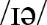 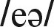 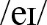 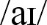 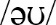 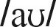 ww. wiedzę stosuje w znacznej części poprawnie w praktyce zna znaczną część słownictwa opisującego problemy społeczne, w tym bezrobocie wśród młodych ludzi, znęcanie się nad zwierzętami oraz otyłość; zna większość słownictwa służącego do zgłaszania propozycji dot. rozwiązywania ww. problemów; zna techniki stosowane do wsparcia swoich propozycji: wyjaśnienia, podawanie przykładów i potencjalnych rezultatów; zna dyftongi: , , /ʊə/, , , /ɔɪ/, ,  i potrafi identyfikować większość z nich w wypowiedziach ww. wiedzę stosuje w miarę poprawnie w praktyce zna większość słownictwa opisującego problemy społeczne, w tym bezrobocie wśród młodych ludzi, znęcanie się nad zwierzętami oraz otyłość; zna prawie całe słownictwo służące do zgłaszania propozycji dot. rozwiązywania ww. problemów; zna techniki stosowane do wsparcia swoich propozycji: wyjaśnienia, podawanie przykładów i potencjalnych rezultatów; zna dyftongi: , , /ʊə/, , , /ɔɪ/, ,  i potrafi je identyfikować w wypowiedziach ww. wiedzę stosuje w większości poprawnie w praktycezna prawie całe słownictwo opisujące problemy społeczne, w tym bezrobocie wśród młodych ludzi, znęcanie się nad zwierzętami oraz otyłość; zna słownictwo służące do zgłaszania propozycji dot. rozwiązywania ww. problemów; zna techniki stosowane do wsparcia swoich propozycji: wyjaśnienia, podawanie przykładów i potencjalnych rezultatów; zna dyftongi: , , /ʊə/, , , /ɔɪ/, ,  i potrafi je identyfikować w wypowiedziachww. wiedzę stosuje poprawnie w praktyceZNAJOMOŚĆ ŚRODKÓW JĘZYKOWYCHzna podstawowe słownictwo opisujące problemy społeczne, w tym bezrobocie wśród młodych ludzi, znęcanie się nad zwierzętami oraz otyłość; zna znaczną część słownictwa służącego do zgłaszania propozycji dot. rozwiązywania ww. problemów; zna techniki stosowane do wsparcia swoich propozycji: wyjaśnienia, podawanie przykładów i potencjalnych rezultatów; zna dyftongi: , , /ʊə/, , , /ɔɪ/, ,  i potrafi większość z nich identyfikować w wypowiedziach ww. wiedzę stosuje w znacznej części poprawnie w praktyce zna znaczną część słownictwa opisującego problemy społeczne, w tym bezrobocie wśród młodych ludzi, znęcanie się nad zwierzętami oraz otyłość; zna większość słownictwa służącego do zgłaszania propozycji dot. rozwiązywania ww. problemów; zna techniki stosowane do wsparcia swoich propozycji: wyjaśnienia, podawanie przykładów i potencjalnych rezultatów; zna dyftongi: , , /ʊə/, , , /ɔɪ/, ,  i potrafi identyfikować większość z nich w wypowiedziach ww. wiedzę stosuje w miarę poprawnie w praktyce zna większość słownictwa opisującego problemy społeczne, w tym bezrobocie wśród młodych ludzi, znęcanie się nad zwierzętami oraz otyłość; zna prawie całe słownictwo służące do zgłaszania propozycji dot. rozwiązywania ww. problemów; zna techniki stosowane do wsparcia swoich propozycji: wyjaśnienia, podawanie przykładów i potencjalnych rezultatów; zna dyftongi: , , /ʊə/, , , /ɔɪ/, ,  i potrafi je identyfikować w wypowiedziach ww. wiedzę stosuje w większości poprawnie w praktycezna prawie całe słownictwo opisujące problemy społeczne, w tym bezrobocie wśród młodych ludzi, znęcanie się nad zwierzętami oraz otyłość; zna słownictwo służące do zgłaszania propozycji dot. rozwiązywania ww. problemów; zna techniki stosowane do wsparcia swoich propozycji: wyjaśnienia, podawanie przykładów i potencjalnych rezultatów; zna dyftongi: , , /ʊə/, , , /ɔɪ/, ,  i potrafi je identyfikować w wypowiedziachww. wiedzę stosuje poprawnie w praktyceROZUMIENIE WYPOWIEDZI 
I
PRZETWA-RZANIErozumie znaczną część informacji w tekstach, dialogu i zdaniachrozwiązuje poprawnie część punktów w zadaniu na wybór wielokrotny i w zadaniu słowotwórczym; w dialogu dot. problemu znęcania się nad zwierzętami i sugerowania sposobu rozwiązania ww. problemu umie odegrać jedną z ról; w przykładowym artykule sugerującym sposoby rozwiązania problemu otyłości na ogół prawidłowo określa treści poszczególnych akapitów oraz analizuje techniki zastosowane do wsparcia swoich propozycjirozumie większość informacji w tekstach, dialogu i zdaniachrozwiązuje poprawnie znaczną część punktów w zadaniu na wybór wielokrotny i w zadaniu słowotwórczym; w dialogu dot. problemu znęcania się nad zwierzętami i sugerowania sposobu rozwiązania ww. problemu umie odegrać jedną z ról; w przykładowym artykule sugerującym sposoby rozwiązania problemu otyłości w większości prawidłowo określa treści poszczególnych akapitów oraz analizuje techniki zastosowane do wsparcia swoich propozycjirozumie prawie wszystkie informacje w tekstach, dialogu i zdaniach rozwiązuje poprawnie większość punktów w zadaniu na wybór wielokrotny i w zadaniu słowotwórczym; w dialogu dot. problemu znęcania się nad zwierzętami i sugerowania sposobu rozwiązania ww. problemu umie odegrać obydwie role; w przykładowym artykule sugerującym sposoby rozwiązania problemu otyłości prawidłowo określa treści poszczególnych akapitów oraz analizuje techniki zastosowane do wsparcia swoich propozycjirozumie wszystkie informacje w tekstach, dialogu i zdaniachrozwiązuje poprawnie wszystkie punkty w zadaniu na wybór wielokrotny i w zadaniu słowotwórczym; w dialogu dot. problemu znęcania się nad zwierzętami i sugerowania sposobu rozwiązania ww. problemu umie odegrać obydwie role; w przykładowym artykule sugerującym sposoby rozwiązania problemu otyłości prawidłowo określa treści poszczególnych akapitów oraz analizuje techniki zastosowane do wsparcia swoich propozycjiTWORZENIE WYPOWIEDZI 
I 
REAGOWANIEumie w miarę poprawnie udzielić krótkiej wypowiedzi dot. rodzaju opisanych problemów społecznych i ekonomicznychuczestniczy w redagowaniu dialogu sterowanego dot. bezrobocia wśród młodych ludzi; odgrywa jedną z ról i jest na ogół komunikatywnywykonuje poprawnie część zadań w ćwiczeniu przygotowawczym do pisania, m.in uzupełnia tabelkę przedstawiającą propozycje oraz wyjaśnienia/przykłady i spodziewane rezultaty (na podstawie dialogu dot. problemu znęcania się nad zwierzętami)zna zasady pisania artykułu i pisze artykuł sugerujący sposoby rozwiązania problemu znęcania się nad zwierzętami w oparciu o uzupełnioną tabelkę; posługuje się podstawowym zasobem struktur i słownictwa, popełnia sporo błędów, ale jest na ogół komunikatywnyumie w większości poprawnie udzielić krótkiej wypowiedzi dot. rodzaju opisanych problemów społecznych i ekonomicznychuczestniczy w redagowaniu dialogu sterowanego dot. bezrobocia wśród młodych ludzi; odgrywa jedną z ról i jest w większości komunikatywnywykonuje poprawnie większość zadań w ćwiczeniu przygotowawczym do pisania, m.in uzupełnia tabelkę przedstawiającą propozycje oraz wyjaśnienia/przykłady i spodziewane rezultaty (na podstawie dialogu dot. problemu znęcania się nad zwierzętami)zna zasady pisania artykułu i pisze artykuł sugerujący sposoby rozwiązania problemu znęcania się nad zwierzętami w oparciu o uzupełnioną tabelkę; posługuje się ograniczonym zasobem słownictwa i struktur, mimo błędów jest w większości komunikatywnyumie poprawnie udzielić krótkiej wypowiedzi dot. rodzaju opisanych problemów społecznych i ekonomicznychaktywnie uczestniczy w redagowaniu dialogu sterowanego dot. bezrobocia wśród młodych ludzi; odgrywa jedną z ról, jest komunikatywny i w miarę swobodnywykonuje poprawnie prawie wszystkie zadania w ćwiczeniu przygotowawczym do pisania, m.in uzupełnia tabelkę przedstawiającą propozycje oraz wyjaśnienia/ przykłady i spodziewane rezultaty (na podstawie dialogu dot. problemu znęcania się nad zwierzętami)zna zasady pisania artykułu i pisze artykuł sugerujący sposoby rozwiązania problemu znęcania się nad zwierzętami w oparciu o uzupełnioną tabelkę; posługuje się dość zróżnicowanym zasobem słownictwa i struktur, jest komunikatywny, może popełniać dość liczne, drobne błędyumie poprawnie udzielić krótkiej wypowiedzi dot. rodzaju opisanych problemów społecznych i ekonomicznych oraz podać kilka własnych przykładówaktywnie uczestniczy w redagowaniu dialogu sterowanego dot. bezrobocia wśród młodych ludzi; umie odegrać obydwie role, jest komunikatywny i swobodnywykonuje poprawnie wszystkie zadania w ćwiczeniu przygotowawczym do pisania, m.in uzupełnia tabelkę przedstawiającą propozycje oraz wyjaśnienia/ przykłady i spodziewane rezultaty (na podstawie dialogu dot. problemu znęcania się nad zwierzętami)zna zasady pisania artykułu i pisze artykuł sugerujący sposoby rozwiązania problemu znęcania się nad zwierzętami w oparciu o uzupełnioną tabelkę; posługuje się zróżnicowanym zasobem słownictwa i struktur, jest komunikatywny, może popełniać nieliczne, drobne błędyWB8crozwiązuje prawidłowo część prezentowanych zadańrozwiązuje prawidłowo znaczną część prezentowanych zadańrozwiązuje prawidłowo większość prezentowanych zadańrozwiązuje prawidłowo prawie wszystkie prezentowane zadania8 Culture+8 Reviewzna podstawowe słownictwo opisujące działalność wybranych organizacji pozarządowych, w tym walczących z biedą na świecie; zna część wyróżnionych wyrazów (np. spread, mission) oraz ich antonimów (np. reduce – increase)wykonuje prawidłowo część zadań z ćwiczeń powtórzeniowych dot. reakcji językowych, leksyki i gramatyki; w zadaniach zamkniętych uzyskuje 40–49% poprawnych odpowiedzizna ok. 40–50% słówek z Word List Unit 8zna znaczną część słownictwa opisującego działalność wybranych organizacji pozarządowych, w tym walczących z biedą na świecie; zna znaczną część wyróżnionych wyrazów (np. spread, mission, major) oraz ich antonimów (np. reduce – increase)wykonuje prawidłowo znaczną część zadań z ćwiczeń powtórzeniowych dot. reakcji językowych, leksyki i gramatyki; w zadaniach zamkniętych uzyskuje 50–69% poprawnych odpowiedzizna ok. 50–70% słówek z Word List Unit 8zna większość słownictwa opisującego działalność wybranych organizacji pozarządowych, w tym walczących z biedą na świecie; zna większość wyróżnionych wyrazów oraz ich antonimów wykonuje prawidłowo większość zadań z ćwiczeń powtórzeniowych dot. reakcji językowych, leksyki i gramatyki; w zadaniach zamkniętych uzyskuje 70–85% poprawnych odpowiedzizna ok. 70–80% słówek z Word List Unit 8zna prawie całe słownictwo opisujące działalność wybranych organizacji pozarządowych, w tym walczących z biedą na świecie; zna wyróżnione wyrazy oraz ich antonimy wykonuje prawidłowo prawie wszystkie zadania z ćwiczeń powtórzeniowych dot. reakcji językowych, leksyki i gramatyki; w zadaniach zamkniętych uzyskuje ponad 85% poprawnych odpowiedzizna ponad 85% słówek z Word List Unit 8ZNAJOMOŚĆ ŚRODKÓW JĘZYKOWYCHzna podstawowe słownictwo opisujące działalność wybranych organizacji pozarządowych, w tym walczących z biedą na świecie; zna część wyróżnionych wyrazów (np. spread, mission) oraz ich antonimów (np. reduce – increase)wykonuje prawidłowo część zadań z ćwiczeń powtórzeniowych dot. reakcji językowych, leksyki i gramatyki; w zadaniach zamkniętych uzyskuje 40–49% poprawnych odpowiedzizna ok. 40–50% słówek z Word List Unit 8zna znaczną część słownictwa opisującego działalność wybranych organizacji pozarządowych, w tym walczących z biedą na świecie; zna znaczną część wyróżnionych wyrazów (np. spread, mission, major) oraz ich antonimów (np. reduce – increase)wykonuje prawidłowo znaczną część zadań z ćwiczeń powtórzeniowych dot. reakcji językowych, leksyki i gramatyki; w zadaniach zamkniętych uzyskuje 50–69% poprawnych odpowiedzizna ok. 50–70% słówek z Word List Unit 8zna większość słownictwa opisującego działalność wybranych organizacji pozarządowych, w tym walczących z biedą na świecie; zna większość wyróżnionych wyrazów oraz ich antonimów wykonuje prawidłowo większość zadań z ćwiczeń powtórzeniowych dot. reakcji językowych, leksyki i gramatyki; w zadaniach zamkniętych uzyskuje 70–85% poprawnych odpowiedzizna ok. 70–80% słówek z Word List Unit 8zna prawie całe słownictwo opisujące działalność wybranych organizacji pozarządowych, w tym walczących z biedą na świecie; zna wyróżnione wyrazy oraz ich antonimy wykonuje prawidłowo prawie wszystkie zadania z ćwiczeń powtórzeniowych dot. reakcji językowych, leksyki i gramatyki; w zadaniach zamkniętych uzyskuje ponad 85% poprawnych odpowiedzizna ponad 85% słówek z Word List Unit 8ROZUMIENIE WYPOWIEDZI
I 
PRZETWA-RZANIErozumie znaczną część informacji w tekstach i zdaniachw miarę poprawnie określa rodzaj i cel organizacji, dobiera nagłówki do akapitów i wykonuje ćwiczenia leksykalnerozumie większość informacji w tekstach i zdaniachw większości poprawnie określa rodzaj i cel organizacji, dobiera nagłówki do akapitów i wykonuje ćwiczenia leksykalnerozumie prawie wszystkie informacje w tekstach i zdaniachpoprawnie określa rodzaj i cel organizacji, dobiera nagłówki do akapitów i wykonuje ćwiczenia leksykalnerozumie wszystkie informacje w tekstach i zdaniachpoprawnie określa rodzaj i cel organizacji, dobiera nagłówki do akapitów i wykonuje ćwiczenia leksykalne; potrafi przetłumaczyć na język polski wybrany akapit tekstuTWORZENIE WYPOWIEDZIstara się utworzyć motto dla opisanej organizacji i wyjaśnić jego znaczenie w języku angielski lub polskimtworzy motto dla opisanej organizacji i w miarę prawidłowo wyjaśnia jego znaczenie uczestniczy w zbieraniu informacji i sporządzaniu notatek dot. wybranej organizacji pozarządowej w Polsce (ICT) w wypowiedziach ustnych posługuje się ograniczonym zasobem słownictwa i struktur, mimo błędów jest w większości komunikatywny tworzy motto dla opisanej organizacji i w większości prawidłowo wyjaśnia jego znaczenieuczestniczy w zbieraniu informacji, sporządzaniu notatek i prezentacji cyfrowej wybranej organizacji pozarządowej w Polsce (ICT)w wypowiedziach ustnych posługuje się dość zróżnicowanym zasobem słownictwa i struktur, jest komunikatywny, może popełniać dość liczne, drobne błędy tworzy motto dla opisanej organizacji i prawidłowo wyjaśnia jego znaczenieaktywnie uczestniczy w zbieraniu informacji, sporządzaniu notatek i prezentacji cyfrowej wybranej organizacji pozarządowej w Polsce (ICT)w wypowiedziach ustnych posługuje się zróżnicowanym zasobem słownictwa i struktur, jest komunikatywny, może popełniać nieliczne, drobne błędy OPCJONALNIEUNIT 8rozwiązuje prawidłowo część zadań prezentowanych w GB Unit 8uzyskuje 40–49% poprawnych odpowiedzi w zadaniach zawartych w ESP Unit 8korzysta czasami z dodatkowych materiałów, np. digibooka i publikacji do gramatykirozwiązuje prawidłowo znaczną część zadań prezentowanych w GB Unit 8uzyskuje 50–69% poprawnych odpowiedzi w zadaniach zawartych w ESP Unit 8korzysta dość często z dodatkowych materiałów, np. digibooka i publikacji do gramatyki rozwiązuje prawidłowo większość zadań prezentowanych w GB Unit 8uzyskuje 70–85% poprawnych odpowiedzi w zadaniach zawartych w ESP Unit 8korzysta często z dodatkowych materiałów, np. digibooka i publikacji do gramatyki rozwiązuje prawidłowo prawie wszystkie zadania prezentowane w GB Unit 8uzyskuje ponad 85% poprawnych odpowiedzi w zadaniach zawartych w ESP Unit 8korzysta regularnie z dodatkowych materiałów, np. digibooka i publikacji do gramatykiROZDZIAŁ (KATEGORIE WYMAGAŃ)OCENA DOPUSZCZAJĄCAOCENA DOSTATECZNAOCENA DOBRAOCENA BARDZO DOBRAUCZEŃ:UCZEŃ:UCZEŃ:UCZEŃ:UCZEŃ:UNIT 9 – LIVE & LEARNUNIT 9 – LIVE & LEARNUNIT 9 – LIVE & LEARNUNIT 9 – LIVE & LEARNUNIT 9 – LIVE & LEARN9azna podstawowe słownictwo opisujące edukację szkolną i uniwersytecką oraz zastosowania AR (tzw. Rozszerzonej Rzeczywistości) w nauczaniu; zna część wyróżnionych słów i zwrotów (np. identification, visual learner) oraz kolokacji (np. interactive whiteboard); rozumie różnicę znaczeniową między podobnymi wyrazami: attend/follow, revise/ review, is doing/is making, score/ mark; zna część czasowników złożonych z check oraz użycie części wskazanych przyimków w kontekście zna znaczną część słownictwa opisującego edukację szkolną i uniwersytecką oraz zastosowania AR (tzw. Rozszerzonej Rzeczywistości) w nauczaniu; zna znaczną część wyróżnionych słów i zwrotów (np. abandoned, identification, visual learner) oraz kolokacji (np. digital images, interactive whiteboard); rozumie różnicę znaczeniową między podobnymi wyrazami: attend/follow, revise/review, is doing/is making, score/mark; zna większość czasowników złożonych z check oraz użycie większości wskazanych przyimków w kontekście zna większość słownictwa opisującego edukację szkolną i uniwersytecką oraz zastosowania AR (tzw. Rozszerzonej Rzeczywistości) w nauczaniu; zna większość wyróżnionych słów i zwrotów oraz kolokacji; rozumie różnicę znaczeniową między podobnymi wyrazami: attend/follow, revise/ review, is doing/is making, score/ mark; zna czasowniki złożone z check oraz użycie wskazanych przyimków w kontekście zna prawie całe słownictwo opisujące edukację szkolną i uniwersytecką oraz zastosowania AR (tzw. Rozszerzonej Rzeczywistości) w nauczaniu; zna wyróżnione słowa i zwroty oraz kolokacje; rozumie różnicę znaczeniową między podobnymi wyrazami: attend/follow, revise/review, is doing/is making, score/mark; zna czasowniki złożone z check oraz użycie wskazanych przyimków w kontekście ZNAJOMOŚĆ ŚRODKÓW JĘZYKOWYCH zna podstawowe słownictwo opisujące edukację szkolną i uniwersytecką oraz zastosowania AR (tzw. Rozszerzonej Rzeczywistości) w nauczaniu; zna część wyróżnionych słów i zwrotów (np. identification, visual learner) oraz kolokacji (np. interactive whiteboard); rozumie różnicę znaczeniową między podobnymi wyrazami: attend/follow, revise/ review, is doing/is making, score/ mark; zna część czasowników złożonych z check oraz użycie części wskazanych przyimków w kontekście zna znaczną część słownictwa opisującego edukację szkolną i uniwersytecką oraz zastosowania AR (tzw. Rozszerzonej Rzeczywistości) w nauczaniu; zna znaczną część wyróżnionych słów i zwrotów (np. abandoned, identification, visual learner) oraz kolokacji (np. digital images, interactive whiteboard); rozumie różnicę znaczeniową między podobnymi wyrazami: attend/follow, revise/review, is doing/is making, score/mark; zna większość czasowników złożonych z check oraz użycie większości wskazanych przyimków w kontekście zna większość słownictwa opisującego edukację szkolną i uniwersytecką oraz zastosowania AR (tzw. Rozszerzonej Rzeczywistości) w nauczaniu; zna większość wyróżnionych słów i zwrotów oraz kolokacji; rozumie różnicę znaczeniową między podobnymi wyrazami: attend/follow, revise/ review, is doing/is making, score/ mark; zna czasowniki złożone z check oraz użycie wskazanych przyimków w kontekście zna prawie całe słownictwo opisujące edukację szkolną i uniwersytecką oraz zastosowania AR (tzw. Rozszerzonej Rzeczywistości) w nauczaniu; zna wyróżnione słowa i zwroty oraz kolokacje; rozumie różnicę znaczeniową między podobnymi wyrazami: attend/follow, revise/review, is doing/is making, score/mark; zna czasowniki złożone z check oraz użycie wskazanych przyimków w kontekście ROZUMIENIE WYPOWIEDZI 
I 
PRZETWA-RZANIErozumie znaczną część informacji w tekście i zdaniachw miarę poprawnie określa sposoby zastosowania AR w edukacji oraz rozwiązuje prawidłowo znaczną część punktów w zadaniu na dobór zdań do luk i w ćwiczeniach leksykalnychrozumie większość informacji w tekście i zdaniachw większości poprawnie określa sposoby zastosowania AR w edukacji oraz rozwiązuje prawidłowo znaczną część punktów w zadaniu na dobór zdań do luk i w ćwiczeniach leksykalnychrozumie prawie wszystkie informacje w tekście i zdaniachpoprawnie określa sposoby zastosowania AR w edukacji oraz rozwiązuje prawidłowo większość punktów w zadaniu na dobór zdań do luk i w ćwiczeniach leksykalnychrozumie wszystkie informacje w tekście i zdaniachpoprawnie określa sposoby zastosowania AR w edukacji oraz rozwiązuje prawidłowo prawie wszystkie punkty w zadaniu na dobór zdań do luk i w ćwiczeniach leksykalnychTWORZENIE WYPOWIEDZI 
I 
REAGOWANIEuczestniczy w krótkiej dyskusji nt. różnic w edukacji szkolnej i uniwersyteckiej oraz w tworzeniu własnej edukacyjnej aplikacji AR w miarę poprawnie wyraża krótką opinię dot. konieczności stosowania aplikacji AR w kształceniu oraz tworzy proste zdania z podanymi kolokacjamiuczestniczy w krótkiej dyskusji nt. różnic w edukacji szkolnej i uniwersyteckiej oraz w tworzeniu własnej edukacyjnej aplikacji AR i jej krótkiej prezentacji na forum klasy w większości poprawnie wyraża krótką opinię dot. konieczności stosowania aplikacji AR w kształceniu oraz tworzy proste zdania z podanymi kolokacjami aktywnie uczestniczy w krótkiej dyskusji nt. różnic w edukacji szkolnej i uniwersyteckiej oraz w tworzeniu własnej edukacyjnej aplikacji AR i jej prezentacji na forum klasypoprawnie wyraża krótką opinię dot. konieczności stosowania aplikacji AR w kształceniu oraz tworzy proste zdania z podanymi kolokacjamiaktywnie uczestniczy w krótkiej dyskusji nt. różnic w edukacji szkolnej i uniwersyteckiej oraz w tworzeniu własnej edukacyjnej aplikacji AR, którą potrafi zaprezentować na forum klasy poprawnie wyraża opinię dot. konieczności stosowania aplikacji AR w kształceniu oraz tworzy zdania z podanymi kolokacjamiWB 9arozwiązuje prawidłowo część prezentowanych zadań rozwiązuje prawidłowo znaczną część prezentowanych zadańrozwiązuje prawidłowo większość prezentowanych zadańrozwiązuje prawidłowo prawie wszystkie prezentowane zadania9b Grammar 
in Usezna podstawowe słownictwo służące do opisywania pozytywnego nastawienia na wzrost swoich umiejętności oraz opisywania osoby lub miejsca; zna użycie bezokoliczników z to i bez to oraz form czasowników z -ing; zna różne formy bezokoliczników i czasowników z -ing, np. be writing, be written, have been writing, having been written; zna strukturę i użycie zdań względnych definiujących i niedefiniujących wraz z zaimkami i przysłówkami względnymiww. wiedzę, struktury i reguły stosuje w znacznej części prawidłowo w ćwiczeniach gramatycznych, w tym w transformacjach zdaniowych zna znaczną część słownictwa służącego do opisywania pozytywnego nastawienia na wzrost swoich umiejętności oraz opisywania osoby lub miejsca; zna użycie bezokoliczników z to i bez to oraz form czasowników z -ing; zna różne formy bezokoliczników i czasowników z -ing, np. be writing, be written, have been writing, having been written; zna strukturę i użycie zdań względnych definiujących i niedefiniujących wraz z zaimkami i przysłówkami względnymiww. wiedzę, struktury i reguły stosuje na ogół prawidłowo w ćwiczeniach gramatycznych, w tym w transformacjach zdaniowych zna większość słownictwa służącego do opisywania pozytywnego nastawienia na wzrost swoich umiejętności oraz opisywania osoby lub miejsca; zna użycie bezokoliczników z to i bez to oraz form czasowników z -ing; zna różne formy bezokoliczników i czasowników z -ing, np. be writing, be written, have been writing, having been written; zna strukturę i użycie zdań względnych definiujących i niedefiniujących wraz z zaimkami i przysłówkami względnymiww. wiedzę, struktury i reguły stosuje w większości prawidłowo w ćwiczeniach gramatycznych, w tym w transformacjach zdaniowych zna prawie całe słownictwo służące do opisywania pozytywnego nastawienia na wzrost swoich umiejętności oraz opisywania osoby lub miejsca; zna użycie bezokoliczników z to i bez to oraz form czasowników z -ing; zna różne formy bezokoliczników i czasowników z -ing, np. be writing, be written, have been writing, having been written; zna strukturę i użycie zdań względnych definiujących i niedefiniujących wraz z zaimkami i przysłówkami względnymi ww. wiedzę, struktury i reguły stosuje prawidłowo w ćwiczeniach gramatycznych, w tym w transformacjach zdaniowych ZNAJOMOŚĆ ŚRODKÓW JĘZYKOWYCHzna podstawowe słownictwo służące do opisywania pozytywnego nastawienia na wzrost swoich umiejętności oraz opisywania osoby lub miejsca; zna użycie bezokoliczników z to i bez to oraz form czasowników z -ing; zna różne formy bezokoliczników i czasowników z -ing, np. be writing, be written, have been writing, having been written; zna strukturę i użycie zdań względnych definiujących i niedefiniujących wraz z zaimkami i przysłówkami względnymiww. wiedzę, struktury i reguły stosuje w znacznej części prawidłowo w ćwiczeniach gramatycznych, w tym w transformacjach zdaniowych zna znaczną część słownictwa służącego do opisywania pozytywnego nastawienia na wzrost swoich umiejętności oraz opisywania osoby lub miejsca; zna użycie bezokoliczników z to i bez to oraz form czasowników z -ing; zna różne formy bezokoliczników i czasowników z -ing, np. be writing, be written, have been writing, having been written; zna strukturę i użycie zdań względnych definiujących i niedefiniujących wraz z zaimkami i przysłówkami względnymiww. wiedzę, struktury i reguły stosuje na ogół prawidłowo w ćwiczeniach gramatycznych, w tym w transformacjach zdaniowych zna większość słownictwa służącego do opisywania pozytywnego nastawienia na wzrost swoich umiejętności oraz opisywania osoby lub miejsca; zna użycie bezokoliczników z to i bez to oraz form czasowników z -ing; zna różne formy bezokoliczników i czasowników z -ing, np. be writing, be written, have been writing, having been written; zna strukturę i użycie zdań względnych definiujących i niedefiniujących wraz z zaimkami i przysłówkami względnymiww. wiedzę, struktury i reguły stosuje w większości prawidłowo w ćwiczeniach gramatycznych, w tym w transformacjach zdaniowych zna prawie całe słownictwo służące do opisywania pozytywnego nastawienia na wzrost swoich umiejętności oraz opisywania osoby lub miejsca; zna użycie bezokoliczników z to i bez to oraz form czasowników z -ing; zna różne formy bezokoliczników i czasowników z -ing, np. be writing, be written, have been writing, having been written; zna strukturę i użycie zdań względnych definiujących i niedefiniujących wraz z zaimkami i przysłówkami względnymi ww. wiedzę, struktury i reguły stosuje prawidłowo w ćwiczeniach gramatycznych, w tym w transformacjach zdaniowych ROZUMIENIEI
TWORZENIE WYPOWIEDZIrozumie znaczną część informacji w tekstach i zdaniach; w miarę poprawnie identyfikuje i analizuje przykłady użycia bezokolicznika z to i bez to, formy czasownika z -ing oraz zdań względnychuczestniczy w prowadzeniu krótkich dialogów z użyciem części wskazanych czasowników (np. promise, look forward to) oraz w opisywaniu wybranej osoby/miejsca z użyciem zdań względnych i zgadywaniu, o kim/ o czym mowarozumie większość informacji w tekstach i zdaniach; w większości poprawnie identyfikuje i analizuje przykłady użycia bezokolicznika z to i bez to, formy czasownika z -ing oraz zdań względnychuczestniczy w prowadzeniu krótkich dialogów z użyciem większości wskazanych czasowników (np. promise, look forward to, regret) oraz w opisywaniu wybranej osoby/miejsca z użyciem zdań względnych i zgadywaniu, o kim/ o czym mowarozumie prawie wszystkie informacje w tekstach i zdaniach; poprawnie identyfikuje i analizuje przykłady użycia bezokolicznika z to i bez to, formy czasownika z -ing oraz zdań względnychaktywnie uczestniczy w prowadzeniu krótkich dialogów z użyciem prawie wszystkich wskazanych czasowników oraz w opisywaniu wybranej osoby/miejsca z użyciem zdań względnych i w zgadywaniu, o kim/ o czym mowarozumie wszystkie informacje w tekstach i zdaniach; poprawnie identyfikuje i analizuje przykłady użycia bezokolicznika z to i bez to, formy czasownika z -ing oraz zdań względnych; potrafi podać własne przykłady ww. strukturaktywnie uczestniczy w prowadzeniu krótkich dialogów z użyciem wszystkich wskazanych czasowników oraz w opisywaniu wybranej osoby/ miejsca z użyciem zdań względnych i w zgadywaniu, o kim/ o czym mowaWB 9b rozwiązuje prawidłowo część prezentowanych zadańrozwiązuje prawidłowo znaczną część prezentowanych zadańrozwiązuje prawidłowo większość prezentowanych zadańrozwiązuje prawidłowo prawie wszystkie prezentowane zadania9cSkillsin Actionzna podstawowe słownictwo służące do uzyskiwania i udzielania informacji nt. kursów letnich i wieczorowych w formie dialogów i ogłoszeń oraz w odpowiedzi na ogłoszenia i w formie e-maili do instytucji edukacyjnych; zna podstawowe cechy stylu formalnego: pełne formy czasowników, użycie rozbudowanych zdań i formalnych słów/zwrotów łączących; zna strukturę i użycie pytań uzupełniających, tzw. follow-up questions, oraz ich intonacje wyrażające emocjeww. wiedzę stosuje w znacznej części poprawnie w praktyce zna znaczną część słownictwa służącego do uzyskiwania i udzielania informacji nt. kursów letnich i wieczorowych w formie dialogów i ogłoszeń oraz w odpowiedzi na ogłoszenia i w formie e-maili do instytucji edukacyjnych; zna podstawowe cechy stylu formalnego: pełne formy czasowników, użycie rozbudowanych zdań i formalnych słów/zwrotów łączących; zna strukturę i użycie pytań uzupełniających, tzw. follow-up questions, oraz ich intonacje wyrażające emocjeww. wiedzę stosuje w miarę poprawnie w praktyce zna większość słownictwa służącego do uzyskiwania i udzielania informacji nt. kursów letnich i wieczorowych w formie dialogów i ogłoszeń oraz w odpowiedzi na ogłoszenia i w formie e-maili do instytucji edukacyjnych; zna cechy stylu formalnego: pełne formy czasowników, użycie strony biernej, rozbudowanych zdań i formalnych słów/zwrotów łączących; zna strukturę i użycie pytań uzupełniających, tzw. follow-up questions, oraz ich intonacje wyrażające emocje ww. wiedzę stosuje w większości poprawnie w praktycezna prawie całe słownictwo służące do uzyskiwania i udzielania informacji nt. kursów letnich i wieczorowych w formie dialogów i ogłoszeń oraz w odpowiedzi na ogłoszenia i w formie e-maili do instytucji edukacyjnych; zna cechy stylu formalnego: pełne formy czasowników, użycie strony biernej, rozbudowanych zdań i formalnych słów/zwrotów łączących; zna strukturę i użycie pytań uzupełniających, tzw. follow-up questions, oraz ich intonacje wyrażające emocje ww. wiedzę stosuje poprawnie w praktyceZNAJOMOŚĆ ŚRODKÓW JĘZYKOWYCHzna podstawowe słownictwo służące do uzyskiwania i udzielania informacji nt. kursów letnich i wieczorowych w formie dialogów i ogłoszeń oraz w odpowiedzi na ogłoszenia i w formie e-maili do instytucji edukacyjnych; zna podstawowe cechy stylu formalnego: pełne formy czasowników, użycie rozbudowanych zdań i formalnych słów/zwrotów łączących; zna strukturę i użycie pytań uzupełniających, tzw. follow-up questions, oraz ich intonacje wyrażające emocjeww. wiedzę stosuje w znacznej części poprawnie w praktyce zna znaczną część słownictwa służącego do uzyskiwania i udzielania informacji nt. kursów letnich i wieczorowych w formie dialogów i ogłoszeń oraz w odpowiedzi na ogłoszenia i w formie e-maili do instytucji edukacyjnych; zna podstawowe cechy stylu formalnego: pełne formy czasowników, użycie rozbudowanych zdań i formalnych słów/zwrotów łączących; zna strukturę i użycie pytań uzupełniających, tzw. follow-up questions, oraz ich intonacje wyrażające emocjeww. wiedzę stosuje w miarę poprawnie w praktyce zna większość słownictwa służącego do uzyskiwania i udzielania informacji nt. kursów letnich i wieczorowych w formie dialogów i ogłoszeń oraz w odpowiedzi na ogłoszenia i w formie e-maili do instytucji edukacyjnych; zna cechy stylu formalnego: pełne formy czasowników, użycie strony biernej, rozbudowanych zdań i formalnych słów/zwrotów łączących; zna strukturę i użycie pytań uzupełniających, tzw. follow-up questions, oraz ich intonacje wyrażające emocje ww. wiedzę stosuje w większości poprawnie w praktycezna prawie całe słownictwo służące do uzyskiwania i udzielania informacji nt. kursów letnich i wieczorowych w formie dialogów i ogłoszeń oraz w odpowiedzi na ogłoszenia i w formie e-maili do instytucji edukacyjnych; zna cechy stylu formalnego: pełne formy czasowników, użycie strony biernej, rozbudowanych zdań i formalnych słów/zwrotów łączących; zna strukturę i użycie pytań uzupełniających, tzw. follow-up questions, oraz ich intonacje wyrażające emocje ww. wiedzę stosuje poprawnie w praktyceROZUMIENIE WYPOWIEDZI 
I
PRZETWA-RZANIErozumie znaczną część informacji w tekstach, dialogu i zdaniachw miarę prawidłowo uzupełnia luki w tekście ogłoszenia o kursie; rozwiązuje poprawnie część punktów w zadaniu na rozumienie ze słuchu (wybór wielokrotny) i w zadaniu słowotwórczym; w dialogu dot. letniego kursu fotografii umie odegrać jedną z ról; w przykładowym e-mailu (w odpowiedzi na ogłoszenie o kursie pianistycznym) w miarę prawidłowo analizuje wykonanie zadania oraz znajduje przykłady użycia stylu formalnego w tekście i dobiera wyróżnione zwroty formalne do ich nieformalnych ekwiwalentówrozumie większość informacji w tekstach, dialogu i zdaniach w większości prawidłowo uzupełnia luki w tekście ogłoszenia o kursie; rozwiązuje poprawnie znaczną część punktów w zadaniu na rozumienie ze słuchu (wybór wielokrotny) i w zadaniu słowotwórczym; w dialogu dot. letniego kursu fotografii umie odegrać jedną z ról; w przykładowym e-mailu (w odpowiedzi na ogłoszenie o kursie pianistycznym) w większości prawidłowo analizuje wykonanie zadania oraz znajduje przykłady użycia stylu formalnego w tekście i dobiera wyróżnione zwroty formalne do ich nieformalnych ekwiwalentówrozumie prawie wszystkie informacje w tekstach, dialogu i zdaniachprawidłowo uzupełnia luki w tekście ogłoszenia o kursie; rozwiązuje poprawnie większość punktów w zadaniu na rozumienie ze słuchu (wybór wielokrotny) i w zadaniu słowotwórczym; w dialogu dot. letniego kursu fotografii umie odegrać obydwie role; w przykładowym e-mailu (w odpowiedzi na ogłoszenie o kursie pianistycznym) prawidłowo analizuje wykonanie zadania oraz znajduje przykłady użycia stylu formalnego w tekście i dobiera wyróżnione zwroty formalne do ich nieformalnych ekwiwalentówrozumie wszystkie informacje w tekstach, dialogu i zdaniachprawidłowo uzupełnia luki w tekście ogłoszenia o kursie; rozwiązuje poprawnie wszystkie punkty w zadaniu na rozumienie ze słuchu (wybór wielokrotny) i w zadaniu słowotwórczym; w dialogu dot. letniego kursu fotografii umie odegrać obydwie role; w przykładowym e-mailu (w odpowiedzi na ogłoszenie o kursie pianistycznym) prawidłowo analizuje wykonanie zadania oraz znajduje przykłady użycia stylu formalnego w tekście i dobiera wyróżnione zwroty formalne do ich nieformalnych ekwiwalentówTWORZENIE WYPOWIEDZI 
I 
REAGOWANIEstara się uczestniczyć w krótkiej dyskusji nt. zalet i wad kursów wieczorowych uczestniczy w redagowaniu dialogu sterowanego dot. kursu Sart College (w oparciu o ogłoszenie); odgrywa jedną z ról i jest na ogół komunikatywnyzna zasady pisania e-maila formalnego i pisze e-mail do Flint Summer School w odpowiedzi na ogłoszenie o kursie języka angielskiego; posługuje się podstawowym zasobem struktur i słownictwa, popełnia sporo błędów, ale jest na ogół komunikatywnyuczestniczy w krótkiej dyskusji nt. zalet i wad kursów wieczorowych uczestniczy w redagowaniu dialogu sterowanego dot. kursu Sart College (w oparciu o ogłoszenie); odgrywa jedną z ról i jest w większości komunikatywny zna zasady pisania e-maila formalnego i pisze e-mail do Flint Summer School w odpowiedzi na ogłoszenie o kursie języka angielskiego; posługuje się ograniczonym zasobem słownictwa i struktur, mimo błędów jest w większości komunikatywnyaktywnie uczestniczy w krótkiej dyskusji nt. zalet i wad kursów wieczorowych aktywnie uczestniczy w redagowaniu dialogu sterowanego dot. kursu Sart College (w oparciu o ogłoszenie); odgrywa jedną z ról, jest komunikatywny i w miarę swobodny zna zasady pisania e-maila formalnego i pisze e-mail do Flint Summer School w odpowiedzi na ogłoszenie o kursie języka angielskiego; posługuje się dość zróżnicowanym zasobem słownictwa i struktur, jest komunikatywny, może popełniać dość liczne, drobne błędy aktywnie uczestniczy w krótkiej dyskusji nt. zalet i wad kursów wieczorowych oraz potrafi ją zrelacjonować uczestniczy w redagowaniu dialogu sterowanego dot. kursu Sart College (w oparciu o ogłoszenie); umie odegrać obydwie role, jest komunikatywny i swobodny zna zasady pisania e-maila formalnego i pisze e-mail do Flint Summer School w odpowiedzi na ogłoszenie o kursie języka angielskiego; posługuje się zróżnicowanym zasobem słownictwa i struktur, jest komunikatywny, może popełniać nieliczne, drobne błędyWB9crozwiązuje prawidłowo część prezentowanych zadańrozwiązuje prawidłowo znaczną część prezentowanych zadańrozwiązuje prawidłowo większość prezentowanych zadańrozwiązuje prawidłowo prawie wszystkie prezentowane zadania9 Culture+9 Reviewzna podstawowe słownictwo opisujące fundacje oświatowe, w tym fundację założoną przez Jamesa LeBrona; zna niektóre wyróżnione wyrazy (np. reach, mentor)wykonuje prawidłowo część zadań z ćwiczeń powtórzeniowych dot. reakcji językowych, leksyki i gramatyki; w zadaniach zamkniętych uzyskuje 40–49% poprawnych odpowiedzizna ok. 40–50% słówek z Word List Unit 9zna znaczną część słownictwa opisującego fundacje oświatowe, w tym fundację założoną przez Jamesa LeBrona; zna znaczną część wyróżnionych wyrazów (np. reach, point out, mentor)wykonuje prawidłowo znaczną część zadań z ćwiczeń powtórzeniowych dot. reakcji językowych, leksyki i gramatyki; w zadaniach zamkniętych uzyskuje 50–69% poprawnych odpowiedzizna ok. 50–70% słówek z Word List Unit 9zna większość słownictwa opisującego fundacje oświatowe, w tym fundację założoną przez Jamesa LeBrona; zna większość wyróżnionych wyrazów wykonuje prawidłowo większość zadań z ćwiczeń powtórzeniowych dot. reakcji językowych, leksyki i gramatyki; w zadaniach zamkniętych uzyskuje 70–85% poprawnych odpowiedzizna ok. 70–80% słówek z Word List Unit 9zna prawie całe słownictwo opisujące fundacje oświatowe, w tym fundację założoną przez Jamesa LeBrona; zna wyróżnione wyrazywykonuje prawidłowo prawie wszystkie zadania z ćwiczeń powtórzeniowych dot. reakcji językowych, leksyki i gramatyki; w zadaniach zamkniętych uzyskuje ponad 85% poprawnych odpowiedzizna ponad 85% słówek z Word List Unit 9ZNAJOMOŚĆ ŚRODKÓW JĘZYKOWYCHzna podstawowe słownictwo opisujące fundacje oświatowe, w tym fundację założoną przez Jamesa LeBrona; zna niektóre wyróżnione wyrazy (np. reach, mentor)wykonuje prawidłowo część zadań z ćwiczeń powtórzeniowych dot. reakcji językowych, leksyki i gramatyki; w zadaniach zamkniętych uzyskuje 40–49% poprawnych odpowiedzizna ok. 40–50% słówek z Word List Unit 9zna znaczną część słownictwa opisującego fundacje oświatowe, w tym fundację założoną przez Jamesa LeBrona; zna znaczną część wyróżnionych wyrazów (np. reach, point out, mentor)wykonuje prawidłowo znaczną część zadań z ćwiczeń powtórzeniowych dot. reakcji językowych, leksyki i gramatyki; w zadaniach zamkniętych uzyskuje 50–69% poprawnych odpowiedzizna ok. 50–70% słówek z Word List Unit 9zna większość słownictwa opisującego fundacje oświatowe, w tym fundację założoną przez Jamesa LeBrona; zna większość wyróżnionych wyrazów wykonuje prawidłowo większość zadań z ćwiczeń powtórzeniowych dot. reakcji językowych, leksyki i gramatyki; w zadaniach zamkniętych uzyskuje 70–85% poprawnych odpowiedzizna ok. 70–80% słówek z Word List Unit 9zna prawie całe słownictwo opisujące fundacje oświatowe, w tym fundację założoną przez Jamesa LeBrona; zna wyróżnione wyrazywykonuje prawidłowo prawie wszystkie zadania z ćwiczeń powtórzeniowych dot. reakcji językowych, leksyki i gramatyki; w zadaniach zamkniętych uzyskuje ponad 85% poprawnych odpowiedzizna ponad 85% słówek z Word List Unit 9ROZUMIENIE WYPOWIEDZI
I 
PRZETWA-RZANIErozumie znaczną część informacji w tekście i zdaniachna ogół poprawnie odpowiada na większość pytań dot. treści tekstu i wyjaśnia większość wyróżnionych wyrazówrozumie większość informacji w tekście i zdaniachna ogół poprawnie odpowiada na pytania dot. treści tekstu i wyjaśnia wyróżnione wyrazyrozumie prawie wszystkie informacje w tekście i zdaniachw większości poprawnie odpowiada na pytania dot. treści tekstu i wyjaśnia wyróżnione wyrazyrozumie wszystkie informacje w tekście i zdaniachpoprawnie odpowiada na pytania dot. treści tekstu i wyjaśnia wyróżnione wyrazyTWORZENIE WYPOWIEDZIzbiera informacje, sporządza notatki i pisze kilka prostych, w miarę poprawnych zdań o fundacji oświatowej w Polsce lub w innym kraju (ICT)dokonuje w miarę poprawnie krótkiej prezentacji wymyślonej fundacji, której celem jest pomoc w edukacji młodych ludzi zbiera informacje, sporządza notatki i pisze krótki artykuł o fundacji oświatowej w Polsce lub w innym kraju; posługuje się ograniczonym zasobem słownictwa i struktur, mimo błędów jest w większości komunikatywny (ICT)dokonuje w większości poprawnie prezentacji wymyślonej fundacji, której celem jest pomoc w edukacji młodych ludzi zbiera informacje, sporządza notatki i pisze krótki artykuł o fundacji oświatowej w Polsce lub w innym kraju; posługuje się dość zróżnicowanym zasobem słownictwa i struktur, jest komunikatywny, może popełniać dość liczne, drobne błędy (ICT)dokonuje poprawnie prezentacji wymyślonej fundacji, której celem jest pomoc w edukacji młodych ludzi zbiera informacje, sporządza notatki i pisze krótki artykuł o fundacji oświatowej w Polsce lub w innym kraju; posługuje się zróżnicowanym zasobem słownictwa i struktur, jest komunikatywny, może popełniać nieliczne, drobne błędy (ICT)OPCJONALNIEUNIT 9rozwiązuje prawidłowo część zadań prezentowanych w GB Unit 9uzyskuje 40–49% poprawnych odpowiedzi w zadaniach zawartych w ESP Unit 9korzysta czasami z dodatkowych materiałów, np. digibooka i publikacji do gramatykirozwiązuje prawidłowo znaczną część zadań prezentowanych w GB Unit 9uzyskuje 50–69% poprawnych odpowiedzi w zadaniach zawartych w ESP Unit 9korzysta dość często z dodatkowych materiałów, np. digibooka i publikacji do gramatyki rozwiązuje prawidłowo większość zadań prezentowanych w GB Unit 9uzyskuje 70–85% poprawnych odpowiedzi w zadaniach zawartych w ESP Unit 9korzysta często z dodatkowych materiałów, np. digibooka i publikacji do gramatyki rozwiązuje prawidłowo prawie wszystkie zadania prezentowane w GB Unit 9uzyskuje ponad 85% poprawnych odpowiedzi w zadaniach zawartych w ESP Unit 9korzysta regularnie z dodatkowych materiałów, np. digibooka i publikacji do gramatyki ROZDZIAŁ (KATEGORIE WYMAGAŃ)OCENA DOPUSZCZAJĄCAOCENA DOSTATECZNAOCENA DOBRAOCENA BARDZO DOBRAUCZEŃ:UCZEŃ:UCZEŃ:UCZEŃ:UCZEŃ:C: VALUES + PUBLIC SPEAKING SKILLS + CLIL + SKILLS PRACTICE (WB)C: VALUES + PUBLIC SPEAKING SKILLS + CLIL + SKILLS PRACTICE (WB)C: VALUES + PUBLIC SPEAKING SKILLS + CLIL + SKILLS PRACTICE (WB)C: VALUES + PUBLIC SPEAKING SKILLS + CLIL + SKILLS PRACTICE (WB)C: VALUES + PUBLIC SPEAKING SKILLS + CLIL + SKILLS PRACTICE (WB)Values: Compassion +Public Speaking Skillszna podstawowe słownictwo opisujące sposoby wyrażania współczucia, w tym niektóre wyróżnione słowa i zwroty (np. mindset, gestures)zna podstawowe słownictwo służące do wygłaszania przemówień z okazji wręczania nagród dla Woluntariusza Roku i Nauczyciela Roku; zna techniki zaznaczające kluczowe momenty przemówienia: stosowanie pauzy, specjalne zwroty, zmiana tonu głosu zna ok. 40–50% słownictwa z Word List Values C + Public Speaking Skills Czna znaczną część słownictwa opisującego sposoby wyrażania współczucia, w tym wyróżnione słowa i zwroty (np. mindset, gestures, deserve)zna znaczną część słownictwa służącego do wygłaszania przemówień z okazji wręczania nagród dla Woluntariusza Roku i Nauczyciela Roku; zna techniki zaznaczające kluczowe momenty przemówienia: stosowanie pauzy, specjalne zwroty, zmiana tonu głosu zna ok. 50–70% słownictwa z Word List Values C + Public Speaking Skills Czna większość słownictwa opisującego sposoby wyrażania współczucia, w tym wyróżnione słowa i zwroty zna większość słownictwa służącego do wygłaszania przemówień z okazji wręczania nagród dla Woluntariusza Roku i Nauczyciela Roku; zna techniki zaznaczające kluczowe momenty przemówienia: stosowanie pauzy, specjalne zwroty, zmiana tonu głosu zna ok. 70–80% słownictwa z Word List Values C + Public Speaking Skills Czna prawie całe słownictwo opisujące sposoby wyrażania współczucia, w tym wyróżnione słowa i zwroty zna słownictwo służące do wygłaszania przemówień z okazji wręczania nagród dla Woluntariusza Roku i Nauczyciela Roku; zna techniki zaznaczające kluczowe momenty przemówienia: stosowanie pauzy, specjalne zwroty, zmiana tonu głosu zna ponad 85% słownictwa z Word List Values C + Public Speaking Skills CZNAJOMOŚĆ ŚRODKÓW JĘZYKOWYCH zna podstawowe słownictwo opisujące sposoby wyrażania współczucia, w tym niektóre wyróżnione słowa i zwroty (np. mindset, gestures)zna podstawowe słownictwo służące do wygłaszania przemówień z okazji wręczania nagród dla Woluntariusza Roku i Nauczyciela Roku; zna techniki zaznaczające kluczowe momenty przemówienia: stosowanie pauzy, specjalne zwroty, zmiana tonu głosu zna ok. 40–50% słownictwa z Word List Values C + Public Speaking Skills Czna znaczną część słownictwa opisującego sposoby wyrażania współczucia, w tym wyróżnione słowa i zwroty (np. mindset, gestures, deserve)zna znaczną część słownictwa służącego do wygłaszania przemówień z okazji wręczania nagród dla Woluntariusza Roku i Nauczyciela Roku; zna techniki zaznaczające kluczowe momenty przemówienia: stosowanie pauzy, specjalne zwroty, zmiana tonu głosu zna ok. 50–70% słownictwa z Word List Values C + Public Speaking Skills Czna większość słownictwa opisującego sposoby wyrażania współczucia, w tym wyróżnione słowa i zwroty zna większość słownictwa służącego do wygłaszania przemówień z okazji wręczania nagród dla Woluntariusza Roku i Nauczyciela Roku; zna techniki zaznaczające kluczowe momenty przemówienia: stosowanie pauzy, specjalne zwroty, zmiana tonu głosu zna ok. 70–80% słownictwa z Word List Values C + Public Speaking Skills Czna prawie całe słownictwo opisujące sposoby wyrażania współczucia, w tym wyróżnione słowa i zwroty zna słownictwo służące do wygłaszania przemówień z okazji wręczania nagród dla Woluntariusza Roku i Nauczyciela Roku; zna techniki zaznaczające kluczowe momenty przemówienia: stosowanie pauzy, specjalne zwroty, zmiana tonu głosu zna ponad 85% słownictwa z Word List Values C + Public Speaking Skills CROZUMIENIE WYPOWIEDZI 
I 
PRZETWA-RZANIErozumie znaczną część informacji w tekście, przemówieniu i zdaniachw miarę prawidłowo określa główne myśli tekstu, dobiera przykłady do sposobów wyrażania współczucia oraz wyjaśnia część wyróżnionych wyrazów w przykładowym przemówieniu wygłoszonym z okazji wręczenia nagrody Woluntariusza Roku w miarę prawidłowo identyfikuje zastosowane techniki podkreślające kluczowe momenty przemówieniarozumie większość informacji w tekście, przemówieniu i zdaniachw większości prawidłowo określa główne myśli tekstu, dobiera przykłady do sposobów wyrażania współczucia oraz wyjaśnia znaczną część wyróżnionych wyrazów w przykładowym przemówieniu wygłoszonym z okazji wręczenia nagrody Woluntariusza Roku w większości prawidłowo identyfikuje zastosowane techniki podkreślające kluczowe momenty przemówieniarozumie prawie wszystkie informacje tekście, przemówieniu i zdaniachprawidłowo określa główne myśli tekstu, dobiera przykłady do sposobów wyrażania współczucia oraz wyjaśnia większość wyróżnionych wyrazóww przykładowym przemówieniu wygłoszonym z okazji wręczenia nagrody Woluntariusza Roku prawidłowo identyfikuje zastosowane techniki podkreślające kluczowe momenty przemówieniarozumie wszystkie informacje w tekście, przemówieniu i zdaniachprawidłowo określa główne myśli tekstu, dobiera przykłady do sposobów wyrażania współczucia oraz wyjaśnia wyróżnione wyrazyw przykładowym przemówieniu wygłoszonym z okazji wręczenia nagrody Woluntariusza Roku prawidłowo identyfikuje zastosowane techniki podkreślające kluczowe momenty przemówieniaTWORZENIE WYPOWIEDZI 
I 
REAGOWANIEstara się udzielić krótkiej wypowiedzi o najbardziej docenianym sposobie wyrażania współczuciauczestniczy w dyskusji o sposobach wyrażania współczucia w 2 podanych sytuacjachwygłasza przemówienie z okazji wręczenia nagrody Nauczyciela Roku (na podstawie zebranych informacji i notatek) (ICT)w wypowiedziach ustnych posługuje się podstawowym zasobem struktur i słownictwa, popełnia sporo błędów, ale jest na ogół komunikatywnyna ogół poprawnie udziela krótkiej wypowiedzi o najbardziej docenianym sposobie wyrażania współczuciauczestniczy w dyskusji o sposobach wyrażania współczucia w 4 podanych sytuacjachwygłasza przemówienie z okazji wręczenia nagrody Nauczyciela Roku (na podstawie zebranych informacji i notatek) (ICT)w wypowiedziach ustnych posługuje się ograniczonym zasobem słownictwa i struktur, mimo błędów jest w większości komunikatywnyw większości poprawnie udziela krótkiej wypowiedzi o najbardziej docenianym sposobie wyrażania współczuciaaktywnie uczestniczy w dyskusji o sposobach wyrażania współczucia w 4 podanych sytuacjachwygłasza przemówienie z okazji wręczenia nagrody Nauczyciela Roku (na podstawie zebranych informacji i notatek) (ICT)w wypowiedziach ustnych posługuje się dość zróżnicowanym zasobem słownictwa i struktur, jest komunikatywny i w miarę swobodny, może popełniać drobne błędypoprawnie udziela wypowiedzi o najbardziej docenianym sposobie wyrażania współczuciaaktywnie uczestniczy w dyskusji o sposobach wyrażania współczucia w 4 podanych sytuacjachwygłasza przemówienie z okazji wręczenia nagrody Nauczyciela Roku (na podstawie zebranych informacji i notatek) (ICT)w wypowiedziach ustnych posługuje się zróżnicowanym zasobem słownictwa i struktur, jest komunikatywny i swobodny, może popełniać nieliczne, drobne błędyWB C Revision (Units 7–9)rozwiązuje prawidłowo 40–49% punktów z Vocabulary i Grammar rozwiązuje prawidłowo 50–69% punktów z Vocabulary i Grammarrozwiązuje prawidłowo 70–89% punktów z Vocabulary i Grammarrozwiązuje prawidłowo ponad 90% punktów z Vocabulary i GrammarCLIL: History+WB: Skills Practice(Units 7–9) zna podstawowe słownictwo opisujące system kształcenia w XIX wieku, w tym w wiktoriańskiej Anglii; zna część wyróżnionych wyrazów i zwrotów (np. support, academic qualifications) zna podstawowe słownictwo opisujące wybrane aplikacje oraz kursy wieczorowe i wakacyjne; zna podstawowe słownictwo służące do omawiania sposobów rozwiązania problemu bezdomności w formie artykułu do lokalnej gazety oraz wyrażania opinii o nauce języków obcych w szkole średniej w formie rozprawki zna znaczną część słownictwa opisującego system kształcenia w XIX wieku, w tym w wiktoriańskiej Anglii; zna znaczną część wyróżnionych wyrazów i zwrotów (np. support, academic qualifications, governess)zna znaczną część słownictwa opisującego wybrane aplikacje oraz kursy wieczorowe i wakacyjne; zna znaczną część słownictwa służącego do omawiania sposobów rozwiązania problemu bezdomności w formie artykułu do lokalnej gazety oraz wyrażania opinii o nauce języków obcych w szkole średniej w formie rozprawki zna większość słownictwa opisującego system kształcenia w XIX wieku, w tym w wiktoriańskiej Anglii; zna większość wyróżnionych wyrazów i zwrotówzna większość słownictwa opisującego wybrane aplikacje oraz kursy wieczorowe i wakacyjne; zna większość słownictwa służącego do omawiania sposobów rozwiązania problemu bezdomności w formie artykułu do lokalnej gazety oraz wyrażania opinii o nauce języków obcych w szkole średniej w formie rozprawki zna prawie całe słownictwo opisujące system kształcenia w XIX wieku, w tym w wiktoriańskiej Anglii; zna wyróżnione wyrazy i zwroty zna słownictwo opisujące wybrane aplikacje oraz kursy wieczorowe i wakacyjne; zna słownictwo służące do omawiania sposobów rozwiązania problemu bezdomności w formie artykułu do lokalnej gazety oraz wyrażania opinii o nauce języków obcych w szkole średniej w formie rozprawki ZNAJOMOŚĆ ŚRODKÓW JĘZYKOWYCHzna podstawowe słownictwo opisujące system kształcenia w XIX wieku, w tym w wiktoriańskiej Anglii; zna część wyróżnionych wyrazów i zwrotów (np. support, academic qualifications) zna podstawowe słownictwo opisujące wybrane aplikacje oraz kursy wieczorowe i wakacyjne; zna podstawowe słownictwo służące do omawiania sposobów rozwiązania problemu bezdomności w formie artykułu do lokalnej gazety oraz wyrażania opinii o nauce języków obcych w szkole średniej w formie rozprawki zna znaczną część słownictwa opisującego system kształcenia w XIX wieku, w tym w wiktoriańskiej Anglii; zna znaczną część wyróżnionych wyrazów i zwrotów (np. support, academic qualifications, governess)zna znaczną część słownictwa opisującego wybrane aplikacje oraz kursy wieczorowe i wakacyjne; zna znaczną część słownictwa służącego do omawiania sposobów rozwiązania problemu bezdomności w formie artykułu do lokalnej gazety oraz wyrażania opinii o nauce języków obcych w szkole średniej w formie rozprawki zna większość słownictwa opisującego system kształcenia w XIX wieku, w tym w wiktoriańskiej Anglii; zna większość wyróżnionych wyrazów i zwrotówzna większość słownictwa opisującego wybrane aplikacje oraz kursy wieczorowe i wakacyjne; zna większość słownictwa służącego do omawiania sposobów rozwiązania problemu bezdomności w formie artykułu do lokalnej gazety oraz wyrażania opinii o nauce języków obcych w szkole średniej w formie rozprawki zna prawie całe słownictwo opisujące system kształcenia w XIX wieku, w tym w wiktoriańskiej Anglii; zna wyróżnione wyrazy i zwroty zna słownictwo opisujące wybrane aplikacje oraz kursy wieczorowe i wakacyjne; zna słownictwo służące do omawiania sposobów rozwiązania problemu bezdomności w formie artykułu do lokalnej gazety oraz wyrażania opinii o nauce języków obcych w szkole średniej w formie rozprawki ROZUMIENIE WYPOWIEDZI 
I 
PRZETWA-RZANIErozumie znaczną część informacji w tekstach, dialogach i zdaniachw rozdz. CLIL w miarę poprawnie dobiera nagłówki do akapitów i wyjaśnia wyróżnione wyrazyw rozdz. C (WB) rozwiązuje prawidłowo część punktów w zadaniach na rozumienie tekstu pisanego (dobór zdań do luk, uzupełnianie luk w e-mailu zgodnie z treścią pierwszego tekstu, wybór wielokrotny) i na rozumienie ze słuchu (zadanie typu P/F i na wybór wielokrotny) oraz w zadaniach dot. reakcji językowych (dobór i wybór krótkich reakcji oraz uzupełnianie dialogu podanymi zdaniami); w zadaniach zamkniętych uzyskuje 40–49% poprawnych odpowiedzirozumie większość informacji w tekstach, dialogach i zdaniachw rozdz. CLIL w większości poprawnie dobiera nagłówki do akapitów i wyjaśnia wyróżnione wyrazyw rozdz. C (WB) rozwiązuje prawidłowo znaczną część punktów w zadaniach na rozumienie tekstu pisanego (dobór zdań do luk, uzupełnianie luk w e-mailu zgodnie z treścią pierwszego tekstu, wybór wielokrotny) i na rozumienie ze słuchu (zadanie typu P/F i na wybór wielokrotny) oraz w zadaniach dot. reakcji językowych (dobór i wybór krótkich reakcji oraz uzupełnianie dialogu podanymi zdaniami); w zadaniach zamkniętych uzyskuje 50–69% poprawnych odpowiedzirozumie prawie wszystkie informacje w tekstach, dialogach i zdaniachw rozdz. CLIL poprawnie dobiera nagłówki do akapitów i wyjaśnia wyróżnione wyrazyw rozdz. C (WB) rozwiązuje prawidłowo większość punktów w zadaniach na rozumienie tekstu pisanego (dobór zdań do luk, uzupełnianie luk w e-mailu zgodnie z treścią pierwszego tekstu, wybór wielokrotny) i na rozumienie ze słuchu (zadanie typu P/F i na wybór wielokrotny) oraz w zadaniach dot. reakcji językowych (dobór i wybór krótkich reakcji oraz uzupełnianie dialogu podanymi zdaniami); w zadaniach zamkniętych uzyskuje 70–85% poprawnych odpowiedzirozumie wszystkie informacje w tekstach, dialogach i zdaniachw rozdz. CLIL poprawnie dobiera nagłówki do akapitów i wyjaśnia wyróżnione wyrazy oraz tłumaczy na język polski wybrany akapit tekstuw rozdz. C (WB) rozwiązuje prawidłowo prawie wszystkie punkty w zadaniach na rozumienie tekstu pisanego (dobór zdań do luk, uzupełnianie luk w e-mailu zgodnie z treścią pierwszego tekstu, wybór wielokrotny) i na rozumienie ze słuchu (zadanie typu P/F i na wybór wielokrotny) oraz w zadaniach dot. reakcji językowych (dobór i wybór krótkich reakcji oraz uzupełnianie dialogu podanymi zdaniami); w zadaniach zamkniętych uzyskuje ponad 85% poprawnych odpowiedziTWORZENIE WYPOWIEDZI 
I
REAGOWANIEuczestniczy w dyskusji i przygotowaniu prezentacji dot. różnic współczesnego systemu edukacji i tego w wiktoriańskiej Anglii oraz w zbieraniu informacji i sporządzaniu notatek dot. XIX-wiecznego systemu edukacji w Polsce/ w innym kraju (ICT) w miarę poprawnie uzupełnia luki w e-mailu do Eastwood College (na podstawie informacji z ogłoszenia i notatek); pisze artykuł do lokalnej gazety z propozycjami rozwiązania problemu bezdomności (na bazie podanych notatek z dyskusji) oraz rozprawkę prezentującą opinie o nauce języków obcych w szkole średniej (w oparciu o uzupełnioną tabelkę dot. poglądów wraz z przykładami/powodami)w swoich wypowiedziach posługuje się podstawowym zasobem struktur i słownictwa, popełnia sporo błędów, ale jest na ogół komunikatywnyuczestniczy w dyskusji i przygotowaniu prezentacji dot. różnic współczesnego systemu edukacji i tego w wiktoriańskiej Anglii oraz w zbieraniu informacji i sporządzaniu notatek dot. XIX-wiecznego systemu edukacji w Polsce/ w innym kraju (ICT) w większości poprawnie uzupełnia luki w e-mailu do Eastwood College (na podstawie informacji z ogłoszenia i notatek); pisze artykuł do lokalnej gazety z propozycjami rozwiązania problemu bezdomności (na bazie podanych notatek z dyskusji) oraz rozprawkę prezentującą opinie o nauce języków obcych w szkole średniej (w oparciu o uzupełnioną tabelkę dot. poglądów wraz z przykładami/ powodami)w swoich wypowiedziach posługuje się ograniczonym zasobem słownictwa i struktur, mimo błędów jest w większości komunikatywnyaktywnie uczestniczy w dyskusji i prezentacji dot. różnic współczesnego systemu edukacji i tego w wiktoriańskiej Anglii oraz w zbieraniu informacji, sporządzaniu notatek i krótkiej prezentacji dot. XIX-wiecznego systemu edukacji w Polsce lub w innym kraju (ICT) poprawnie uzupełnia luki w e-mailu do Eastwood College (na podstawie informacji z ogłoszenia i notatek); pisze artykuł do lokalnej gazety z propozycjami rozwiązania problemu bezdomności (na bazie podanych notatek z dyskusji) oraz rozprawkę prezentującą opinie o nauce języków obcych w szkole średniej (w oparciu o uzupełnioną tabelkę dot. poglądów wraz z przykładami/powodami)w swoich wypowiedziach posługuje się dość zróżnicowanym zasobem słownictwa i struktur, jest komunikatywny i w miarę swobodny, może popełniać dość liczne, drobne błędyaktywnie uczestniczy w dyskusji i prezentacji dot. różnic współczesnego systemu edukacji i tego w wiktoriańskiej Anglii oraz w zbieraniu informacji, sporządzaniu notatek i prezentacji dot. XIX-wiecznego systemu edukacji w Polsce lub w innym kraju (ICT) poprawnie uzupełnia luki w e-mailu do Eastwood College (na podstawie informacji z ogłoszenia i notatek); pisze artykuł do lokalnej gazety z propozycjami rozwiązania problemu bezdomności (na bazie podanych notatek z dyskusji) oraz rozprawkę prezentującą opinie o nauce języków obcych w szkole średniej (w oparciu o uzupełnioną tabelkę dot. poglądów wraz z przykładami/powodami)w swoich wypowiedziach posługuje się zróżnicowanym zasobem słownictwa i struktur, jest komunikatywny i swobodny, może popełniać nieliczne, drobne błędyOPCJONALNIECrozwiązuje prawidłowo część zadań prezentowanych w GB Revision Units 7–9korzysta czasami z dodatkowych materiałów, np. digibooka i publikacji do gramatykirozwiązuje prawidłowo znaczną część zadań prezentowanych w GB Revision Units 7–9korzysta dość często z dodatkowych materiałów, np. digibooka i publikacji do gramatykirozwiązuje prawidłowo większość zadań prezentowanych w GB Revision Units 7–9korzysta często z dodatkowych materiałów, np. digibooka i publikacji do gramatykirozwiązuje prawidłowo prawie wszystkie zadania prezentowane w GB Revision Units 7–9korzysta regularnie z dodatkowych materiałów, np. digibooka i publikacji do gramatykiTEST MODUŁOWY NR 3ROZDZIAŁ (KATEGORIE WYMAGAŃ)OCENA DOPUSZCZAJĄCAOCENA DOSTATECZNAOCENA DOBRAOCENA BARDZO DOBRAUCZEŃ:UCZEŃ:UCZEŃ:UCZEŃ:UCZEŃ:UNIT 10 – GREEN MINDSUNIT 10 – GREEN MINDSUNIT 10 – GREEN MINDSUNIT 10 – GREEN MINDSUNIT 10 – GREEN MINDS10azna podstawowe słownictwo opisujące zagrożenia środowiska i rodzaje odpadów oraz problem zaśmiecania naszej planety i organizmów, zwierząt, które pomagają oczyszczać środowisko; zna część wyróżnionych słów i zwrotów (np. stomach acid, scavengers) oraz kolokacji (np. coral reef); rozumie różnicę znaczeniową między podobnymi wyrazami: clear/ clean, signs/signals, dead/deadly, alone/lonely; zna część czasowników złożonych z head oraz użycie części wskazanych przyimków w kontekściezna znaczną część słownictwa opisującego zagrożenia środowiska i rodzaje odpadów oraz problem zaśmiecania naszej planety i organizmów, zwierząt, które pomagają oczyszczać środowisko; zna znaczną część wyróżnionych słów i zwrotów (np. stomach acid, scavengers, vulture) oraz kolokacji (np. vital role, coral reef); rozumie różnicę znaczeniową między podobnymi wyrazami: clear/clean, signs/signals, dead/deadly, alone/lonely; zna większość czasowników złożonych z head oraz użycie większości wskazanych przyimków w kontekściezna większość słownictwa opisującego zagrożenia środowiska i rodzaje odpadów oraz problem zaśmiecania naszej planety i organizmów, zwierząt, które pomagają oczyszczać środowisko; zna większość wyróżnionych słów i zwrotów oraz kolokacji; rozumie różnicę znaczeniową między podobnymi wyrazami: clear/clean, signs/signals, dead/deadly, alone/ lonely; zna czasowniki złożone z head oraz użycie wskazanych przyimków w kontekście zna prawie całe słownictwo opisujące zagrożenia środowiska i rodzaje odpadów oraz problem zaśmiecania naszej planety i organizmów, zwierząt, które pomagają oczyszczać środowisko; zna wyróżnione słowa i zwroty oraz kolokacje; rozumie różnicę znaczeniową między podobnymi wyrazami: clear/clean, signs/signals, dead/deadly, alone/lonely; zna czasowniki złożone z head oraz użycie wskazanych przyimków w kontekście ZNAJOMOŚĆ ŚRODKÓW JĘZYKOWYCH zna podstawowe słownictwo opisujące zagrożenia środowiska i rodzaje odpadów oraz problem zaśmiecania naszej planety i organizmów, zwierząt, które pomagają oczyszczać środowisko; zna część wyróżnionych słów i zwrotów (np. stomach acid, scavengers) oraz kolokacji (np. coral reef); rozumie różnicę znaczeniową między podobnymi wyrazami: clear/ clean, signs/signals, dead/deadly, alone/lonely; zna część czasowników złożonych z head oraz użycie części wskazanych przyimków w kontekściezna znaczną część słownictwa opisującego zagrożenia środowiska i rodzaje odpadów oraz problem zaśmiecania naszej planety i organizmów, zwierząt, które pomagają oczyszczać środowisko; zna znaczną część wyróżnionych słów i zwrotów (np. stomach acid, scavengers, vulture) oraz kolokacji (np. vital role, coral reef); rozumie różnicę znaczeniową między podobnymi wyrazami: clear/clean, signs/signals, dead/deadly, alone/lonely; zna większość czasowników złożonych z head oraz użycie większości wskazanych przyimków w kontekściezna większość słownictwa opisującego zagrożenia środowiska i rodzaje odpadów oraz problem zaśmiecania naszej planety i organizmów, zwierząt, które pomagają oczyszczać środowisko; zna większość wyróżnionych słów i zwrotów oraz kolokacji; rozumie różnicę znaczeniową między podobnymi wyrazami: clear/clean, signs/signals, dead/deadly, alone/ lonely; zna czasowniki złożone z head oraz użycie wskazanych przyimków w kontekście zna prawie całe słownictwo opisujące zagrożenia środowiska i rodzaje odpadów oraz problem zaśmiecania naszej planety i organizmów, zwierząt, które pomagają oczyszczać środowisko; zna wyróżnione słowa i zwroty oraz kolokacje; rozumie różnicę znaczeniową między podobnymi wyrazami: clear/clean, signs/signals, dead/deadly, alone/lonely; zna czasowniki złożone z head oraz użycie wskazanych przyimków w kontekście ROZUMIENIE WYPOWIEDZI 
I 
PRZETWA-RZANIErozumie znaczną część informacji w tekście i zdaniachw miarę poprawnie określa podstawowe informacje dot. opisanych zwierząt/organizmów i nastawienie autora do nich oraz uzupełnia luki w wiadomościach w języku polskim zgodnie z treścią tekstu; rozwiązuje prawidłowo część punktów w ćwiczeniach leksykalnychrozumie większość informacji w tekście i zdaniachw większości poprawnie określa podstawowe informacje dot. opisanych zwierząt/organizmów i nastawienie autora do nich oraz uzupełnia luki w wiadomościach w języku polskim zgodnie z treścią tekstu; rozwiązuje prawidłowo znaczną część punktów w ćwiczeniach leksykalnychrozumie prawie wszystkie informacje w tekście i zdaniachpoprawnie określa podstawowe informacje dot. opisanych zwierząt/ organizmów i nastawienie autora do nich oraz uzupełnia luki w wiadomościach w języku polskim zgodnie z treścią tekstu; rozwiązuje prawidłowo większość punktów w ćwiczeniach leksykalnychrozumie wszystkie informacje w tekście i zdaniachpoprawnie określa podstawowe informacje dot. opisanych zwierząt/ organizmów i nastawienie autora do nich oraz uzupełnia luki w wiadomościach w języku polskim zgodnie z treścią tekstu; rozwiązuje prawidłowo prawie wszystkie punkty w ćwiczeniach leksykalnychTWORZENIE WYPOWIEDZI 
I 
REAGOWANIEumie w miarę poprawnie wypowiedzieć się krótko o najpoważniejszych zagrożeniach ekologicznych w Polsce oraz utworzyć proste zdania z 3–4 wybranymi kolokacjami stara się uczestniczyć w dyskusji o organizmach/zwierzętach opisanych w tekście i ich znaczeniu dla środowiska umie w większości poprawnie wypowiedzieć się krótko o najpoważniejszych zagrożeniach ekologicznych w Polsce oraz utworzyć proste zdania z podanymi kolokacjami uczestniczy w dyskusji o organizmach/ zwierzętach opisanych w tekście i ich znaczeniu dla środowiska oraz w zbieraniu informacji i tworzeniu prezentacji cyfrowej innego gatunku pomagającego oczyszczać środowisko (ICT)umie poprawnie wypowiedzieć się krótko o najpoważniejszych zagrożeniach ekologicznych w Polsce oraz utworzyć proste zdania z podanymi kolokacjami aktywnie uczestniczy w dyskusji o organizmach/zwierzętach opisanych w tekście i ich znaczeniu dla środowiska oraz w zbieraniu informacji i tworzeniu prezentacji cyfrowej innego gatunku pomagającego oczyszczać środowisko (ICT)umie poprawnie wypowiedzieć się o najpoważniejszych zagrożeniach ekologicznych w Polsce oraz utworzyć zdania z podanymi kolokacjami aktywnie uczestniczy w dyskusji o organizmach/zwierzętach opisanych w tekście i ich znaczeniu dla środowiska oraz w zbieraniu informacji i tworzeniu prezentacji cyfrowej innego gatunku pomagającego oczyszczać środowisko; przedstawia prezentację na forum klasy (ICT)WB 10arozwiązuje prawidłowo część prezentowanych zadań rozwiązuje prawidłowo znaczną część prezentowanych zadańrozwiązuje prawidłowo większość prezentowanych zadańrozwiązuje prawidłowo prawie wszystkie prezentowane zadania10b Grammar 
in Usezna podstawowe słownictwo opisujące ekologiczny budynek oraz organizację wydarzeń związanych z ochroną środowiska; zna strukturę i użycie mowy zależnej w stwierdzeniach, pytaniach i poleceniach, w tym stosowanie różnych czasowników wprowadzających, np. suggest, promise, warn, admit ww. wiedzę, struktury i reguły stosuje w znacznej części prawidłowo w ćwiczeniach gramatycznych, w tym w tłumaczeniach zdań w mowie zależnej na język polski i transformacjach tekstowych i zdaniowychzna znaczną część słownictwa opisującego ekologiczny budynek oraz organizację wydarzeń związanych z ochroną środowiska; zna strukturę i użycie mowy zależnej w stwierdzeniach, pytaniach i poleceniach, w tym stosowanie różnych czasowników wprowadzających, np. suggest, promise, warn, admit ww. wiedzę, struktury i reguły stosuje na ogół prawidłowo w ćwiczeniach gramatycznych, w tym w tłumaczeniach zdań w mowie zależnej na język polski i transformacjach tekstowych i zdaniowychzna większość słownictwa opisującego ekologiczny budynek oraz organizację wydarzeń związanych z ochroną środowiska; zna strukturę i użycie mowy zależnej w stwierdzeniach, pytaniach i poleceniach, w tym stosowanie różnych czasowników wprowadzających, np. suggest, promise, warn, admit ww. wiedzę, struktury i reguły stosuje w większości prawidłowo w ćwiczeniach gramatycznych, w tym w tłumaczeniach zdań w mowie zależnej na język polski i transformacjach tekstowych i zdaniowychzna prawie całe słownictwo opisujące ekologiczny budynek oraz organizację wydarzeń związanych z ochroną środowiska; zna strukturę i użycie mowy zależnej w stwierdzeniach, pytaniach i poleceniach, w tym stosowanie różnych czasowników wprowadzających, np. suggest, promise, warn, admit ww. wiedzę, struktury i reguły stosuje prawidłowo w ćwiczeniach gramatycznych, w tym w tłumaczeniach zdań w mowie zależnej na język polski i transformacjach tekstowych i zdaniowychZNAJOMOŚĆ ŚRODKÓW JĘZYKOWYCHzna podstawowe słownictwo opisujące ekologiczny budynek oraz organizację wydarzeń związanych z ochroną środowiska; zna strukturę i użycie mowy zależnej w stwierdzeniach, pytaniach i poleceniach, w tym stosowanie różnych czasowników wprowadzających, np. suggest, promise, warn, admit ww. wiedzę, struktury i reguły stosuje w znacznej części prawidłowo w ćwiczeniach gramatycznych, w tym w tłumaczeniach zdań w mowie zależnej na język polski i transformacjach tekstowych i zdaniowychzna znaczną część słownictwa opisującego ekologiczny budynek oraz organizację wydarzeń związanych z ochroną środowiska; zna strukturę i użycie mowy zależnej w stwierdzeniach, pytaniach i poleceniach, w tym stosowanie różnych czasowników wprowadzających, np. suggest, promise, warn, admit ww. wiedzę, struktury i reguły stosuje na ogół prawidłowo w ćwiczeniach gramatycznych, w tym w tłumaczeniach zdań w mowie zależnej na język polski i transformacjach tekstowych i zdaniowychzna większość słownictwa opisującego ekologiczny budynek oraz organizację wydarzeń związanych z ochroną środowiska; zna strukturę i użycie mowy zależnej w stwierdzeniach, pytaniach i poleceniach, w tym stosowanie różnych czasowników wprowadzających, np. suggest, promise, warn, admit ww. wiedzę, struktury i reguły stosuje w większości prawidłowo w ćwiczeniach gramatycznych, w tym w tłumaczeniach zdań w mowie zależnej na język polski i transformacjach tekstowych i zdaniowychzna prawie całe słownictwo opisujące ekologiczny budynek oraz organizację wydarzeń związanych z ochroną środowiska; zna strukturę i użycie mowy zależnej w stwierdzeniach, pytaniach i poleceniach, w tym stosowanie różnych czasowników wprowadzających, np. suggest, promise, warn, admit ww. wiedzę, struktury i reguły stosuje prawidłowo w ćwiczeniach gramatycznych, w tym w tłumaczeniach zdań w mowie zależnej na język polski i transformacjach tekstowych i zdaniowychROZUMIENIEI
TWORZENIE WYPOWIEDZIrozumie znaczną część informacji w dialogu, tekście i zdaniach; w miarę prawidłowo identyfikuje i analizuje zdania relacjonujące podane cytatyuczestniczy w dialogu dot. organizacji akcji sadzenia drzewrozumie większość informacji w dialogu, tekście i zdaniach; w większości prawidłowo identyfikuje i analizuje zdania relacjonujące podane cytatyaktywnie uczestniczy w dialogu dot. organizacji akcji sadzenia drzewrozumie prawie wszystkie informacje w dialogu, tekście i zdaniach; prawidłowo identyfikuje i analizuje zdania relacjonujące podane cytatysporządza notatki z dialogu kolegów dot. organizacji akcji sadzenia drzew i potrafi go w większości poprawnie zrelacjonowaćrozumie wszystkie informacje w dialogu, tekście i zdaniach; prawidłowo identyfikuje i analizuje zdania relacjonujące podane cytatysporządza notatki z dialogu kolegów dot. organizacji akcji sadzenia drzew i potrafi go poprawnie zrelacjonowaćWB 10b rozwiązuje prawidłowo część prezentowanych zadańrozwiązuje prawidłowo znaczną część prezentowanych zadańrozwiązuje prawidłowo większość prezentowanych zadańrozwiązuje prawidłowo prawie wszystkie prezentowane zadania10cSkillsin Actionzna podstawowe słownictwo opisujące problem tzw. śladu węglowego i możliwości jego redukcji; zna znaczną część słownictwa służącego do zgłaszania propozycji dot. tworzenia warunków przyjaznych środowisku, m.in. w domu, w restauracji i w biurze; zna techniki stosowane w pisemnych propozycjach: podtytuły akapitów oraz wstęp podający powód propozycji i zakończenie zawierające spodziewany rezultat, podawanie przykładów/przyczyn wspierających propozycje; zna i rozumie przykłady akcentowania przyimków w zdaniachww. wiedzę stosuje w znacznej części poprawnie w praktyce zna znaczną część słownictwa opisującego problem tzw. śladu węglowego i możliwości jego redukcji; zna większość słownictwa służącego do zgłaszania propozycji dot. tworzenia warunków przyjaznych środowisku, m.in. w domu, w restauracji i w biurze; zna techniki stosowane w pisemnych propozycjach: podtytuły akapitów oraz wstęp podający powód propozycji i zakończenie zawierające spodziewany rezultat, podawanie przykładów/ przyczyn wspierających propozycje; zna i rozumie przykłady akcentowania przyimków w zdaniachww. wiedzę stosuje w miarę poprawnie w praktyce zna większość słownictwa opisującego problem tzw. śladu węglowego i możliwości jego redukcji; zna prawie całe słownictwo służące do zgłaszania propozycji dot. tworzenia warunków przyjaznych środowisku, m.in. w domu, w restauracji i w biurze; zna techniki stosowane w pisemnych propozycjach: podtytuły akapitów oraz wstęp podający powód propozycji i zakończenie zawierające spodziewany rezultat, podawanie przykładów/przyczyn wspierających propozycje; zna i rozumie przykłady akcentowania przyimków w zdaniach ww. wiedzę stosuje w większości poprawnie w praktyce zna prawie całe słownictwo opisujące problem tzw. śladu węglowego i możliwości jego redukcji; zna słownictwo służące do zgłaszania propozycji dot. tworzenia warunków przyjaznych środowisku, m.in. w domu, w restauracji i w biurze; zna techniki stosowane w pisemnych propozycjach: podtytuły akapitów oraz wstęp podający powód propozycji i zakończenie zawierające spodziewany rezultat, podawanie przykładów/przyczyn wspierających propozycje; zna i rozumie przykłady akcentowania przyimków w zdaniach ww. wiedzę stosuje poprawnie w praktyce ZNAJOMOŚĆ ŚRODKÓW JĘZYKOWYCHzna podstawowe słownictwo opisujące problem tzw. śladu węglowego i możliwości jego redukcji; zna znaczną część słownictwa służącego do zgłaszania propozycji dot. tworzenia warunków przyjaznych środowisku, m.in. w domu, w restauracji i w biurze; zna techniki stosowane w pisemnych propozycjach: podtytuły akapitów oraz wstęp podający powód propozycji i zakończenie zawierające spodziewany rezultat, podawanie przykładów/przyczyn wspierających propozycje; zna i rozumie przykłady akcentowania przyimków w zdaniachww. wiedzę stosuje w znacznej części poprawnie w praktyce zna znaczną część słownictwa opisującego problem tzw. śladu węglowego i możliwości jego redukcji; zna większość słownictwa służącego do zgłaszania propozycji dot. tworzenia warunków przyjaznych środowisku, m.in. w domu, w restauracji i w biurze; zna techniki stosowane w pisemnych propozycjach: podtytuły akapitów oraz wstęp podający powód propozycji i zakończenie zawierające spodziewany rezultat, podawanie przykładów/ przyczyn wspierających propozycje; zna i rozumie przykłady akcentowania przyimków w zdaniachww. wiedzę stosuje w miarę poprawnie w praktyce zna większość słownictwa opisującego problem tzw. śladu węglowego i możliwości jego redukcji; zna prawie całe słownictwo służące do zgłaszania propozycji dot. tworzenia warunków przyjaznych środowisku, m.in. w domu, w restauracji i w biurze; zna techniki stosowane w pisemnych propozycjach: podtytuły akapitów oraz wstęp podający powód propozycji i zakończenie zawierające spodziewany rezultat, podawanie przykładów/przyczyn wspierających propozycje; zna i rozumie przykłady akcentowania przyimków w zdaniach ww. wiedzę stosuje w większości poprawnie w praktyce zna prawie całe słownictwo opisujące problem tzw. śladu węglowego i możliwości jego redukcji; zna słownictwo służące do zgłaszania propozycji dot. tworzenia warunków przyjaznych środowisku, m.in. w domu, w restauracji i w biurze; zna techniki stosowane w pisemnych propozycjach: podtytuły akapitów oraz wstęp podający powód propozycji i zakończenie zawierające spodziewany rezultat, podawanie przykładów/przyczyn wspierających propozycje; zna i rozumie przykłady akcentowania przyimków w zdaniach ww. wiedzę stosuje poprawnie w praktyce ROZUMIENIE WYPOWIEDZI 
I
PRZETWA-RZANIErozumie znaczną część informacji w kwizie, tekstach, dialogu i zdaniach; w miarę poprawnie uzupełnia luki w tekście kwizu; rozwiązuje prawidłowo część punktów w zadaniu na rozumienie ze słuchu (dobór osób do zdań) i w zadaniu słowotwórczym; w dialogu dot. stworzenia ekologicznego biura umie odegrać jedną z ról; w przykładowej propozycji w miarę poprawnie dobiera podtytuły do akapitóww miarę poprawnie wypowiada się krótko o tym, jak można zredukować swój ślad węglowy (w oparciu o odpowiedzi w kwizie)rozumie większość informacji w kwizie, tekstach, dialogu i zdaniach; w większości poprawnie uzupełnia luki w tekście kwizu; rozwiązuje prawidłowo znaczną część punktów w zadaniu na rozumienie ze słuchu (dobór osób do zdań) i w zadaniu słowotwórczym; w dialogu dot. stworzenia ekologicznego biura umie odegrać jedną z ról; w przykładowej propozycji w większości poprawnie dobiera podtytuły do akapitóww większości poprawnie wypowiada się krótko o tym, jak można zredukować swój ślad węglowy (w oparciu o odpowiedzi w kwizie)rozumie prawie wszystkie informacje w kwizie, tekstach, dialogu i zdaniach; poprawnie uzupełnia luki w tekście kwizu; rozwiązuje prawidłowo większość punktów w zadaniu na rozumienie ze słuchu (dobór osób do zdań) i w zadaniu słowotwórczym; w dialogu dot. stworzenia ekologicznego biura umie odegrać obydwie role; w przykładowej propozycji poprawnie dobiera podtytuły do akapitówpoprawnie wypowiada się krótko o tym, jak można zredukować swój ślad węglowy (w oparciu o odpowiedzi w kwizie)rozumie wszystkie informacje w kwizie, tekstach, dialogu i zdaniach; poprawnie uzupełnia luki w tekście kwizu; rozwiązuje prawidłowo wszystkie punkty w zadaniu na rozumienie ze słuchu (dobór osób do zdań) i w zadaniu słowotwórczym; w dialogu dot. stworzenia ekologicznego biura umie odegrać obydwie role; w przykładowej propozycji poprawnie dobiera podtytuły do akapitówpoprawnie wypowiada się krótko o tym, jak można zredukować swój ślad węglowy (w oparciu o odpowiedzi w kwizie)TWORZENIE WYPOWIEDZI 
I 
REAGOWANIEuczestniczy w redagowaniu dialogu dot. stworzenia bardziej ekologicznego domu; odgrywa jedną z ról i jest na ogół komunikatywnywykonuje na ogół poprawnie ćwiczenia przygotowawcze do pisania: analizuje zadanie i dobiera podane propozycje do przyczyn/ przykładów zna zasady pisania propozycji i pisze propozycję stworzenia warunków przyjaznych środowisku w biurze (w oparciu o podane wskazówki); posługuje się podstawowym zasobem słownictwa i struktur, popełnia sporo błędów, ale jest na ogół komunikatywnyuczestniczy w redagowaniu dialogu dot. stworzenia bardziej ekologicznego domu; odgrywa jedną z ról i jest w większości komunikatywny wykonuje w większości poprawnie ćwiczenia przygotowawcze do pisania: analizuje zadanie i dobiera podane propozycje do przyczyn/przykładów zna zasady pisania propozycji i pisze propozycję stworzenia warunków przyjaznych środowisku w biurze (w oparciu o podane wskazówki); posługuje się ograniczonym zasobem słownictwa i struktur, mimo błędów jest w większości komunikatywnyaktywnie uczestniczy w redagowaniu dialogu dot. stworzenia bardziej ekologicznego domu; odgrywa jedną z ról, jest komunikatywny i w miarę swobodnywykonuje poprawnie ćwiczenia przygotowawcze do pisania: analizuje zadanie i dobiera podane propozycje do przyczyn/przykładów zna zasady pisania propozycji i pisze propozycję stworzenia warunków przyjaznych środowisku w biurze (w oparciu o podane wskazówki); posługuje się dość zróżnicowanym zasobem słownictwa i struktur, jest komunikatywny, może popełniać dość liczne, drobne błędy aktywnie uczestniczy w redagowaniu dialogu dot. stworzenia bardziej ekologicznego domu; umie odegrać obydwie role, jest komunikatywny i swobodnywykonuje poprawnie ćwiczenia przygotowawcze do pisania: analizuje zadanie i dobiera podane propozycje do przyczyn/przykładówzna zasady pisania propozycji i pisze propozycję stworzenia warunków przyjaznych środowisku w biurze (w oparciu o podane wskazówki); posługuje się zróżnicowanym zasobem słownictwa i struktur, jest komunikatywny, może popełniać nieliczne, drobne błędyWB10crozwiązuje prawidłowo część prezentowanych zadańrozwiązuje prawidłowo znaczną część prezentowanych zadańrozwiązuje prawidłowo większość prezentowanych zadańrozwiązuje prawidłowo prawie wszystkie prezentowane zadania10 Culture+10 Reviewzna podstawowe słownictwo opisujące wydarzenia propagujące ekologię, w tym festiwal Seaweek w Nowej Zelandii wykonuje prawidłowo część zadań z ćwiczeń powtórzeniowych dot. reakcji językowych, leksyki i gramatyki; w zadaniach zamkniętych uzyskuje 40–49% poprawnych odpowiedzizna ok. 40–50% słówek z Word List Unit 10zna znaczną część słownictwa opisującego wydarzenia propagujące ekologię, w tym festiwal Seaweek w Nowej Zelandii wykonuje prawidłowo znaczną część zadań z ćwiczeń powtórzeniowych dot. reakcji językowych, leksyki i gramatyki; w zadaniach zamkniętych uzyskuje 50–69% poprawnych odpowiedzizna ok. 50–70% słówek z Word List Unit 10zna większość słownictwa opisującego wydarzenia propagujące ekologię, w tym festiwal Seaweek w Nowej Zelandii wykonuje prawidłowo większość zadań z ćwiczeń powtórzeniowych dot. reakcji językowych, leksyki i gramatyki; w zadaniach zamkniętych uzyskuje 70–85% poprawnych odpowiedzizna ok. 70–80% słówek z Word List Unit 10zna prawie całe słownictwo opisujące wydarzenia propagujące ekologię, w tym festiwal Seaweek w Nowej Zelandii wykonuje prawidłowo prawie wszystkie zadania z ćwiczeń powtórzeniowych dot. reakcji językowych, leksyki i gramatyki; w zadaniach zamkniętych uzyskuje ponad 85% poprawnych odpowiedzizna ponad 85% słówek z Word List Unit 10ZNAJOMOŚĆ ŚRODKÓW JĘZYKOWYCHzna podstawowe słownictwo opisujące wydarzenia propagujące ekologię, w tym festiwal Seaweek w Nowej Zelandii wykonuje prawidłowo część zadań z ćwiczeń powtórzeniowych dot. reakcji językowych, leksyki i gramatyki; w zadaniach zamkniętych uzyskuje 40–49% poprawnych odpowiedzizna ok. 40–50% słówek z Word List Unit 10zna znaczną część słownictwa opisującego wydarzenia propagujące ekologię, w tym festiwal Seaweek w Nowej Zelandii wykonuje prawidłowo znaczną część zadań z ćwiczeń powtórzeniowych dot. reakcji językowych, leksyki i gramatyki; w zadaniach zamkniętych uzyskuje 50–69% poprawnych odpowiedzizna ok. 50–70% słówek z Word List Unit 10zna większość słownictwa opisującego wydarzenia propagujące ekologię, w tym festiwal Seaweek w Nowej Zelandii wykonuje prawidłowo większość zadań z ćwiczeń powtórzeniowych dot. reakcji językowych, leksyki i gramatyki; w zadaniach zamkniętych uzyskuje 70–85% poprawnych odpowiedzizna ok. 70–80% słówek z Word List Unit 10zna prawie całe słownictwo opisujące wydarzenia propagujące ekologię, w tym festiwal Seaweek w Nowej Zelandii wykonuje prawidłowo prawie wszystkie zadania z ćwiczeń powtórzeniowych dot. reakcji językowych, leksyki i gramatyki; w zadaniach zamkniętych uzyskuje ponad 85% poprawnych odpowiedzizna ponad 85% słówek z Word List Unit 10ROZUMIENIE WYPOWIEDZI
I 
PRZETWA-RZANIErozumie znaczną część informacji w tekście i zdaniachrozwiązuje prawidłowo część punktów w zadaniach typu P/F i na wybór wielokrotnyrozumie większość informacji w tekście i zdaniachrozwiązuje prawidłowo znaczną część punktów w zadaniach typu P/F i na wybór wielokrotnyrozumie prawie wszystkie informacje w tekście i zdaniachrozwiązuje prawidłowo większość punktów w zadaniach typu P/F i na wybór wielokrotnyrozumie wszystkie informacje w tekście i zdaniachrozwiązuje prawidłowo wszystkie punkty w zadaniach typu P/F i na wybór wielokrotnyTWORZENIE WYPOWIEDZIzbiera informacje, sporządza notatki i krótko (w 3–5 zdaniach), na ogół poprawnie prezentuje wydarzenie propagujące ekologię w Polsce/ w innym kraju (ICT)uczestniczy w zgłaszaniu propozycji dot. wydarzenia w ramach opisanego festiwalu zbiera informacje, sporządza notatki i krótko, w większości poprawnie prezentuje wydarzenie propagujące ekologię w Polsce/ w innym kraju (ICT)w swoich wypowiedziach posługuje się ograniczonym zasobem słownictwa i struktur, mimo błędów jest w większości komunikatywny aktywnie uczestniczy w zgłaszaniu propozycji dot. wydarzenia w ramach opisanego festiwalu zbiera informacje, sporządza notatki i krótko prezentuje wydarzenie propagujące ekologię w Polsce/ w innym kraju (ICT)w swoich wypowiedziach posługuje się dość zróżnicowanym zasobem słownictwa i struktur, jest komunikatywny, może popełniać dość liczne, drobne błędy aktywnie uczestniczy w zgłaszaniu propozycji dot. wydarzenia w ramach opisanego festiwalu; prezentuje propozycję na forum klasy zbiera informacje, sporządza notatki i prezentuje wydarzenie propagujące ekologię w Polsce/ w innym kraju (ICT)w swoich wypowiedziach posługuje się zróżnicowanym zasobem słownictwa i struktur, jest komunikatywny, może popełniać nieliczne, drobne błędy OPCJONALNIEUNIT 10rozwiązuje prawidłowo część zadań prezentowanych w GB Unit 10uzyskuje 40–49% poprawnych odpowiedzi w zadaniach zawartych w ESP Unit 10korzysta czasami z dodatkowych materiałów, np. digibooka i publikacji do gramatykirozwiązuje prawidłowo znaczną część zadań prezentowanych w GB Unit 10uzyskuje 50–69% poprawnych odpowiedzi w zadaniach zawartych w ESP Unit 10korzysta dość często z dodatkowych materiałów, np. digibooka i publikacji do gramatyki rozwiązuje prawidłowo większość zadań prezentowanych w GB Unit 10uzyskuje 70–85% poprawnych odpowiedzi w zadaniach zawartych w ESP Unit 10korzysta często z dodatkowych materiałów, np. digibooka i publikacji do gramatyki rozwiązuje prawidłowo prawie wszystkie zadania prezentowane w GB Unit 10uzyskuje ponad 85% poprawnych odpowiedzi w zadaniach zawartych w ESP Unit 10korzysta regularnie z dodatkowych materiałów, np. digibooka i publikacji do gramatykiROZDZIAŁ (KATEGORIE WYMAGAŃ)OCENA DOPUSZCZAJĄCAOCENA DOSTATECZNAOCENA DOBRAOCENA BARDZO DOBRAUCZEŃ:UCZEŃ:UCZEŃ:UCZEŃ:UCZEŃ:UNIT 11 – BUYING, BUYING, BOUGHT!UNIT 11 – BUYING, BUYING, BOUGHT!UNIT 11 – BUYING, BUYING, BOUGHT!UNIT 11 – BUYING, BUYING, BOUGHT!UNIT 11 – BUYING, BUYING, BOUGHT!11azna podstawowe słownictwo opisujące techniki reklamowe i ich znaczenie handlowe, w tym część wyróżnionych słów i zwrotów (np. effective, grab sb’s attention) oraz kolokacji (np. retail world); rozumie różnicę znaczeniową między podobnymi wyrazami: produce/ product, samples/examples, customers/clients i często mylonymi ze sobą: receipt/recipe; zna część czasowników złożonych z call oraz użycie części wskazanych przyimków w kontekście zna znaczną część słownictwa opisującego techniki reklamowe i ich znaczenie handlowe, w tym znaczną część wyróżnionych słów i zwrotów (np. grab sb’s attention, positive, effective) oraz kolokacji (np. retail world, common sense); rozumie różnicę znaczeniową między podobnymi wyrazami: produce/ product, samples/examples, customers/ clients i często mylonymi ze sobą: receipt/recipe; zna większość czasowników złożonych z call oraz użycie większości wskazanych przyimków w kontekściezna większość słownictwa opisującego techniki reklamowe i ich znaczenie handlowe, w tym wyróżnione słowa i zwroty oraz kolokacje; rozumie różnicę znaczeniową między podobnymi wyrazami: produce/product, samples/ examples, customers/clients i często mylonymi ze sobą: receipt/recipe; zna czasowniki złożone z call oraz użycie wskazanych przyimków w kontekściezna prawie całe słownictwo opisujące techniki reklamowe i ich znaczenie handlowe, w tym wyróżnione słowa i zwroty oraz kolokacje; rozumie różnicę znaczeniową między podobnymi wyrazami: produce/product, samples/examples, customers/clients i często mylonymi ze sobą: receipt/ recipe; zna czasowniki złożone z call oraz użycie wskazanych przyimków w kontekścieZNAJOMOŚĆ ŚRODKÓW JĘZYKOWYCH zna podstawowe słownictwo opisujące techniki reklamowe i ich znaczenie handlowe, w tym część wyróżnionych słów i zwrotów (np. effective, grab sb’s attention) oraz kolokacji (np. retail world); rozumie różnicę znaczeniową między podobnymi wyrazami: produce/ product, samples/examples, customers/clients i często mylonymi ze sobą: receipt/recipe; zna część czasowników złożonych z call oraz użycie części wskazanych przyimków w kontekście zna znaczną część słownictwa opisującego techniki reklamowe i ich znaczenie handlowe, w tym znaczną część wyróżnionych słów i zwrotów (np. grab sb’s attention, positive, effective) oraz kolokacji (np. retail world, common sense); rozumie różnicę znaczeniową między podobnymi wyrazami: produce/ product, samples/examples, customers/ clients i często mylonymi ze sobą: receipt/recipe; zna większość czasowników złożonych z call oraz użycie większości wskazanych przyimków w kontekściezna większość słownictwa opisującego techniki reklamowe i ich znaczenie handlowe, w tym wyróżnione słowa i zwroty oraz kolokacje; rozumie różnicę znaczeniową między podobnymi wyrazami: produce/product, samples/ examples, customers/clients i często mylonymi ze sobą: receipt/recipe; zna czasowniki złożone z call oraz użycie wskazanych przyimków w kontekściezna prawie całe słownictwo opisujące techniki reklamowe i ich znaczenie handlowe, w tym wyróżnione słowa i zwroty oraz kolokacje; rozumie różnicę znaczeniową między podobnymi wyrazami: produce/product, samples/examples, customers/clients i często mylonymi ze sobą: receipt/ recipe; zna czasowniki złożone z call oraz użycie wskazanych przyimków w kontekścieROZUMIENIE WYPOWIEDZI 
I 
PRZETWA-RZANIErozumie znaczną część informacji w tekście i zdaniachrozwiązuje prawidłowo część punktów w zadaniu na dobór nagłówków do akapitów i w ćwiczeniach leksykalnychrozumie większość informacji w tekście i zdaniachrozwiązuje prawidłowo znaczną część punktów w zadaniu na dobór nagłówków do akapitów i w ćwiczeniach leksykalnychrozumie prawie wszystkie informacje w tekście i zdaniachrozwiązuje prawidłowo większość punktów w zadaniu na dobór nagłówków do akapitów i w ćwiczeniach leksykalnychrozumie wszystkie informacje w tekście i zdaniachrozwiązuje prawidłowo prawie wszystkie punkty w zadaniu na dobór nagłówków do akapitów i w ćwiczeniach leksykalnychTWORZENIE WYPOWIEDZI 
I 
REAGOWANIEw miarę poprawnie opisuje własnymi słowami dwie wybrane techniki reklamowe przedstawione w tekście potrafi w miarę poprawnie udzielić krótkiej wypowiedzi nt. ulubionej reklamy oraz utworzyć proste zdania z 4–5 wybranymi kolokacjamiw większości poprawnie opisuje własnymi słowami dwie wybrane techniki reklamowe przedstawione w tekście oraz uczestniczy w dyskusji nt. najefektywniejszej metody reklamowej potrafi w większości poprawnie udzielić krótkiej wypowiedzi nt. ulubionej reklamy oraz utworzyć proste zdania z podanymi kolokacjamiuczestniczy w zbieraniu informacji o wybranym produkcie technologicznym i w tworzeniu pisemnego szkicu jego reklamy (ICT)poprawnie opisuje własnymi słowami dwie wybrane techniki reklamowe przedstawione w tekście oraz uczestniczy w dyskusji nt. najefektywniejszej metody reklamowej potrafi w większości poprawnie udzielić wypowiedzi nt. ulubionej reklamy oraz utworzyć zdania z podanymi kolokacjamiuczestniczy w zbieraniu informacji o wybranym produkcie technologicznym, tworzeniu pisemnego szkicu jego reklamy oraz w prezentacji reklamy w formie wideo (ICT)poprawnie opisuje własnymi słowami dwie wybrane techniki reklamowe przedstawione w tekście oraz aktywnie uczestniczy w dyskusji nt. najefektywniejszej metody reklamowej potrafi poprawnie udzielić wypowiedzi nt. ulubionej reklamy oraz utworzyć zdania z podanymi kolokacjamiaktywnie uczestniczy w zbieraniu informacji o wybranym produkcie technologicznym, tworzeniu pisemnego szkicu jego reklamy oraz w prezentacji reklamy w formie wideo (ICT)WB 11arozwiązuje prawidłowo część prezentowanych zadań rozwiązuje prawidłowo znaczną część prezentowanych zadańrozwiązuje prawidłowo większość prezentowanych zadańrozwiązuje prawidłowo prawie wszystkie prezentowane zadania11b Grammar 
in Usezna podstawowe słownictwo zw. z zakupami i żywnością; zna znaczenie i użycie określeń: every, each, both, neither, either, all, whole, none oraz znaczenie i użycie określeń i wyróżników ilościowych typu: much, a few, enough, a bar of, a slice of itd. z rzeczownikami policzalnymi i niepoliczalnymi; zna użycie some, any, no, every i ich złożeń ww. wiedzę, struktury i reguły stosuje w znacznej części prawidłowo w ćwiczeniach gramatycznych, w tym w transformacjach zdaniowych i w tłumaczeniach fragmentów zdań z języka polskiego na angielskizna znaczną część słownictwa zw. z zakupami i żywnością; zna znaczenie i użycie określeń: every, each, both, neither, either, all, whole, none oraz znaczenie i użycie określeń i wyróżników ilościowych typu: much, a few, enough, a bar of, a slice of itd. z rzeczownikami policzalnymi i niepoliczalnymi; zna użycie some, any, no, every i ich złożeń ww. wiedzę, struktury i reguły stosuje na ogół prawidłowo w ćwiczeniach gramatycznych, w tym w transformacjach zdaniowych i w tłumaczeniach fragmentów zdań z języka polskiego na angielskizna większość słownictwa zw. z zakupami i żywnością; zna znaczenie i użycie określeń: every, each, both, neither, either, all, whole, none oraz znaczenie i użycie określeń i wyróżników ilościowych typu: much, a few, enough, a bar of, a slice of itd. z rzeczownikami policzalnymi i niepoliczalnymi; zna użycie some, any, no, every i ich złożeń ww. wiedzę, struktury i reguły stosuje w większości prawidłowo w ćwiczeniach gramatycznych, w tym w transformacjach zdaniowych i w tłumaczeniach fragmentów zdań z języka polskiego na angielskizna prawie całe słownictwo zw. z zakupami i żywnością; zna znaczenie i użycie określeń: every, each, both, neither, either, all, whole, none oraz znaczenie i użycie określeń i wyróżników ilościowych typu: much, a few, enough, a bar of, a slice of itd. z rzeczownikami policzalnymi i niepoliczalnymi; zna użycie some, any, no, every i ich złożeń ww. wiedzę, struktury i reguły stosuje prawidłowo w ćwiczeniach gramatycznych, w tym w transformacjach zdaniowych i w tłumaczeniach fragmentów zdań z języka polskiego na angielskiZNAJOMOŚĆ ŚRODKÓW JĘZYKOWYCHzna podstawowe słownictwo zw. z zakupami i żywnością; zna znaczenie i użycie określeń: every, each, both, neither, either, all, whole, none oraz znaczenie i użycie określeń i wyróżników ilościowych typu: much, a few, enough, a bar of, a slice of itd. z rzeczownikami policzalnymi i niepoliczalnymi; zna użycie some, any, no, every i ich złożeń ww. wiedzę, struktury i reguły stosuje w znacznej części prawidłowo w ćwiczeniach gramatycznych, w tym w transformacjach zdaniowych i w tłumaczeniach fragmentów zdań z języka polskiego na angielskizna znaczną część słownictwa zw. z zakupami i żywnością; zna znaczenie i użycie określeń: every, each, both, neither, either, all, whole, none oraz znaczenie i użycie określeń i wyróżników ilościowych typu: much, a few, enough, a bar of, a slice of itd. z rzeczownikami policzalnymi i niepoliczalnymi; zna użycie some, any, no, every i ich złożeń ww. wiedzę, struktury i reguły stosuje na ogół prawidłowo w ćwiczeniach gramatycznych, w tym w transformacjach zdaniowych i w tłumaczeniach fragmentów zdań z języka polskiego na angielskizna większość słownictwa zw. z zakupami i żywnością; zna znaczenie i użycie określeń: every, each, both, neither, either, all, whole, none oraz znaczenie i użycie określeń i wyróżników ilościowych typu: much, a few, enough, a bar of, a slice of itd. z rzeczownikami policzalnymi i niepoliczalnymi; zna użycie some, any, no, every i ich złożeń ww. wiedzę, struktury i reguły stosuje w większości prawidłowo w ćwiczeniach gramatycznych, w tym w transformacjach zdaniowych i w tłumaczeniach fragmentów zdań z języka polskiego na angielskizna prawie całe słownictwo zw. z zakupami i żywnością; zna znaczenie i użycie określeń: every, each, both, neither, either, all, whole, none oraz znaczenie i użycie określeń i wyróżników ilościowych typu: much, a few, enough, a bar of, a slice of itd. z rzeczownikami policzalnymi i niepoliczalnymi; zna użycie some, any, no, every i ich złożeń ww. wiedzę, struktury i reguły stosuje prawidłowo w ćwiczeniach gramatycznych, w tym w transformacjach zdaniowych i w tłumaczeniach fragmentów zdań z języka polskiego na angielskiROZUMIENIEI
TWORZENIE WYPOWIEDZIrozumie znaczną część informacji w tekstach i zdaniach; w miarę poprawnie analizuje użycie wyróżnionych określeń oraz znajduje przykłady rzeczowników policzalnych i niepoliczalnych używanych z podanymi określeniami ilościowymiuczestniczy w porównywaniu lokalnych sklepów z użyciem określeń typu: both, neither itd., w dialogu dot. zakupów na sobotnie przyjęcie oraz w dialogu w oparciu o zdjęcie i podane przykłady z użyciem some, any, no, every i ich złożeń; popełnia sporo błędów gramatycznychrozumie większość informacji w tekstach i zdaniach; w większości poprawnie analizuje użycie wyróżnionych określeń oraz znajduje przykłady rzeczowników policzalnych i niepoliczalnych używanych z podanymi określeniami ilościowymi uczestniczy w porównywaniu lokalnych sklepów z użyciem określeń typu: both, neither itd., w dialogu dot. zakupów na sobotnie przyjęcie oraz w dialogu w oparciu o zdjęcie i podane przykłady z użyciem some, any, no, every i ich złożeń; popełnia niewiele błędów gramatycznychrozumie prawie wszystkie informacje w tekstach i zdaniach; poprawnie analizuje użycie wyróżnionych określeń oraz znajduje przykłady rzeczowników policzalnych i niepoliczalnych używanych z podanymi określeniami ilościowymi aktywnie uczestniczy w porównywaniu lokalnych sklepów z użyciem określeń typu: both, neither itd., w dialogu dot. zakupów na sobotnie przyjęcie oraz w dialogu w oparciu o zdjęcie i podane przykłady z użyciem some, any, no, every i ich złożeń; popełnia bardzo mało błędów gramatycznychrozumie wszystkie informacje w tekstach i zdaniach; poprawnie analizuje użycie wyróżnionych określeń oraz znajduje przykłady rzeczowników policzalnych i niepoliczalnych używanych z podanymi określeniami ilościowymi; umie podać kilka swoich przykładów aktywnie uczestniczy w porównywaniu lokalnych sklepów z użyciem określeń typu: both, neither itd., w dialogu dot. zakupów na sobotnie przyjęcie oraz w dialogu w oparciu o zdjęcie i podane przykłady z użyciem some, any, no, every i ich złożeń; nie popełnia błędów gramatycznychWB 11b rozwiązuje prawidłowo część prezentowanych zadańrozwiązuje prawidłowo znaczną część prezentowanych zadańrozwiązuje prawidłowo większość prezentowanych zadańrozwiązuje prawidłowo prawie wszystkie prezentowane zadania11cSkills
in Actionzna podstawowe słownictwo zw. z zakupami online i skargami klientów na zakupione towary; zna znaczną część słownictwa służącego do składania zażaleń (w tym w formie pisemnej na formularzach reklamacyjnych) i reagowania na nie; zna treści i język stosowany w formularzach reklamacyjnych: umiarkowany, grzeczny ton wypowiedzi, podawanie szczegółów dot. zakupu i wadliwego produktu oraz opis spodziewanych działań ze strony sprzedawcy; zna strukturę zdań wykrzyknikowych z użyciem: what (a/an), how, so, such (a/an) i ich intonacjęww. wiedzę stosuje w znacznej części poprawnie w praktyce zna znaczną część słownictwa zw. z zakupami online i skargami klientów na zakupione towary; zna większość słownictwa służącego do składania zażaleń (w tym w formie pisemnej na formularzach reklamacyjnych) i reagowania na nie; zna treści i język stosowany w formularzach reklamacyjnych: umiarkowany, grzeczny ton wypowiedzi, podawanie szczegółów dot. zakupu i wadliwego produktu oraz opis spodziewanych działań ze strony sprzedawcy; zna strukturę zdań wykrzyknikowych z użyciem: what (a/an), how, so, such (a/an) i ich intonacjęww. wiedzę stosuje w miarę poprawnie w praktyce zna większość słownictwa zw. z zakupami online i skargami klientów na zakupione towary; zna prawie całe słownictwo służące do składania zażaleń (w tym w formie pisemnej na formularzach reklamacyjnych) i reagowania na nie; zna treści i język stosowany w formularzach reklamacyjnych: umiarkowany, grzeczny ton wypowiedzi, podawanie szczegółów dot. zakupu i wadliwego produktu oraz opis spodziewanych działań ze strony sprzedawcy; zna strukturę zdań wykrzyknikowych z użyciem: what (a/an), how, so, such (a/an) i ich intonacjęww. wiedzę stosuje w większości poprawnie w praktyce zna prawie całe słownictwo zw. z zakupami online i skargami klientów na zakupione towary; zna słownictwo służące do składania zażaleń (w tym w formie pisemnej na formularzach reklamacyjnych) i reagowania na nie; zna treści i język stosowany w formularzach reklamacyjnych: umiarkowany, grzeczny ton wypowiedzi, podawanie szczegółów dot. zakupu i wadliwego produktu oraz opis spodziewanych działań ze strony sprzedawcy; zna strukturę zdań wykrzyknikowych z użyciem: what (a/an), how, so, such (a/an) i ich intonacjęww. wiedzę stosuje poprawnie w praktyceZNAJOMOŚĆ ŚRODKÓW JĘZYKOWYCHzna podstawowe słownictwo zw. z zakupami online i skargami klientów na zakupione towary; zna znaczną część słownictwa służącego do składania zażaleń (w tym w formie pisemnej na formularzach reklamacyjnych) i reagowania na nie; zna treści i język stosowany w formularzach reklamacyjnych: umiarkowany, grzeczny ton wypowiedzi, podawanie szczegółów dot. zakupu i wadliwego produktu oraz opis spodziewanych działań ze strony sprzedawcy; zna strukturę zdań wykrzyknikowych z użyciem: what (a/an), how, so, such (a/an) i ich intonacjęww. wiedzę stosuje w znacznej części poprawnie w praktyce zna znaczną część słownictwa zw. z zakupami online i skargami klientów na zakupione towary; zna większość słownictwa służącego do składania zażaleń (w tym w formie pisemnej na formularzach reklamacyjnych) i reagowania na nie; zna treści i język stosowany w formularzach reklamacyjnych: umiarkowany, grzeczny ton wypowiedzi, podawanie szczegółów dot. zakupu i wadliwego produktu oraz opis spodziewanych działań ze strony sprzedawcy; zna strukturę zdań wykrzyknikowych z użyciem: what (a/an), how, so, such (a/an) i ich intonacjęww. wiedzę stosuje w miarę poprawnie w praktyce zna większość słownictwa zw. z zakupami online i skargami klientów na zakupione towary; zna prawie całe słownictwo służące do składania zażaleń (w tym w formie pisemnej na formularzach reklamacyjnych) i reagowania na nie; zna treści i język stosowany w formularzach reklamacyjnych: umiarkowany, grzeczny ton wypowiedzi, podawanie szczegółów dot. zakupu i wadliwego produktu oraz opis spodziewanych działań ze strony sprzedawcy; zna strukturę zdań wykrzyknikowych z użyciem: what (a/an), how, so, such (a/an) i ich intonacjęww. wiedzę stosuje w większości poprawnie w praktyce zna prawie całe słownictwo zw. z zakupami online i skargami klientów na zakupione towary; zna słownictwo służące do składania zażaleń (w tym w formie pisemnej na formularzach reklamacyjnych) i reagowania na nie; zna treści i język stosowany w formularzach reklamacyjnych: umiarkowany, grzeczny ton wypowiedzi, podawanie szczegółów dot. zakupu i wadliwego produktu oraz opis spodziewanych działań ze strony sprzedawcy; zna strukturę zdań wykrzyknikowych z użyciem: what (a/an), how, so, such (a/an) i ich intonacjęww. wiedzę stosuje poprawnie w praktyceROZUMIENIE WYPOWIEDZI 
I
PRZETWA-RZANIErozumie znaczną część informacji w tekstach, dialogu i zdaniach w miarę poprawnie dobiera skargi do zakupionych towarów oraz wskazuje inne potencjalne wady; rozwiązuje prawidłowo część punktów w zadaniu na rozumienie ze słuchu (uzupełnianie luk w zdaniach zgodnie z treścią nagrania) i w zadaniu na uzupełnianie luk w formularzu reklamacyjnym; w dialogu klienta z biurem obsługi w sprawie wadliwego aparatu fotograficznego kupionego przez Internet umie odegrać jedną z ról; w przykładowym formularzu i tekście zażalenia w miarę poprawnie analizuje umieszczone szczegóły i ich kolejność oraz ton wypowiedzirozumie większość informacji w tekstach, dialogu i zdaniachw większości poprawnie dobiera skargi do zakupionych towarów oraz wskazuje inne potencjalne wady; rozwiązuje prawidłowo znaczną część punktów w zadaniu na rozumienie ze słuchu (uzupełnianie luk w zdaniach zgodnie z treścią nagrania) i w zadaniu na uzupełnianie luk w formularzu reklamacyjnym; w dialogu klienta z biurem obsługi w sprawie wadliwego aparatu fotograficznego kupionego przez Internet umie odegrać jedną z ról; w przykładowym formularzu i tekście zażalenia w większości poprawnie analizuje umieszczone szczegóły i ich kolejność oraz ton wypowiedzirozumie prawie wszystkie informacje w tekstach, dialogu i zdaniach poprawnie dobiera skargi do zakupionych towarów oraz wskazuje inne potencjalne wady; rozwiązuje prawidłowo większość punktów w zadaniu na rozumienie ze słuchu (uzupełnianie luk w zdaniach zgodnie z treścią nagrania) i w zadaniu na uzupełnianie luk w formularzu reklamacyjnym; w dialogu klienta z biurem obsługi w sprawie wadliwego aparatu fotograficznego kupionego przez Internet umie odegrać obydwie role; w przykładowym formularzu i tekście zażalenia poprawnie analizuje umieszczone szczegóły i ich kolejność oraz ton wypowiedzirozumie wszystkie informacje w tekstach, dialogu i zdaniachpoprawnie dobiera skargi do zakupionych towarów oraz wskazuje inne potencjalne wady; rozwiązuje prawidłowo prawie wszystkie punkty w zadaniu na rozumienie ze słuchu (uzupełnianie luk w zdaniach zgodnie z treścią nagrania) i w zadaniu na uzupełnianie luk w formularzu reklamacyjnym; w dialogu klienta z biurem obsługi w sprawie wadliwego aparatu fotograficznego kupionego przez Internet umie odegrać obydwie role; w przykładowym formularzu i tekście zażalenia poprawnie analizuje umieszczone szczegóły i ich kolejność oraz ton wypowiedziTWORZENIE WYPOWIEDZI 
I 
REAGOWANIEuczestniczy w redagowaniu dialogu dot. wybrakowanych dżinsów zakupionych przez Internet; odgrywa jedną z ról i jest na ogół komunikatywny wykonuje poprawnie znaczną część zadań w ćwiczeniu przygotowawczym do pisania: określa ton podanych zdań oraz analizuje zadanie i sporządza notatki dot. zażalenia zna zasady składania zażalenia w formularzu reklamacyjnym i wypełnia formularz reklamacyjny dot. wadliwego urządzenia elektronicznego zakupionego online; posługuje się podstawowym zasobem struktur i słownictwa, popełnia sporo błędów, ale jest na ogół komunikatywnyuczestniczy w redagowaniu dialogu dot. wybrakowanych dżinsów zakupionych przez Internet; odgrywa jedną z ról i jest w większości komunikatywny wykonuje poprawnie większość zadań w ćwiczeniu przygotowawczym do pisania: określa ton podanych zdań oraz analizuje zadanie i sporządza notatki dot. zażalenia zna zasady składania zażalenia w formularzu reklamacyjnym i wypełnia formularz reklamacyjny dot. wadliwego urządzenia elektronicznego zakupionego online; posługuje się ograniczonym zasobem słownictwa i struktur, mimo błędów jest w większości komunikatywnyaktywnie uczestniczy w redagowaniu dialogu dot. wybrakowanych dżinsów zakupionych przez Internet; odgrywa jedną z ról, jest komunikatywny i w miarę swobodny wykonuje poprawnie prawie wszystkie zadania w ćwiczeniu przygotowawczym do pisania: określa ton podanych zdań oraz analizuje zadanie i sporządza notatki dot. zażalenia zna zasady składania zażalenia w formularzu reklamacyjnym i wypełnia formularz reklamacyjny dot. wadliwego urządzenia elektronicznego zakupionego online; posługuje się dość zróżnicowanym zasobem słownictwa i struktur, jest komunikatywny, może popełniać dość liczne, drobne błędy uczestniczy w redagowaniu dialogu dot. wybrakowanych dżinsów zakupionych przez Internet; umie odegrać obydwie role, jest komunikatywny i swobodny wykonuje poprawnie zadania w ćwiczeniu przygotowawczym do pisania: określa ton podanych zdań oraz analizuje zadanie i sporządza notatki dot. zażalenia zna zasady składania zażalenia w formularzu reklamacyjnym i wypełnia formularz reklamacyjny dot. wadliwego urządzenia elektronicznego zakupionego online; posługuje się zróżnicowanym zasobem słownictwa i struktur, jest komunikatywny, może popełniać nieliczne, drobne błędyWB11crozwiązuje prawidłowo część prezentowanych zadańrozwiązuje prawidłowo znaczną część prezentowanych zadańrozwiązuje prawidłowo większość prezentowanych zadańrozwiązuje prawidłowo prawie wszystkie prezentowane zadania11 Culture+11 Reviewzna podstawowe słownictwo opisujące akcje wyprzedażowe, w tym tzw. Black Friday; zna część wyróżnionych wyrazów i zwrotów (np. accounts, financial crisis, investor)wykonuje prawidłowo część zadań z ćwiczeń powtórzeniowych dot. reakcji językowych, leksyki i gramatyki; w zadaniach zamkniętych uzyskuje 40–49% poprawnych odpowiedzizna ok. 40–50% słówek z Word List Unit 11zna znaczną część słownictwa opisującego akcje wyprzedażowe, w tym tzw. Black Friday; zna znaczną część wyróżnionych wyrazów i zwrotów (np. accounts, shoplifting, financial crisis, investor)wykonuje prawidłowo znaczną część zadań z ćwiczeń powtórzeniowych dot. reakcji językowych, leksyki i gramatyki; w zadaniach zamkniętych uzyskuje 50–69% poprawnych odpowiedzizna ok. 50–70% słówek z Word List Unit 11zna większość słownictwa opisującego akcje wyprzedażowe, w tym tzw. Black Friday; zna większość wyróżnionych wyrazów i zwrotów wykonuje prawidłowo większość zadań z ćwiczeń powtórzeniowych dot. reakcji językowych, leksyki i gramatyki; w zadaniach zamkniętych uzyskuje 70–85% poprawnych odpowiedzizna ok. 70–80% słówek z Word List Unit 11zna prawie całe słownictwo opisujące akcje wyprzedażowe, w tym tzw. Black Friday; zna wyróżnione wyrazy i zwrotywykonuje prawidłowo prawie wszystkie zadania z ćwiczeń powtórzeniowych dot. reakcji językowych, leksyki i gramatyki; w zadaniach zamkniętych uzyskuje ponad 85% poprawnych odpowiedzizna ponad 85% słówek z Word List Unit 11ZNAJOMOŚĆ ŚRODKÓW JĘZYKOWYCHzna podstawowe słownictwo opisujące akcje wyprzedażowe, w tym tzw. Black Friday; zna część wyróżnionych wyrazów i zwrotów (np. accounts, financial crisis, investor)wykonuje prawidłowo część zadań z ćwiczeń powtórzeniowych dot. reakcji językowych, leksyki i gramatyki; w zadaniach zamkniętych uzyskuje 40–49% poprawnych odpowiedzizna ok. 40–50% słówek z Word List Unit 11zna znaczną część słownictwa opisującego akcje wyprzedażowe, w tym tzw. Black Friday; zna znaczną część wyróżnionych wyrazów i zwrotów (np. accounts, shoplifting, financial crisis, investor)wykonuje prawidłowo znaczną część zadań z ćwiczeń powtórzeniowych dot. reakcji językowych, leksyki i gramatyki; w zadaniach zamkniętych uzyskuje 50–69% poprawnych odpowiedzizna ok. 50–70% słówek z Word List Unit 11zna większość słownictwa opisującego akcje wyprzedażowe, w tym tzw. Black Friday; zna większość wyróżnionych wyrazów i zwrotów wykonuje prawidłowo większość zadań z ćwiczeń powtórzeniowych dot. reakcji językowych, leksyki i gramatyki; w zadaniach zamkniętych uzyskuje 70–85% poprawnych odpowiedzizna ok. 70–80% słówek z Word List Unit 11zna prawie całe słownictwo opisujące akcje wyprzedażowe, w tym tzw. Black Friday; zna wyróżnione wyrazy i zwrotywykonuje prawidłowo prawie wszystkie zadania z ćwiczeń powtórzeniowych dot. reakcji językowych, leksyki i gramatyki; w zadaniach zamkniętych uzyskuje ponad 85% poprawnych odpowiedzizna ponad 85% słówek z Word List Unit 11ROZUMIENIE WYPOWIEDZI
I 
PRZETWA-RZANIErozumie znaczną część informacji w tekstach i zdaniachw miarę poprawnie wyszukuje podstawowe informacje i wyjaśnia wyróżnione wyrazy/zwroty; rozwiązuje prawidłowo znaczną część punktów w zadaniu na uzupełnianie luk w streszczeniurozumie większość informacji w tekstach i zdaniachw większości poprawnie wyszukuje podstawowe informacje i wyjaśnia wyróżnione wyrazy/zwroty; rozwiązuje prawidłowo większość punktów w zadaniu na uzupełnianie luk w streszczeniurozumie prawie wszystkie informacje w tekstach i zdaniachpoprawnie wyszukuje podstawowe informacje i wyjaśnia wyróżnione wyrazy/zwroty; rozwiązuje prawidłowo prawie wszystkie punkty w zadaniu na uzupełnianie luk w streszczeniurozumie wszystkie informacje w tekstach i zdaniachpoprawnie wyszukuje podstawowe informacje i wyjaśnia wyróżnione wyrazy/zwroty; rozwiązuje prawidłowo wszystkie punkty w zadaniu na uzupełnianie luk w streszczeniuTWORZENIE WYPOWIEDZIuczestniczy w tworzeniu listy powodów, dla których handlowcy uczestniczą w Black Fridayuczestniczy w tworzeniu listy powodów, dla których handlowcy uczestniczą w Black Friday zbiera informacje, sporządza notatki i pisze krótki artykuł o popularnej akcji wyprzedażowej w Polsce/ w innym kraju; posługuje się ograniczonym zasobem słownictwa i struktur, mimo błędów jest w większości komunikatywny (ICT)aktywnie uczestniczy w tworzeniu listy powodów, dla których handlowcy uczestniczą w Black Friday zbiera informacje, sporządza notatki i pisze krótki artykuł o popularnej akcji wyprzedażowej w Polsce/ w innym kraju; posługuje się dość zróżnicowanym zasobem słownictwa i struktur, jest komunikatywny, może popełniać dość liczne, drobne błędy (ICT) aktywnie uczestniczy w tworzeniu listy powodów, dla których handlowcy uczestniczą w Black Friday oraz prezentuje ją na forum klasyzbiera informacje, sporządza notatki i pisze krótki artykuł o popularnej akcji wyprzedażowej w Polsce/ w innym kraju; posługuje się zróżnicowanym zasobem słownictwa i struktur, jest komunikatywny, może popełniać nieliczne, drobne błędy (ICT) OPCJONALNIEUNIT 11rozwiązuje prawidłowo część zadań prezentowanych w GB Unit 11uzyskuje 40–49% poprawnych odpowiedzi w zadaniach zawartych w ESP Unit 11korzysta czasami z dodatkowych materiałów, np. digibooka i publikacji do gramatykirozwiązuje prawidłowo znaczną część zadań prezentowanych w GB Unit 11uzyskuje 50–69% poprawnych odpowiedzi w zadaniach zawartych w ESP Unit 11korzysta dość często z dodatkowych materiałów, np. digibooka i publikacji do gramatyki rozwiązuje prawidłowo większość zadań prezentowanych w GB Unit 11uzyskuje 70–85% poprawnych odpowiedzi w zadaniach zawartych w ESP Unit 11korzysta często z dodatkowych materiałów, np. digibooka i publikacji do gramatyki rozwiązuje prawidłowo prawie wszystkie zadania prezentowane w GB Unit 11uzyskuje ponad 85% poprawnych odpowiedzi w zadaniach zawartych w ESP Unit 11korzysta regularnie z dodatkowych materiałów, np. digibooka i publikacji do gramatykiROZDZIAŁ (KATEGORIE WYMAGAŃ)OCENA DOPUSZCZAJĄCAOCENA DOSTATECZNAOCENA DOBRAOCENA BARDZO DOBRAUCZEŃ:UCZEŃ:UCZEŃ:UCZEŃ:UCZEŃ:UNIT 12 – HEALTH IS WEALTHUNIT 12 – HEALTH IS WEALTHUNIT 12 – HEALTH IS WEALTHUNIT 12 – HEALTH IS WEALTHUNIT 12 – HEALTH IS WEALTH12azna nazwy składników pożywienia (węglowodany, białka, tłuszcze i błonnik) oraz podstawowe nazwy artykułów żywnościowych, w których występują; zna podstawowe słownictwo opisujące żywność przyszłości, w tym mięso wyhodowane w laboratoriach; zna część wyróżnionych słów (np. mushy, culture) oraz kolokacji (np. animal farming); rozumie różnicę znaczeniową między podobnymi wyrazami: raise/rise, choice/option, affect/effect, produce/develop; zna większość czasowników złożonych z cut oraz użycie większości wskazanych przyimków w kontekście zna nazwy składników pożywienia (węglowodany, białka, tłuszcze i błonnik) oraz podstawowe nazwy artykułów żywnościowych, w których występują; zna znaczną część słownictwa opisującego żywność przyszłości, w tym mięso wyhodowane w laboratoriach; zna znaczną część wyróżnionych słów (np. mushy, creature, culture) oraz kolokacji (np. healthy diet, animal farming); rozumie różnicę znaczeniową między podobnymi wyrazami: raise/rise, choice/option, affect/effect, produce/ develop; zna większość czasowników złożonych z cut oraz użycie większości wskazanych przyimków w kontekście zna nazwy składników pożywienia (węglowodany, białka, tłuszcze i błonnik) oraz nazwy artykułów żywnościowych, w których występują; zna większość słownictwa opisującego żywność przyszłości, w tym mięso wyhodowane w laboratoriach; zna znaczną część wyróżnionych słów oraz kolokacji; rozumie różnicę znaczeniową między podobnymi wyrazami: raise/rise, choice/option, affect/effect, produce/ develop; zna czasowniki złożone z cut oraz użycie wskazanych przyimków w kontekściezna nazwy składników pożywienia (węglowodany, białka, tłuszcze i błonnik) oraz nazwy artykułów żywnościowych, w których występują; zna prawie całe słownictwo opisujące żywność przyszłości, w tym mięso wyhodowane w laboratoriach; zna znaczną część wyróżnionych słów oraz kolokacji; rozumie różnicę znaczeniową między podobnymi wyrazami: raise/rise, choice/option, affect/effect, produce/develop; zna czasowniki złożone z cut oraz użycie wskazanych przyimków w kontekścieZNAJOMOŚĆ ŚRODKÓW JĘZYKOWYCH zna nazwy składników pożywienia (węglowodany, białka, tłuszcze i błonnik) oraz podstawowe nazwy artykułów żywnościowych, w których występują; zna podstawowe słownictwo opisujące żywność przyszłości, w tym mięso wyhodowane w laboratoriach; zna część wyróżnionych słów (np. mushy, culture) oraz kolokacji (np. animal farming); rozumie różnicę znaczeniową między podobnymi wyrazami: raise/rise, choice/option, affect/effect, produce/develop; zna większość czasowników złożonych z cut oraz użycie większości wskazanych przyimków w kontekście zna nazwy składników pożywienia (węglowodany, białka, tłuszcze i błonnik) oraz podstawowe nazwy artykułów żywnościowych, w których występują; zna znaczną część słownictwa opisującego żywność przyszłości, w tym mięso wyhodowane w laboratoriach; zna znaczną część wyróżnionych słów (np. mushy, creature, culture) oraz kolokacji (np. healthy diet, animal farming); rozumie różnicę znaczeniową między podobnymi wyrazami: raise/rise, choice/option, affect/effect, produce/ develop; zna większość czasowników złożonych z cut oraz użycie większości wskazanych przyimków w kontekście zna nazwy składników pożywienia (węglowodany, białka, tłuszcze i błonnik) oraz nazwy artykułów żywnościowych, w których występują; zna większość słownictwa opisującego żywność przyszłości, w tym mięso wyhodowane w laboratoriach; zna znaczną część wyróżnionych słów oraz kolokacji; rozumie różnicę znaczeniową między podobnymi wyrazami: raise/rise, choice/option, affect/effect, produce/ develop; zna czasowniki złożone z cut oraz użycie wskazanych przyimków w kontekściezna nazwy składników pożywienia (węglowodany, białka, tłuszcze i błonnik) oraz nazwy artykułów żywnościowych, w których występują; zna prawie całe słownictwo opisujące żywność przyszłości, w tym mięso wyhodowane w laboratoriach; zna znaczną część wyróżnionych słów oraz kolokacji; rozumie różnicę znaczeniową między podobnymi wyrazami: raise/rise, choice/option, affect/effect, produce/develop; zna czasowniki złożone z cut oraz użycie wskazanych przyimków w kontekścieROZUMIENIE WYPOWIEDZI 
I 
PRZETWA-RZANIErozumie znaczną część informacji w tekście i zdaniach; w miarę poprawnie wyszukuje podstawowe informacje o opisanym produkcie i jego pozytywnym wpływie na środowisko; rozwiązuje prawidłowo część punktów w zadaniu na wybór wielokrotny i w ćwiczeniach leksykalnychrozumie większość informacji w tekście i zdaniach; w większości poprawnie wyszukuje podstawowe informacje o opisanym produkcie i jego pozytywnym wpływie na środowisko; rozwiązuje prawidłowo znaczną część punktów w zadaniu na wybór wielokrotny i w ćwiczeniach leksykalnychrozumie prawie wszystkie informacje w tekście i zdaniach; poprawnie wyszukuje podstawowe informacje o opisanym produkcie i jego pozytywnym wpływie na środowisko; rozwiązuje prawidłowo większość punktów w zadaniu na wybór wielokrotny i w ćwiczeniach leksykalnychrozumie wszystkie informacje w tekście i zdaniach; poprawnie wyszukuje podstawowe informacje o opisanym produkcie i jego pozytywnym wpływie na środowisko; rozwiązuje prawidłowo wszystkie punkty w zadaniu na wybór wielokrotny i prawie wszystkie w ćwiczeniach leksykalnychTWORZENIE WYPOWIEDZI 
I 
REAGOWANIEstara się uczestniczyć w debacie o pozytywnych i negatywnych czynnikach produkcji mięsa wyhodowanego w laboratorium (w oparciu o notatki z tekstu i nagrania) uczestniczy w debacie o pozytywnych i negatywnych czynnikach produkcji mięsa wyhodowanego w laboratorium (w oparciu o notatki z tekstu i nagrania) zbiera informacje, sporządza notatki i dokonuje krótkiej, w miarę poprawnej prezentacji nt. innego rodzaju żywności przyszłości, np. owadów, wodorostów (ICT) aktywnie uczestniczy w debacie o pozytywnych i negatywnych czynnikach produkcji mięsa wyhodowanego w laboratorium (w oparciu o notatki z tekstu i nagrania)zbiera informacje, sporządza notatki i dokonuje krótkiej, w większości poprawnej prezentacji nt. innego rodzaju żywności przyszłości, np. owadów, wodorostów (ICT) aktywnie uczestniczy w debacie o pozytywnych i negatywnych czynnikach produkcji mięsa wyhodowanego w laboratorium (w oparciu o notatki z tekstu, z nagrania i własne przemyślenia) zbiera informacje, sporządza notatki i dokonuje poprawnej prezentacji nt. innego rodzaju żywności przyszłości, np. owadów, wodorostów (ICT) WB 12arozwiązuje prawidłowo część prezentowanych zadań rozwiązuje prawidłowo znaczną część prezentowanych zadańrozwiązuje prawidłowo większość prezentowanych zadańrozwiązuje prawidłowo prawie wszystkie prezentowane zadania12b Grammar 
in Usezna podstawowe słownictwo zw. ze zdrowym stylem życia, w tym zdrowym odżywianiem; zna strukturę i użycie zdań okolicznikowych celu, przyzwolenia, skutku, przyczyny oraz odpowiednie spójniki wprowadzające; zna przykłady i użycie tzw. intensifiers, np. very, absolutely, a great deal ww. wiedzę, struktury i reguły stosuje w znacznej części prawidłowo w ćwiczeniach gramatycznych, w tym w transformacjach zdaniowych i tłumaczeniu zdań na język polskizna znaczną część słownictwa zw. ze zdrowym stylem życia, w tym zdrowym odżywianiem; zna strukturę i użycie zdań okolicznikowych celu, przyzwolenia, skutku, przyczyny oraz odpowiednie spójniki wprowadzające; zna przykłady i użycie tzw. intensifiers, np. very, absolutely, a great deal ww. wiedzę, struktury i reguły stosuje na ogół prawidłowo w ćwiczeniach gramatycznych, w tym w transformacjach zdaniowych i tłumaczeniu zdań na język polskizna większość słownictwa zw. ze zdrowym stylem życia, w tym zdrowym odżywianiem; zna strukturę i użycie zdań okolicznikowych celu, przyzwolenia, skutku, przyczyny oraz odpowiednie spójniki wprowadzające; zna przykłady i użycie tzw. intensifiers, np. very, absolutely, a great deal ww. wiedzę, struktury i reguły stosuje w większości prawidłowo w ćwiczeniach gramatycznych, w tym w transformacjach zdaniowych i tłumaczeniu zdań na język polskizna prawie całe słownictwo zw. ze zdrowym stylem życia, w tym zdrowym odżywianiem; zna strukturę i użycie zdań okolicznikowych celu, przyzwolenia, skutku, przyczyny oraz odpowiednie spójniki wprowadzające; zna przykłady i użycie tzw. intensifiers, np. very, absolutely, a great deal ww. wiedzę, struktury i reguły stosuje prawidłowo w ćwiczeniach gramatycznych, w tym w transformacjach zdaniowych i tłumaczeniu zdań na język polskiZNAJOMOŚĆ ŚRODKÓW JĘZYKOWYCHzna podstawowe słownictwo zw. ze zdrowym stylem życia, w tym zdrowym odżywianiem; zna strukturę i użycie zdań okolicznikowych celu, przyzwolenia, skutku, przyczyny oraz odpowiednie spójniki wprowadzające; zna przykłady i użycie tzw. intensifiers, np. very, absolutely, a great deal ww. wiedzę, struktury i reguły stosuje w znacznej części prawidłowo w ćwiczeniach gramatycznych, w tym w transformacjach zdaniowych i tłumaczeniu zdań na język polskizna znaczną część słownictwa zw. ze zdrowym stylem życia, w tym zdrowym odżywianiem; zna strukturę i użycie zdań okolicznikowych celu, przyzwolenia, skutku, przyczyny oraz odpowiednie spójniki wprowadzające; zna przykłady i użycie tzw. intensifiers, np. very, absolutely, a great deal ww. wiedzę, struktury i reguły stosuje na ogół prawidłowo w ćwiczeniach gramatycznych, w tym w transformacjach zdaniowych i tłumaczeniu zdań na język polskizna większość słownictwa zw. ze zdrowym stylem życia, w tym zdrowym odżywianiem; zna strukturę i użycie zdań okolicznikowych celu, przyzwolenia, skutku, przyczyny oraz odpowiednie spójniki wprowadzające; zna przykłady i użycie tzw. intensifiers, np. very, absolutely, a great deal ww. wiedzę, struktury i reguły stosuje w większości prawidłowo w ćwiczeniach gramatycznych, w tym w transformacjach zdaniowych i tłumaczeniu zdań na język polskizna prawie całe słownictwo zw. ze zdrowym stylem życia, w tym zdrowym odżywianiem; zna strukturę i użycie zdań okolicznikowych celu, przyzwolenia, skutku, przyczyny oraz odpowiednie spójniki wprowadzające; zna przykłady i użycie tzw. intensifiers, np. very, absolutely, a great deal ww. wiedzę, struktury i reguły stosuje prawidłowo w ćwiczeniach gramatycznych, w tym w transformacjach zdaniowych i tłumaczeniu zdań na język polskiROZUMIENIEI
TWORZENIE WYPOWIEDZIrozumie znaczną część informacji w tekście i zdaniach; w miarę poprawnie identyfikuje zdania podrzędne celu, przyzwolenia, skutku, przyczyny i tzw. intensifiersuczestniczy w opisywaniu wybranych osób (z użyciem zdań okolicznikowych przyzwolenia), uzupełnianiu zdań głównych przez użycie zdań okolicznikowych celu, skutku i przyczyny oraz we wzmacnianiu zdań przez dodawanie tzw. intensifiers; popełnia sporo błędów gramatycznychrozumie większość informacji w tekście i zdaniach; w większości poprawnie identyfikuje zdania podrzędne celu, przyzwolenia, skutku, przyczyny i tzw. intensifiersuczestniczy w opisywaniu wybranych osób (z użyciem zdań okolicznikowych przyzwolenia), uzupełnianiu zdań głównych przez użycie zdań okolicznikowych celu, skutku i przyczyny oraz we wzmacnianiu zdań przez dodawanie tzw. intensifiers; popełnia niewiele błędów gramatycznychrozumie prawie wszystkie informacje w tekście i zdaniach; poprawnie identyfikuje zdania podrzędne celu, przyzwolenia, skutku, przyczyny i tzw. intensifiersaktywnie uczestniczy w opisywaniu wybranych osób (z użyciem zdań okolicznikowych przyzwolenia), uzupełnianiu zdań głównych przez użycie zdań okolicznikowych celu, skutku i przyczyny oraz we wzmacnianiu zdań przez dodawanie tzw. intensifiers; popełnia bardzo mało błędów gramatycznych rozumie wszystkie informacje w tekście i zdaniach; poprawnie identyfikuje zdania podrzędne celu, przyzwolenia, skutku, przyczyny i tzw. intensifiers; potrafi podać kilka własnych przykładów ww. strukturaktywnie uczestniczy w opisywaniu wybranych osób (z użyciem zdań okolicznikowych przyzwolenia), uzupełnianiu zdań głównych przez użycie zdań okolicznikowych celu, skutku i przyczyny oraz we wzmacnianiu zdań przez dodawanie tzw. intensifiers; nie popełnia błędów gramatycznych WB 12b rozwiązuje prawidłowo część prezentowanych zadańrozwiązuje prawidłowo znaczną część prezentowanych zadańrozwiązuje prawidłowo większość prezentowanych zadańrozwiązuje prawidłowo prawie wszystkie prezentowane zadania12cSkills
in Actionzna podstawowe słownictwo dot. zdrowego stylu życia, w tym porad dla nastolatków; zna znaczną część słownictwa wyrażającego prośby o radę i służącego do udzielania wskazówek, rad, w tym także na forach internetowych; zna techniki stosowane na forach internetowych: umieszczanie tytułów, zachęcanie do wpisywania komentarzy, nieformalny styl, podkreślanie niektórych elementów tekstu: tłusty druk, kursywa; zna zasady zamiany pytań bezpośrednich na pośrednie i różnice w ich intonacjiww. wiedzę stosuje w znacznej części poprawnie w praktyce zna znaczną część słownictwa dot. zdrowego stylu życia, w tym porad dla nastolatków; zna większość słownictwa wyrażającego prośby o radę i służącego do udzielania wskazówek, rad, w tym także na forach internetowych; zna techniki stosowane na forach internetowych: umieszczanie tytułów, zachęcanie do wpisywania komentarzy, nieformalny styl, podkreślanie niektórych elementów tekstu: tłusty druk, kursywa; zna zasady zamiany pytań bezpośrednich na pośrednie i różnice w ich intonacjiww. wiedzę stosuje w miarę poprawnie w praktyce zna większość słownictwa dot. zdrowego stylu życia, w tym porad dla nastolatków; zna prawie całe słownictwo wyrażające prośby o radę i służące do udzielania wskazówek, rad, w tym także na forach internetowych; zna techniki stosowane na forach internetowych: umieszczanie tytułów, zachęcanie do wpisywania komentarzy, nieformalny styl, podkreślanie niektórych elementów tekstu: tłusty druk, kursywa; zna zasady zamiany pytań bezpośrednich na pośrednie i różnice w ich intonacji ww. wiedzę stosuje w większości poprawnie w praktyce zna prawie całe słownictwo dot. zdrowego stylu życia, w tym porad dla nastolatków; zna słownictwo wyrażające prośby o radę i służące do udzielania wskazówek, rad, w tym także na forach internetowych; zna techniki stosowane na forach internetowych: umieszczanie tytułów, zachęcanie do wpisywania komentarzy, nieformalny styl, podkreślanie niektórych elementów tekstu: tłusty druk, kursywa; zna zasady zamiany pytań bezpośrednich na pośrednie i różnice w ich intonacji ww. wiedzę stosuje poprawnie w praktyceZNAJOMOŚĆ ŚRODKÓW JĘZYKOWYCHzna podstawowe słownictwo dot. zdrowego stylu życia, w tym porad dla nastolatków; zna znaczną część słownictwa wyrażającego prośby o radę i służącego do udzielania wskazówek, rad, w tym także na forach internetowych; zna techniki stosowane na forach internetowych: umieszczanie tytułów, zachęcanie do wpisywania komentarzy, nieformalny styl, podkreślanie niektórych elementów tekstu: tłusty druk, kursywa; zna zasady zamiany pytań bezpośrednich na pośrednie i różnice w ich intonacjiww. wiedzę stosuje w znacznej części poprawnie w praktyce zna znaczną część słownictwa dot. zdrowego stylu życia, w tym porad dla nastolatków; zna większość słownictwa wyrażającego prośby o radę i służącego do udzielania wskazówek, rad, w tym także na forach internetowych; zna techniki stosowane na forach internetowych: umieszczanie tytułów, zachęcanie do wpisywania komentarzy, nieformalny styl, podkreślanie niektórych elementów tekstu: tłusty druk, kursywa; zna zasady zamiany pytań bezpośrednich na pośrednie i różnice w ich intonacjiww. wiedzę stosuje w miarę poprawnie w praktyce zna większość słownictwa dot. zdrowego stylu życia, w tym porad dla nastolatków; zna prawie całe słownictwo wyrażające prośby o radę i służące do udzielania wskazówek, rad, w tym także na forach internetowych; zna techniki stosowane na forach internetowych: umieszczanie tytułów, zachęcanie do wpisywania komentarzy, nieformalny styl, podkreślanie niektórych elementów tekstu: tłusty druk, kursywa; zna zasady zamiany pytań bezpośrednich na pośrednie i różnice w ich intonacji ww. wiedzę stosuje w większości poprawnie w praktyce zna prawie całe słownictwo dot. zdrowego stylu życia, w tym porad dla nastolatków; zna słownictwo wyrażające prośby o radę i służące do udzielania wskazówek, rad, w tym także na forach internetowych; zna techniki stosowane na forach internetowych: umieszczanie tytułów, zachęcanie do wpisywania komentarzy, nieformalny styl, podkreślanie niektórych elementów tekstu: tłusty druk, kursywa; zna zasady zamiany pytań bezpośrednich na pośrednie i różnice w ich intonacji ww. wiedzę stosuje poprawnie w praktyceROZUMIENIE WYPOWIEDZI 
I
PRZETWA-RZANIErozumie znaczną część informacji w tekstach, dialogu i zdaniachrozwiązuje prawidłowo część punktów w zadaniu na rozumienie ze słuchu (dobór zdań do rozmówców) i w zadaniu słowotwórczym; w dialogu dot. wyjazdu do Azji umie odegrać jedną z ról; w przykładowym wpisie na forum w miarę poprawnie analizuje treści poszczególnych akapitów oraz elementy podkreślone tłustym drukiem i kursywąrozumie większość informacji w tekstach, dialogu i zdaniach rozwiązuje prawidłowo znaczną część punktów w zadaniu na rozumienie ze słuchu (dobór zdań do rozmówców) i w zadaniu słowotwórczym; w dialogu dot. wyjazdu do Azji umie odegrać jedną z ról; w przykładowym wpisie na forum w większości poprawnie analizuje treści poszczególnych akapitów oraz elementy podkreślone tłustym drukiem i kursywąrozumie prawie wszystkie informacje w tekstach, dialogu i zdaniachrozwiązuje prawidłowo większość punktów w zadaniu na rozumienie ze słuchu (dobór zdań do rozmówców) i w zadaniu słowotwórczym; w dialogu dot. wyjazdu do Azji umie odegrać obydwie role; w przykładowym wpisie na forum poprawnie analizuje treści poszczególnych akapitów oraz elementy podkreślone tłustym drukiem i kursywąrozumie wszystkie informacje w tekstach, dialogu i zdaniachrozwiązuje prawidłowo prawie wszystkie punkty w zadaniu na rozumienie ze słuchu (dobór zdań do rozmówców) i w zadaniu słowotwórczym; w dialogu dot. wyjazdu do Azji umie odegrać obydwie role; w przykładowym wpisie na forum poprawnie analizuje treści poszczególnych akapitów oraz elementy podkreślone tłustym drukiem i kursywąTWORZENIE WYPOWIEDZI 
I 
REAGOWANIEumie w miarę poprawnie udzielić nastolatkom dodatkowych wskazówek dot. zdrowego stylu życiauczestniczy w redagowaniu dialogu sterowanego dot. sprawności fizycznej; odgrywa jedną z ról i jest na ogół komunikatywnywykonuje poprawnie część zadań w ćwiczeniu przygotowawczym do pisania: analizuje zadanie oraz dobiera rady do przyczyn/ spodziewanych skutków zna zasady pisania wypowiedzi na forum internetowym i pisze sterowaną wypowiedź na forum dot. zachowania zdrowia w czasie podróży; posługuje się podstawowym zasobem struktur i słownictwa, popełnia sporo błędów, ale jest na ogół komunikatywnyumie w większości poprawnie udzielić nastolatkom dodatkowych wskazówek dot. zdrowego stylu życia uczestniczy w redagowaniu dialogu sterowanego dot. sprawności fizycznej; odgrywa jedną z ról i jest w większości komunikatywny wykonuje poprawnie większość zadań w ćwiczeniu przygotowawczym do pisania: analizuje zadanie oraz dobiera rady do przyczyn/ spodziewanych skutkówzna zasady pisania wypowiedzi na forum internetowym i pisze sterowaną wypowiedź na forum dot. zachowania zdrowia w czasie podróży; posługuje się ograniczonym zasobem słownictwa i struktur, mimo błędów jest w większości komunikatywnyumie poprawnie udzielić nastolatkom dodatkowych wskazówek dot. zdrowego stylu życia aktywnie uczestniczy w redagowaniu dialogu sterowanego dot. sprawności fizycznej; odgrywa jedną z ról, jest komunikatywny i w miarę swobodny wykonuje poprawnie prawie wszystkie zadania w ćwiczeniu przygotowawczym do pisania: analizuje zadanie oraz dobiera rady do przyczyn/spodziewanych skutków zna zasady pisania wypowiedzi na forum internetowym i pisze sterowaną wypowiedź na forum dot. zachowania zdrowia w czasie podróży; posługuje się dość zróżnicowanym zasobem słownictwa i struktur, jest komunikatywny, może popełniać dość liczne, drobne błędy umie poprawnie i wyczerpująco udzielić nastolatkom dodatkowych wskazówek dot. zdrowego stylu życiaaktywnie uczestniczy w redagowaniu dialogu sterowanego dot. sprawności fizycznej; umie odegrać obydwie role, jest komunikatywny i swobodny wykonuje poprawnie wszystkie zadania w ćwiczeniu przygotowawczym do pisania: analizuje zadanie oraz dobiera rady do przyczyn/ spodziewanych skutków zna zasady pisania wypowiedzi na forum internetowym i pisze sterowaną wypowiedź na forum dot. zachowania zdrowia w czasie podróży; posługuje się zróżnicowanym zasobem słownictwa i struktur, jest komunikatywny, może popełniać nieliczne, drobne błędyWB12crozwiązuje prawidłowo część prezentowanych zadańrozwiązuje prawidłowo znaczną część prezentowanych zadańrozwiązuje prawidłowo większość prezentowanych zadańrozwiązuje prawidłowo prawie wszystkie prezentowane zadania12 Culture+12 Reviewzna podstawowe słownictwo opisujące brytyjski i polski system opieki zdrowotnej oraz wyrażające opinie nt. publicznej i prywatnej służby zdrowia; zna część wyróżnionych słów i zwrotów (np. residents, healthcare, life expectancy) wykonuje prawidłowo część zadań z ćwiczeń powtórzeniowych dot. reakcji językowych, leksyki i gramatyki; w zadaniach zamkniętych uzyskuje 40–49% poprawnych odpowiedzizna ok. 40–50% słówek z Word List Unit 12zna znaczną część słownictwa opisującego brytyjski i polski system opieki zdrowotnej oraz wyrażającego opinie nt. publicznej i prywatnej służby zdrowia; zna znaczną część wyróżnionych słów i zwrotów (np. residents, limited, healthcare, life expectancy) wykonuje prawidłowo znaczną część zadań z ćwiczeń powtórzeniowych dot. reakcji językowych, leksyki i gramatyki; w zadaniach zamkniętych uzyskuje 50–69% poprawnych odpowiedzizna ok. 50–70% słówek z Word List Unit 12zna większość słownictwa opisującego brytyjski i polski system opieki zdrowotnej oraz wyrażającego opinie nt. publicznej i prywatnej służby zdrowia; zna większość wyróżnionych słów i zwrotówwykonuje prawidłowo większość zadań z ćwiczeń powtórzeniowych dot. reakcji językowych, leksyki i gramatyki; w zadaniach zamkniętych uzyskuje 70–85% poprawnych odpowiedzizna ok. 70–80% słówek z Word List Unit 12zna prawie całe słownictwo opisujące brytyjski i polski system opieki zdrowotnej oraz wyrażające opinie nt. publicznej i prywatnej służby zdrowia; zna wyróżnione słowa i zwrotywykonuje prawidłowo prawie wszystkie zadania z ćwiczeń powtórzeniowych dot. reakcji językowych, leksyki i gramatyki; w zadaniach zamkniętych uzyskuje ponad 85% poprawnych odpowiedzizna ponad 85% słówek z Word List Unit 12ZNAJOMOŚĆ ŚRODKÓW JĘZYKOWYCHzna podstawowe słownictwo opisujące brytyjski i polski system opieki zdrowotnej oraz wyrażające opinie nt. publicznej i prywatnej służby zdrowia; zna część wyróżnionych słów i zwrotów (np. residents, healthcare, life expectancy) wykonuje prawidłowo część zadań z ćwiczeń powtórzeniowych dot. reakcji językowych, leksyki i gramatyki; w zadaniach zamkniętych uzyskuje 40–49% poprawnych odpowiedzizna ok. 40–50% słówek z Word List Unit 12zna znaczną część słownictwa opisującego brytyjski i polski system opieki zdrowotnej oraz wyrażającego opinie nt. publicznej i prywatnej służby zdrowia; zna znaczną część wyróżnionych słów i zwrotów (np. residents, limited, healthcare, life expectancy) wykonuje prawidłowo znaczną część zadań z ćwiczeń powtórzeniowych dot. reakcji językowych, leksyki i gramatyki; w zadaniach zamkniętych uzyskuje 50–69% poprawnych odpowiedzizna ok. 50–70% słówek z Word List Unit 12zna większość słownictwa opisującego brytyjski i polski system opieki zdrowotnej oraz wyrażającego opinie nt. publicznej i prywatnej służby zdrowia; zna większość wyróżnionych słów i zwrotówwykonuje prawidłowo większość zadań z ćwiczeń powtórzeniowych dot. reakcji językowych, leksyki i gramatyki; w zadaniach zamkniętych uzyskuje 70–85% poprawnych odpowiedzizna ok. 70–80% słówek z Word List Unit 12zna prawie całe słownictwo opisujące brytyjski i polski system opieki zdrowotnej oraz wyrażające opinie nt. publicznej i prywatnej służby zdrowia; zna wyróżnione słowa i zwrotywykonuje prawidłowo prawie wszystkie zadania z ćwiczeń powtórzeniowych dot. reakcji językowych, leksyki i gramatyki; w zadaniach zamkniętych uzyskuje ponad 85% poprawnych odpowiedzizna ponad 85% słówek z Word List Unit 12ROZUMIENIE WYPOWIEDZI
I 
PRZETWA-RZANIErozumie znaczną część informacji w tekście i zdaniachna ogół poprawnie wyszukuje podstawowe informacje o podanych nazwach oraz dobiera nagłówki do akapitów i wyjaśnia znaczną część wyróżnionych wyrazówrozumie większość informacji w tekście i zdaniachw większości poprawnie wyszukuje podstawowe informacje o podanych nazwach oraz dobiera nagłówki do akapitów i wyjaśnia większość wyróżnionych wyrazówrozumie prawie wszystkie informacje w tekście i zdaniachw większości poprawnie wyszukuje podstawowe informacje o podanych nazwach oraz dobiera nagłówki do akapitów i wyjaśnia wszystkie wyróżnione wyrazyrozumie wszystkie informacje w tekście i zdaniachpoprawnie wyszukuje podstawowe informacje o podanych nazwach oraz dobiera nagłówki do akapitów i wyjaśnia wszystkie wyróżnione wyrazyTWORZENIE WYPOWIEDZIuczestniczy w debacie nt. publicznej i prywatnej służby zdrowia, stara się zaprezentować swoje opinieuczestniczy w debacie nt. publicznej i prywatnej służby zdrowia, na ogół poprawnie prezentuje swoje opinie zbiera informacje, sporządza notatki i pisze krótki artykuł o polskim systemie opieki zdrowotnej; posługuje się ograniczonym zasobem słownictwa i struktur, mimo błędów jest w większości komunikatywny (ICT)aktywnie uczestniczy w debacie nt. publicznej i prywatnej służby zdrowia, w większości poprawnie prezentuje swoje opinie zbiera informacje, sporządza notatki i pisze krótki artykuł o polskim systemie opieki zdrowotnej; posługuje się dość zróżnicowanym zasobem słownictwa i struktur, jest komunikatywny, może popełniać dość liczne, drobne błędy (ICT)aktywnie uczestniczy w debacie nt. publicznej i prywatnej służby zdrowia, poprawnie prezentuje swoje opinie zbiera informacje, sporządza notatki i pisze krótki artykuł o polskim systemie opieki zdrowotnej; posługuje się zróżnicowanym zasobem słownictwa i struktur, jest komunikatywny, może popełniać nieliczne, drobne błędy (ICT)OPCJONALNIEUNIT 12rozwiązuje prawidłowo część zadań prezentowanych w GB Unit 12uzyskuje 40–49% poprawnych odpowiedzi w zadaniach zawartych w ESP Unit 12korzysta czasami z dodatkowych materiałów, np. digibooka i publikacji do gramatykirozwiązuje prawidłowo znaczną część zadań prezentowanych w GB Unit 12uzyskuje 50–69% poprawnych odpowiedzi w zadaniach zawartych w ESP Unit 12korzysta dość często z dodatkowych materiałów, np. digibooka i publikacji do gramatyki rozwiązuje prawidłowo większość zadań prezentowanych w GB Unit 12uzyskuje 70–85% poprawnych odpowiedzi w zadaniach zawartych w ESP Unit 12korzysta często z dodatkowych materiałów, np. digibooka i publikacji do gramatyki rozwiązuje prawidłowo prawie wszystkie zadania prezentowane w GB Unit 12uzyskuje ponad 85% poprawnych odpowiedzi w zadaniach zawartych w ESP Unit 12korzysta regularnie z dodatkowych materiałów, np. digibooka i publikacji do gramatyki ROZDZIAŁ (KATEGORIE WYMAGAŃ)OCENA DOPUSZCZAJĄCAOCENA DOSTATECZNAOCENA DOBRAOCENA BARDZO DOBRAUCZEŃ:UCZEŃ:UCZEŃ:UCZEŃ:UCZEŃ:D: VALUES + PUBLIC SPEAKING SKILLS + CLIL + SKILLS PRACTICE (WB)D: VALUES + PUBLIC SPEAKING SKILLS + CLIL + SKILLS PRACTICE (WB)D: VALUES + PUBLIC SPEAKING SKILLS + CLIL + SKILLS PRACTICE (WB)D: VALUES + PUBLIC SPEAKING SKILLS + CLIL + SKILLS PRACTICE (WB)D: VALUES + PUBLIC SPEAKING SKILLS + CLIL + SKILLS PRACTICE (WB)Values: Commitment+Public Speaking Skillszna podstawowe słownictwo dot. planów zmiany stylu życia na zdrowszy, w tym znaczenia zaangażowania w tej dziedzinie oraz udzielania rad na ten temat; zna część słów i zwrotów wyróżnionych (np. progress, turn it around) zna podstawowe słownictwo służące do wygłoszenia przemowy udzielającej rad, wskazówek dot. zdrowych nawyków i przygotowania się do egzaminu; zna zasady stosowania elementów komunikacji niewerbalnej: gesty, mimika twarzy, ustawienie ciałazna ok. 40–50% słownictwa z Word List Values D + Public Speaking Skills Dzna znaczną część słownictwa dot. planów zmiany stylu życia na zdrowszy, w tym znaczenia zaangażowania w tej dziedzinie oraz udzielania rad na ten temat; zna większość słów i zwrotów wyróżnionych (np. keep on track, progress, turn it around) zna znaczną część słownictwa służącego do wygłoszenia przemowy udzielającej rad, wskazówek dot. zdrowych nawyków i przygotowania się do egzaminu; zna zasady stosowania elementów komunikacji niewerbalnej: gesty, mimika twarzy, ustawienie ciała zna ok. 50–70% słownictwa z Word List Values D + Public Speaking Skills Dzna większość słownictwa dot. planów zmiany stylu życia na zdrowszy, w tym znaczenia zaangażowania w tej dziedzinie oraz udzielania rad na ten temat; zna prawie wszystkie słowa i zwroty wyróżnione zna większość słownictwa służącego do wygłoszenia przemowy udzielającej rad, wskazówek dot. zdrowych nawyków i przygotowania się do egzaminu; zna zasady stosowania elementów komunikacji niewerbalnej: gesty, mimika twarzy, ustawienie ciała zna ok. 70–80% słownictwa z Word List Values D + Public Speaking Skills Dzna prawie całe słownictwo dot. planów zmiany stylu życia na zdrowszy, w tym znaczenia zaangażowania w tej dziedzinie oraz udzielania rad na ten temat; zna słowa i zwroty wyróżnione zna słownictwo służące do wygłoszenia przemowy udzielającej rad, wskazówek dot. zdrowych nawyków i przygotowania się do egzaminu; zna zasady stosowania elementów komunikacji niewerbalnej: gesty, mimika twarzy, ustawienie ciała zna ponad 85% słownictwa z Word List Values D + Public Speaking Skills DZNAJOMOŚĆ ŚRODKÓW JĘZYKOWYCH zna podstawowe słownictwo dot. planów zmiany stylu życia na zdrowszy, w tym znaczenia zaangażowania w tej dziedzinie oraz udzielania rad na ten temat; zna część słów i zwrotów wyróżnionych (np. progress, turn it around) zna podstawowe słownictwo służące do wygłoszenia przemowy udzielającej rad, wskazówek dot. zdrowych nawyków i przygotowania się do egzaminu; zna zasady stosowania elementów komunikacji niewerbalnej: gesty, mimika twarzy, ustawienie ciałazna ok. 40–50% słownictwa z Word List Values D + Public Speaking Skills Dzna znaczną część słownictwa dot. planów zmiany stylu życia na zdrowszy, w tym znaczenia zaangażowania w tej dziedzinie oraz udzielania rad na ten temat; zna większość słów i zwrotów wyróżnionych (np. keep on track, progress, turn it around) zna znaczną część słownictwa służącego do wygłoszenia przemowy udzielającej rad, wskazówek dot. zdrowych nawyków i przygotowania się do egzaminu; zna zasady stosowania elementów komunikacji niewerbalnej: gesty, mimika twarzy, ustawienie ciała zna ok. 50–70% słownictwa z Word List Values D + Public Speaking Skills Dzna większość słownictwa dot. planów zmiany stylu życia na zdrowszy, w tym znaczenia zaangażowania w tej dziedzinie oraz udzielania rad na ten temat; zna prawie wszystkie słowa i zwroty wyróżnione zna większość słownictwa służącego do wygłoszenia przemowy udzielającej rad, wskazówek dot. zdrowych nawyków i przygotowania się do egzaminu; zna zasady stosowania elementów komunikacji niewerbalnej: gesty, mimika twarzy, ustawienie ciała zna ok. 70–80% słownictwa z Word List Values D + Public Speaking Skills Dzna prawie całe słownictwo dot. planów zmiany stylu życia na zdrowszy, w tym znaczenia zaangażowania w tej dziedzinie oraz udzielania rad na ten temat; zna słowa i zwroty wyróżnione zna słownictwo służące do wygłoszenia przemowy udzielającej rad, wskazówek dot. zdrowych nawyków i przygotowania się do egzaminu; zna zasady stosowania elementów komunikacji niewerbalnej: gesty, mimika twarzy, ustawienie ciała zna ponad 85% słownictwa z Word List Values D + Public Speaking Skills DROZUMIENIE WYPOWIEDZI 
I 
PRZETWA-RZANIErozumie znaczną część informacji w tekście, przemówieniu i zdaniachw miarę prawidłowo wyszukuje informacje dot. udzielonych rad oraz wykonuje zadanie typu P/F/brak info i wyjaśnia większość wyróżnionych wyrazów w miarę poprawnie analizuje przykładowe przemówienie pod kątem możliwości zastosowania elementów komunikacji niewerbalnej w wyróżnionych fragmentach teksturozumie większość informacji w tekście, przemówieniu i zdaniachw większości prawidłowo wyszukuje informacje dot. udzielonych rad oraz wykonuje zadanie typu P/F/brak info i wyjaśnia większość wyróżnionych wyrazów w większości poprawnie analizuje przykładowe przemówienie pod kątem możliwości zastosowania elementów komunikacji niewerbalnej w wyróżnionych fragmentach tekstu oraz prezentuje tekst na forum klasyrozumie prawie wszystkie informacje tekście, przemówieniu i zdaniachprawidłowo wyszukuje informacje dot. udzielonych rad oraz wykonuje zadanie typu P/F/brak info i wyjaśnia większość wyróżnionych wyrazów poprawnie analizuje przykładowe przemówienie pod kątem możliwości zastosowania elementów komunikacji niewerbalnej w wyróżnionych fragmentach tekstu oraz w większości poprawnie prezentuje tekst na forum klasyrozumie wszystkie informacje w tekście, przemówieniu i zdaniachprawidłowo wyszukuje informacje dot. udzielonych rad oraz wykonuje zadanie typu P/F/brak info i wyjaśnia wyróżnione wyrazy poprawnie analizuje przykładowe przemówienie pod kątem możliwości zastosowania elementów komunikacji niewerbalnej w wyróżnionych fragmentach tekstu oraz prezentuje tekst na forum klasyTWORZENIE WYPOWIEDZI 
I 
REAGOWANIEpotrafi krótko, w miarę poprawnie opisać jedną sytuację, w której ważne jest zaangażowanie uczestniczy w tworzeniu planu dot. zdrowego stylu życia sporządza notatki i przygotowuje przemowę dot. najlepszego sposobu przygotowania się do egzaminu; posługuje się podstawowym zasobem struktur i słownictwa, popełnia sporo błędów, ale jest na ogół komunikatywny (ICT)potrafi krótko, w miarę poprawnie opisać dwie sytuacje, w których ważne jest zaangażowanie uczestniczy w tworzeniu planu dot. zdrowego stylu życia i jego prezentacji na forum klasy sporządza notatki i przygotowuje przemowę dot. najlepszego sposobu przygotowania się do egzaminu (ICT)w swoich wypowiedziach posługuje się ograniczonym zasobem słownictwa i struktur, mimo błędów jest w większości komunikatywnypotrafi w większości poprawnie opisać dwie sytuacje, w których ważne jest zaangażowanie aktywnie uczestniczy w tworzeniu planu dot. zdrowego stylu życia i jego prezentacji na forum klasy sporządza notatki i przygotowuje przemowę dot. najlepszego sposobu przygotowania się do egzaminu (ICT)w swoich wypowiedziach posługuje się dość zróżnicowanym zasobem słownictwa i struktur, jest komunikatywny i w miarę swobodny, może popełniać drobne błędypotrafi poprawnie opisać dwie sytuacje, w których ważne jest zaangażowanie aktywnie uczestniczy w tworzeniu planu dot. zdrowego stylu życia; potrafi go samodzielnie zaprezentować na forum klasy sporządza notatki i przygotowuje przemowę dot. najlepszego sposobu przygotowania się do egzaminu (ICT)w swoich wypowiedziach posługuje się zróżnicowanym zasobem słownictwa i struktur, jest komunikatywny i swobodny, może popełniać nieliczne, drobne błędyWB D Revision (Units 10–12)rozwiązuje prawidłowo 40–49% punktów z Vocabulary i Grammar rozwiązuje prawidłowo 50–69% punktów z Vocabulary i Grammarrozwiązuje prawidłowo 70–89% punktów z Vocabulary i Grammarrozwiązuje prawidłowo ponad 90% punktów z Vocabulary i GrammarCLIL: Environmental Studies+WB: Skills Practice(Units 10–12) zna podstawowe słownictwo opisujące znaczenie symboli stosowanych w recyklingu, w tym część wyróżnionych zwrotów i wyrazów (np. bottle bank, citizens)zna podstawowe słownictwo opisujące dietę wegańską, pracę trenera fitness i niszczenie środowiska przez przemysł odzieżowy oraz służące do omawiania problemów dot. skarg na produkty zakupione online, składania reklamacji i propozycji dot. propagowania zdrowego stylu życia w formie pisemnej oraz udzielania rad dot. podróżowania przyjaznego dla środowiskazna znaczną część słownictwa opisującego znaczenie symboli stosowanych w recyklingu, w tym znaczną część wyróżnionych zwrotów i wyrazów (np. bottle bank, citizens, tin foil)zna znaczną część słownictwa opisującego dietę wegańską, pracę trenera fitness i niszczenie środowiska przez przemysł odzieżowy oraz służącego do omawiania problemów dot. skarg na produkty zakupione online, składania reklamacji i propozycji dot. propagowania zdrowego stylu życia w formie pisemnej oraz udzielania rad dot. podróżowania przyjaznego dla środowiska zna większość słownictwa opisującego znaczenie symboli stosowanych w recyklingu, w tym większość wyróżnionych wyrazów i zwrotówzna większość słownictwa opisującego dietę wegańską, pracę trenera fitness i niszczenie środowiska przez przemysł odzieżowy oraz służącego do omawiania problemów dot. skarg na produkty zakupione online, składania reklamacji i propozycji dot. propagowania zdrowego stylu życia w formie pisemnej oraz udzielania rad dot. podróżowania przyjaznego dla środowiskazna prawie całe słownictwo opisujące znaczenie symboli stosowanych w recyklingu, w tym wyróżnione zwroty i wyrazy zna prawie całe słownictwo opisujące dietę wegańską, pracę trenera fitness i niszczenie środowiska przez przemysł odzieżowy oraz służące do omawiania problemów dot. skarg na produkty zakupione online, składania reklamacji i propozycji dot. propagowania zdrowego stylu życia w formie pisemnej oraz udzielania rad dot. podróżowania przyjaznego dla środowiskaZNAJOMOŚĆ ŚRODKÓW JĘZYKOWYCHzna podstawowe słownictwo opisujące znaczenie symboli stosowanych w recyklingu, w tym część wyróżnionych zwrotów i wyrazów (np. bottle bank, citizens)zna podstawowe słownictwo opisujące dietę wegańską, pracę trenera fitness i niszczenie środowiska przez przemysł odzieżowy oraz służące do omawiania problemów dot. skarg na produkty zakupione online, składania reklamacji i propozycji dot. propagowania zdrowego stylu życia w formie pisemnej oraz udzielania rad dot. podróżowania przyjaznego dla środowiskazna znaczną część słownictwa opisującego znaczenie symboli stosowanych w recyklingu, w tym znaczną część wyróżnionych zwrotów i wyrazów (np. bottle bank, citizens, tin foil)zna znaczną część słownictwa opisującego dietę wegańską, pracę trenera fitness i niszczenie środowiska przez przemysł odzieżowy oraz służącego do omawiania problemów dot. skarg na produkty zakupione online, składania reklamacji i propozycji dot. propagowania zdrowego stylu życia w formie pisemnej oraz udzielania rad dot. podróżowania przyjaznego dla środowiska zna większość słownictwa opisującego znaczenie symboli stosowanych w recyklingu, w tym większość wyróżnionych wyrazów i zwrotówzna większość słownictwa opisującego dietę wegańską, pracę trenera fitness i niszczenie środowiska przez przemysł odzieżowy oraz służącego do omawiania problemów dot. skarg na produkty zakupione online, składania reklamacji i propozycji dot. propagowania zdrowego stylu życia w formie pisemnej oraz udzielania rad dot. podróżowania przyjaznego dla środowiskazna prawie całe słownictwo opisujące znaczenie symboli stosowanych w recyklingu, w tym wyróżnione zwroty i wyrazy zna prawie całe słownictwo opisujące dietę wegańską, pracę trenera fitness i niszczenie środowiska przez przemysł odzieżowy oraz służące do omawiania problemów dot. skarg na produkty zakupione online, składania reklamacji i propozycji dot. propagowania zdrowego stylu życia w formie pisemnej oraz udzielania rad dot. podróżowania przyjaznego dla środowiskaROZUMIENIE WYPOWIEDZI 
I 
PRZETWA-RZANIErozumie znaczną część informacji w tekstach, dialogach i zdaniachw rozdz. CLIL w miarę poprawnie wyszukuje podstawowe informacje o znaczeniu prezentowanych symboli oraz dobiera zdania do symboli i wyjaśnia wyróżnione wyrazy/zwroty w rozdz. D (WB) rozwiązuje prawidłowo część punktów w zadaniach na rozumienie tekstu pisanego (dobór nagłówków do akapitów oraz zadanie typu P/F/brak info i na wybór wielokrotny) i na rozumienie ze słuchu (uzupełnianie luk w zdaniach zgodnie z treścią nagrania, dobór osób do zdań, wybór wielokrotny) oraz w zadaniach dot. reakcji językowych (dobór i wybór krótkich reakcji oraz uzupełnianie dialogu podanymi zdaniami); w zadaniach zamkniętych uzyskuje 40–49% poprawnych odpowiedzirozumie większość informacji w tekstach, dialogach i zdaniachw rozdz. CLIL w większości poprawnie wyszukuje podstawowe informacje o znaczeniu prezentowanych symboli oraz dobiera zdania do symboli i wyjaśnia wyróżnione wyrazy/zwrotyw rozdz. D (WB) rozwiązuje prawidłowo znaczną część punktów w zadaniach na rozumienie tekstu pisanego (dobór nagłówków do akapitów oraz zadanie typu P/F/brak info i na wybór wielokrotny) i na rozumienie ze słuchu (uzupełnianie luk w zdaniach zgodnie z treścią nagrania, dobór osób do zdań, wybór wielokrotny) oraz w zadaniach dot. reakcji językowych (dobór i wybór krótkich reakcji oraz uzupełnianie dialogu podanymi zdaniami); w zadaniach zamkniętych uzyskuje 50–69% poprawnych odpowiedzirozumie prawie wszystkie informacje w tekstach, dialogach i zdaniachw rozdz. CLIL poprawnie wyszukuje podstawowe informacje o znaczeniu prezentowanych symboli oraz dobiera zdania do symboli i wyjaśnia wyróżnione wyrazy/zwrotyw rozdz. D (WB) rozwiązuje prawidłowo większość punktów w zadaniach na rozumienie tekstu pisanego (dobór nagłówków do akapitów oraz zadanie typu P/F/brak info i na wybór wielokrotny) i na rozumienie ze słuchu (uzupełnianie luk w zdaniach zgodnie z treścią nagrania, dobór osób do zdań, wybór wielokrotny) oraz w zadaniach dot. reakcji językowych (dobór i wybór krótkich reakcji oraz uzupełnianie dialogu podanymi zdaniami); w zadaniach zamkniętych uzyskuje 70–85% poprawnych odpowiedzi rozumie wszystkie informacje w tekstach, dialogach i zdaniachw rozdz. CLIL poprawnie wyszukuje podstawowe informacje o znaczeniu prezentowanych symboli oraz dobiera zdania do symboli i wyjaśnia wyróżnione wyrazy/zwroty; potrafi przetłumaczyć wybrany akapit na język polski w rozdz. D (WB) rozwiązuje prawidłowo prawie wszystkie punkty w zadaniach na rozumienie tekstu pisanego (dobór nagłówków do akapitów oraz zadanie typu P/F/brak info i na wybór wielokrotny) i na rozumienie ze słuchu (uzupełnianie luk w zdaniach zgodnie z treścią nagrania, dobór osób do zdań, wybór wielokrotny) oraz w zadaniach dot. reakcji językowych (dobór i wybór krótkich reakcji oraz uzupełnianie dialogu podanymi zdaniami); w zadaniach zamkniętych uzyskuje ponad 85% poprawnych odpowiedzi TWORZENIE WYPOWIEDZI 
I
REAGOWANIEumie w miarę poprawnie udzielić krótkiej wypowiedzi o innych miejscach, sytuacjach, w których można spotkać opisane symbolepotrafi w miarę poprawnie uzupełnić formularz reklamacyjny dot. zakupionego czytnika książek (w oparciu o fakturę i wiadomość); pisze propozycję dot. propagowania zdrowego stylu życia wśród pracowników firmy (w oparciu o podane notatki ze spotkania) oraz wpis na forum dot. podróżowania przyjaznego dla środowiska (na podstawie podanych wskazówek)w wypowiedziach pisemnych posługuje się podstawowym zasobem struktur i słownictwa, popełnia sporo błędów, ale jest na ogół komunikatywnyumie w miarę poprawnie udzielić wypowiedzi o innych miejscach, sytuacjach, w których można spotkać opisane symbolezbiera informacje o kodach używanych w oznaczeniach plastiku oraz przygotowuje plakat na ten temat (ICT) potrafi w większości poprawnie uzupełnić formularz reklamacyjny dot. zakupionego czytnika książek (w oparciu o fakturę i wiadomość); pisze propozycję dot. propagowania zdrowego stylu życia wśród pracowników firmy (w oparciu o podane notatki ze spotkania) oraz wpis na forum dot. podróżowania przyjaznego dla środowiska (na podstawie podanych wskazówek)w wypowiedziach pisemnych posługuje się ograniczonym zasobem słownictwa i struktur, mimo błędów jest w większości komunikatywnyumie w większości poprawnie udzielić wypowiedzi o innych miejscach, sytuacjach, w których można spotkać opisane symbole zbiera informacje o kodach używanych w oznaczeniach plastiku oraz przygotowuje plakat na ten temat i dokonuje jego krótkiej prezentacji na forum klasy (ICT)potrafi poprawnie uzupełnić formularz reklamacyjny dot. zakupionego czytnika książek (w oparciu o fakturę i wiadomość); pisze propozycję dot. propagowania zdrowego stylu życia wśród pracowników firmy (w oparciu o podane notatki ze spotkania) oraz wpis na forum dot. podróżowania przyjaznego dla środowiska (na podstawie podanych wskazówek)w wypowiedziach pisemnych posługuje się dość zróżnicowanym zasobem słownictwa i struktur, jest komunikatywny, może popełniać dość liczne, drobne błędyumie poprawnie udzielić wypowiedzi o innych miejscach, sytuacjach, w których można spotkać opisane symbole zbiera informacje o kodach używanych w oznaczeniach plastiku oraz przygotowuje plakat na ten temat i dokonuje jego prezentacji na forum klasy (ICT)potrafi poprawnie uzupełnić formularz reklamacyjny dot. zakupionego czytnika książek (w oparciu o fakturę i wiadomość); pisze propozycję dot. propagowania zdrowego stylu życia wśród pracowników firmy (w oparciu o podane notatki ze spotkania) oraz wpis na forum dot. podróżowania przyjaznego dla środowiska (na podstawie podanych wskazówek)w wypowiedziach pisemnych posługuje się zróżnicowanym zasobem słownictwa i struktur, jest komunikatywny, może popełniać nieliczne, drobne błędyOPCJONALNIEDrozwiązuje prawidłowo część zadań prezentowanych w GB Revision Units 10–12korzysta czasami z dodatkowych materiałów, np. digibooka i publikacji do gramatykirozwiązuje prawidłowo znaczną część zadań prezentowanych w GB Revision Units 10–12korzysta dość często z dodatkowych materiałów, np. digibooka i publikacji do gramatykirozwiązuje prawidłowo większość zadań prezentowanych w GB Revision Units 10–12korzysta często z dodatkowych materiałów, np. digibooka i publikacji do gramatykirozwiązuje prawidłowo prawie wszystkie zadania prezentowane w GB Revision Units 10–12korzysta regularnie z dodatkowych materiałów, np. digibooka i publikacji do gramatykiTEST MODUŁOWY NR 4